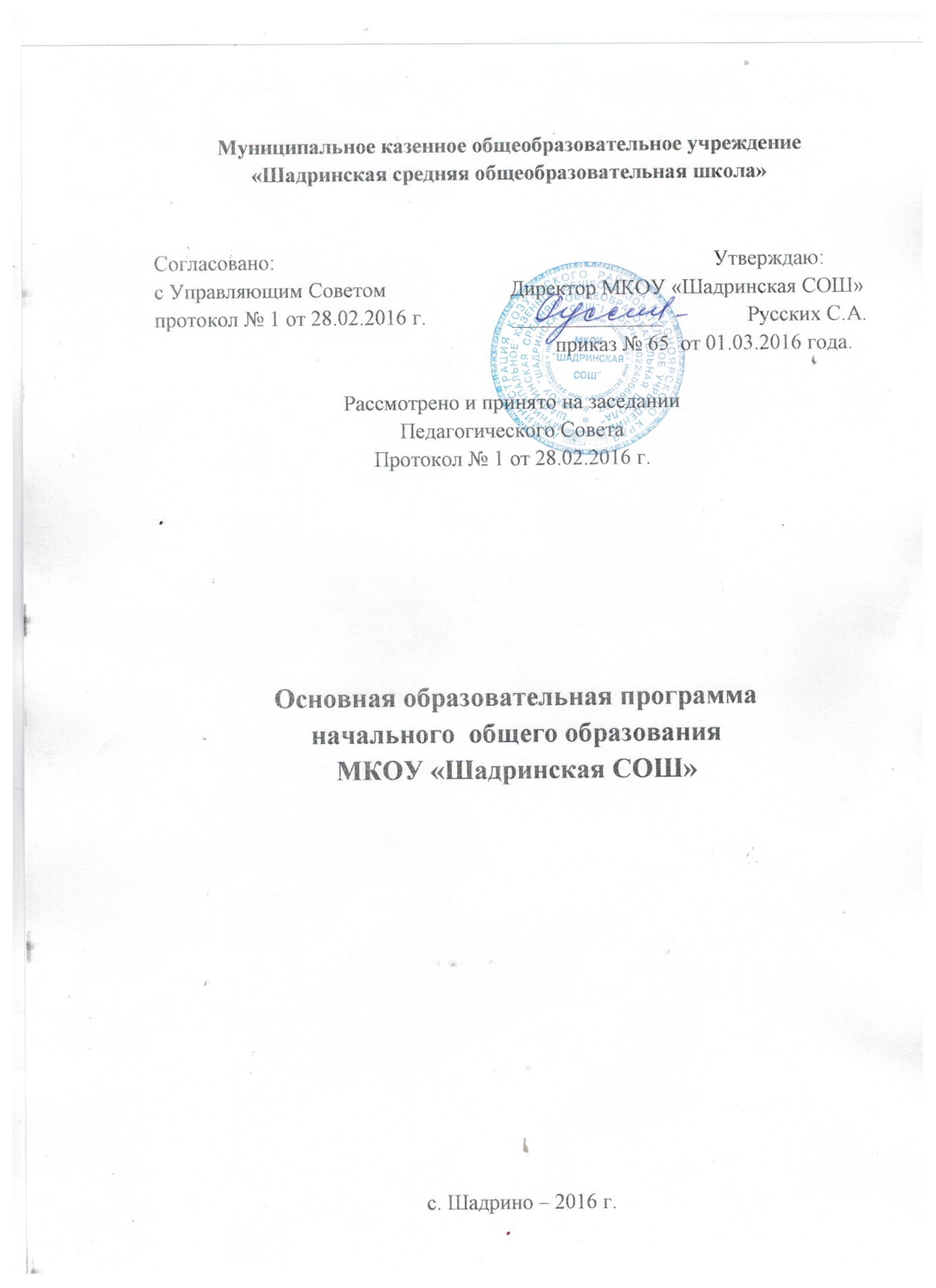 СОДЕРЖАНИЕОбщие положения…………………………………………………………..1-2 1. Целевой раздел ……………………………………………………… .3-1611.1. Пояснительная записка ………………………………………………..3-111.2. Планируемые результаты освоения обучающимися основной образовательной программы ……………………………………………12-1441.2.1. Формирование универсальных учебных действий (личностные и метапредметные результаты) …………………………………………….16-281.2.1.1. Чтение. Работа с текстом (метапредметные результаты) ........29-331.2.1.2. Формирование ИКТ-компетентности обучающихся (метапредметные результаты) ……………………………………… …...34-371.2.2. Русский язык ………………………………………………………..38-531.2.3. Литературное чтение ………………………………………………54-681.2.4. Иностранный язык (немецкий) ……………………………………68-811.2.5. Математика …………………………………………………………82-951.2.6. Окружающий мир ………………………………………………...95-1051.2.7. Изобразительное искусство …………………………………….106-1171.2.8. Музыка …………………………………………………………...118-1271.2.9. Технология………………………………………………………..128-1391.2.10. Физическая культура …………………………………………..140-1481.3. Система оценки достижения планируемых результатов освоения основной образовательной программы ……………………………………………………………………………149-1691.3.1. Общие положения ……………………………………………..149-1501.3.2. Особенности оценки личностных результатов …………………………………………………………………………..151-1541.3.3. Оценка метпредметных результатов…………………………..155-1531.3.4. Оценка предметных результатов……………………………….154-1581.3.5. Портфель достижений как инструмент оценки динамики индивидуальных образовательных достижений …………………...159-1621.3.6. Итоговая оценка выпускника …………………………………162-1641.3.8. Комплексные итоговые работы ……………………………….164-1651.3.9. Формы представления образовательных результатов…………165-1692. Содержательный раздел …………………………………………170-4452.1.  Программа формирования у обучающихся универсальных учебных действий…………………………………………………………………2.1.1. Ценностные ориентиры начального общего образования ….170-2072.1.2. Характеристика универсальных учебных действий на ступени начального общего образования………………………………………170-1722.1.3. Связь универсальных учебных действий с содержанием учебных предметов……………………………………………………………….173-1812.1.4. Типовые задачи формирования личностных, регулятивных, познавательных, коммуникативных, универсальных учебных действий  …………………………………………………………………………181-1832.1.5. Преемственность программы формирования универсальных учебных действий при переходе от дошкольного к начальному и основному общему образованию ……………………………………………………………183-1852.1.6. Планируемые результаты в усвоении школьниками универсальных учебных действий………………………………………………………185-1922.2.  Программы отдельных учебных предметов, курсов …………..193-3922.2.1. Общие положения ………………………………………………193- 1942.2.2. Основное содержание учебных предметов ………………… ..195-3922.2.2.1. Русский язык …………………………………………………..195-2252.2.2.2. Литературное чтение ………………………………………….226-2322.2.2.3. Иностранный язык …………………………………………….233-2482.2.2.4. Математика и информатика ………………………………….249-2702.2.2.5. Окружающий мир …………………………………………….271-2942.2.2.6. Основы духовно-нравственной культуры народов России .295-3002.2.2.7. Изобразительное искусство ………………………………….300-3152.2.2.8. Музыка …………………………………………………………316-3422.2.2.9. Технология ……………………………………………………..343-3612.2.2.10. Физическая культура ………………………………………..361-3922.3. Программа духовно-нравственного развития и воспитания обучающихся……………………………………………………………92- 4132.3.1. Общие положения…………………………………………….. .392-3952.3.2. Основные направления и ценностные основы духовно-нравственного развития и воспитания обучающихся ……………………………….395-3962.3.3. Основное содержание духовно-нравственного развития и воспитания обучающихся ………………………………………………….……….396-3992.3.4. Планируемые результаты духовно-нравственного развития и воспитанияобучающихся……………………………………………..399-4062.3.5. Формы и методы реализации программы духовно-нравственного развития, воспитания  обучающимися ………………………………406-4112.3.6. Совместная деятельность образовательного учреждения, семьи и общественности по духовно-нравственному развитию и воспитанию обучающихся……………………………………………………………411-4122.3.7. Повышение педагогической культуры родителей (законных представителей) обучающихся………………………………………...412-413 2.4.  Программа формирования экологической культуры, здорового и безопасного образа жизни …………………………………………….414-4362.4.1. Общие положения……………………………………………….414-4142.4.2. Описание ценностных ориентиров……………………………...414-4172.4.3. Планируемые результаты освоения программы………………417-4202.4.4. Этапы реализации программы………………………………….420-4212.4.5. Принципы реализации программы……………………………..421-4222.4.6. Содержание программы. Механизм и формы ее реализации…422-4332.4.7. Критерии и показатели эффективности реализации программы…433-4352.4.8. Условия  реализации программы………………………………435-4362.5. Программа коррекционной работы ………………………………437-4452.5.1. Общие положения……………………………………………….437-4382.5.2. Принципы формирования программы коррекционной работы ……………………………………………………………………………438-4382.5.3. Направления работы …………………………………………….438-4382.5.4. Планируемые результаты реализации программы коррекционной работы ………………438-4392.5.5. Содержание программы коррекционной работы………………439-4422.5.6. Этапы реализации программы коррекционной работы……….442-4432.5.7. Механизм реализации программы коррекционной работы……………..443-4432.5.8. Условия реализации программы коррекционной работы…….443-4453. Организационный раздел …………………………………………445-4733.1. Базисный учебный план начального общего образования …….446-4493.2. План внеурочной деятельности ………………………………….450-4563.3. Система условий реализации основной образовательной 
программы………………………………………………………………456-4683.3.1. Кадровые условия реализации основной образовательной программы ……………………………………………………………………..........457-4623.3.2. Психолого-педагогические условия реализации основной образовательной программы ………………………………………….462-4643.3.3. Финансовое обеспечение реализации основной образовательной программы………………………………………………………………464-4653.3.4. Материально-технические условия реализации основной образовательной программы ………………………………………….465-4663.3.5. Информационно-методические условия реализации основной образовательной программы ………………………………………….466-4683.3.6. Программа действий  по формированию необходимой системы условий реализации основной образовательной программы …………………………………………………………………….           468-473Общие положения.Основная образовательная программа начального общего образования МКОУ «Шадринская СОШ» разработана в соответствии с требованиями федерального государственного образовательного стандарта начального общего образования (далее — Стандарт), определяет цель, задачи, планируемые результаты, содержание и организацию образовательного процесса при получении начального общего образования.Содержание основной образовательной программы  отражает требования Стандарта и группируется в три  раздела: целевой, содержательный и организационный.Целевой раздел определяет общее назначение, цели, задачи и планируемые результаты реализации основной образовательной программы, а также способы определения достижения этих целей и результатов.Целевой раздел включает:• пояснительную записку;• планируемые результаты освоения обучающимися ООП НОО;• систему оценки достижения планируемых результатов освоения основной образовательной программы начального общего образования.Содержательный раздел определяет общее содержание начального общего образования и включает образовательные программы, ориентированные на достижение личностных, предметных и метапредметных результатов, в том числе:• программу формирования универсальных учебных действий у обучающихся при получении начального общего образования;• программы отдельных учебных предметов, курсов;• программу духовно-нравственного развития и воспитания обучающихся при получении начального общего образования;• программу формирования экологической культуры, здорового и безопасного образа жизни;• программу коррекционной работы.Организационный раздел устанавливает общие рамки организации образовательного процесса, а также механизм реализации компонентов основной образовательной программы.Организационный раздел включает:• учебный план начального общего образования;• внеурочную деятельность;• систему условий реализации основной образовательной программы в соответствии с требованиями СтандартаЦЕЛЕВОЙ РАЗДЕЛ Пояснительная записка     Основная образовательная программа начального общего образования (ООП НОО) муниципального казенного  общеобразовательного учреждения  «Шадринская  средняя    общеобразовательная школа»  (МКОУ «Шадринская СОШ»)  разработана с учетом требований следующих нормативных документов:Законом  РФ «Об Образовании» от 29.12.2012 № 273-ФЗ «Об образовании  в Российской Федерации»;Постановлением Правительства РФ «Об утверждении Типового положения об общеобразовательном учреждении» от 19 марта 2001 г. N 196 (с изменениями от 23 декабря 2002 г., 1 февраля, 30 декабря 2005 г., 20 июля 2007 г., 18 августа 2008 г., 10 марта 2009 г.)Постановлением главного государственного санитарного врача РФ от 29 декабря 2010г. № 189 о введении в действие Санитарно-эпидемиологических правил и нормативов «Гигиенические требования к условиям обучения в общеобразовательных учреждениях, СанПиН 2.4.2.2821-10»Федерального государственного образовательного стандарта начального общего  образования (Приказ МОиН РФ № 373 от 06 октября 2009 года, в ред. Приказа Минобрнауки России от 31.12.2015 года №1576, вступил в силу 16.02.2016 года); Уставом муниципального казенного  образовательного учреждения  «Шадринская   средняя общеобразовательная школа».   Программно-методическое обеспечение по каждому учебно-методическому комплексу начальной школы составлено в соответствии с приказом Министерства образования и науки №2080 от 24.12.2010 г. «Об утверждении федеральных перечней учебников, рекомендованных (допущенных) к использованию в образовательном процессе в образовательных учреждениях, реализующих образовательные программы общего  образования».   Образовательная программа определяет содержание и организацию образовательного процесса на ступени начального общего образования. Она представляет собой систему взаимосвязанных программ, каждая из которых является самостоятельным звеном, обеспечивающим определенное направление деятельности МКОУ  «Шадринская СОШ».Образовательная программа обеспечивает жизнедеятельность, функционирование и развитие МКОУ  «Шадринская СОШ» в соответствии с основными принципами государственной политики РФ в области образования, изложенными в Законе Российской Федерации «Об образовании в Российской Федерации». А именно:гуманистический характер образования, приоритет общечеловеческих ценностей, жизни и здоровья человека, свободного развития личности;воспитание гражданственности, трудолюбия, уважения к правам и свободам человека, любви к окружающей природе, Родине, семье;единство федерального культурного и образовательного пространства, защита и развитие системой образования национальных культур, региональных культурных традиций и особенностей в условиях многонационального государства;общедоступность образования, адаптивность системы образования к уровням и особенностям развития и подготовки обучающихся и воспитанников;обеспечение условий для самоопределения личности, для ее самореализации, творческого развития;формирование у обучающегося адекватной современному уровню знаний и ступени обучения картины мира;формирование человека и гражданина, интегрированного в современное ему общество и нацеленного на совершенствование этого общества;содействие взаимопониманию и сотрудничеству между людьми, народами независимо от национальной, религиозной и социальной принадлежности.   Целью реализации ООП НОО  МКОУ «Шадринская СОШ»  является обеспечение выполнения требований Стандарта –  обеспечение планируемых результатов.   Достижение поставленной цели при разработке и реализации  основной образовательной программы начального общего образования предусматривает решение следующих основных задач:• формирование общей культуры, духовно-нравственное, гражданское, социальное, личностное и интеллектуальное развитие, развитие творческих способностей, сохранение и укрепление здоровья;• обеспечение планируемых результатов по освоению выпускником целевых установок, приобретению знаний, умений, навыков, компетенций и компетентностей, определяемых личностными, семейными, общественными, государственными потребностями и возможностями обучающегося младшего школьного возраста, индивидуальными особенностями его развития и состояния здоровья;• становление и развитие личности в её индивидуальности, самобытности, уникальности и неповторимости;обеспечение преемственности начального общего и основного общего образования;• достижение планируемых результатов освоения основной образовательной программы начального общего образования всеми обучающимися, в том числе детьми с ограниченными возможностями здоровья;• обеспечение доступности получения качественного начального общего образования;выявление и развитие способностей обучающихся, в том числе одарённых детей, через систему клубов, секций, студий и кружков, организацию общественно полезной деятельности;• организация интеллектуальных и творческих соревнований, научно-технического творчества и проектно-исследовательской деятельности;• участие обучающихся, их родителей (законных представителей), педагогических работников и общественности в проектировании и развитии внутришкольной социальной среды;• использование в образовательном процессе современных образовательных технологий деятельностного типа;• предоставление обучающимся возможности для эффективной самостоятельной работы;• включение обучающихся в процессы познания и преобразования внешкольной социальной среды (населённого пункта, района, города).   В основе реализации основной образовательной программы лежит системно-деятельностный подход, который предполагает:воспитание и развитие качеств личности, отвечающих требованиям информационного общества, инновационной экономики, задачам построения российского гражданского общества на основе принципов толерантности, диалога культур и уважения его многонационального, полилингвального, поликультурного и поликонфессионального состава;переход к стратегии социального проектирования и конструирования на основе разработки содержания и технологий образования, определяющих пути и способы достижения социально желаемого уровня (результата) личностного и познавательного развития обучающихся;                                                                          ориентацию на достижение цели и основного результата образования - развитие личности обучающегося на основе освоения универсальных учебных действий, познания и освоения мира;признание решающей роли содержания образования, способов организации образовательной деятельности и учебного сотрудничества в достижении целей личностного и социального развития обучающихся;учёт индивидуальных возрастных, психологических и физиологических особенностей обучающихся, роли и значения видов деятельности и форм общения при определении образовательно-воспитательных целей и путей их достижения;обеспечение преемственности дошкольного, начального общего, основного общего, среднего (полного) общего и профессионального образования;разнообразие индивидуальных образовательных траекторий и индивидуального развития каждого обучающегося (включая одарённых детей и детей с ограниченными возможностями здоровья), обеспечивающих рост творческого потенциала, познавательных мотивов, обогащение форм учебного сотрудничества и расширение зоны ближайшего развития.   ООП НОО  сформирована с учётом особенностей первой ступени общего образования как фундамента всего последующего обучения. При организации образовательного процесса в 1 классе  используются методы и приемы,  способствующие переходу от ведущей игровой деятельности к учебной. В дальнейшем, во 2-4 классах, образовательный  процесс направлен на формирование  умения учиться как основного новообразования младшего школьника.    Начальная школа — особый этап в жизни ребёнка, связанный:• с изменением при поступлении в школу ведущей деятельности ребёнка — с переходом к учебной деятельности (при сохранении значимости игровой), имеющей общественный характер и являющейся социальной по содержанию;• с освоением новой социальной позиции, расширением сферы взаимодействия ребёнка с окружающим миром, развитием потребностей в общении, познании, социальном признании и самовыражении;• с принятием и освоением ребёнком новой социальной роли ученика, выражающейся в формировании внутренней позиции школьника, определяющей новый образ школьной жизни и перспективы личностного и познавательного развития;• с формированием у школьника основ умения учиться и способности к организации своей деятельности: принимать, сохранять цели и следовать им в учебной деятельности; планировать свою деятельность, осуществлять её контроль и оценку; взаимодействовать с учителем и сверстниками в учебном процессе;• с изменением при этом самооценки ребёнка, которая приобретает черты адекватности и рефлексивности;• с моральным развитием, которое существенным образом связано с характером сотрудничества со взрослыми и сверстниками, общением и межличностными отношениями дружбы, становлением основ гражданской идентичности и мировоззрения.   Цель начальной школы – создание условий для полноценного проживания возраста, которая включает:Качественное освоение основных предметных умений;Формирование метапредметных умений (универсальных учебных действий): способность к эффективной коммуникации,  способность и умение принимать решение, способности осуществлять принятое решение, способность к исследованию, способность постоянно осваивать новые типы деятельности;Сохранение и поддержание индивидуальности каждого ребенка;Развитие творческих способностей учащихся младшей школы, эстетическое развитие;Создание условий для сохранения психического и физического здоровья, обеспечение эмоционального благополучия детей.                                                                                                                                                                                              Задачи начальной школы Выстроить мониторинг освоения предметных умений и возможность уровневого образованияОпираться на достижения дошкольного возрастаУчить  планировать собственное действие, искать его способы, то есть учить самому учениюФормировать навыки учебного сотрудничестваФормировать действие самоконтроля и самооценкиФормировать коммуникативную способность через овладение языковой компетентностьюФормировать инициативное ответственное действиеОбеспечивать условия для формирования учебной самостоятельности младшего школьникаПоддерживать и индивидуально сопровождать детей с трудностями в развитии, учитывать эмоционально-личностные особенности детейОпираться на возрастной опыт художественного восприятия детейОтводить главную роль  практическому опыту, развитию творческих способностейСоздать условия для получения опыта участия в интеллектуальных, творческих, спортивных состязаниях на уровне школы     В ООП НОО учтены также характерные для младшего школьного возраста (от 6,5 до 11 лет) особенности: • центральные психологические новообразования, формируемые на данной ступени образования: словесно-логическое мышление, произвольная смысловая память, произвольное внимание, письменная речь, анализ, рефлексия содержания, оснований и способов действий, планирование и умение действовать во внутреннем плане, знаково-символическое мышление, осуществляемое как моделирование существенных связей и отношений объектов;• развитие целенаправленной и мотивированной активности обучающегося, направленной на овладение учебной деятельностью, основой которой выступает формирование устойчивой системы учебно-познавательных и социальных мотивов и личностного смысла учения.   Для этого учителями выбираются  условия и методики обучения, учитывающие описанные выше особенности первой ступени общего образования.   Нормативный срок освоения программы – 4 года.Для  инвалидов и лиц с ОВЗ при обучении по адаптированным программам  НОО независимо от применяемых образовательных  технологий, увеличивается не более чем на два года.ООП НОО реализуется организацией, осуществляющей организацию урочной и внеурочной  деятельности в соответствии с санитарно-эпидемиологическими правилами и нормативами.ООП НОО определяет основные подходы к реализации внеурочной деятельности обучающихся начальных классов, целью которой является: обеспечение соответствующей возрасту адаптации ребёнка в образовательном учреждении, создание благоприятных условий для развития ребёнка, учёт его возрастных и индивидуальных особенностей.При организации внеурочной деятельности непосредствен­
но в образовательном учреждении принимают участие все педагогические работники образовательного учреждения  (учителя начальной школы, социальный педагог, педагог ­ психолог, учитель ­ логопед, воспитатели ГПД). Внеурочная деятельность тесно связана с дополнительным образованием детей в части создания условий для развития творческих интересов детей, включения их в художественную, техническую, спортивную и другую деятельность.Основное преимущество совместной организации внеурочной деятельности заключается в предоставлении широкого выбора занятий для ребёнка на основе спектра направлений детских объединений по интересам, возможности свободного самоопределения ребёнка, привлечения к осуществлению внеурочной деятельности квалифицированных специалистов, а также практико­ориентированной и деятельностной основы организации образовательного процесса.Внеурочная деятельность организуется по направлениям развития личности:спортивно­оздоровительноедуховно­нравственноесоциальноеобщеинтеллектуальноеобщекультурное.и опирается на содержание основного образования, интегрирует с ним, что позволяет сблизить процессы воспитания, обучения и развития, решая тем самым одну из наиболее сложных проблем современной педагогики.  В процессе совместной творческой деятельности учителя и обучающегося происходит становление  личности ребенка.Кроме того, внеурочная деятельность в начальной школе  позволяет педагогическому коллективу решить ещё целый ряд очень важных задач:обеспечить благоприятную адаптацию ребенка в школе;оптимизировать учебную нагрузку учащихся;улучшить условия для развития ребенка;учесть возрастные и индивидуальные особенности детей.Основными участниками образовательных отношений являются:учащиеся начальных классов; родители (законные представители) учащихся; учителя начальных классов, учителя физической культуры, музыки, изобразительного      искусства, старший вожатый, педагог-психолог, учитель – логопед, социальный педагог,  педагоги дополнительного образования.общественность (через участие в Управляющем Совете школы). Работа с одаренными и способными учащимися, их выявление и развитие - одно из важнейших аспектов деятельности школы. Выявление одаренных детей начинается на основе наблюдения, изучения психологических особенностей речи, памяти, логического мышления. В школе существует система работы с одарёнными детьми, состоящая как из урочной, так и из внеурочной деятельности, которая предусматривает следующие формы и методы работы.Формы и приемы урока разнообразны и направлены на дифференциацию и индивидуализацию работы Групповые формы работы, творческие задания, вовлечение учащихся в самостоятельную познавательную деятельностьРабота по индивидуальным планам развития Исследовательская деятельность Выполнение творческих проектов Участие в научно-практических конференциях Участие и интеллектуальных олимпиадах и конкурсах Организация работы школьного научного общества учащихся.   Работа с детьми с ограниченными возможностями здоровья.  Основная образовательная программа предусматривает достижение планируемых результатов всеми обучающимися, в том числе детьми с ограниченными возможностями здоровья.   При наличии необходимых медицинских документов осуществляется индивидуальное обучение на дому.    При формировании первых классов определяется группа детей, которые готовы к освоению программы  начального образования,  и им первоначально не требуется особая поддержка службы сопровождения.    Другую группу  составляют дети, которые имеют высокий уровень развития когнитивных способностей (прогноз успешности освоения программы обучения положительный), но при этом их нейродинамические качества не соответствуют  уровню сложности и темпу прохождения программы. Для таких детей разрабатывается программа психолого- коррекционной работы педагога-психолога, учителя-логопеда  на повышение уровня самооценки, поддержка уже сформированных учебных навыков.  Дополнительно, учителю даются конкретные рекомендации по индивидуальной работе с учащимся. Работа психолога в такой группе направлена на развитие и поддержание высокого интеллектуального уровня и организуются занятия на снятие перенапряжения и эмоциональной скованности    Условно выделенную третью группу составляют дети, в отношении которых  прогноз успешности  по освоению программы расширенного начального образования неположительный. Отсутствие мотивации к обучению,  несоответствие развития ребенка «биологическому» возрасту. Такая группа детей в первом классе занимается  с психологом, занятия планируются исходя из уровня развития и успехов обучения конкретного ребенка.       Сопровождение выстраивается по принципу индивидуального сопровождения. Учитель, работающий с такими детьми, имеет часы индивидуальной работы. Правовое  обеспечение   Реализацию  ООП НОО  обеспечивают  локальные нормативно-правовые документы:Устав  МКОУ «Шадринская СОШ».Положение «О школьной системе оценки качества  начального общего образования в МКОУ «Шадринская СОШ » Положение о рабочей программе по предмету/курсу/модулю для педагогов, реализующих введение ФГОС НОО Должностные инструкции работников образовательного учреждения, реализующих введение ФГОС НОО Общеобразовательное учреждение обеспечивает ознакомление обучающихся и их родителей (законных представителей) как участников образовательного процесса с Уставом и локальными актами, регламентирующими осуществление образовательного процесса в школе.1.2.  Планируемые результаты освоения обучающимися основной образовательной программы.Общие положения.Планируемые результаты освоения основной образовательной программы начального общего образования  являются одним из важнейших механизмов реализации требований Стандарта к результатам обучающихся, освоивших основную образовательную программу. Планируемые результаты:• обеспечивают связь между требованиям ФГОС, образовательной деятельностью и системой оценки результатов освоения основной образовательной программы начального общего образования; • являться основой для разработки ООП  НОО;• являются содержательной и критериальной основой для разработки программ учебных предметов, курсов,  а также для системы оценки качества освоения обучающимися основной образовательной программы начального общего образования соответствии с требованиями ФГОССтруктура и содержание  планируемых результатов освоения ООП НОО должны адекватно отражать требования Стандарта, передавать  специфику образовательного  процесса ( в частности, специфику целей изучения отдельных предметов), соответствовать возрастным возможностям обучающихся.Планируемые результаты освоения обучающимися  ООП НОО должны уточнять и конкретизировать общее понимание личностных, метапредметных и предметных результатов как с позиции организации их достижения  в образовательной деятельности, так и с позиций оценки этих результатов..Планируемые результаты представляют собой систему обобщенных личностно ориентированных целей образования, допускающих дальнейшее уточнение и конкретизацию для определения и выявления всех элементов, подлежащих формированию и оценке.Планируемые результаты уточняют и конкретизируют Требования стандарта к результатам освоения основных образовательных программ для каждого учебного предмета с учетом  ведущих целевых установок изучения данного предмета, а так же с учетом  возрастной специфики  учащихся.Содержание и структура планируемых результатов определяются их основными функциями:1) служить  критериальной основой для оценки  выполнения Требований стандарта к результатам деятельности системы образования в целом и к результатам деятельности ее отдельных субъектов (образовательных учреждений, педагогов, обучающихся);2) являться  основой для ресурсного обеспечения и организации  образовательного процесса.Основными результатами начального общего образования, сформулированными в Требованиях стандарта, являются:— формирование  предметных и универсальных способов действий, а также  опорной системы знаний, обеспечивающих возможность продолжения образования в основной школе;— воспитание основ  умения учиться  — способности к самоорганизации с целью решения учебных задач;— индивидуальный прогресс  в основных сферах личностного развития — эмоциональной, познавательной, саморегуляции.Содержание планируемых результатов  отражает конкретизированную применительно к  первой ступени общего образования систему  целей:  формирование обобщенных способов действий с учебным материалом, позволяющих учащимся успешно решать учебно-познавательные и учебно-практические задачи.Структура планируемых результатов учитывает необходимость:• определения динамики развития обучающихся на основе выделения достигнутого уровня развития и ближайшей перспективы — зоны ближайшего развития ребёнка;• определения возможностей овладения обучающимися учебными действиями на уровне, соответствующем зоне ближайшего развития, в отношении знаний, расширяющих и углубляющих систему опорных знаний, а также знаний и умений, являющихся подготовительными для данного предмета;• выделения основных направлений оценочной деятельности — оценки результатов деятельности систем образования различного уровня, педагогов, обучающихся.На ступени начального общего образования устанавливаются планируемые результаты освоения:• междисциплинарной программы «Формирование универсальных учебных действий», а также её разделов «Чтение. Работа с текстом» и «Формирование ИКТ-компетентности обучающихся»;• программ по всем учебным предметам — «Русский язык», «Родной язык», «Литературное чтение», «Литературное чтение на родном языке», «Иностранный язык», «Математика и информатика», «Окружающий мир», «Основы духовно-нравственной культуры народов России», «Изобразительное искусство», «Музыка», «Технология», «Физическая культура». В структуре планируемых результатов выделяются следующие уровни:1 уровень – ученик научится / успешное выполнение обучающимися заданий базового уровня служит единственным основанием для положительного решения вопроса о возможности перехода на следующую ступень обучения./2 уровень – ученик получит возможность научиться  /невыполнение обучающимися заданий, с помощью которых ведётся оценка достижения планируемых результатов этой группы, не является препятствием для перехода на следующую ступень обучения.Система оценки достижения планируемых результатов. Критерии оценивания.В соответствии с  требованиями стандарта, при  оценке итоговых результатов освоения учитываются психологические возможности младшего школьника, нервно-психические проблемы, возникающие в ходе контроля, ситуативность эмоциональных реакций ребенка. В соответствии с  требованиями Стандарта  используется система оценок, ориентированная на выявление  и и оценку образовательных достижений учащихся с целью итоговой оценки подготовки выпускников на ступени начального общего образования.  Особенностями такой системы оценки является:Комплексный подход к оценке результатов образования (оценка предметных, метапредметных  и личностных результатов общего образования);Использование планируемых результатов освоения основных образовательных программ в качестве содержательной и критериальной базы оценки;Оценка динамики образовательных достижений обучающихся;Сочетание внешней и внутренней оценки как механизма обеспечения качества образования;Использование накопительной системы оценивания (портфолио), характеризующей динамику индивидуальных образовательных достижений;Использование наряду со стандартизированными  письменными и устными работами  таких форм и методов оценки, как проекты, практические работы, творческие  работы, самоанализ, самооценка, наблюдение и др.1.2.1. Формирование универсальных учебных действий(личностные и метапредметные результаты)В результате изучения всех без исключения предметов на ступени начального общего образования у выпускников будут сформированы личностные, регулятивные, познавательные и коммуникативные универсальные учебные действия как основа умения учиться.Личностные универсальные учебные действияМетапредметные универсальные учебные действия.Познавательные универсальные учебные действияКоммуникативные универсальные учебные действия1.2.1.1. Чтение. Работа с текстом1.2.1.2. Формирование ИКТ-компетентности обучающихся1.2.2. Планируемые результаты освоения предмета  «Русский язык».Личностные, метапредметные  планируемые результаты освоения курса «Русский язык» и средства их достижения.Предметные планируемые результаты освоения курса «Русский язык».1.2.4. Планируемые результаты  учебного курса «Иностранный язык»Личностные и метапредметные результаты изучения курса «Иностранный язык» и средства их достижения.Предметные результаты освоения курса «Иностранный язык»1.2.5. Планируемые результаты освоения предмета «Математика и информатика».Личностные, и метапредметные результаты и средства их достижения. Предметные  результаты освоения курса «Математика и информатика».1.2.6.  Планируемые результаты освоения предметной области «Обществознание и естествознание».Личностные и метапредметные результаты и средства их достижения.Предметные результаты освоения предмета «Окружающий мир».1.2.8.  Планируемые результаты освоения предмета   «Музыка».Предметные результаты освоения предмета.Личностные и метапредметные результаты освоения предмета «Музыка» и средства их достижения.1.2.9. Планируемые результаты по  предмету «Технология», предметная область «Технология».Личностные и метапредметные результаты освоения курса и средства их достижения.Предметные  результаты по предмету «Технология».1.2.10. Предметная область «Физическая культура».Личностные  результаты и метапредметные  результаты изучения предмета  «Физическая культура»Предметные результаты изучения предмета «Физическая культура»  Планируемые результаты освоения предмета   «Основы религиозных культур и светской этики».Система оценки достижения планируемых результатов освоения основной образовательной программыОбщие положенияСистема оценки достижения планируемых результатов освоения основной образовательной программы начального общего образования (далее — система оценки) представляет собой один из инструментов реализации требований Стандарта к результатам освоения основной образовательной программы начального общего образования и направлена на обеспечение качества образования, что предполагает вовлеченность в оценочную деятельность как педагогов, так и обучающихся.Система оценки МКОУ «Шадринская СОШ» разработана в соответствии с требованиями ФГОС НОО и направленна на выявление и оценку образовательных достижений учащихся с целью итоговой оценки подготовки выпускников на ступени начального общего образования и на оценку результатов деятельности школы и педагогических кадров.Таким образом, основными объектами и содержанием системы оценки являются:Образовательные результаты ученика: планируемые результаты освоения ООП НОО, необходимые для продолжения образования на следующей ступени обучения.При оценке образовательных достижений обучающихся основным объектом, содержательной и критериальной базой итоговой  оценки подготовки выпускников на ступени начального общего образования выступают планируемые предметные и метапредметные результаты, составляющие  содержание блока «Выпускник научится» для каждой программы, предмета, курса.Оценка эффективности деятельности школы:  организация процесса обучения и воспитания педагогами школы.При оценке результатов деятельности образовательного учреждения и педагогов основным объектом оценки, ее содержательной и критериальной базой выступают планируемые  предметные и метапредметные результаты освоения  основной образовательной программы, составляющие  содержание блоков «Выпускник научится» и «Выпускник получит возможность научиться» для каждой учебной программы, личностные результаты.В соответствии с ФГОС НОО  система оценки:​ носит комплексный подход к оценке результатов образования (оценка предметных, метапредметных и личностных результатов общего образования);​  предусматривает уровневый (критериальный) подход к  разработке планируемых результатов освоения основной образовательной программы, инструментарию, анализу данных;​ закрепляет основные направления и цели оценочной деятельности, описание объекта и содержание оценки, критерии, процедуры и состав инструментария оценивания, формы представления результатов, условия и границы применения системы оценки; ​ ориентирует образовательную деятельность на духовно-нравственное развитие и воспитание обучающихся, достижение планируемых результатов освоения содержания учебных предметов НОО и формирование универсальных учебных действий;​ предусматривает оценку успешности освоения содержания отдельных учебных предметов   на основе системно-деятельностного подхода, проявляющегося в способности к выполнению учебно-практических и учебно-познавательных задач;​позволяет  осуществлять оценку динамики учебных достижений обучающихся;​ предусматривает сочетание внешней и внутренней (на уровне учителя и уровне администрации) оценки как механизма обеспечения качества образования;​ предусматривает  использование накопительной системы оценивания (портфолио), характеризующей динамику индивидуальных образовательных достижений;​  включает  использование различных инструментов оценки достижения планируемых результатов духовно-нравственного развития освоения ООП НОО: наряду со стандартизированными письменными или устными работами (диктант, изложение, контрольная работа, задания в тестовой форме) использование таких форм и методов оценки, как проекты, практические работы, творческие работы, презентации, самоанализ, самооценка, наблюдения и др.;Критериями оценивания являются: соответствие достигнутых предметных, метапредметных и личностных результатов обучающихся требованиям к результатам освоения образовательной программы начального общего образования ФГОС.динамика результатов предметной обученности, формирования УУД.Оценка личностных результатов.Оценка личностных результатов представляет собой  оценку достижений обучающимися планируемых результатов в их личностном развитии.Объектом оценки личностных результатов являются сформированные у учащихся универсальные учебные действия, включаемые в три основных блока:самоопределение - сформированность внутренней позиции обучающегося — принятие и освоение новой социальной роли обучающегося; становление основ российской гражданской идентичности личности как чувства гордости за свою Родину, народ, историю и осознание своей этнической принадлежности; развитие самоуважения и способности адекватно оценивать себя и свои достижения, видеть сильные и слабые стороны своей личности;смыслоообразование - поиск и установление личностного смысла (т.е. «значения для себя») учения обучающимися на основе устойчивой системы учебно-познавательных и социальных мотивов; понимания границ того, «что я знаю», и того, «что я не знаю», «незнания» и стремления к преодолению этого разрыва;морально-этическая ориентация - знание основных моральных норм и ориентация на их выполнение на основе понимания их социальной необходимости; способность к моральной децентрации - учёту позиций, мотивов и интересов участников моральной дилеммы при её разрешении; развитие этических чувств - стыда, вины, совести как регуляторов морального поведения.Основное содержание оценки личностных результатов на ступени начального общего образования строится вокруг оценки:сформированности внутренней позиции обучающегося, которая находит отражение в эмоционально-положительном отношении обучающегося к образовательному учреждению;ориентации на содержательные моменты образовательного процесса — уроки, познание нового, овладение умениями и новыми компетенциями, характер учебного сотрудничества с учителем и одноклассниками — и ориентации на образец поведения «хорошего ученика» как пример для подражания;сформированности основ гражданской идентичности — чувства гордости за свою Родину, знания знаменательных для Отечества исторических событий, любви к своему краю, осознания своей национальности, уважения культуры и традиций народов России и мира, развития доверия и способности к пониманию и сопереживанию чувствам других людей;сформированности самооценки, включая осознание своих возможностей в учении, способности адекватно судить о причинах своего успеха/неуспеха в учении; умения видеть свои достоинства и недостатки, уважать себя и верить в успех;сформированности мотивации учебной деятельности, включая социальные, учебно-познавательные и внешние мотивы, любознательность и интерес к новому содержанию и способам решения проблем, приобретению новых знаний и умений, мотивации достижения результата, стремления к совершенствованию своих способностей;знания моральных норм и сформированность морально-этических суждений, способности к решению моральных проблем на основе децентрации (координации различных точек зрения на решение моральной дилеммы); способности к оценке своих поступков и действий других людей с точки зрения соблюдения/нарушения моральной нормы.Личностные результаты выпускников на ступени начального общего образования в соответствии с требованиями Стандарта не подлежат итоговой оценке.Однако текущая (выборочная) оценка  личностных результатов осуществляется:1)    в ходе внешних неперсонифицированных мониторинговых исследований в сфере психолого-педагогической диагностики развития личности (положительное отношение к учению, эмоциональное благополучие, эмоциональная стабильность, мотивация, взаимодействие со сверстниками);2)    в рамках системы внутренней оценки:оценка личностного прогресса в форме портфеля достижений (или других форм накопительной оценки, используемых в образовательном учреждении);оценка знания моральных норм и сформированности морально-этических суждений о поступках и действиях людей (по ответам на задания по русскому языку, литературному чтению, окружающему миру, основам духовно-нравственной культуры);психологическая диагностика (проводится по запросу родителей или педагогов и администрации при согласии родителей)  по вопросам:- сформированности внутренней позиции обучающегося;- ориентации на содержательные моменты образовательного процесса;- сформированности самооценки;- сформированности мотивации учебной деятельности.Оценка личностных результатов учащихся отражает эффективность воспитательной и образовательной деятельности школы. Оценка метапредметных результатов.Объектом оценки метапредметных результатов предполагают оценку универсальных учебных действий учащихся (регулятивных, коммуникативных, познавательных), т. е. таких умственных действий обучающихся, которые направлены на анализ своей познавательной деятельности и управление ею.Основное содержание оценки метапредметных результатов на ступени начального общего образования строится вокруг умения учиться. К ним относятся:-    способность обучающегося принимать и сохранять учебную цель и задачи; самостоятельно преобразовывать практическую задачу в познавательную; умение планировать собственную деятельность в соответствии с поставленной задачей и условиями её реализации и искать средства её осуществления; умение контролировать и оценивать свои действия, вносить коррективы в их выполнение на основе оценки и учёта характера ошибок, проявлять инициативу и самостоятельность в обучении;-    умение осуществлять информационный поиск, сбор и выделение существенной информации из различных информационных источников;-     умение использовать знаково-символические средства для создания моделей изучаемых объектов и   процессов,  схем решения учебно-познавательных и практических задач;-    способность к осуществлению логических операций сравнения, анализа, обобщения, классификации по родовидовым признакам, установлению аналогий, отнесению к известным понятиям;-    умение сотрудничать с педагогом и сверстниками при решении учебных проблем, принимать на себя ответственность за результаты своих действий.Достижение метапредметных результатов обеспечивается за счёт основных компонентов образовательного процесса — учебных предметов, представленных в обязательной части учебного плана.Система внешней оценки метапредметных результатов включает в себя следующие процедуры:МониторингНаблюдениеМатериалы портфолио.Система внутренней оценки метапредметных результатов включает в себя следующие процедуры:решение задач творческого и поискового характера (система заданий, творческие задания, интеллектуальный марафон, информационный поиск, задания вариативного повышенного уровня);проектная деятельность текущие и итоговые проверочные работы, включающие задания на проверку метапредметных результатов обучения;комплексные работы на межпредметной основе.Мониторинг сформированности  метапредметных учебных умений предполагает использование накопительной системы оценки в ходе текущего образовательного процесса. Для этих целей используем как Портфель достижений, так и таблицы «Оценка метапредметных результатов обучения». Таблицы содержат перечень универсальных учебных действий, формируемых на каждом этапе обучения (в течение года). Заполненные таблицы позволяют провести качественный анализ индивидуальных достижений учащихся, выявить пробелы и скорректировать  работу по освоению УУД.При анализе результатов мониторинга, наблюдений учителя, материалов Портфеля достижений учащегося становится очевидным: осуществляет ли ребёнок УУД на определённом учебном материале или на разном.  Использование учебного действия в различных ситуациях на разном материале говорит о том, что оно освоено ребёнком как универсальный способ.Результаты освоения универсальных учебных действий учитываются при выведении итоговых годовых отметок по предмету.Оценка предметных результатов.Достижение предметных результатов обеспечивается за счет основных учебных предметов. Система предметных знаний — важнейшая составляющая предметных результатов. В ней можно выделить опорные знания (знания, усвоение которых принципиально необходимо для текущего и последующего успешного обучения) и знания, дополняющие, расширяющие или углубляющие опорную систему знаний, а также служащие пропедевтикой для последующего изучения курсов.При оценке предметных результатов основную ценность представляет не само по себе освоение системы опорных знаний и способность воспроизводить их в стандартных учебных ситуациях, а способность использовать эти знания при решении учебно-познавательных и учебно-практических задач. Иными словами, объектом оценки предметных результатов являются действия, выполняемые обучающимися, с предметным содержанием.Действия с предметным содержанием (или предметные действия) —  важная составляющая предметных результатов. В основе многих предметных действий лежат те же универсальные учебные действия, прежде всего познавательные: использование знаково-символических средств; моделирование; сравнение, группировка и классификация объектов; действия анализа, синтеза и обобщения; установление связей (в том числе причинно-следственных) и аналогий; поиск, преобразование, представление и интерпретация информации, рассуждения и т. д.Таким образом, объектом оценки предметных результатов является освоение учащимися предметных знаний и способов действия для решения учебно-познавательных и учебно-практических задач.В качестве содержательной и критериальной базы оценки выступают планируемые предметные результаты.Оценка достижения предметных результатов ведётся как в ходе текущего и промежуточного оценивания, так и в ходе выполнения итоговых проверочных работ. В учебном процессе для выявления причин затруднения в освоении предметных результатов проводятся диагностические работы, для  определения уровня освоения предметных результатов – промежуточные и итоговые проверочные работы.  Результаты, полученные в ходе текущего и промежуточного оценивания, фиксируются в «Листе оценки предметных достижений», которые позволяют провести качественный анализ индивидуальных образовательных достижений учащихся, выявить пробелы и скорректировать  работу по освоению предметных результатов.1.3.5.  Этапы и процедуры оценивания образовательных результатов. С целью наиболее полного отражения особенностей технологии оценивания образовательных результатов обучающихся целесообразно выделить следующие этапы:1.​ Стартовая диагностикаЦель: определение готовности обучающихся к обучению в школе, к изучению курса, к усвоению нового материала.2. Текущее оценивание Цель: отслеживание динамики достижения планируемых результатов3. Промежуточное оцениваниеЦель:  отслеживания уровня усвоения обучающимися образовательных программ каждого года обучения.4. Итоговое оценивание Цель: определение готовности к обучению на следующей ступени.Стартовая диагностика в первых классах основывается на результатах мониторинга общей готовности первоклассников к обучению в школе и результатах оценки их готовности к изучению учебных предметов. При этом частичное или даже полное отсутствие у ребенка отдельных умений, скудность и неполнота представлений, низкий уровень социального развития не является основанием для дискриминационных решений, а указывает на необходимость индивидуальной коррекционной работы с ребенком в течение адаптационного периода и направления коррекции.Текущее оценивание и промежуточное оценивание предполагает комплексный подход к оценке результатов образования (оценка предметных, метапредметных и личностных результатов). В качестве содержательной и критериальной базы оценки используются планируемые результаты освоения основных образовательных программ. Для возможности оценить успешность освоения предметов, требования к предметным и метапредметным результатам задаются в предметно-деятельностной форме с учетом осваиваемых систем предметных и межпредметных знаний, предметных и общеучебных умений и способов деятельности, а также уровни их освоения выпускниками, которые поддаются дальнейшей конкретизации, операционализации и оценке в рамках объективных и субъективных оценочных процедур. В основу системы оценивания образовательных достижений учащихся положено стимулирование каждого ученика к личностному росту, его развитию. Система оценивания создает условия для формирования максимально комфортной среды обучения, позволяет перевести учебную деятельность из необходимости во внутреннюю потребность. В основе системы оценивания лежит процесс формирования личности учащихся, ориентация на успех. Система оценивания образовательных достижений учащихся предполагает, что каждый ученик в меру своих интеллектуальных способностей, прилежания способен овладеть базовым уровнем, а также достичь максимальных индивидуальных результатов. Процедура оценивания  включает в себя несколько правил:1 правило. Оценка результата.Оцениваем результаты - предметные, метапредметные и личностные. Результаты ученика - это действия (умения) по использованию знаний в ходе решения задач (личностных, метапредметных, предметных). Отдельные действия, прежде всего успешные, достойны оценки (словесной характеристики), а решение полноценной задачи – оценки и отметки (знака). Оценка- это словесная характеристика результатов действий («молодец», «оригинально», «а вот здесь неточно, потому что…»). Оценивать можно любое действие ученика (особенно успешное): удачную мысль в диалоге, односложный ответ на репродуктивный вопрос и т.д.Отметка это фиксация результата оценивания в виде знака из принятой системы (цифровой балл в любой шкале, любые другие цветовые, знаковые шкалы). Отметка ставится только за решение продуктивной учебной задачи, в ходе которой ученик осмысливал цель и условия задания, осуществлял действия по поиску решения (хотя бы одно умение по использованию знаний), получал и представлял результат.Правило. СамооценкаНа уроке ученик сам оценивает свой результат выполнения задания по «Алгоритму самооценки» и, если требуется, определяет отметку, когда показывает выполненное задание. Учитель имеет право скорректировать оценки и отметку, если докажет, что ученик завысил или занизил их. После уроков за письменные задания оценку и отметку определяет учитель. Ученик имеет право изменить эту оценку (отметку), если докажет, что она завышена или занижена.Алгоритм самооценки (вопросы, на которые отвечает ученик):1 . Что нужно было сделать в задании? Какова была цель, что нужно было получить в результате?      Удалось получить результат? Найдено решение, ответ? Справился полностью правильно или с ошибкой? С какой, в чѐм? Для ответа на этот вопрос ученику нужно: либо получить эталон правильного решения задачи и сравнить с ним свое решение; либо руководствоваться реакцией учителя и класса на собственное решение – исправляли ли какие-то его шаги, приняли ли его конечный ответ. Справился полностью самостоятельно или с помощью (кто помогал, в чѐм)? Как ученик определит свою отметку? Начиная со 2-3-го класса  к этому алгоритму могут быть добавлены вопросы: Какое умение развивали при выполнении задания? Каков был уровень задания? Определи уровень успешности, на котором ты решил задачу. Исходя из своего уровня успешности, определи отметку, которую ты можешь себе поставить.  3 правило. Фиксация  результата Оценки (в т.ч. в форме отметок) необходимо фиксировать и накапливать в таблицах образовательных результатов (предметных, метапредметных и личностных) и в портфеле достижений. Таблицы составляются из перечня действий (умений), которыми должен и может овладеть ученик. Поскольку таблицы результатов не являются официальными документами, они могут по выбору учителя существовать либо в электронном, либо в бумажном виде. В таблицах отметки выставляются в графу того действия (умения), которое было основным в ходе решения конкретной задачи. Отметки могут быть в  балльных системах, в виде знаков или слов-характеристик «норма», «хорошо») и т.п. «Портфель достижений» – это собрание работ и результатов, которые показывают усилия, прогресс и достижения ученика в разных областях (учёба, творчество, общение, здоровье, полезный людям труд и т.д.), а также самоанализ учеником своих текущих достижений и недостатков, позволяющих самому определять цели своего дальнейшего развития.-4 правило. Критерии оценивания результатов обучающихся.В оценивании устных и письменных работ оценка ученика определяется по универсальной шкале трёх уровней успешности. Не достигнут необходимый  (базовый) уровень - не решена типовая, много раз отработанная задачаНеобходимый уровень (базовый) – решение типовой задачи, подобной тем, что решали уже много раз, где потребовалось применить сформированные умения и усвоенные знания. Повышенный (программный уровень)  – решение нестандартной задачи, где потребовалось применить либо знания по новой, изучаемой в данный момент теме, либо старые знания и умения, но в новой, непривычной ситуации. Перевод оценки по уровням успешности в предметную отметку.На основании уровня успешности (оценки-характеристики) определяется предметная отметка в  5-балльную шкалу.Не достигнут необходимый уровень (Не решена типовая, много раз отработанная задача)  - «2» (ниже нормы, неудовлетворительно)Необходимый (базовый) уровень (Решение типовой задачи, подобной тем, что решали уже много раз, где требовались отработанные умения и уже усвоенные знания) - «3» (норма, зачёт, удовлетворительно) Частично успешное решение (с незначительной, не влияющей на результат ошибкой или с посторонней помощью в какой-то момент решения); «4» (хорошо) (Полностью успешное решение (без ошибок и полностью самостоятельно)Повышенный (программный) уровень (Решение нестандартной задачи, где потребовалось либо применить новые знаний по изучаемой в данный момент теме, либо уже усвоенные знания и умения, но в новой, непривычной ситуации) - «5» (отлично) Полностью успешное решение (без ошибок и полностью самостоятельноВиды и формы контроля.Основными видами контроля являются:Входной (предварительный) контроль. Осуществляется в начале учебного года (или перед изучением новых крупных разделов). Носит диагностический характер. Цель входного контроля: зафиксировать начальный уровень подготовки ученика, имеющиеся у него знания, умения и универсальные учебные действия, связанные с предстоящей деятельностью. Тематический контроль (темы, раздела, курса).  Цель - определить уровень сформированности знаний по предметам и основных компонентов учебной деятельности школьников в конце каждой темы.Поурочный контроль проводится после осуществления учебного действия методом сравнения фактических результатов или выполненных операций с образцом.Рефлексивный контроль: самооценка и самоконтроль как определение учеником границ своего знания-незнания, своих потенциальных возможностей, осознание тех проблем, которые еще предстоит решить в ходе осуществления учебной деятельности. Понимание принципов выполнения задания, причин ошибок.Формы контроля:- стартовые диагностические работы на начало учебного года; - стандартизированные письменные и устные работы;  -диагностические и контрольные работы; - тематические проверочные (контрольные) работы; - самоанализ и самооценка; - индивидуальные накопительные портфолио обучающихся.Количество тематических, проверочных, диагностических и итоговых работ устанавливается  по каждому предмету в соответствии с  рабочей программой.Технология проведения проверочных работ разного типа предполагает разработку спецификации к каждой работе. Спецификация является документом, отражающим основные характеристики измерительных материалов и определяющим различные аспекты их качества, например, валидность и надежность измерения. Спецификации проверочных работ используются как основа для разработки заданий и проверочной работы в целом. Они также используются учителями, администрацией образовательного учреждения для получения информации о структуре и содержании работы.Спецификация проверочной работы обычно включает:1.​ Назначение работы2.​ Документы, определяющие содержание проверочной работы3.​ Структура проверочной работы.4.​ Характеристика частей. Типы заданий. Число заданий в проверочной работе и в каждой части по типам заданий5.​ Распределение заданий проверочной работы по содержанию, проверяемым умениям и видам деятельности6.​ Время выполнения работы. На выполнение проверочной работы отводится ___ минут.7.​ План проверочной работы.8.​ Система оценивания выполнения отдельных заданий и работы в целом.9.​ Дополнительные материалы и оборудование.10.​ Условия проведения и проверки работы11.​ Рекомендации по подготовке к работе (если это необходимо).В спецификации работы описан алгоритм, по которому формируется последовательность заданий в проверочной работе.1.3.6. Портфель достижений обучающегося – как инструмент для оценки динамики образовательных достижений.Наиболее адекватным методом интегральной оценки является  портфолио – сборник работ и результатов обучающегося, который демонстрирует его усилия, прогресс и достижения в различных областях.Портфель достижений позволяет:• поддерживать высокую учебную мотивацию обучающихся;• поощрять их активность и самостоятельность, расширять возможности обучения и самообучения;• развивать навыки рефлексивной и оценочной (в том числе самооценочной) деятельности обучающихся;• формировать умение учиться — ставить цели, планировать и организовывать собственную учебную деятельность.В состав портфеля достижений  включаются результаты, достигнутые обучающимся не только в ходе учебной деятельности, но и в иных формах активности: творческой, социальной, коммуникативной, физкультурно-оздоровительной, трудовой деятельности, протекающей как в рамках повседневной школьной практики, так и за её пределами. Портфель достижений учеников начальной школы  включает следующие материалы.1. Выборки детских работ — формальных и творческих, выполненных в ходе обязательных учебных занятий по всем изучаемым предметам, а также в ходе посещаемых учащимися занятий, реализуемых в рамках внеурочной деятельности.2. Систематизированные материалы наблюдений (оценочные листы, материалы и листы наблюдений и т. п.) за процессом овладения универсальными учебными действиями, которые ведут учителя начальных классов (выступающие и в роли учителя-предметника, и в роли классного руководителя), иные учителя-предметники, школьный психолог, организатор воспитательной работы и д р.3. Материалы, характеризующие достижения обучающихся в рамках внеурочной и досуговой деятельности, (результаты участия в олимпиадах, конкурсах, смотрах, выставках, концертах, спортивных мероприятиях, поделки и др). По результатам оценки, которая формируется на основе материалов портфеля достижений, делаются выводы:1) о сформированности у обучающегося универсальных и предметных способов действий, а также опорной системы знаний, обеспечивающих ему возможность продолжения образования в основной школе;2) о сформированности основ умения учиться, понимаемой как способность к самоорганизации с целью постановки и решения учебно-познавательных и учебно-практических задач;3) об индивидуальном прогрессе в основных сферах развития личности — мотивационно-смысловой, познавательной, эмоциональной, волевой и саморегуляции.Структура Портфеля достижений:1.    Раздел «Знакомьтесь: это – я» (фотография, сведения о себе, о семье, родословное древо, друзьях и т.д.)2.    Раздел «Я ученик» (первые диагностические работы, рисунки, небольшие тексты - мой класс, мой первый учитель, распорядок дня, я читаю, заполнение таблицы – чему научусь (в начале года или каждой четверти/триместра), чему научился (в конце года или каждой четверти/ триместра) 3.      Раздел «Моя учеба» (вкладываются диагностические и проверочные работы по предметам)4.    Раздел «Мои достижения» (лучшие работы, по мнению самого ученика, грамоты за участие в праздниках, мероприятиях, в соревнованиях, конкурсах, небольшие тексты о личных достижениях, материалы, продукты проектной работы или фотографии, и т.д.) Отбирая в свой Портфель достижений творческие, проектные работы,  ребёнок проводит рефлексию сделанного, а педагог может отследить как меняются, развиваются интересы ребёнка, его мотивация, уровень самостоятельности и другие личностные и метапредметные действия.  Итоговая оценка.Предметом итоговой оценки освоения обучающимися основной образовательной программы начального общего образования является достижение предметных и метапредметных  результатов начального общего образования, необходимых для продолжения образования.Основным инструментом итоговой оценки выпускников начальной шк являются итоговые комплексные работы – система заданий различного уровня сложности по чтению, русскому языку, математике и окружающему миру. На итоговую оценку на ступени начального общего образования, результаты которой используются при принятии решения о возможности (или невозможности) продолжения обучения на следующей ступени, выносятся только предметные и метапредметные результаты. Предметом итоговой оценки является способность обучающихся решать учебно-познавательные и учебно-практические задачи, построенные на материале опорной системы знаний с использованием средств, релевантных содержанию учебных предметов.Итоговая оценка выпускника формируется на основе результатов промежуточной аттестации обучающихся, отражающие динамику их индивидуальных образовательных достижений, продвижения в  достижении  планируемых результатов освоения ООП НОО и результатов итоговых работ, характеризующих уровень освоения обучающимися основных формируемых способов действий в отношении к опорной системе знаний, необходимых для обучения на следующем уровне общего образования. Они характеризуют как уровень усвоения учащимися опорной системы знаний по учебным предметам, так и уровень овладения метапредметными действиями, такими как:- речевыми: навыки осознанного смыслового чтения и работы с информацией;- проектными: умение работать в группе, вступать в коммуникацию, организовывать учебное сотрудничество с учителем и сверстниками.  Таким образом,  итоговая оценка обучающихся включает две составляющие, позволяющие сделать вывод об уровне достижения планируемых результатов:     Педагогический совет  на основе выводов, сделанных по каждому обучающемуся, рассматривает вопрос об успешном освоении данным обучающимся основной образовательной программы начального общего образования и переводе его на следующую ступень общего образования.В случае,  если полученные обучающимся итоговые оценки не позволяют сделать однозначного вывода о достижении планируемых результатов, решение о переводе на следующую ступень общего образования принимается педагогическим советом с учётом динамики образовательных достижений обучающегося и контекстной информации об условиях и особенностях его обучения в рамках регламентированных процедур, устанавливаемых на федеральном уровне.Решение о переводе обучающегося на следующую ступень общего образования принимается одновременно с рассмотрением и утверждением характеристики обучающегося, в которой:• отмечаются образовательные достижения и положительные качества обучающегося;• определяются приоритетные задачи и направления личностного развития с учётом как достижений, так и психологических проблем развития ребёнка;• даются психолого-педагогические рекомендации, призванные обеспечить успешную реализацию намеченных задач на следующей ступени обучения.Формы представления образовательных результатов:табель успеваемости по предметам (с указанием требований, предъявляемых к выставлению отметок)тексты итоговых диагностических контрольных работ, диктантов и анализ их выполнения обучающимся (информация об элементах и уровнях проверяемого знания – знания, понимания, применения, систематизации);устная оценка успешности результатов, формулировка причин неудач и рекомендаций по устранению пробелов в обученности по предметам;портфолио;результаты психолого-педагогических исследований, иллюстрирующих динамику развития отдельных интеллектуальных и личностных качеств обучающегося, формирования УУД. Используемая в школе система оценки ориентирована на стимулирование обучающегося стремиться к объективному контролю, а не сокрытию своего незнания и неумения, на формирование потребности в адекватной и конструктивной самооценке и служит ценностным ориентиром для разработки локальных актов по системе оценивания  (Положение  о школьной системе оценки качества начального общего образования,  Положение о промежуточной аттестации). Условия эффективности системы оценки - систематичность, личностная ориентированность, динамика  в достижении (в перспективе) полной ответственности обучаемого за процесс и результат непрерывного самообразования.Модель организации и содержания оценочной деятельности МКОУ «Шадринская СОШ»2.  СОДЕРЖАТЕЛЬНЫЙ РАЗДЕЛ.2.1.  Программа формирования универсальных учебных действий у обучающихся при получении  начального общего образования.Программа формирования универсальных  учебных действий при получении начального общего образования  конкретизирует требования Стандарта к личностным и метапредметным результатам освоения основной образовательной программы начального общего образования, дополняет традиционное содержание образовательно-воспитательных программ и служит целевой и содержательной основой для разработки рабочих программ учебных предметов, курсов, программ формирования универсальных учебных действий  с учетом возрастных особенностей обучающихся.Программа формирования универсальных учебных действий направлена на обеспечение системно- деятельностного подхода, положенного в основу Стандарта, и призвана способствовать реализации развивающего потенциала общего образования, развитию системы универсальных учебных действий, выступающей как инвариантная основа образовательного процесса и обеспечивающей школьникам умение учиться, способность к саморазвитию и самосовершенствованию. Всё это достигается путём как освоения обучающимися конкретных предметных знаний и навыков в рамках отдельных дисциплин, так и сознательного, активного присвоения ими нового социального опыта. Цель программы формирования универсальных учебных действий при получении начального общего образования: создать условия для формирования  и регулирования универсальных учебных действий обучающихся через образовательную деятельность.Задачи программы:актуализировать ценностные ориентиры начального образования; определить понятие, функции, состав и характеристики универсальных учебных действий; выявить связь универсальных учебных действий с содержанием учебных предметов;использовать  типовые задачи формирования УУД;создать условия для формирования универсальных учебных действий при переходе  от дошкольного к начальному общему образованию;устанавливает планируемые результаты в освоении школьниками универсальных учебных действий при получении начального общего образования  на этапе    завершения  начального обучения.2.1.1.  Ценностные ориентиры содержания образования при получении начального общего образования.ФГОС начального общего образования определяет ценностные ориентиры содержания образования при получении начального общего образования  следующим образом: 1. Формирование основ гражданской идентичности личности, включая:чувство сопричастности и гордости за свою Родину, народ и историю;осознание ответственности человека за благосостояние общества;восприятие мира как единого и целостного при разнообразии культур, национальностей, религий;отказ от деления на «своих» и «чужих»; уважение истории и культуры каждого народа.2. Формирование психологических условий развития общения, кооперации сотрудничества.доброжелательность, доверие и  внимание к людям, готовность к сотрудничеству и дружбе, оказанию помощи тем, кто в ней нуждается;уважение к окружающим – умение слушать и слышать партнера, признавать право каждого на собственное мнение и принимать решения с учетом позиций всех участников;  3. Развитие ценностно-смысловой сферы личности на основе общечеловеческой нравственности и гуманизма.принятие и уважение ценностей семьи и общества, школы и коллектива и стремление следовать им;ориентация в нравственном содержании и смысле поступков, как собственных, так и окружающих людей, развитие этических чувств  - стыда, вины, совести  - как регуляторов морального поведения;формирование чувства прекрасного и эстетических чувств на основе знакомства с мировой и отечественной художественной культурой;4. Развитие умения учиться как первого шага к самообразованию и самовоспитанию:развитие широких познавательных интересов, инициативы  и любознательности, мотивов познания и творчества;формирование умения учиться и способности к организации своей деятельности (планированию, контролю, оценке);5. Развитие самостоятельности, инициативы и ответственности личности как условия ее  самоактуализации:формирование самоуважения и эмоционально-положительного отношения к себе;готовность открыто выражать и отстаивать свою позицию;критичность к своим поступкам и умение адекватно их оценивать;готовность к самостоятельным действиям, ответственность за их результаты;целеустремленность и настойчивость в достижении целей;готовность к преодолению трудностей и жизненного оптимизма;умение противостоять действиям и влияниям, представляющим угрозу жизни, здоровью и безопасности  личности и общества в пределах своих возможностей. Ценностные ориентиры формирования УУД определяются вышеперечисленными требованиями ФГОС и  общим представлением о современном выпускнике начальной школы. Это человек: Любознательный,  интересующийся, активно познающий мирВладеющий основами умения учиться.Любящий родной край и свою страну.Уважающий и принимающий ценности семьи и обществаГотовый самостоятельно действовать и отвечать за свои поступки перед семьей и школой.Доброжелательный, умеющий слушать и слышать партнера, Умеющий высказать свое мнение.Выполняющий правила здорового и безопасного образа жизни для себя и окружающих. 2.1.2. Характеристика универсальных учебных действий при получении начального общего образования.Понятие «универсальные учебные действия».Термин «универсальные учебные действия» означает умение учиться.Достижение умения учиться предполагает полноценное освоение обучающимися всех компонентов учебной деятельности, которые включают: познавательные и учебные мотивы, учебную цель, учебную задачу, учебные действия и операции (ориентировка, преобразование материала, контроль и оценка). Умение учиться — существенный фактор повышения эффективности освоения обучающимися предметных знаний, формирования умений и компетентностей, образа мира и ценностно-смысловых оснований личностного морального выбора.Функции универсальных учебных действий:обеспечение возможностей обучающегося самостоятельно осуществлять деятельность учения, ставить учебные цели, искать и использовать необходимые средства и способы их достижения, контролировать и оценивать процесс и результаты деятельности;создание условий для гармоничного развития личности.Виды универсальных учебных действийВ составе основных видов универсальных учебных действий выделяется четыре блока: личностный, регулятивный, познавательный и коммуникативный.Личностные универсальные учебные действия обеспечивают ценностно-смысловую ориентацию обучающихся (умение соотносить поступки и события с принятыми этическими принципами, знание моральных норм и умение выделить нравственный аспект поведения) и ориентацию в социальных ролях и межличностных отношениях. Регулятивные универсальные учебные действия обеспечивают обучающимся организацию своей учебной деятельности. К ним относятся:целеполагание как постановка учебной задачи на основе соотнесения того, что уже известно и усвоено обучающимися, и того, что ещё неизвестно;планирование — определение последовательности промежуточных целей с учётом конечного результата; составление плана и последовательности действий;прогнозирование — предвосхищение результата и уровня усвоения знаний, его временных характеристик;контроль в форме сличения способа действия и его результата с заданным эталоном с целью обнаружения отклонений и отличий от эталона;коррекция — внесение необходимых дополнений и коррективов в план и способ действия в случае расхождения эталона, реального действия и его результата с учётом оценки этого результата самим обучающимся, учителем, товарищами;оценка — выделение и осознание обучающимся того, что уже усвоено и что ещё нужно усвоить, осознание качества и уровня усвоения; оценка результатов работы;саморегуляция как способность к мобилизации сил и энергии, к волевому усилию (к выбору в ситуации мотивационного конфликта) и преодолению препятствий.Познавательные универсальные учебные действия включают: общеучебные, логические учебные действия, а также постановку и решение проблемы.Общеучебные  универсальные действия:самостоятельное выделение и формулирование познавательной цели;поиск и выделение необходимой информации, в том числе решение рабочих задач с использованием общедоступных в начальной школе инструментов ИКТ и источников информации;структурирование знаний;осознанное и произвольное построение речевого высказывания в устной и письменной форме;выбор наиболее эффективных способов решения задач в зависимости от конкретных условий;рефлексия способов и условий действия, контроль и оценка процесса и результатов деятельности;смысловое чтение как осмысление цели чтения и выбор вида чтения в зависимости от цели; извлечение необходимой информации из прослушанных текстов различных жанров; определение основной и второстепенной информации; свободная ориентация и восприятие текстов художественного, научного, публицистического и официально-делового стилей; понимание и адекватная оценка языка средств массовой информации;постановка и формулирование проблемы, самостоятельное создание алгоритмов деятельности при решении проблем творческого и поискового характера. Знаково-символические действия:моделирование — преобразование объекта из чувственной формы в модель, где выделены существенные характеристики объекта (пространственно-графическая или знаково-символическая);преобразование модели с целью выявления общих законов, определяющих данную предметную область.Логические  универсальные  действия:анализ объектов с целью выделения признаков (существенных, несущественных);синтез — составление целого из частей, в том числе самостоятельное достраивание с восполнением недостающих компонентов;выбор оснований и критериев для сравнения, сериации, классификации объектов;подведение под понятие, выведение следствий;установление причинно-следственных связей, представление цепочек объектов и явлений;построение логической цепочки рассуждений, анализ истинности утверждений;доказательство;выдвижение гипотез и их обоснование.Постановка и решение проблемы:формулирование проблемы;самостоятельное создание способов решения проблем творческого и поискового характера.Коммуникативные универсальные учебные действия обеспечивают социальную компетентность и учёт позиции других людей, партнёров по общению или деятельности; умение слушать и вступать в диалог; участвовать в коллективном обсуждении проблем; способность интегрироваться в группу сверстников и строить продуктивное взаимодействие и сотрудничество со сверстниками и взрослыми.К коммуникативным действиям относятся:планирование учебного сотрудничества с учителем и сверстниками — определение цели, функций участников, способов взаимодействия;постановка вопросов — инициативное сотрудничество в поиске и сборе информации;разрешение конфликтов — выявление, идентификация проблемы, поиск и оценка альтернативных способов разрешения конфликта, принятие решения и его реализация;управление поведением партнёра — контроль, коррекция, оценка его действий;умение с достаточной полнотой и точностью выражать свои мысли в соответствии с задачами и условиями коммуникации; владение монологической и диалогической формами речи в соответствии с грамматическими и синтаксическими нормами родного языка, современных средств коммуникации.Связь универсальных учебных действий с содержанием учебных предметов.Связь универсальных учебных действий с содержанием учебных предметов  определяется   следующими  утверждениями:1. УУД представляют собой целостную систему, в которой можно выделить  взаимосвязанные и взаимообуславливающие  виды действий:коммуникативные – обеспечивающие социальную компетентность,познавательные – общеучебные, логические, связанные с решением проблемы,личностные – определяющие мотивационную ориентацию,регулятивные –  обеспечивающие  организацию собственной  деятельности.2. Формирование УУД является целенаправленным, системным процессом, который реализуется через все предметные области  и внеурочную деятельность.3. Заданные стандартом УУД определяют акценты в отборе содержания, планировании  и организации  образовательного процесса с учетом возрастно-психологических особенностей обучающихся.4.  Схема работы над формированием конкретных УУД каждого вида указывается в тематическом планировании, технологических картах. 5. Способы учета уровня их сформированности -   в требованиях к результатам освоения УП по каждому предмету и в обязательных программах внеурочной деятельности.6.  Педагогическое сопровождение этого процесса  осуществляется с помощью Универсального интегрированного Портфолио (раздел «Система оценки достижений планируемых результатов образования»),  который является  процессуальным способом оценки достижений учащихся в развитии универсальных учебных действий.7.Результаты усвоения УУД формулируются для каждого класса и являются ориентиром при организации мониторинга их достижения.Формирование универсальных учебных действий в образовательном процессе осуществляется в контексте усвоения разных предметных дисциплин. Требования к формированию универсальных учебных действий находят отражение в планируемых результатах освоения программ учебных предметов «Русский язык», «Литературное чтение», «Математика», «Окружающий мир», «Технология», «Иностранный язык», «Изобразительное искусство», «Физическая культура» в отношении  ценностно-смыслового, личностного, познавательного и коммуникативного развития учащихся.Каждый из предметов УМК «Школа России», помимо прямого эффекта обучения – приобретения определенных знаний, умений, навыков, вносит свой вклад в формирование универсальных учебных умений:Коммуникативных умений:  ориентироваться в ситуации общения, адекватно понимать речь партнера и строить свое речевое высказывание; контролировать и корректировать речь в зависимость от задач и ситуации общения; извлекать из текста информацию в соответствии с коммуникативной задачей;Умения использовать знаковые системы и символы для моделирования                         объектов и отношений между ними;Умений выполнять логические действия абстрагирования, сравнения, нахождения общих закономерностей, анализа, синтеза; осуществлять эвристические действия; выбирать стратегию решения; строить и проверять элементарные гипотезы.    Каждый учебный предмет в зависимости от его содержания и способов организации учебной деятельности учащихся раскрывает определенные возможности для формирования универсальных учебных действий.\2.1.3.1. Формирование    личностных результатов  средствами разных учебных предметов.В соответствии с требованиями ФГОС структура и содержание системы учебников «Школа России» направлены на достижение следующих личностных результатов освоения основной образовательной программы:1) Формирование основ российской гражданской идентичности, чувства гордости за свою Родину, российский народ и историю России, осознание своей этнической и национальной принадлежности, формирование ценности многонационального российского общества, гуманистические и демократические ценностные ориентации.2) Формирование целостного, социально ориентированного взгляда на мир в его органичном единстве и разнообразии природы, народов, культур и религий.3) Формирование уважительного отношения к иному мнению, истории и культуре других народов.Для достижения указанных личностных результатов в систему учебников «Школа России» с 1 по 4 класс введены соответствующие разделы и темы, разнообразные по форме и содержанию тексты, упражнения, задания, задачи.В курсе «Окружающий мир» — это темы «Природа России», «Страницы истории Отечества», «Родной край — часть большой страны», «Современная Россия», «Жизнь города и села», «Что такое Родина?», «Что мы знаем о народах России?», «Что мы знаем о Москве?», «Россия на карте». В 1 классе дети знакомятся с государственными символами России (гербом и флагом), а во 2 классе на уроках музыки разучивают Гимн России, и продолжают знакомство с государственной символикой государства.Учащиеся выполняют учебные проекты «Родной город», «Города России»,  «Кто нас защищает» (знакомство с Вооруженными Силами России,  Государственной службой пожарной охраны, МЧС России) и др.В курсе «Литературное чтение» —  это разделы: «Устное народное творчество», «Летописи, былины, жития», «Родина», «Люблю природу русскую», «Поэтическая тетрадь», «Природа и мы», «Из русской классической  литературы», «Литература зарубежных стран» и др., а также тексты и задания о нашей многонациональной стране, о традициях и обычаях ее народов и народов мира, о многообразии природы и необходимости бережного к ней отношения. Система таких заданий позволяет учащимся осознавать себя гражданами страны, формировать общечеловеческую идентичность.В курсе «Русский язык»  представлены разнообразные по форме и содержанию упражнения и задания о Родине, о защитниках российской Земли, о сохранении мира в своей стране и во всём мире. Через тексты дети знакомятся с национальными ценностями нашего отечества, памятниками старины и их создателями,   русскими умельцами, руками которых созданы Царь-пушка и Царь-колокол,  церковь Покрова на Нерли и др., узнают о великом достоянии нашего народа — русском языке. В этой связи даны тексты И.Д. Тургенева, А.И. Куприна, А.Н.Толстого, Д.С.Лихачёва, М.М. Пришвина,  И. С. Соколова-Микитова, К.Г. Паустовского и др., поэтические строки  А.С.Пушкина, И.А. Бунина, М.Ю. Лермонтова, Н.М. Рубцова, Н.И. Сладкова, С.Я.Маршака и др., убеждающие учащихся в красоте, образности, богатстве  русского языка. Ученики составляют тексты, рассказы о своей малой родине — крае, городе, селе, об их достопримечательностях, природных и культурно-исторических особенностях.В курсе «Математика»— в  сюжетах текстовых задач (например, в 3 и 4 кл.) представлены сведения из исторического прошлого нашей страны — о продолжительности Великой Отечественной войны и о победе в ней, о школьном музее боевой славы и о помощи ветеранам, о возрасте Российского флота, о современных достижениях России в области космонавтики; об отраслях промышленности, о богатом культурном наследии страны (например, о годах жизни А.С. Пушкина, о собрании сочинений Л.Н. Толстого, о посещении музеев, художественных галерей и др.).В курсе «Музыка» произведения отечественного музыкального искусства рассматриваются в контексте мировой художественной культуры, широко используется принцип диалога культур. Он предполагает знакомство учащихся с народной и профессиональной музыкой различных национальностей на основе ее сопоставления и выявления общности жизненного содержания, нравственно-эстетической проблематики, различия стилей, музыкального языка, творческого почерка представителей разных эпох и культур.В курсе «Изобразительное искусство» достижение указанных результатов осуществляется благодаря содержанию конкретных  заданий и сквозному принципу построения обучающего материала, в основе которого идея «от родного порога — в мир большой культуры».В курсе «Иностранный язык» (немецкий)   с  этой целью  предлагаются тексты и диалоги о культуре  России  и аналогичные тексты о культуре и истории изучаемой страны.Начиная со 2 класса содержание текстов, заданий и упражнений направлены на развитие идеи диалога культур России и изучаемой страны. Учащимся предлагаются увлекательные материалы об этой стране и ее столице Берлине, о России и её столице Москве, о немецких, российских музеях, о праздниках, традициях и обычаях нашей страны и изучаемой страны.В курсе «Основы религиозных культур и светской этики» для реализации указанных личностных результатов каждый учебник содержит общие для всех 6 модулей уроки: урок 1 «Россия — наша Родина» и урок 30 «Любовь и уважение к Отчеству». Тема Родины, России, любви и уважения к Отчеству, единства разнообразных культурных и духовных традиций народов нашей страны лежит в начале учебной программы каждого предмета и ею же завершается. Также и в содержании каждого учебника эта тема системно представлена иллюстративным материалом, отражающим особенности российских культурных и религиозных традиций, учебным содержанием, которое раскрывается на материале отечественной истории. Кроме того, в основе содержания всех модулей лежат концептуальные понятия «мы — российский народ», «мы разные и мы вместе». Содержание религиозных и светских традиций в каждом учебнике раскрыто как содержание традиций российских народов. Таким образом, у обучающихся складывается целостный образ культурно-исторического мира России.Формирование    метапредметных результатов  средствами разных учебных предметов. В соответствии с требованиями ФГОС структура и содержание системы УМК направлены на достижение  следующих метапредметных результатов освоения основной образовательной программы: Овладение способностью принимать и сохранять цели и задачи учебной деятельности, поиска средств ее осуществления. В учебниках русского языка, математики, окружающего мира, литературного чтения (1-4кл.) на шмуцтитулах каждого раздела сформулированы основные цели и задачи учебной деятельности, что позволяет учащимся узнать, чему конкретно они будут учиться, изучая данный раздел. В начале каждого урока представлены цели и задачи учебной деятельности на данном уроке. Это помогает ученикам  видеть перспективу работы по теме и соотносить конкретные цели каждого урока с конечным результатом ее изучения.Постановка учебной задачи, как правило, показывает детям недостаточность имеющихся у них знаний, побуждает их к поиску новых знаний и способов действий, которые они «открывают» в результате применения и использования уже известных способов действий и имеющихся знаний.  При такой системе построения материала учебников постепенно формируются  умения  сначала  понимать и принимать    познавательную  цель,  сохранять  её  при  выполнении   учебных  действий,а  затем  и  самостоятельно  формулировать    учебную    задачу,   выстраивать план действия для её последующего решения.
         Способность принимать и сохранять задачи учебной деятельности, находить средства ее реализации развивается через систему заданий, предусмотренных в материале каждого урока. Урок, тема, раздел завершаются заданиями  рубрики «Проверь себя», содержание которых способствует организации контрольно-оценочной деятельности, формированию рефлексивной позиции школьника, его волевой саморегуляции. Такая дидактическая структура: общая цель — ее конкретизация в начале каждого урока (или раздела) — реализация поставленных задач в содержании урока (раздела) — творческие проверочные задания способствуют формированию регулятивных УУД младшего школьника.Освоение способов решения проблем творческого и поискового характера. Формирование и освоение  указанных способов и приёмов действий основывается на разработанной в учебниках системе заданий творческого и поискового характера,  направленных на развитие у учащихся познаватель-ных УУД и творческих способностей. В учебниках «Школы России» в каждой  теме формулируются проблемные вопросы, учебные задачи илисоздаются проблемные ситуации.В курсе «Русский язык» одним из приёмов решения учебных проблем является языковой эксперимент, который представлен в учебнике под рубрикой «Проведи опыт».  Проводя исследование, дети, например,  узнают, как можно определить слоги в слове, основу слова; убеждаются, что слов без корня не бывает; определяют, какие глаголы спрягаются, а какие — нет. Учащиеся включаются в поиск ответа, выдвигая предположения, обсуждая их, находя с помощью учебника необходимую информацию, делая выводы и таким образом,  овладевают новыми знаниями. Проблемы творческого и поискового характера решаются также при работе над учебными проектами и проектными задачами, которые предусмотрены в каждом классе предметных линий комплекса учебников «Школа России».В курсе «Математика» освоение  указанных способов основывается на представленной в учебниках 1—4 классов серии заданий творческого и поискового характера, например, предлагающих:-  продолжить (дополнить) ряд чисел, числовых выражений, равенств, значений величин, геометрических фигур и др., записанных по определённому правилу;- провести классификацию объектов, чисел, равенств, значений величин, геометрических фигур и др. по заданному признаку;- провести логические рассуждения, использовать знания в новых условиях при выполнении заданий поискового характера.В учебниках предлагаются «Странички для любознательных» с заданиями творческого характера, начиная со 2 класса, добавляются странички «Готовимся к олимпиаде», задания конкурса «Смекалка».С первого класса младшие школьники учатся не только наблюдать, сравнивать, выполнять классификацию объектов, рассуждать, проводить обобщения и др., но и фиксировать результаты своих наблюдений и действий разными способами (словесными, практическими, знаковыми, графическими). Всё это формирует умения решать задачи творческого и поискового характера. Проблемы творческого и поискового характера решаются также при работе над учебными проектами по математике, русскому языку, литературному чтению, окружающему миру, технологии, немецкому  языку, информатики,  которые предусмотрены в каждом учебнике с 1 по 4 класс.Формирование  навыка смыслового чтения.Смысловое чтение-это осмысление цели чтения и выбор вида чтения в зависимости от цели; извлечение необходимой информации из прослушанных текстов различных жанров; определение основной и второстепенной информации; свободная ориентация и восприятие текстов художественного, научного, публицистического и официально-делового стилей; понимание и адекватная оценка языка средств массовой информации. Исходя из этого определения, можно сформулировать основные умения смыслового чтения, развитие которых должно обеспечиваться всей образовательной деятельностью:- умение осмысливать цели чтения;- умение выбирать вид чтения в зависимости от его цели;- умение извлекать необходимую и второстепенную информацию из прослушанных текстов различных жанров;- умение определять основную и второстепенную информацию;- умение свободно ориентироваться и воспринимать тексты художественного, научного, публицистического и официально-делового стилей;- умение понимать и адекватно оценивать языковые средства массовой информации.Для этого используются на уроке различные типы и виды чтения.К основным типам чтения  относится коммуникативное чтение вслух и чтение про себя, учебное, самостоятельное.Основными видами чтения являются:– ознакомительное чтение, направленное на извлечение ключевой информации или выделение главного содержания текста;– поисковое/просмотровое чтение, предполагающее нахождение конкретной информации (единицы информации), конкретного факта;– изучающее чтение, имеющее целью извлечение полной и точной информации с последующей интерпретацией содержания текста; такое чтение требует от читателя умений сопоставлять разные точки зрения и разные источники информации по теме; выполнять смысловое свёртывание выделенных фактов и мыслей; сопоставлять иллюстративный материал с текстовой информацией; переносить информацию текста в виде кратких записей; различать темы и подтемы научного текста; ставить перед собой цель чтения, направляя внимание на полезную в данный момент информацию;– вдумчивое (медленное, рефлексивное, художественное) чтение как наиболее востребованный вид чтения заключается в овладении также целым комплексом умений: предвосхищать содержание текста по заголовку и с опорой на предыдущий опыт; понимать основную мысль текста, прогнозировать содержание по ходу чтения; анализировать изменения своего эмоционального состояние в процессе чтения и др.Поэтапное внедрение системы работы с текстом на уроках в начальной школе, согласно требованиям ФГОС НОО.1 класс – обучение детей выразительному чтению и его осознанного восприятия. Практическое отличие текста от набора предложений. Выделение абзаца, смысловых частей под руководством учителя. Знание структуры текста. Озаглавливание текста (подбор заголовков). Составление схематического или картинного плана под руководством учителя.2 класс   - обучение детей  работать с текстом: - правильное, сознательное, выразительное чтение; владение пересказом разного вида (полный, краткий, выборочный); деление на абзацы и составление плана прочитанного текста; составление характеристики героев и их поступков. создание письменных текстов разных типов (повествование, описание, рассуждение)– 4  класс – обучение находить информацию, интерпретировать тексты и рефлексировать их содержание, давать оценку прочитанному: самостоятельное выделение основной мысли; нахождение информации в тексте на поставленные вопросы в прямой или  косвенной  форме; выявление разных жизненных позиций героев и их совпадение с собственными убеждениями; прогнозирование содержания по заглавию, иллюстрации, отрывку; самостоятельное формулирование вопросов по тексту; сравнивание текстов разных жанров, разных стилей с похожим содержанием.Виды работ с текстом в начальной школе:- чтение всего текста (первичное, ознакомительное);- чтение, деление на смысловые части, составление плана (цитатный, вопросный, картинный, модельный, схематический, из повествовательных предложений);- чтение по готовому плану;- чтение, после чтения пересказывание. Виды пересказа: подробный, краткий, выборочный, творческий;- чтение учеником нового текста, заранее подготовленного дома;- восстановление деформированного текста;- инсценирование текста или отрывка;- выборочное чтение (с определенным заданием);- чтение в лицах;- «жужжащее чтение»;- чтение цепочкой по предложению;- чтение абзацами;- чтение с пометками;- чтение с остановками (+прием "дерево предсказаний");- чтение по группам;- поисковое чтение;- комбинированное чтение (учитель + учащиеся хором)- "живая картинка" (один читает, другой мимикой лица реагирует на услышанное);- чтение с целью нахождения подходящего отрывка к рисунку;- чтение с целью нахождения отрывка, который поможет ответить на вопрос- нахождение предложения или отрывка, отражающего главную мысль текста;- нахождение и чтение образных слов и описаний;- нахождение и чтение слов с логическим ударением;- вычленения слов из текста к предложенной схеме, например: чк, чн;- кто быстрее в тексте найдет слово на определённое правило;- нахождение самого длинного слова в тексте;- нахождение двух-, трёх-, четырёхсложных слов;- чтение с пометками непонятных слов;- кроссворд (игровая форма) погружения в текст.При работе с текстом осуществляется системный подход к изучению языка, а также прослеживаются межпредметные связи.Работа с текстом ведётся на уроках русского языка (из раздела «Развитие речи»):Чем старше ребёнок, тем сложнее тексты. Происходит погружение в текст, анализ предложенного текста (деформированный, незаконченный, с пропущенными частями, предложениями, словами и т. д), словарная работа, самоанализ. Восстановление текста по опорным словам, словосочетаниям, запись своими словами, исходя из собственных знаний и с поиском дополнительной информации (словари, энциклопедии, другие тексты с похожим смыслом). Аннотации к прочитанному произведению (2–3 предложения), запись описания пейзажа или портрета персонажа, проба пера (сочинение считалок, сказок, рассказов).Особое внимание уделяется работе со словом, которая включает в себя чтение по слогам, деление слов на слоги для переноса, определение ударного слога. Работа с отдельными словами, словосочетаниями, с предложениями, а также с целым текстовым материалом, позволяет тренировать зрительную память, а значит, развивает орфографическую зоркость.На уроках математики: работа с текстовыми задачами.Проводится анализ задачи, устанавливается связь между данным и искомым, прежде чем выбрать то или иное действие для ее решения. Перевод текстовой задачи в таблицу, схему, графическую модель и наоборот. Работе над текстом задачи педагог предает также творческий характер: изменить вопрос или условие, поставить дополнительные вопросы. Что позволяет расширить кругозор ребенка, установить связь с окружающей действительностью.На уроках изобразительного искусства: иллюстрирование отдельных эпизодов и небольших произведений; рассматривание и сравнение иллюстраций разных художников к одному и тому же тексту; иллюстрирование книг-самоделок, использование красок для передачи своего отношения к героям произведения, уроки коллективного творчества по темам чтения.На уроках окружающего мира: выделение существенных и несущественных признаков, классификация, понимание главной мысли научного текста, фиксирование результатов наблюдений; использование кроссвордов. Тексты подбираются небольшие по объёму с воспитывающие – познавательным характером. Это позволяет воздействовать на умение оценивать, делать выводы, давать оценку и приводить свои примеры. А также совершенствуются знания об окружающем мире.На уроках технологии: работа с элементами текста, работа с энциклопедическим материалом, изготовление книг-самоделок, групповые творческие работы («Сказочные домики», «В гостях у сказки» и т. д.).Для обучения работе с текстами соблюдаются некоторые условия.Для развития умения находить информацию используются тексты научно – познавательного характера, соответствующего возрасту учащихся. Для того чтобы дети учились интерпретировать полученную информацию,  тексты подбираются разных стилей, но схожих по содержанию. Разные по объему произведения позволяют учителю учитывать разноуровневую готовность учащихся. Дифференцированный, индивидуальный подход в обучении – основная черта современного начального образования.Учебники по всем предметным линиям  используемого УМК обеспечивают формирование информационной грамотности учащихся: работу с информацией, представленной в разных формах (текст, рисунок, таблица, диаграмма, схема, карта), добывание информации, ее сбор, выделение  существенной информации из различных источников.     Важное место в учебниках занимает работа с таблицами, схемами и картами. Фиксация информации — это и запись в таблицу, в схему и  дополнение таблиц (схем). Наиболее широкий спектр деятельности с информацией предоставляет работа над проектом (выбор направления сбора информации, определение источников информации, получение информации и анализ её достоверности, структурирование информации в соответствии с планом проекта, обработка информации и её представление   Особое внимание уделяется работе с научно-популярными текстами в рамках курсов «Литературное чтение» (анализ текста, сравнение с художественным, поиск дополнительной и уточняющей информации) и «Математика» (текстовые задачи). Научно-популярные тексты, включенные в учебники, соответствуют уровню изложения в детских энциклопедиях и готовят учащихся к самостоятельной работе с энциклопедической литературой, необходимой как для учебных целей, так и для  проектной деятельности.Коммуникативные универсальные учебные действияКоммуникативный характер предметных курсов УМК  обеспечивает формирование коммуникативных действий учащихся.           Особое внимание развитию речевой и языковой компетентностей уделяется в курсе русского языка, который решает задачи свободного владения языком во всех жизненных сферах, добывания, переработки, передачи, использования информации, овладения основными видами речевой деятельности: умению слушать, читать, говорить, писать.         В курсе русского языка коммуникативная цель обучения становится одной из ведущих. Задача изучения системы языка становится более актуальной, так как возрастает потребность в осознанном отборе языковых средств для решения той или иной речевой задачи. При этом речевое общение способствует реализации и других функций языка и речи: познавательной, регулятивной, ценностно-ориентированной и др.        Система заданий в учебниках «Литературное чтение», нацеленная на развитие внимания к чувствам персонажей, сочувствия и эмпатии, способствует воспитанию качеств учащихся, необходимых при общении с другими. Организация работы в паре и работа над коллективными проектами  нацелены не только на развитие регулятивных и познавательных действий, но и на формирование коммуникативных: умение договариваться с партнером, распределять роли, устанавливать очередность действий, находить  общее решение.   С 1 класса формируется у учащихся умения слушать другого, высказывать собственное мнение, дополнять другого, участвовать в обсуждении, приходить к общему мнению, задавать вопросы.   Наряду с общими подходами к формированию универсальных учебных действий, каждый из предметов  используемых УМК имеет интегративный характер и  вносит свой особый вклад для решения этих задач.     Предмет «Русский язык», наряду с достижением предметных результатов, нацелен на личностное развитие ученика, так как формирует представление о единстве и  многообразии языкового и культурного пространства России, об основном средстве человеческого общения, воспитывает положительное отношение к правильной, точной и богатой устной и письменной речи как показателю общей культуры и гражданской позиции человека. Этот же предмет  обеспечивает формирование коммуникативных универсальных учебных действий, так как учит  умению «ориентироваться в целях, задачах, средствах и условиях общения, выбирать адекватные языковые средства для успешного решения коммуникативных задач». Также на уроках  русского языка в процессе освоения системы понятий и правил у  учеников формируются познавательные  универсальные учебные действия. Предмет «Литературное чтение» прежде всего  способствует личностному развитию ученика, поскольку обеспечивает понимание литературы как «средства сохранения и передачи нравственных ценностей и традиций»,  даёт возможность для формирования«первоначальных этических представлений, понятий о добре и зле, нравственности». Приобщение к литературе как искусству слова  формирует индивидуальный эстетический вкус.  Формирование коммуникативных универсальных учебных действий обеспечивается через обучение правильному и умелому пользованию речью в различных жизненных ситуациях, передаче другим своих мыслей и чувств, через организацию диалога с автором в процессе чтения текста и учебного диалога на этапе его обсуждения. Предмет «Математика» направлен прежде всего на развитие  познавательных  универсальных учебных действий.  Именно этому учит «использование начальных математических знаний для описания и объяснения окружающих предметов, процессов, явлений, а также оценки их количественных и пространственных отношений», «овладение основами логического и алгоритмического мышления.  У этого предмета есть ещё одна важная роль – формирование коммуникативных универсальных учебных действий.  Это связано с тем, что данный предмет учит читать и записывать сведения об окружающем мире на языке математики, строить цепочки логических рассуждений и использовать их в устной и письменной речи для коммуникации.  Предмет «Окружающий мир» через две главные линии развития обеспечивает формирование личностных и метапредметных результатов. Первая линия – знакомство с целостной картиной мира (умение объяснять мир) – обеспечивает развитие познавательных универсальных учебных действий.  Именно она обеспечивает «осознание целостности окружающего мира», «освоение доступных способов изучения природы и общества», «развитие навыков устанавливать и выявлять причинно-следственные связи в окружающем мире». Вторая линия – формирование оценочного, эмоционального отношения к миру (умение определять своё отношение к миру) – способствует личностному развитию ученика. С ней связана «сформированность уважительного отношения к России, родному краю, своей семье, истории, культуре, природе нашей страны», «воспитание чувства гордости за национальные свершения, открытия, победы», «освоение основ экологической грамотности, элементарных правил нравственного поведения в мире природы и людей, норм здоровьесберегающего поведения в природной и социальной среде».  Предмет «Технология» имеет чёткую практико-ориентированную направленность. Он способствует формированию регулятивных  универсальных учебных действий путём «приобретения навыков самообслуживания; овладения технологическими приемами ручной обработки материалов; усвоения правил техники безопасности».  В то же время «усвоение первоначальных представлений о материальной культуре как продукте предметно-преобразующей деятельности человека» обеспечивает развитие познавательных универсальных учебных действий. Формируя представления «о созидательном и нравственном значении труда в жизни человека и общества; о мире профессий и важности правильного выбора профессии», данный предмет обеспечивает  личностное развитие ученика.   Большую роль в становлении личности ученика играет  предметная область «Искусство», включающая предметы «Изобразительное искусство», «Музыка». Прежде всего  они способствуют  личностному развитию ученика, обеспечивая «сформированность первоначальных представлений о роли искусства в жизни человека, его роли в  духовно-нравственном развитии человека, сформированность основ культуры, понимание красоты как ценности; потребности в художественном творчестве и в общении с искусством».    Кроме этого, искусство дает человеку иной, кроме вербального, способ общения, обеспечивая тем самым развитие коммуникативных универсальных учебных действий.Информационно-коммуникационные технологии — инструментарий универсальных учебных действий. Формирование ИКТ-компетентности обучающихся.Ориентировка младших школьников в информационно-коммуникационных технологиях (ИКТ) и формирование способности их грамотно применять (ИКТ-компетентность) являются одними из важных элементов формирования универсальных учебных действий обучающихся на ступени начального общего образования. В ИКТ-компетентности выделяется учебная ИКТ-компетентность как способность решать учебные задачи с использованием общедоступных в начальной школе инструментов ИКТ и источников информации в соответствии с возрастными потребностями и возможностями младшего школьника. Решение задачи формирования ИКТ-компетентности должно проходить не только на занятиях по отдельным учебным предметам (где формируется предметная ИКТ-компетентность), но и в рамках надпредметной программы по формированию универсальных учебных действий.При освоении личностных действий формируются:критическое отношение к информации и избирательность её восприятия; уважение к информации о частной жизни и информационным результатам деятельности других людей;основы правовой культуры в области использования информации.При освоении регулятивных универсальных учебных действий обеспечиваются:оценка условий, алгоритмов и результатов действий, выполняемых в информационной среде;использование результатов действия, размещённых в информационной среде, для оценки и коррекции выполненного действия;создание цифрового портфолио учебных достижений обучающегося.При освоении познавательных универсальных учебных действий ИКТ играют ключевую роль в таких общеучебных универсальных действиях, как:поиск информации;фиксация (запись) информации с помощью различных технических средств;структурирование информации, её организация и представление в виде диаграмм, картосхем, линий времени и пр.;создание простых гипермедиасообщений;построение простейших моделей объектов и процессов.ИКТ является важным инструментом для формирования коммуникативных универсальных учебных действий. Для этого используются:обмен гипермедиасообщениями;выступление с аудиовизуальной поддержкой;фиксация хода коллективной/личной коммуникации;общение в цифровой среде (электронная почта, чат, видеоконференция, форум, блог).Целенаправленная работа по формированию ИКТ-компетентности включает следующие этапы (разделы).Знакомство со средствами ИКТ. Использование  безопасных для здоровья приёмов работы со средствами ИКТ. Выполнение компенсирующих упражнений. Организация системы файлов и папок, запоминание изменений в файле, именование файлов и папок. Распечатка файла.Запись, фиксация информации. Ввод информации в компьютер с фото- и видеокамеры. Сканирование изображений и текстов. Запись (сохранение) вводимой информации. Распознавание текста, введённого как изображение. Учёт ограничений в объёме записываемой информации, использование сменных носителей (флеш-карт).Создание текстов с помощью компьютера. Составление текста. Клавиатурное письмо. Основные правила и инструменты создания и оформления текста. Работа в простом текстовом редакторе. Полуавтоматический орфографический контроль. Набор текста на родном и иностранном языках, экранный перевод отдельных слов.Создание графических сообщений. Рисование на графическом планшете. Создание планов территории. Создание диаграмм и деревьев.Редактирование сообщений. Редактирование текста фотоизображений и их цепочек (слайд-шоу), видео- и аудиозаписей.Создание новых сообщений путём комбинирования имеющихся. Создание сообщения в виде цепочки экранов. Добавление на экран изображения, звука, текста. Презентация как письменное и устное сообщение. Использование ссылок из текста для организации информации. Пометка фрагмента изображения ссылкой. Добавление объектов и ссылок в географические карты и «ленты времени». Составление нового изображения из готовых фрагментов (аппликация).Создание структурированных сообщений. Создание письменного сообщения. Подготовка устного сообщения cаудиовизуальной поддержкой, написание пояснений и тезисов.Представление и обработка данных. Сбор числовых и аудиовизуальных данных в естественно-научных наблюдениях и экспериментах с использованием фото- или видеокамеры, цифровых датчиков. Графическое представление числовых данных: в виде графиков и диаграмм.Поиск информации. Поиск информации в соответствующих возрасту цифровых источниках. Поиск информации в Интернете, формулирование запроса, интерпретация результатов поиска. Сохранение найденного объекта. Составление списка используемых информационных источников. Использование ссылок для указания использованных информационных источников. Поиск информации в компьютере. Организация поиска по стандартным свойствам файлов, по наличию данного слова. Поиск в базах данных. Заполнение баз данных небольшого объёма.Коммуникация, проектирование, моделирование, управление и организация деятельности. Передача сообщения, участие в диалоге с использованием средств ИКТ — электронной почты, чата, форума, аудио- и видеоконференции и пр. Выступление перед небольшой аудиторией с устным сообщением с ИКТ-поддержкой. Размещение письменного сообщения в информационной образовательной среде. Коллективная коммуникативная деятельность в информационной образовательной среде. Непосредственная: фиксация хода и результатов обсуждения на экране и в файлах. Ведение дневников, социальное взаимодействие. Планирование и проведение исследований объектов и процессов внешнего мира с использованием средств ИКТ. Проектирование объектов и процессов реального мира, своей собственной деятельности и деятельности группы. Моделирование объектов и процессов реального мира и управления ими с использованием виртуальных лабораторий и механизмов, собранных из конструктора.Основное содержание работы по формированию ИКТ-компетентности обучающихся реализуется средствами различных учебных предметов. Важно, чтобы формирование того или иного элемента или компонента ИКТ-компетентности было непосредственно связано с его применением. Тем самым обеспечиваются:естественная мотивация, цель обучения;встроенный контроль результатов освоения ИКТ;повышение эффективности применения ИКТ в данном предмете;формирование цифрового портфолио по предмету, что важно для оценивания результатов освоения данного предмета.Вклад каждого предмета в формирование ИКТ-компетентности обучающихся«Русский язык». Различные способы передачи информации (буква, пиктограмма, иероглиф, рисунок). Источники информации и способы её поиска: словари, энциклопедии, библиотеки, в том числе компьютерные. Овладение квалифицированным клавиатурным письмом. Знакомство с основными правилами оформления текста на компьютере, основными инструментами создания и простыми видами редактирования текста. Использование полуавтоматического орфографического контроля.«Литературное чтение». Работа с мультимедиасообщениями (включающими текст, иллюстрации, аудио- и видеофрагменты, ссылки). Анализ содержания, языковых особенностей и структуры мультимедиасообщения; определение роли и места иллюстративного ряда в тексте.Конструирование небольших сообщений, в том числе с добавлением иллюстраций, видео- и аудиофрагментов. Создание информационных объектов как иллюстраций к прочитанным художественным текстам. Презентация (письменная и устная) с опорой на тезисы и иллюстративный ряд на компьютере. Поиск информации для проектной деятельности на материале художественной литературы, в том числе в контролируемом Интернете.«Иностранный язык». Подготовка плана и тезисов сообщения (в том числе гипермедиа); выступление с сообщением.Создание небольшого текста на компьютере. Фиксация собственной устной речи на иностранном языке в цифровой форме для самокорректировки, устное выступление в сопровождении аудио- и видеоподдержки. Восприятие и понимание основной информации в небольших устных и письменных сообщениях, в том числе полученных компьютерными способами коммуникации. Использование компьютерного словаря, экранного перевода отдельных слов.«Математика и информатика». Применение математических знаний и представлений, а также методов информатики для решения учебных задач, начальный опыт применения математических знаний и информатических подходов в повседневных ситуациях. Представление, анализ и интерпретация данных в ходе работы с текстами, таблицами, диаграммами, несложными графами: извлечение необходимых данных, заполнение готовых форм (на бумаге и компьютере), объяснение, сравнение и обобщение информации. Выбор оснований для образования и выделения совокупностей. Представление причинно-следственных и временных связей с помощью цепочек. Работа с простыми геометрическими объектами в интерактивной среде компьютера: построение, изменение, измерение, сравнение геометрических объектов.«Окружающий мир». Фиксация информации о внешнем мире и о самом себе с использованием инструментов ИКТ. Планирование и осуществление несложных наблюдений, сбор числовых данных, проведение опытов с помощью инструментов ИКТ. Поиск дополнительной информации для решения учебных и самостоятельных познавательных задач, в том числе в контролируемом Интернете. Создание информационных объектов в качестве отчёта о проведённых исследованиях.Использование компьютера при работе с картой (планом территории, «лентой времени»), добавление ссылок в тексты и графические объекты.«Технология». Первоначальное знакомство с компьютером и всеми инструментами ИКТ: назначение, правила безопасной работы. Первоначальный опыт работы с простыми информационными объектами: текстом, рисунком, аудио- и видеофрагментами; сохранение результатов своей работы. Овладение приёмами поиска и использования информации, работы с доступными электронными ресурсами.«Искусство». Знакомство с простыми графическим и растровым редакторами изображений, освоение простых форм редактирования изображений: поворот, вырезание, изменение контрастности, яркости, вырезание и добавление фрагмента, изменение последовательности экранов в слайд-шоу. Создание творческих графических работ, несложных видеосюжетов, натурной мультипликации и компьютерной анимации с собственным озвучиванием, музыкальных произведений, собранных из готовых фрагментов и музыкальных «петель» с использованием инструментов.Особенности, основные направления и планируемые результаты учебно-исследовательской и проектной деятельности обучающихся в рамках урочной и внеурочной деятельностиУчебно-исследовательская и проектная деятельности обучающихся направлена на развитие метапредметных умений.Включение учебно-исследовательской и проектной деятельности в процесс обучения является важным инструментом развития познавательной сферы, приобретения социального опыта, возможностей саморазвития, повышение интереса к предмету изучения и процессу умственного труда, получения и самостоятельного открытия новых знаний у младшего школьника.  Главная особенность развития учебно-исследовательской и проектной деятельности – возможность активизировать учебную работу детей, придав ей исследовательский, творческий характер и таким образом передать учащимся инициативу в своей познавательной деятельности. Учебно-исследовательская деятельность предполагает поиск новых знаний и направлена на развитие у ученика умений и навыков научного поиска. Проектная деятельность в большей степени связана с развитием умений и навыков планирования, моделирования и решения практических задач. В ходе освоения учебно-исследовательской и проектной деятельности учащийся начальной школы получает знания не в готовом виде, а добывает их сам и осознает при этом содержание и формы учебной деятельности. Обучающийся выступает в роли субъекта образовательной деятельности, поскольку получает возможность быть самостоятельным, активным творцом, который планирует свою деятельность, ставит задачи, ищет средства для решения поставленных задач.Основными задачами в процессе учебно-исследовательского и проектного обучения является развитие у ученика определенного базиса знаний и развития умений: наблюдать, измерять, сравнивать, моделировать, генерировать гипотезы, экспериментировать, устанавливать причинно-следственные связи. Данные умения обеспечивают необходимую знаниевую и процессуальную основу для проведения исследований и реализации проектов в урочной и внеурочной деятельности. Развитие умений младших школьников проводится с учетом использования вербальных, знаково-символических, наглядных средств и приспособлений для создания моделей изучаемых объектов и процессов, схем, алгоритмов и эвристических средств решения учебных и практических задач, а также особенностей математического, технического моделирования, в том числе возможностей компьютера.Исследовательская и проектная деятельность может проходить как в индивидуальной, так и в групповой форме, что помогает учителю простроить индивидуальный подход к развитию ребенка. Границы исследовательского и проектного обучения младших школьников определяются целевыми установками, на которые ориентирован учитель, а также локальными задачами, стоящими на конкретном уроке.  В рамках внеурочной деятельности исследовательская и проектная деятельность направлены на обогащение содержания образования и возможность реализации способностей, потребностей и интересов обучающихся с различным уровнем развития.  Для расширения диапазона применимости исследовательского и проектного обучения следует дифференцировать задания по степени трудности: путем постепенного усложнения непосредственно самих заданий и/или увеличением степени самостоятельности ребенка, регулируемой мерой непосредственного руководства учителя процессом научно-практического обучения.В качестве основных результатов учебно-исследовательской и проектной деятельности младших школьников рассматриваются такие метапредметные результаты, как сформированные умения: наблюдать, измерять, сравнивать, моделировать, выдвигать гипотезы, экспериментировать, определять понятия, устанавливать причинно-следственные связи и работать с источниками информации. Они обеспечивают получение необходимой знаниевой и процессуальной основы для проведения исследований и реализации проектов при изучении учебных предметов. В качестве результата следует также включить готовность слушать и слышать собеседника, умение в корректной форме формулировать и оценивать познавательные вопросы; проявлять самостоятельность в обучении, инициативу в использовании своих мыслительных способностей; критически и творчески работать в сотрудничестве с другими людьми; смело и твердо защищать свои убеждения; оценивать и понимать собственные сильные и слабые стороны; отвечать за свои действия и их последствия.Условия, обеспечивающие развитие универсальных учебных действий у обучающихся при получении начального общего образования.Указанное  содержание учебных предметов, преподаваемых в рамках начального образования, может стать средством формирования универсальных учебных действий только при соблюдении определенных условий организации образовательной деятельности:использовании  учебников в бумажной и/или электронной форме не только в качестве носителя информации, «готовых» знаний, подлежащих усвоению, но и  как носителя способов «открытия» новых знаний, их практического освоения, обобщения и систематизации, включения обучающимся в свою картину мира;соблюдении технологии проектирования и проведения урока (учебного занятия) в соответствии с требованиями системно-деятельностного подхода: будучи формой учебной деятельности, урок должен отражать её основные этапы – постановку задачи, поиск решения, вывод (моделирование), конкретизацию и применение новых знаний (способов действий), контроль и оценку результата;осуществлении целесообразного выбора организационно-деятельностных форм работы обучащихся на уроке (учебном занятии) – индивидуальной, групповой (парной) работы, общеклассной дискуссии;организации системы мероприятий для формирования контрольно-оценочной деятельности обучающихся с целью развития их учебной самостоятельности; эффективного использования средств ИКТ.Учитывая определенную специфику использования ИКТ как инструмента формирования универсальных учебных действий в начальном образовании и объективную новизну этого направления для педагогов, остановимся на этой составляющей программы более подробно.В условиях интенсификации процессов информатизации общества и образования при формировании универсальных учебных действий наряду с предметными  методиками целесообразно широкое использование цифровых инструментов и возможностей современной информационно­образовательной среды. Ориентировка младших школьников в ИКТ и формирование способности их грамотно применять (ИКТ­компетентность) являются одними из важных средств формирования универсальных учебных действий обучающихся в рамках начального общего образования. ИКТ также могут (и должны) широко применяться при оценке сформированности универсальных учебных действий. Для их формирования исключительную важность имеет использование информационно­образовательной среды, в которой планируют и фиксируют свою деятельность, её результаты учителя и обучающиеся.В рамках ИКТ­компетентности выделяется учебная ИКТ­компетентность - способность решать учебные задачи с использованием общедоступных в начальной школе инструментов ИКТ и источников информации в соответствии с возрастными потребностями и возможностями младшего школьника. Решение задачи формирования ИКТ­компетентности должно проходить не только на занятиях по отдельным учебным предметам (где формируется предметная ИКТ­компетентность), но и в рамках метапредметной программы формирования универсальных учебных действий.При освоении личностных действий на основе указанной программы у обучающихся формируются:- критическое отношение к информации и избирательность её восприятия;- уважение к информации о частной жизни и информационным результатам деятельности других людей;- основы правовой культуры в области использования информации.При освоении регулятивных универсальных учебных действий обеспечиваются:- оценка условий, алгоритмов и результатов действий, выполняемых в информационной среде;- использование результатов действия, размещённых в информационной среде, для оценки и коррекции выполненного действия;- создание цифрового портфолио учебных достижений обучающегося.При освоении познавательных универсальных учебных действий ИКТ играют ключевую роль в следующих универсальных учебных действиях:- поиск информации;- фиксация (запись) информации с помощью различных технических средств;- структурирование информации, её организация и представление в виде диаграмм, картосхем, линий времени и пр.;- создание простых гипермедиасообщений;- построение простейших моделей объектов и процессов.ИКТ является важным инструментом для формирования коммуникативных универсальных учебных действий. Для этого используются:- обмен гипермедиасообщениями;- выступление с аудиовизуальной поддержкой;- фиксация хода коллективной/личной коммуникации;- общение в цифровой среде (электронная почта, чат, видеоконференция, форум, блог).Формирование ИКТ­компетентности обучающихся происходит в рамках системно­деятельностного подхода, на основе изучения всех без исключения предметов учебного плана. Включение задачи формирования ИКТ­компетентности в программу формирования универсальных учебных действий позволяет организации, осуществляющей образовательную деятельность, и учителю формировать соответствующие позиции планируемых результатов, помогает с учётом специфики каждого учебного предмета избежать дублирования при освоении разных умений, осуществлять интеграцию и синхронизацию содержания различных учебных курсов. Освоение умений работать с информацией и использовать инструменты ИКТ также может входить в содержание факультативных курсов, кружков, внеурочной деятельности школьников.Условия, обеспечивающие преемственность программы формирования у обучающихся универсальных учебных действий при переходе от дошкольного к начальному и от начального к основному общему образованиюПроблема реализации преемственности обучения затрагивает все звенья существующей образовательной системы, а именно: переход из организации, осуществляющей образовательную деятельность на уровне дошкольного образования, в организацию, осуществляющую образовательную деятельность в рамках основной образовательной программы начального общего образования и далее в рамках основной образовательной программы основного и среднего (полного) образования, и, наконец, в высшее учебное заведение. При этом, несмотря на огромные возрастно­психологические различия между обучающимися, переживаемые ими трудности переходных периодов имеют много общего.Наиболее остро проблема преемственности стоит в двух ключевых точках — в момент поступления детей в школу (при переходе из дошкольного уровня на уровень начального общего образования) и в период перехода обучающихся на уровень основного общего образования.Исследования готовности детей к обучению в школе к начальному общему образованию показали, что обучение должно рассматриваться как комплексное образование, включающее в себя физическую и психологическую готовность.Физическая готовность определяется состоянием здоровья,
уровнем морфофункциональной зрелости организма ребёнка, в том числе развитием двигательных навыков и качеств (тонкая моторная координация), физической и умственной работоспособности.Психологическая готовность к школе — сложная системная характеристика психического развития ребёнка 6—7 лет, которая предполагает сформированность психологических способностей и свойств, обеспечивающих принятие ребёнком новой социальной позиции школьника; возможность сначала выполнения им учебной деятельности под руководством учителя, а затем переход к её самостоятельному осуществлению; усвоение системы научных понятий; освоение ребёнком новых форм кооперации и учебного сотрудничества в системе отношений с учителем и одноклассниками.Психологическая готовность к школе имеет следующую структуру: личностная готовность, умственная зрелость и произвольность регуляции поведения и деятельности.Личностная готовность включает мотивационную готовность, коммуникативную готовность, сформированность Я­концепции и самооценки, эмоциональную зрелость. Мотивационная готовность предполагает сформированность социальных мотивов (стремление к социально значимому статусу, потребность в социальном признании, мотив социального долга), учебных и познавательных мотивов. Предпосылками возникновения этих мотивов служат, с одной стороны, формирующееся к концу дошкольного возраста желание детей поступить в школу, с другой — развитие любознательности и умственной активности.Мотивационная готовность характеризуется первичным соподчинением мотивов с доминированием учебно­познавательных мотивов. Коммуникативная готовность выступает как готовность ребёнка к произвольному общению с учителем и сверстниками в контексте поставленной учебной задачи и учебного содержания. Коммуникативная готовность создаёт возможности для продуктивного сотрудничества ребёнка с учителем и трансляции культурного опыта в процессе обучения. Сформированность Я­концепции и самосознания характеризуется осознанием ребёнком своих физических возможностей, умений, нравственных качеств, переживаний (личное сознание), характера отношения к нему взрослых, способностью оценки своих достижений и личностных качеств, самокритичностью. Эмоциональная готовность выражается в освоении ребёнком социальных норм проявления чувств и в способности регулировать своё поведение на основе эмоционального предвосхищения и прогнозирования. Показателем эмоциональной готовности к школьному обучению является сформированность высших чувств — нравственных переживаний, интеллектуальных чувств (радость познания), эстетических чувств (чувство прекрасного). Выражением личностной готовности к школе является сформированность внутренней позиции школьника, подразумевающей готовность ребёнка принять новую социальную позицию и роль ученика, иерархию мотивов с высокой учебной мотивацией.Умственную зрелость составляет интеллектуальная, речевая готовность и сформированность восприятия, памяти, внимания, воображения. Интеллектуальная готовность к школе включает особую познавательную позицию ребёнка в отношении мира (децентрацию), переход к понятийному интеллекту, понимание причинности явлений, развитие рассуждения как способа решения мыслительных задач, способность действовать в умственном плане, определённый набор знаний, представлений и умений. Речевая готовность предполагает сформированность фонематической, лексической, грамматической, синтаксической, семантической сторон речи; развитие номинативной, обобщающей, планирующей и регулирующей функций речи, диалогической и начальных форм контекстной речи, формирование особой теоретической позиции ребёнка в отношении речевой действительности и выделение слова как её единицы. Восприятие характеризуется всё большей осознанностью, опирается на использование системы общественных сенсорных эталонов и соответствующих перцептивных действий, основывается на взаимосвязи с речью и мышлением. Память и внимание приобретают черты опосредованности, наблюдается рост объёма и устойчивости внимания.Психологическая готовность в сфере воли и произвольности обеспечивает целенаправленность и планомерность управления ребёнком своей деятельностью и поведением. Воля находит отражение в возможности соподчинения мотивов, целеполагании и сохранении цели, способности прилагать волевое усилие для её достижения. Произвольность выступает как умение строить своё поведение и деятельность в соответствии с предлагаемыми образцами и правилами, осуществлять планирование, контроль и коррекцию выполняемых действий, используя соответствующие средства.Формирование фундамента готовности перехода к обучению на уровень начального общего образования должно осуществляться в рамках специфически детских видов деятельности: сюжетно­ролевой игры, изобразительной деятельности, конструирования, восприятия сказки и пр.Не меньшее значение имеет проблема психологической подготовки обучающихся к переходу на уровень основного общего образования с учётом возможного возникновения определённых трудностей такого перехода — ухудшение успеваемости и дисциплины, рост негативного отношения к учению, возрастание эмоциональной нестабильности, нарушения поведения, которые обусловлены:необходимостью адаптации обучающихся к новой организации процесса и содержания обучения (предметная система, разные преподаватели и т. д.);совпадением начала кризисного периода, в который вступают младшие подростки, со сменой ведущей деятельности (переориентацией подростков на деятельность общения со сверстниками при сохранении значимости учебной деятельности);недостаточной готовностью детей к более сложной и самостоятельной учебной деятельности, связанной с показателями их интеллектуального, личностного развития и главным образом с уровнем сформированности структурных компонентов учебной деятельности (мотивы, учебные действия, контроль, оценка);недостаточно подготовленным переходом с родного языка на русский язык обучения.Все эти компоненты присутствуют в программе формирования универсальных учебных действий и заданы в форме требований к планируемым результатам обучения. Основанием преемственности разных уровней образовательной системы может стать ориентация на ключевой стратегический приоритет непрерывного образования — формирование умения учиться, которое должно быть обеспечено формированием системы универсальных учебных действий, а также на положениях ФГОС ДО, касающихся целевых ориентиров на этапе завершения дошкольного образования.2.1.7.  Методика и инструментарий оценки успешности освоения и применения обучающимися универсальных учебных действий.Система оценки в сфере УУД может включать в себя следующие принципы и характеристики:систематичность сбора и анализа информации;совокупность показателей и индикаторов оценивания должна учитывать интересы всех участников образовательной деятельности, то есть быть информативной для управленцев, педагогов, родителей, учащихся;доступность и прозрачность данных о результатах оценивания для всех участников образовательной деятельности.Оценка деятельности образовательной организации по формированию и развитию УУД у учащихся может учитывать работу по обеспечению кадровых, методических, материально-технических условий.В процессе реализации мониторинга успешности освоения и применения УУД могут быть учтены следующие этапы освоения УУД:универсальное учебное действие не сформировано (школьник может выполнить лишь отдельные операции, может только копировать действия учителя, не планирует и не контролирует своих действий, подменяет учебную задачу задачей буквального заучивания и воспроизведения);учебное действие может быть выполнено в сотрудничестве с педагогом (требуются разъяснения для установления связи отдельных операций и условий задачи, ученик может выполнять действия по уже усвоенному алгоритму);неадекватный перенос учебных действий на новые виды задач (при изменении условий задачи не может самостоятельно внести коррективы в действия);адекватный перенос учебных действий (самостоятельное обнаружение учеником несоответствия между условиями задачами и имеющимися способами ее решения и правильное изменение способа в сотрудничестве с учителем);самостоятельное построение учебных целей (самостоятельное построение новых учебных действий на основе развернутого, тщательного анализа условий задачи и ранее усвоенных способов действия);обобщение учебных действий на основе выявления общих принципов.Система оценки универсальных учебных действий может быть:уровневой (определяются уровни владения универсальными учебными действиями);позиционной – не только учителя производят оценивание, оценка формируется на основе рефлексивных отчетов разных участников образовательной деятельности: родителей, представителей общественности, принимающей участие в отдельном проекте или виде социальной практики, сверстников, самого обучающегося – в результате появляется некоторая карта самооценивания и позиционного внешнего оценивания.Не рекомендуется при оценивании развития УУД применять пятибалльную шкалу. Рекомендуется применение технологий формирующего (развивающего оценивания), в том числе бинарное, критериальное, экспертное оценивание, текст самооценки. При разработке настоящего раздела образовательной программы рекомендуется опираться на передовой международный и отечественный опыт оценивания, в том числе в части отслеживания динамики индивидуальных достижений.Представленные формы и методы мониторинга носят рекомендательный характер и могут быть скорректированы и дополнены образовательной организацией в соответствии с конкретными особенностями и характеристиками текущей ситуации. Типовые задачи формирования личностных, регулятивных, познавательных, коммуникативных универсальных учебных действий, смыслового чтения.Выбор  универсальных учебных действий при разработке типовых задач для оценки сформированности  универсальных учебных действий основывается на следующих критериях:показательность конкретного вида универсальных учебных действий для общей характеристики уровня развития  класса личностных, регулятивных, познавательных, коммуникативных универсальных учебных действий;учет системного характера видов универсальных учебных действий (одно универсальное учебное действие может быть рассмотрено  как принадлежащее к различным классам. Рефлексивная самооценка может рассматриваться и как личностное, и как регулятивное действие. Речевое отображение действия  может быть проинтерпретировано  и как коммуникативное, и как регулятивное, и как знаково-символическое действие и пр.). Системный характер универсальных учебных действий  позволяет использовать одну задачу для оценки сформированности нескольких видов универсальных учебных действий.учет возрастной специфики видов универсальных учебных действий. Показательность видов универсальных учебных действий и их значение для развития ребенка меняется при переходе от предшкольного к школьному образованию, поэтому выбор модельных видов универсальных учебных действий для ступени предшкольного и школьного образования может меняться.возможности объективирования свойств универсальных учебных действий при решении типовой задачи, их качественной и количественной оценки.Опираясь на перечисленные выше критерии, мы выделили следующие  виды универсальных учебных действий:личностные действия самоопределения, имеющие в качестве продукта рефлексивную самооценку; действие смыслообразования, определяющее мотивацию учебной деятельности, действие нравственно-этического оценивания;регулятивные действия – действие контроля и оценки во внутреннем плане;познавательные действия – действие моделирования, общий прием решения задач;коммуникативные действия – действия общения, кооперации, отображения в речи предметного  содержания  и условий деятельности.Типовые задачи формирования универсальных учебных действий конструируются учителем на основании следующих общих подходов: 
Любая задача, предназначенная для развития и/или оценки уровня сформированности универсальных учебных действий  (личностных, регулятивных, познавательных и коммуникативных) предполагает осуществление субъектом (в свёрнутом или развёрнутом виде) следующих навыков: ознакомлениепонимание применениеанализ-синтез-оценка.и  состоит из информационного блока и серии вопросов (практических заданий) к нему. Типовые задачи формирования универсальных учебных действий должны быть валидными, надёжными и объективными и соответствовать  следующим требованиям:составлены в соответствии с требованиями, предъявляемыми к тестовым заданиям в целом;сформулированы на языке, доступном пониманию ученика, претендующего на освоение обладание соответствующих  УУД;избыточными с точки зрения выраженности в них «зоны ближайшего развития»;многоуровневыми, т.е. предполагающими возможность оценить: общий подход к решению; выбор необходимой стратегии;«модульными», т.е. предусматривающими возможность, сохраняя общий конструкт задачи, менять некоторые из её условий.Типовые задачи формирования навыков смыслового чтения   должны быть направлены на:Определение темы текста, основной мысли текста или его фрагмента;Составление или исправление плана текста;Восстановление текста с нарушенной последовательностью;Восстановление цельности текста (исключать чужеродную для данного текста информацию, восстанавливать недостающую);Определение типа текста (повествовательное, описательное). Преемственность программы формирования универсальных учебных действий при переходе от дошкольного к начальному и основному общему образованию.Организация преемственности при переходе от дошкольного к начальному и основному общему образованию осуществляется при переходе от дошкольного образования к начальному образованию, от начального образования к основному образованию, от основного к среднему полному образованию. На ступени предшкольного образования  личностный компонент универсальных учебных действий самоопределения, смыслообразования и нравственно-этического оценивания определяется, прежде всего, личностной готовностью ребенка к школьному обучению – степенью сформированности внутренней позиции школьника.Критерии (показатели) сформированности внутренней позиции школьника:1. Положительное отношение к школе, чувство необходимости учения, т.е. в ситуации необязательного посещения школы продолжает стремиться к занятиям специфически школьного содержания;2. Проявление особого интереса к новому, собственно школьному содержанию занятий, что проявляется, во-первых,  в предпочтении уроков «школьного» типа урокам «дошкольного» типа; во-вторых, в наличии адекватного  содержательного представления о  подготовке к школе;3. Предпочтение классных коллективных занятий индивидуальным занятиям дома, положительное отношение к школьной дисциплине, направленной на поддержание общепринятых норм поведения в школе; Применительно к моменту поступления ребенка в школу можно выделить следующие показатели сформированности регулятивных универсальных учебных действий:—  умение осуществлять действие по образцу и заданному правилу;—  умение сохранять заданную цель;—  умение видеть указанную ошибку и исправлять ее по указанию взрослого;—  умение контролировать свою деятельность по результату;—  умение адекватно понимать оценку взрослого и сверстника.На ступени предшкольного образования должны быть сформированы следующие познавательные логические действия:-  умение выделять параметры объекта, поддающиеся измерению;-  операция установления взаимно-однозначного соответствия;- умение выделять существенные признаки конктерно-чувственных объектов;- умение устанавливать аналогии на предметном материале;- операция классификации и сериации на конкретно-чувственном предметном материале;- переход от эгоцентризма как особой умственной позиции  (абсолютизации собственной познавательной перспективы) к децентрации (координации нескольких точек зрения на объект).На ступени предшкольного образования должны быть сформированы следующие  универсальные учебные действия:- кодирование/замещение (использование знаков и символов как условных заместителей реальных объектов и предметов);- декодирование/ считывание информации;- умение использовать наглядные модели (схемы, чертежи, планы), отражающие пространственное расположение предметов или отношений между предметами или их частями для решения задач.  Задача формирования УУД предполагает, что при поступлении в школу ребенок достигает определенного уровня развития общения. В состав базовых коммуникативных УУД  предпосылок входят следующие компоненты:•   потребность ребенка в общении со взрослыми и сверстниками;• владение определенными вербальными и невербальными средствами общения;• приемлемое (т.е. не негативное, а желательно эмоционально позитивное) отношение к  процессу сотрудничества;•   ориентация на партнера по общению,•  умение слушать собеседника.На каждой ступени образовательного процесса проводится диагностика (физическая, психологическая, педагогическая) готовности учащихся к обучению на следующей ступени. Стартовая диагностика определяет  основные проблемы, характерные для большинства обучающихся, и в соответствии с особенностями ступени обучения на определенный период выстраивается система работы по преемственности.Стартовая диагностика покажет основные проблемы, характерные для большинства первоклассников, и в соответствии с приоритетами данного класса на определенный период выстроится система работы по преемственности.Основанием преемственности разных ступеней образовательной системы должна  стать ориентация на ключевой стратегический приоритет непрерывного образования — формирование умения учиться, которое должно быть обеспечено формированием системы универсальных учебных действий.	2.2.  Программы отдельных учебных предметов, курсов.2.2.1. Общие положенияНачальная школа — самоценный, принципиально новый этап в жизни ребёнка: начинается систематическое обучение в образовательном учреждении, расширяется сфера взаимодействия ребёнка с окружающим миром, изменяется социальный статус и увеличивается потребность в самовыражении. Начальное образование призвано решать свою главную задачу — закладывать основу формирования учебной деятельности ребёнка, включающую систему учебных и познавательных мотивов, умения принимать, сохранять, реализовывать учебные цели, планировать, контролировать и оценивать учебные действия и их результат.Особенностью содержания современного начального образования является не только ответ на вопрос, что ученик должен знать (запомнить, воспроизвести), но и формирование универсальных учебных действий в личностных, коммуникативных, познавательных, регулятивных сферах, обеспечивающих способность к организации самостоятельной учебной деятельности, а также при формировании ИКТ- компетентности обучающихся.Кроме этого, определение в программах содержания тех знаний, умений и способов деятельности, которые являются надпредметными, т.е. формируются средствами каждого учебного предмета, позволяет объединить возможности всех учебных предметов для решения общих задач обучения, приблизиться к реализации «идеальных» целей образования. В то же время такой подход позволит предупредить узкопредметность в отборе содержания образования, обеспечить интеграцию в изучении разных сторон окружающего мира.Уровень сформированности УУД в полной мере зависит от способов организации учебной деятельности и сотрудничества, познавательной, творческой, художественно-эстетической и коммуникативной деятельности школьников. Это определило необходимость выделить в примерных программах содержание не только знаний, но и видов деятельности, которое включает конкретные УУД, обеспечивающие творческое применение знаний для решения жизненных задач, начальные умения самообразования. Именно этот аспект примерных программ даёт основание для утверждения гуманистической, личностно ориентированной направленности процесса образования младших школьников.Важным условием развития детской любознательности, потребности самостоятельного познания окружающего мира, познавательной активности и инициативности в начальной школе является создание развивающей образовательной среды, стимулирующей активные формы познания: наблюдение, опыты, учебный диалог и пр. Младшему школьнику должны быть созданы условия для развития рефлексии — способности осознавать и оценивать свои мысли и действия как бы
со стороны, соотносить результат деятельности с поставленной целью, определять своё знание и незнание и др. Способность к рефлексии — важнейшее качество, определяющее социальную роль ребёнка как ученика, школьника, направленность на саморазвитие.Программы по учебным предметам начальной школы разработаны в соответствии с требованиями к результатам (личностным, метапредметным, предметным) освоения основной образовательной программы начального общего образования Федерального государственного образовательного стандарта начального общего образования и служат ориентиром для учителей при разработке  рабочих программ  по учебным предметам.Программы   обеспечивают  достижение планируемых результатов освоения ООП НОО и разрабатываются  на основе требований к результатам освоения ООП НОО.  Программы  предметов включают следующие разделы:Планируемые результаты освоения учебного предмета, курса (личностные, метапредметные и предметные результаты освоения конкретного учебного предмета, курса);содержание учебного предмета, курса;тематическое планирование с указанием количества часов, отводимых на освоение каждой темы.Данные программы учебных предметов служат практическим  материалом для разработки рабочих программ по учебным предметам2.2.2.1. РУССКИЙ ЯЗЫК.Планируемые результаты освоения учебного предмета.Программа обеспечивает достижение выпускниками начальной школы определенных личностных, метапредметных и предметных результатов.Личностные результаты:1. Формирование чувства гордости за свою Родину, российский народ и историю России; осознание своей этнической и национальной принадлежности, формирование ценностей многонационального российского общества; становление гуманистических и демократических ценностных ориентаций.2. Формирование целостного, социально ориентированного взгляда на мир в его органичном единстве и разнообразии природы, народов, культур и религий.3. Формирование уважительного отношения к иному мнению, истории и культуре других народов.4. Овладение начальными навыками адаптации в динамично изменяющемся и развивающемся мире.5. Принятие и освоение социальной роли обучающегося, развитие мотивов учебной деятельности и формирование личностного смысла учения.6. Развитие самостоятельности и личной ответственности за свои поступки, в том числе в информационной деятельности, на основе представлений о нравственных нормах, социальной справедливости и свободе.7. Формирование эстетических потребностей, ценностей и чувств.8. Развитие этических чувств, доброжелательности и эмоционально-нравственной отзывчивости, понимания и сопереживания чувствам других людей.9. Развитие навыков сотрудничества со взрослыми и сверстниками в различных социальных ситуациях, умения не создавать конфликтов и находить выходы из спорных ситуаций.10. Формирование установки на безопасный, здоровый образ жизни, мотивации к творческому труду, к работе на результат, бережному отношению к материальным и духовным ценностям.Метапредметные результаты:1. Овладение способностью принимать и сохранять цели и задачи учебной деятельности, поиска средств её осуществления.2. Формирование умения планировать, контролировать и оценивать учебные действия в соответствии с поставленной задачей и условиями её реализации, определять наиболее эффективные способы достижения результата.3. Использование знаково-символических средств представления информации.4. Активное использование речевых средств и средств для решения коммуникативных и познавательных задач.5. Использование различных способов поиска (в справочных источниках), сбора, обработки, анализа, организации, передачи и интерпретации информации.6. Овладение навыками смыслового чтения текстов различных стилей и жанров в соответствии с целями и задачами: осознанно строить речевое высказывание в соответствии с задачами коммуникации и составлять тексты в устной и письменной формах.7. Овладение логическими действиями сравнения, анализа, синтеза, обобщения, классификации по родовидовым признакам, установления аналогий и причинно-следственных связей, построения рассуждений, отнесения к известным понятиям.8. Готовность слушать собеседника и вести диалог, признавать возможность существования различных точек зрения и права каждого иметь свою, излагать своё мнение и аргументировать свою точку зрения и оценки событий.9. Определение общей цели и путей её достижения; умение договариваться о распределении функций и ролей в совместной деятельности; осуществлять взаимный контроль в совместной деятельности, адекватно оценивать собственное поведение и поведение окружающих.10. Готовность конструктивно разрешать конфликты посредством учёта интересов сторон и сотрудничества.11. Овладение начальными сведениями о сущности и особенностях объектов, процессов и явлений действительности в соответствии с содержанием учебного предмета «Русский язык».12. Овладение базовыми предметными и межпредметными понятиями, отражающими существенные связи и отношения между объектами и процессами.13. Умение работать в материальной и информационной среде начального общего образования (в том числе с учебными моделями) в соответствии с содержанием учебного предмета «Русский язык».Предметные результаты:1. Формирование первоначальных представлений о единстве и многообразии языкового и культурного пространства России, о языке как основе национального самосознания.2. Понимание обучающимися того, что язык представляет собой явление национальной культуры и основное средство человеческого общения; осознание значения русского языка как государственного языка Российской Федерации, языка межнационального общения.3. Сформированность позитивного отношения к правильной устной и письменной речи как показателям общей культуры и гражданской позиции человека.4. Овладение первоначальными представлениями о нормах русского языка (орфоэпических, лексических, грамматических, орфографических, пунктуационных) и правилах речевого этикета. 5. Формирование умения ориентироваться в целях, задачах, средствах и условиях общения, выбирать адекватные языковые средства для успешного решения коммуникативных задач при составлении несложных монологических высказываний и письменных текстов.6. Осознание безошибочного письма как одного из проявлений собственного уровня культуры, применение орфографических правил и правил постановки знаков препинания при записи собственных и предложенных текстов. Владение умением проверять написанное.7. Овладение учебными действиями с языковыми единицами и формирование умения использовать знания для решения познавательных, практических и коммуникативных задач.8. Освоение первоначальных научных представлений о системе и структуре русского языка: фонетике и графике, лексике, словообразовании (морфемике), морфологии и синтаксисе; об основных единицах языка, их признаках и особенностях употребления в речи;9. Формирование умений опознавать и анализировать основные единицы языка, грамматические категории языка, употреблять языковые единицы адекватно ситуации речевого общения.Содержание учебного предмета.Виды речевой деятельностиСлушание. Осознание цели и ситуации устного общения. Адекватное восприятие звучащей речи. Понимание на слух информации, содержащейся в предложенном тексте, определение основной мысли текста, передача его содержания по вопросам. Говорение. Выбор языковых средств в соответствии с целями и условиями для эффективного решения коммуникативной задачи. Практическое овладение диалогической формой речи. Овладение умениями начать, поддержать, закончить разговор, привлечь внимание и т. п. Практическое овладение устными монологическими высказываниями в соответствии с учебной задачей (описание, повествование, рассуждение). Овладение нормами речевого этикета в ситуациях учебного и бытового общения (приветствие, прощание, извинение, благодарность, обращение с просьбой). Соблюдение орфоэпических норм и правильной интонации.Чтение. Понимание учебного текста. Выборочное чтение с целью нахождения необходимого материала. Нахождение информации, заданной в тексте в явном виде. Формулирование простых выводов на основе информации, содержащейся в тексте. Интерпретация и обобщение содержащейся в тексте информации. Анализ и оценка содержания, языковых особенностей и структуры текста.Письмо. Овладение разборчивым аккуратным письмом с учётом гигиенических требований к этому виду учебной работы. Списывание, письмо под диктовку в соответствии с изученными правилами. Письменное изложение содержания прослушанного и прочитанного текстов (подробное, выборочное). Создание небольших собственных текстов (сочинений) по интересной детям тематике (на основе впечатлений, литературных произведений, сюжетных картин, серий картин, репродукций картин художников, просмотра фрагмента видеозаписи и т. п.).Обучение грамотеФонетика. Звуки речи. Осознание единства звукового состава слова и его значения. Установление числа и последовательности звуков в слове. Сопоставление слов, различающихся одним или несколькими звуками. Составление звуковых моделей слов. Сравнение моделей различных слов. Подбор слов к определённой модели. Различение гласных и согласных звуков, гласных ударных и безударных, согласных твёрдых и мягких, звонких и глухих. Слог как минимальная произносительная единица. Деление слов на слоги. Определение места ударения. Смыслоразличительная роль ударения.Графика. Различение звука и буквы: буква как знак звука. Овладение позиционным способом обозначения звуков буквами. Буквы гласных как показатель твёрдости-мягкости согласных звуков. Функция букв е, ё, ю, я. Мягкий знак как показатель мягкости предшествующего согласного звука. Знакомство с русским алфавитом как последовательностью букв. Чтение. Формирование навыка слогового чтения (ориентация на букву, обозначающую гласный звук). Плавное слоговое чтение и чтение целыми словами со скоростью, соответствующей индивидуальному темпу ребёнка. Осознанное чтение слов, словосочетаний, предложений и коротких текстов. Чтение с интонациями и паузами в соответствии со знаками препинания. Развитие осознанности и выразительности чтения на материале небольших текстов и стихотворений. Знакомство с орфоэпическим чтением (при переходе к чтению целыми словами). Орфографическое чтение (проговаривание) как средство самоконтроля при письме под диктовку и при списывании. Письмо. Усвоение гигиенических требований при письме. Развитие мелкой моторики пальцев и свободы движения руки. Развитие умения ориентироваться на пространстве листа в тетради и на пространстве классной доски. Овладение начертанием письменных прописных (заглавных) и строчных букв. Письмо букв, буквосочетаний, слогов, слов, предложений с соблюдением гигиенических норм. Овладение разборчивым, аккуратным письмом. Письмо под диктовку слов и предложений, написание которых не расходится с их произношением. Усвоение приёмов и последовательности правильного списывания текста. Овладение первичными навыками клавиатурного письма.Понимание функции небуквенных графических средств: пробела между словами, знака переноса. Слово и предложение. Восприятие слова как объекта изучения, материала для анализа. Наблюдение над значением слова. Различение слова и предложения. Работа с предложением: выделение слов, изменение их порядка. Интонация в предложении. Моделирование предложения в соответствии с заданной интонацией. Орфография. Знакомство с правилами правописания и их применение: • раздельное написание слов; • обозначение гласных после шипящих (ча—ща, чу—щу, жи—ши); • прописная (заглавная) буква в начале предложения, в именах собственных; • перенос слов по слогам без стечения согласных; • знаки препинания в конце предложения. Развитие речи. Понимание прочитанного текста при самостоятельном чтении вслух и при его прослушивании. Составление небольших рассказов повествовательного характера по серии сюжетных картинок, материалам собственных игр, занятий, наблюдений, на основе опорных слов. Систематический курсФонетика и орфоэпия. Различение гласных и согласных звуков. Нахождение в слове ударных и безударных гласных звуков. Различение мягких и твёрдых согласных звуков, определение парных и непарных по твёрдости-мягкости согласных звуков. Различение звонких и глухих согласных звуков, определение парных и непарных по звонкости-глухости согласных звуков. Определение качественной характеристики звука: гласный — согласный; гласный ударный — безударный; согласный твёрдый — мягкий, парный — непарный; согласный звонкий — глухой, парный — непарный. Деление слов на слоги. Слогообразующая роль гласных звуков. Словесное ударение и логическое (смысловое) ударение в предложениях. Словообразующая функция ударения. Ударение, произношение звуков и сочетаний звуков в соответствии с нормами современного русского литературного языка. Фонетический анализ слова.Графика. Различение звуков и букв. Обозначение на письме твёрдости и мягкости согласных звуков. Использование на письме разделительныхь и ъ.Установление соотношения звукового и буквенного состава слов типа стол, конь; в словах с йотированными гласными е, ё, ю, я; в словах с непроизносимыми согласными.Использование небуквенных графических средств: пробела между словами, знака переноса, красной строки (абзаца), пунктуационных знаков (в пределах изученного). Знание алфавита: правильное называние букв, их последовательность. Использование алфавита при работе со словарями, справочниками, каталогами. Лексика.  Понимание слова как единства звучания и значения. Выявление слов, значение которых требует уточнения. Определение значения слова по тексту или уточнение значения с помощью толкового словаря. Представление об однозначных и многозначных словах, о прямом и переносном значении слова, о синонимах, антонимах, омонимах, фразеологизмах. Наблюдение за их использованием в тексте. Работа с разными словарями.Состав слова (морфемика).Овладение понятием «родственные (однокоренные) слова». Различение однокоренных слов и различных форм одного и того же слова. Различение однокоренных слов и синонимов, однокоренных слов и слов с омонимичными корнями. Выделение в словах с однозначно выделяемыми морфемами окончания, корня, приставки, суффикса (постфикса -ся), основы. Различение изменяемых и неизменяемых слов. Представление о значении суффиксов и приставок.Образование однокоренных слов помощью суффиксов и приставок.Сложные слова. Нахождение корня в однокоренных словах с чередованием согласных в корне.Разбор слова по составу.Морфология. Части речи; деление частей речи на самостоятельные и служебные.Имя существительное. Значение и употребление в речи. Различение имён существительныходушевлённых и неодушевлённых по вопросам кто?и что? Выделение имён существительных собственных и нарицательных.Различение имён существительных мужского, женского и среднего рода. Изменение существительных по числам. Начальная форма имени существительного. Изменение существительных по падежам. Определение падежа, в котором употреблено имя существительное. Различение падежных и смысловых (синтаксических) вопросов. Определение принадлежности имён существительных к 1, 2, 3-му склонению. Словообразование имён существительных.Морфологический разбор имён существительных.Имя прилагательное. Значение и употребление в речи. Изменение прилагательных по родам, числам и падежам, кроме прилагательных на -ий, -ья, -ов, -ин. Зависимость формы имени прилагательного от формы имени существительного. Начальная форма имени прилагательного. Словообразование имён прилагательных.Морфологический разбор имён прилагательных.Местоимение. Общее представление о местоимении. Личные местоимения. Значение и употребление в речи. Личные местоимения 1, 2, 3-го лица единственного и множественного числа. Склонение личных местоимений.Числительное. Общее представление о числительных. Значение и употребление в речи количественных и порядковых числительных.Глагол. Значение и употребление в речи. Неопределённая форма глагола. Различение глаголов, отвечающих на вопросы что сделать? и что делать? Изменение глаголов по временам: настоящее, прошедшее, будущее время. Изменение глаголов по лицам и числам в настоящем и будущем времени (спряжение). Способы определения І и ІІ спряжения глаголов (практическое овладение). Изменение глаголов прошедшего времени по родам и числам. Возвратные глаголы. Словообразование глаголов от других частей речи. Морфологический разбор глаголов.Наречие. Значение и употребление в речи.Предлог.Знакомство с наиболее употребительными предлогами.Функция предлогов: образование падежных форм имён существительных и местоимений. Отличие предлогов от приставок.Союз. Союзы и, а, но, их роль в речи. Частица. Частица не, её значение.Синтаксис. Различение предложения, словосочетания, слова (осознание их сходства и различия). Определение в словосочетании главного и зависимого слов при помощи вопроса.Различение предложений по цели высказывания: повествовательные, вопросительные и побудительные; по эмоциональной окраске (интонации): восклицательные и невосклицательные.Простое предложение. Нахождение главных членов предложения: подлежащее и сказуемое. Различение главных и второстепенных членов предложения. Установление связи (при помощи смысловых вопросов) между словами в словосочетании и предложении. Предложения распространённые и нераспространённые. Синтаксический анализ простого предложения с двумя главными членами.Нахождение однородных членов и самостоятельное составление предложений с ними без союзов и с союзами и, а, но. Использование интонации перечисления в предложениях с однородными членами. Нахождение в предложении обращения (в начале, в середине или в конце предложения).Сложное предложение (общее представление). Различение простых и сложных предложений.Орфография и пунктуация. Формирование орфографической зоркости, использование разных способов проверки орфограмм в зависимости от места орфограммы в слове. Использование орфографического словаря.Применение правил правописания и пунктуации:• сочетания жи—ши, ча—ща, чу—щу в положении под ударением;• сочетания чк—чн, чт, нч, щни др.; • перенос слов;• прописная буква в начале предложения, в именах собственных;• проверяемые безударные гласные в корне слова;• парные звонкие и глухие согласные в корне слова;• непроизносимые согласные;• непроверяемые гласные и согласные в корне слова (на ограниченном перечне слов); (непроверяемые буквы-орфограммы гласных и согласных звуков в корне слова• гласные и согласные в неизменяемых на письме приставках;• разделительные ъ и ь;• мягкий знак после шипящих на конце имён существительных (речь, рожь, мышь);• соединительныео и е, в сложных словах (самолёт, вездеход)• е и и в суффиксах имен существительных (ключик — ключика, замочек-замочка).• безударные падежные окончания имён существительных (кроме существительных на -мя, -ий, -ье, -ия, -ов, -ин);• безударные падежные окончания имён прилагательных; • раздельное написание предлогов с именами существительными;• раздельное написание предлогов с личными местоимениями;• раздельное написание частицы не с глаголами;• мягкий знак после шипящих на конце глаголов во 2-м лице единственного числа (читаешь, учишь);• мягкий знак в глаголах в сочетании -ться;• безударные личные окончания глаголов;• раздельное написание предлогов с другими словами;• знаки препинания в конце предложения: точка, вопросительный и восклицательные знаки;• знаки препинания (запятая) в предложениях с однородными членами;• запятая при обращении в предложениях;• запятая между частями в сложном предложении.Развитие речи. Осознание ситуации общения: с какой целью, с кем и где происходит общение?Практическое овладение диалогической формой речи. Выражение собственного мнения, его аргументация с учётом ситуации общения. Овладение умениями ведения разговора (начать, поддержать, закончить разговор, привлечь внимание и т.п.). Овладение нормами речевого этикета в ситуациях учебного и бытового общения (приветствие, прощание, извинение, благодарность, обращение с просьбой), в том числе при обращении с помощью средств ИКТ.Практическое овладение монологической формой речи. Умение строить устное монологическое высказывание на определённую тему с использованием разных типов речи (описание, повествование, рассуждение). Текст. Признаки текста. Смысловое единство предложений в тексте. Заглавие текста.Последовательность предложений в тексте.Последовательность частей текста (абзацев).Комплексная работа над структурой текста: озаглавливание, корректирование порядка предложений и частей текста (абзацев). План текста. Составление планов к заданным текстам. Создание собственных текстов по предложенным и самостоятельно составленным планам.Типы текстов: описание, повествование, рассуждение, их особенности. Знакомство с жанрами письма и поздравления.Создание собственных текстов и корректирование заданных текстов с учётом точности, правильности, богатства и выразительности письменной речи; использование в текстах синонимов и антонимов.Знакомство с основными видами изложений и сочинений (без заучивания учащимися определений): изложение подробное и выборочное, изложение с элементами сочинения; сочинение-повествование, сочинение-описание, сочинение-рассуждение.ТЕМАТИЧЕСКОЕ ПЛАНИРОВАНИЕ: ОБУЧЕНИЕ ГРАМОТЕ (207 Ч)ТЕМАТИЧЕСКОЕ ПЛАНИРОВАНИЕ: РУССКИЙ ЯЗЫК (560 Ч)1 класс (50 ч)2.2.2. ЛИТЕРАТУРНОЕ ЧТЕНИЕ.Планируемые результаты изучения предмета.Реализация программы обеспечивает достижение выпускниками начальной школы следующих личностных, метапредметных и предметных результатов.Личностные результаты:1) формирование чувства гордости за свою Родину, её историю, российский народ, становление гуманистических и демократических ценностных ориентации многонационального российского общества;2) формирование средствами литературных произведений целостного взгляда на мир в единстве и разнообразии природы, народов, культур и религий;3) воспитание художественно-эстетического вкуса, эстетических потребностей, ценностей и чувств на основе опыта слушания и заучивания наизусть произведений художественной литературы;4) развитие этических чувств, доброжелательности и эмоционально-нравственной отзывчивости, понимания и сопереживания чувствам других людей;5) формирование уважительного отношения к иному мнению, истории и культуре других народов, выработка умения терпимо относиться к людям иной национальной принадлежности;6) овладение начальными навыками адаптации к школе, к школьному коллективу; 7) принятие и освоение социальной роли обучающегося, развитие мотивов учебной деятельности и формирование личностного смысла учения;8) развитие самостоятельности и личной ответственности за свои поступки на основе представлений о нравственных нормах общения;9) развитие навыков сотрудничества со взрослыми и сверстниками в разных социальных ситуациях, умения избегать конфликтов и находить выходы из спорных ситуаций, умения сравнивать поступки героев литературных произведений со своими собственными поступками, осмысливать поступки героев;10) наличие мотивации к творческому труду и бережному отношению к материальным и духовным ценностям, формирование установки на безопасный, здоровый образ жизни.Метапредметные результаты:1) овладение способностью принимать и сохранять цели и задачи учебной деятельности, поиска средств её осуществления;2) освоение способами решения проблем творческого и поискового характера;3) формирование умения планировать, контролировать и оценивать учебные действия в соответствии с поставленной задачей и условиями её реализации, определять наиболее эффективные способы достижения результата;4) формирование умения понимать причины успеха/неуспеха учебной деятельности и способности конструктивно действовать даже в ситуациях неуспеха;5) использование знаково-символических средств представления информации о книгах;6) активное использование речевых средств для решения коммуникативных и познавательных задач;7) использование различных способов поиска учебной информации в справочниках, словарях, энциклопедиях и интерпретации информации в соответствии с коммуникативными и познавательными задачами;8) овладение навыками смыслового чтения текстов в соответствии с целями и задачами, осознанного построения речевого высказывания в соответствии с задачами коммуникации и составления текстов в устной и письменной формах;9) овладение логическими действиями сравнения, анализа, синтеза, обобщения, классификации по родовидовым признакам, установления причинно-следственных связей, построения рассуждений;10) готовность слушать собеседника и вести диалог, признавать различные точки зрения и право каждого иметь и излагать своё мнение и аргументировать свою точку зрения иоценку событий;11) умение договариваться о распределении ролей в совместной деятельности, осуществлять взаимный контроль в совместной деятельности, общей цели и путей её достижения, осмысливать собственное поведение и поведение окружающих;12) готовность конструктивно разрешать конфликты посредством учёта интересов сторон и сотрудничества.Предметные результаты:1) понимание литературы как явления национальной и мировой культуры, средства сохранения и передачи нравственных ценностей и традиций;2) осознание значимости чтения для личного развития; формирование представлений о Родине и её людях, окружающем мире, культуре, первоначальных этических представлений, понятий о добре и зле, дружбе, честности; формирование потребности в систематическом чтении;3) достижение необходимого для продолжения образования уровня читательской компетентности, общего речевого развития, т. е. овладение чтением вслух и про себя, элементарными приёмами анализа художественных, научно-познавательных и учебных текстов с использованием элементарных литературоведческих понятий;4) использование разных видов чтения (изучающее (смысловое), выборочное, поисковое); умение осознанно воспринимать и оценивать содержание и специфику различных текстов, участвовать в их обсуждении, давать и обосновывать нравственную оценку поступков героев;5) умение самостоятельно выбирать интересующую литературу, пользоваться справочными источниками для понимания и получения дополнительной информации, составляя самостоятельно краткую аннотацию;6) умение использовать простейшие виды анализа различных текстов: устанавливать причинно-следственные связи и определять главную мысль произведения, делить текст на части, озаглавливать их, составлять простой план, находить средства выразительности, пересказывать произведение;7) умение работать с разными видами текстов, находить характерные особенности научно-познавательных, учебных и художественных произведений. На практическом уровне овладеть некоторыми видами письменной речи (повествование — создание текста по аналогии, рассуждение — письменный ответ на вопрос, описание — характеристика героев). Умение написать отзыв на прочитанное произведение;8) развитие художественно-творческих способностей, умение создавать собственный текст на основе художественного произведения, репродукции картин художников, по иллюстрациям, на основе личного опыта.Содержание учебного предмета.Виды речевой и читательской деятельностиУмение слушать (аудирование)Восприятие на слух звучащей речи (высказывание собеседника, слушание различных текстов). Адекватное понимание содержания звучащей речи, умение отвечать на вопросы по содержанию прослушанного произведения, определение последовательности событий, осознание цели речевого высказывания, умение задавать вопросы по прослушанному учебному, научно-познавательному и художественному произведениям.ЧтениеЧтение вслух. Ориентация на развитие речевой культуры учащихся формирование у них коммуникативно-речевых умений и навыков.Постепенный переход от слогового к плавному, осмысленному, правильному чтению целыми словами вслух. Темп чтения, позволяющий осознать текст. Постепенное увеличение скорости чтения. Соблюдение орфоэпических и интонационных норм чтения. Чтение предложений с интонационным выделением знаков препинания. Понимание смысловых особенностей разных по виду и типу текстов, передача их с помощью интонирования. Развитие поэтического слуха. Воспитание эстетической отзывчивости на произведение. Умение самостоятельно подготовиться к выразительному чтению небольшого текста (выбрать тон и темп чтения, определить логические ударения и паузы).Развитие умения переходить от чтения вслух и чтению про себя.Чтение про себя. Осознание смысла произведения при чтении про себя (доступных по объёму и жанру произведений). Определение вида чтения (изучающее, ознакомительное, выборочное), умение находить в тексте необходимую информацию, понимание её особенностей.Работа с разными видами текстаОбщее представление о разных видах текста: художественном, учебном, научно-популярном — и их сравнение. Определение целей создания этих видов текста. Умение ориентироваться в нравственном содержании художественных произведении, осознавать сущность поведения героев.Практическое освоение умения отличать текст от набора предложений. Прогнозирование содержания книги по её названию и оформлению.Самостоятельное определение темы и главной мысли произведения по вопросам и самостоятельное деление текста на смысловые части, их озаглавливание. Умение работать с разными видами информации.Участие в коллективном обсуждении: умение отвечать на вопросы, выступать по теме, слушать выступления товарищей, дополнять ответы по ходу беседы, используя текст. Привлечение справочных и иллюстративно-изобразительных материалов.Библиографическая культураКнига как особый вид искусства. Книга как источник необходимых знаний. Общее представление о первых книгах на Руси и начало книгопечатания. Книга учебная, художественная, справочная. Элементы книги: содержание или оглавление, титульный лист, аннотация, иллюстрации.Умение самостоятельно составить аннотацию.Виды информации в книге: научная, художественная (с опорой на внешние показатели книги, её справочно-иллюстративный материал.Типы книг (изданий): книга-произведение, книга-сборник, собрание сочинений, периодическая печать, справочные издания (справочники, словари, энциклопедии).Самостоятельный выбор книг на основе рекомендательного списка, алфавитного и тематического каталога. Самостоятельное пользование соответствующими возрасту словарями и другой справочной литературой. Работа с текстом художественного произведенияОпределение особенностей художественного текста: своеобразие выразительных средств языка (с помощью учителя). Понимание заглавия произведения, его адекватное соотношение с содержанием.Понимание нравственно-эстетического содержания прочитанного произведения, осознание мотивации поведения героев, анализ поступков героев с точки зрения норм морали. Осознание понятия «Родина», представления о проявлении любви к Родине в литературе разных народов (на примере народов России). Схожесть тем и героев в фольклоре разных народов. Самостоятельное воспроизведение текста с использованием выразительных средств языка (синонимов, антонимов, сравнений, эпитетов), последовательное воспроизведение эпизодов с использованием специфической для данного произведения лексики (по вопросам учителя), рассказ по иллюстрациям, пересказ.Характеристика героя произведения с использованием художественно-выразительных средств данного текста. Нахождение в тексте слов и выражений, характеризующих героя и события. Анализ (с помощью учителя) поступка персонажа и его мотивов. Сопоставление поступков героев по аналогии или по контрасту. Характеристика героя произведения: портрет, характер, выраженные через поступки и речь. Выявление авторского отношения к герою на основе анализа текста, авторских помет, имён героев.Освоение разных видов пересказа художественного текста: подробный, выборочный и краткий (передача основных мыслей).Подробный пересказ текста (деление текста на части, определение главной мысли каждой части и всего текста, озаглавливание каждой части и всего текста): определение главной мысли фрагмента, выделение опорных или ключевых слов, озаглавливание; план (в виде назывных предложений из текста, в виде вопросов, в виде самостоятельно сформулированных высказываний) и на его основе подробный пересказ всего текста.Самостоятельный выборочный пересказ по заданному фрагменту: характеристика героя произведения (выбор слов, выражений в тексте, позволяющих составить рассказ о герое), описание места действия (выбор слов, выражений в тексте, позволяющих составить данное описание на основе текста). Вычленение и сопоставление эпизодов из разных произведений по общности ситуаций, эмоциональной окраске, характеру поступков героев.Развитие наблюдательности при чтении поэтических текстов. Развитие умения предвосхищать (предвидеть) ход развития сюжета, последовательности событий.Работа с научно-популярным,учебным и другими текстамиПонимание заглавия произведения, адекватное соотношение с его содержанием. Определение особенностей учебного и научно-популярного текстов (передача информации). Знакомство с простейшими приёмами анализа различных видов текста: установление причинно-следственных связей, определение главной мысли текста. Деление текста на части. Определение микротем. Ключевые или опорные слова. Построение алгоритма деятельности по воспроизведению текста. Воспроизведение текста с опорой на ключевые слова, модель, схему. Подробный пересказ текста. Краткий пересказ текста (выделение главного в содержании текста). Умение работать с учебными заданиями, обобщающими вопросами и справочным материалом.Умение говорить (культура речевого общения)Осознание диалога как вида речи. Особенности диалогического общения: умение понимать вопросы, отвечать на них и самостоятельно задавать вопросы по тексту; внимательно выслушивать, не перебивая, собеседника и в вежливой форме высказывать свою точку зрения по обсуждаемому произведению (художественному, учебному, научно-познавательному). Умение проявлять доброжелательность к собеседнику. Доказательство собственной точки зрения с опорой на текст или личный опыт. Использование норм речевого этикета в процессе общения. Знакомство с особенностями национального этикета на основе литературных произведений.Работа со словом (распознавать прямое и переносное значение слов, их многозначность), целенаправленное пополнение активного словарного запаса. Работа со словарями.Умение построить монологическое речевое высказывание небольшого объёма с опорой на авторский текст, по предложенной теме или в форме ответа на вопрос. Формирование грамматически правильной речи, эмоциональной выразительности и содержательности. Отражение основной мысли текста в высказывании. Передача содержания прочитанного или прослушанного с учётом специфики научно-популярного, учебного и художественного текстов. Передача впечатлений (из повседневной жизни, художественного произведения, изобразительного искусства) в рассказе (описание, рассуждение, повествование). Самостоятельное построение плана собственного высказывания. Отбор и использование выразительных средств (синонимы, антонимы, сравнения) с учётом особенностей монологического высказывания.Устное сочинение как продолжение прочитанного произведения, отдельных его сюжетных линий, короткий рассказ по рисункам либо на заданную тему.Письмо (культура письменной речи)Нормы письменной речи: соответствие содержания заголовку (отражение темы, места действия, характеров героев), использование в письменной речи выразительных средств языка (синонимы, антонимы, сравнения) в мини-сочинениях (повествование, описание, рассуждение), рассказ на заданную тему, отзыв о прочитанной книге.Круг детского чтенияЗнакомство с культурно-историческим наследием России, с общечеловеческими ценностями.Произведения устного народного творчества разных народов (малые фольклорные жанры, народные сказки о животных, бытовые и волшебные сказки народов России и зарубежных стран). Знакомство с поэзией А.С. Пушкина, М.Ю. Лермонтова, Л.Н. Толстого, А.П. Чехова и других классиков отечественной литературы XIX—XX вв., классиков детской литературы, знакомство с произведениями современной отечественной (с учётом многонационального характера России) и зарубежной литературы, доступными для восприятия младших школьников.Тематика чтения обогащена введением в круг чтения младших школьников мифов Древней Греции, житийной литературы и произведений о защитниках и подвижниках Отечества.Книги разных видов: художественная, историческая, приключенческая, фантастическая, научно-популярная, справочно-энциклопедическая литература, детские периодические издания.Основные темы детского чтения: фольклор разных народов, произведения о Родине, природе, детях, братьях наших меньших, добре, дружбе, честности, юмористические произведения.Литературоведческая пропедевтика(практическое освоение)Нахождение в тексте художественного произведения (с помощью учителя) средств выразительности: синонимов, антонимов, эпитетов, сравнений, метафор и осмысление их значения.Первоначальная ориентировка в литературных понятиях: художественное произведение, искусство слова, автор (рассказчик), сюжет (последовательность событий), тема. Герой произведения: его портрет, речь, поступки, мысли, отношение автора к герою.Общее представление об особенностях построения разных видов рассказывания: повествования (рассказ), описания (пейзаж, портрет, интерьер), рассуждения (монолог героя, диалог героев).Сравнение прозаической и стихотворной речи (узнавание, различение), выделение особенностей стихотворного произведения (ритм, рифма).Фольклорные и авторские художественные произведения (их различение).Жанровое разнообразие произведений. Малые фольклорные формы (колыбельные песни, потешки, пословицы, поговорки, загадки): узнавание, различение, определение основного смысла. Сказки о животных, бытовые, волшебные. Художественные особенности сказок: лексика, построение (композиция). Литературная (авторская) сказка.Рассказ, стихотворение, басня — общее представление о жанре, наблюдение за особенностями построения и выразительными средствами.Творческая деятельность обучающихся(на основе литературных произведений)Интерпретация текста литературного произведения в творческой деятельности учащихся: чтение по ролям, инсценирование, драматизация, устное словесное рисование, знакомство с различными способами работы с деформированным текстом и использование их (установление причинно-следственных связей, последовательности событий, изложение с элементами сочинения, создание собственного текста на основе художественного произведения (текст по аналогии), репродукций картин художников, по серии иллюстраций к произведению или на основе личного опыта). Развитие умения различать состояние природы в различные времена года, настроение людей, оформлять свои впечатления в устной или письменной речи. Сравнивать свои тексты с художественными текстами-описаниями, находить литературные произведения, созвучные своему эмоциональному настрою, объяснять свой выбор.ТЕМАТИЧЕСКОЕПЛАНИРОВАНИЕ1 класс (36 ч)2.2.3. ИНОСТРАННЫЙ ЯЗЫК.Планируемые результаты освоения учебного предмета.Программа обеспечивает достижение выпускниками начальной школы определенных личностных, метапредметных и предметных результатов.Личностные результаты:В процессе воспитания у выпускника начальной школы будут достигнуты определенные личностные результаты освоения учебного предмета «Иностранный язык» в начальной школе.1. Воспитание гражданственности, патриотизма, уважения к правам, свободам и обязанностям человека.ценностное отношение к своей малой родине, семейным традициям; государственной символике, родному языку, к России;элементарные представления о культурном достоянии малой Родины;первоначальный опыт постижения ценностей национальной культуры;первоначальный опыт участия в межкультурной коммуникации и умение представлять родную культуру;начальные представления о правах и обязанностях человека и товарища;2. Воспитание нравственных чувств и этического сознания.элементарные представления о моральных нормах и правилах нравственного поведения, в том числе об этических нормах взаимоотношений в семье, классе, школе, а также между носителями разных культур;первоначальные представления о гуманистическом мировоззрении: доброта, желание доставить радость людям; бережное, гуманное отношение ко всему живому; великодушие, сочувствие; товарищество и взаимопомощь;стремление делать правильный нравственный выбор: способность анализировать нравственную сторону своих поступков и поступков других людей;почтительное отношение к родителям, уважительное отношение к старшим, заботливое отношение к младшим;нравственно-этический опыт взаимодействия со сверстниками, старшими и младшими детьми, взрослыми в соответствии с общепринятыми нравственными этическими нормами; доброжелательное отношение к другим участникам учебной и игровой деятельности на основе этических норм;3. Воспитание уважения к культуре народов стран изучаемого языка. элементарные представления о культурном достоянии стран;первоначальный опыт межкультурной  коммуникации4уважение к иному мнению и культуре других народов;4. Воспитание ценностного отношения к прекрасному, формирование представлений об эстетических идеалах и ценностях (эстетическое воспитание)элементарные представления об эстетических и художественных ценностях родной культуры и  культуры других стран;первоначальный опыт эмоционального постижения народного творчества, детского фольклора, памятников культуры;первоначальный опыт самореализации в различных видах творческой деятельности, формирования потребности и умения выражать себя в доступных видах творчества;мотивация к реализации эстетических ценностей в пространстве школы и семьи;отношение к учебе как творческой деятельности;5. Воспитание трудолюбия, творческого отношения к учению, труду, жизни.ценностное отношение к труду, учебе и творчеству, трудолюбие;потребности и начальные умения выражать себя в различных доступных и наиболее привлекательных для ребенка видах творческой деятельности;дисциплинированность, последовательность, настойчивость и самостоятельность;первоначальный опыт участия в учебной деятельности по овладению иностранным языком и осознание ее значимости для личности учащегося;первоначальные навыки сотрудничества в процессе учебной и игровой деятельности со сверстниками и взрослыми;бережное отношение к результатам своего труда, труда других людей, к школьному имуществу, учебникам, личным вещам,мотивация к самореализации в познавательной и учебной деятельности;любознательность и стремление расширять кругозор6. Формирование ценностного отношения к здоровью и здоровому образу жизни.ценностное отношение к своему здоровью, здоровью близких и окружающих людей;первоначальные представления о роли физической культуры и спорта для здоровья человека;первоначальный личный опыт здоровьесберегающей деятельности;7. Воспитание ценностного отношения к природе, окружающей среде (экологическое воспитание).ценностное отношение к природе;первоначальный опыт эстетического, эмоционально-нравственного отношения к природе.Метапредметные результаты:Метапредметными  результатами изучения иностранного языка в начальной школе являются:-развитие умения взаимодействовать с окружающими, выполняя разные роли в пределах речевых потребностей и возможностей младшего школьника;развитие коммуникативных способностей школьника, умения выбирать адекватные языковые и речевые средства для успешного решения элементарной коммуникативной задачи;расширение общего лингвистического кругозора младшего школьника;развитие познавательной, эмоциональной и волевой сфер младшего школьника; формирование мотивации к изучению иностранного языка;овладение умениями координированной работы с разными компонентами учебно-методического комплекса ( учебником, аудиодиском и т.д.).В процессе овладения познавательным (социокультурным) аспектом выпускник научится:-находить на карте страны изучаемого языка и континенты;узнавать достопримечательности стран изучаемого языка/родной страны;понимать особенности национальных и семейных праздников и традиций стран изучаемого языка;понимать особенности образа жизни своих зарубежных сверстников;узнавать наиболее известных персонажей иностранной детской литературы и популярные литературные произведения для детей;Младшие школьники овладевают следующими специальными (предметными) учебными умениями и навыками: - пользоваться двуязычным словарем учебника ( в том числе транскрипцией );- пользоваться справочным материалом, представленным в виде таблиц, схем, правил;- вести словарь ( словарную тетрадь);- систематизировать слова, например, по тематическому принципу;- пользоваться языковой догадкой, например при опознавании интернационализмов;- делать обобщение на основе структурно-функциональных схем простого предложения;- опознавать грамматические явления, отсутствующие в родном языке, например артикли.Общеучебные умения и универсальные учебные действия     В процессе изучения курса « Иностранный язык» младшие школьники:- совершенствуют приемы работы с текстом, опираясь на умения, приобретенные на уроках родного языка (прогнозировать содержание текста по заголовку, данным к тексту рисункам, списывать текст, выписывать отдельные слова и предложения из текста и т.п.);- овладевают более разнообразными приемами раскрытия значения слова, используя словообразовательные элементы; синонимы, антонимы; контекст;- совершенствуют общеречевые коммуникативные умения, например начинать и завершать разговор, используя речевые клише; поддерживать беседу, задавая вопросы и переспрашивая;- учатся осуществлять самонаблюдение, самоконтроль, самооценку;- учатся самостоятельно выполнять задания с использованием компьютера (при наличие мультимедийного приложения).Выпускник получит возможность:сформировать представление о государственной символике стран изучаемого языка;сопоставлять реалии стран изучаемого языка и родной страны;представлять реалии своей страны средствами иностранного языка.познакомиться и выучить наизусть популярные детские песенки и стихотворения;кКоммуниативные  умения.В говорении выпускник научится:вести и поддерживать элементарный диалог: этикетный, диалог-расспрос, диалог-побуждение, диалог-обмен мнениями;кратко описывать и характеризовать предмет, картинку, персонаж;рассказывать о себе, своей семье, друге, школе, родном крае, стране и т.п. (в пределах тематики начальной школы).Выпускник получит возможность научиться:воспроизводить наизусть небольшие произведения детского фольклора: рифмовки, стихотворения, песни;кратко передавать содержание прочитанного/услышанного  текста;выражать отношение к прочитанному/услышанному.В аудировании выпускник научится:понимать на слух:речь учителя по ведению урока;связные высказывания учителя, построенные на знакомом материале или содержащие некоторые незнакомые слова;выказывания одноклассников;небольшие тексты и сообщения, построенные на изученном речевом материале, как при непосредственном общении, так и при восприятии аудиозаписи;содержание текста на уровне значения (уметь отвечать на вопросы по содержанию текста);понимать основную информацию услышанного;извлекать конкретную информацию из услышанного;понимать детали текста;вербально или невербально реагировать на услышанное;Выпускник получит возможность научиться:понимать на слух разные типы текстов, соответствующие возрасту и интересам учащихся (краткие диалоги, описания, детские стихотворения и рифмовки, песни, загадки) – время звучания до 1 минуты;использовать контекстуальную или языковую догадку;не обращать внимание на незнакомые слова, не мешающие понимать основное содержание текста.В чтении выпускник овладеет техникой чтения, т.е. научится читать:по транскрипции;с помощью (изученных) правил чтения и с правильным словесным ударением;написанные цифрами время, количественные и порядковые числительные и даты;с правильным логическим и фразовым ударением простые нераспространенные предложения;основные коммуникативные типы предложений (повествовательные, вопросительные, побудительные, восклицательные);с определенной скоростью, обеспечивающей понимание читаемого.Выпускник овладеет умением читать, т.е. научится:читать небольшие различных типов тексты с разными стратегиями, обеспечивающими понимание основной идеи текста, полное понимание текста и понимание необходимой (запрашиваемой) информации;читать и понимать содержание текста на уровне значения, т.е. сумеет на основе понимания взаимоотношений между членами простых предложений ответить на вопросы по содержанию текста;определять значения незнакомых слов по: знакомым словообразовательным элементам (приставки, суффиксы) и по известным составляющим элементам сложных слов, аналогии с родным языком,конверсии,контексту,иллюстративной наглядности;пользоваться справочными материалами (двуязычным словарем, лингвострановедческим справочником) с применением знаний алфавита и транскрипции;Выпускник получит возможность научиться:читать и понимать тексты, написанные разными типами шрифтов;читать с соответствующим ритмико-интонационным оформлением простые распространенные предложения с однородными членами;понимать внутреннюю организацию текста и определять:главную идею текста и предложения, подчиненные главному предложению;хронологический/логический порядок;причинно-следственные и другие смысловые связи текста с помощью лексических и грамматических средств;читать и понимать содержание текста на уровне смысла и делать выводы из прочитанного;выражать собственное мнение по поводу прочитанного;выражать суждение относительно поступков героев;соотносить события в тексте с личным опытом;В письме выпускник научится:правильно списывать, выполнять лексико-грамматические упражнения,делать записи (выписки из текста),делать подписи к рисункам,отвечать письменно на вопросы,писать открытки - поздравления с праздником (объём 15-20 слов),писать личные письма в рамках изучаемой тематики (объём 30-40 слов) с опорой на образец;Выпускник получит возможность научиться:писать русские имена и фамилии на иностранном языке,заполнять анкеты (имя, фамилия, возраст, хобби), сообщать краткие сведения о себе;в личных письмах запрашивать интересующую информацию;писать короткие сообщения (в рамках изучаемой тематики) с опорой на план/ключевые слова  (объём 50-60 слов);правильно оформлять конверт (с опорой на образец).Предметные  результаты.   Языковые средства и навыки оперирования имиГрафика, каллиграфия, орфографияВыпускник научится:• воспроизводить графически и каллиграфически корректно все буквы английского алфавита (полупечатное написание букв, буквосочетаний, слов);• пользоваться английским алфавитом, знать последовательность букв в нём;• списывать текст;• восстанавливать слово в соответствии с решаемой учебной задачей;• отличать буквы от знаков транскрипции.Выпускник получит возможность научиться:• сравнивать и анализировать буквосочетания английского языка и их транскрипцию;• группировать слова в соответствии с изученными правилами чтения;• уточнять написание слова по словарю;• использовать экранный перевод отдельных слов (с русского языка на иностранный и обратно).Фонетическая сторона речиВыпускник научится:• различать на слух и адекватно произносить все звуки английского языка, соблюдая нормы произношения звуков;• соблюдать правильное ударение в изолированном слове, фразе;• различать коммуникативные типы предложений по интонации;• корректно произносить предложения с точки зрения их ритмико-интонационных особенностей.Выпускник получит возможность научиться:• распознавать связующее r в речи и уметь его использовать;• соблюдать интонацию перечисления;• соблюдать правило отсутствия ударения на служебных словах (артиклях, союзах, предлогах);• читать изучаемые слова по транскрипции.Лексическая сторона речиВыпускник научится:• узнавать в письменном и устном тексте изученные лексические единицы, в том числе словосочетания, в пределах тематики на ступени начальной школы;• оперировать в процессе общения активной лексикой в соответствии с коммуникативной задачей;• восстанавливать текст в соответствии с решаемой учебной задачей.Выпускник получит возможность научиться:• узнавать простые словообразовательные элементы;• опираться на языковую догадку в процессе чтения и аудирования (интернациональные и сложные слова).Грамматическая сторона речиВыпускник научится:• распознавать и употреблять в речи основные коммуникативные типы предложений;• распознавать в тексте и употреблять в речи изученные части речи: существительные с определённым/неопределённым/нулевым артиклем; существительные в единственном и множественном числе; модальные глаголы; личные, притяжательные и указательные местоимения; прилагательные в положительной, сравнительной и превосходной степени; количественные (до 100) и порядковые (до 30) числительные; наиболее употребительные предлоги для выражения временных и пространственных отношений.Выпускник получит возможность научиться:• узнавать сложносочинённые предложения;• использовать в речи безличные предложения;• оперировать в речи неопределёнными местоимениями;• оперировать в речи наречиями времен; наречиями степени;• распознавать в тексте и дифференцировать слова по определённым признакам (существительные, прилагательные, модальные/смысловые глаголы).Содержание учебного предмета.Предметное содержание речи.Знакомство. С одноклассниками, учителем, персонажами детских произведений: имя, возраст. Приветствие, прощание (с использованием типичных фраз речевого этикета).Я и моя семья. Члены семьи, их имена, возраст, внешность, черты характера, увлечения/хобби. Мой день (распорядок дня, домашние обязанности). Покупки в магазине: одежда, обувь, основные продукты питания. Любимая еда. Семейные праздники: день рождения, Новый год/Рождество. Подарки.Мир моих увлечений. Мои любимые занятия. Виды спорта и спортивные игры. Мои любимые сказки. Выходной день (в зоопарке, цирке), каникулы.Я и мои друзья. Имя, возраст, внешность, характер, увлечения/хобби. Совместные занятия. Письмо зарубежному другу. Любимое домашнее животное: имя, возраст, цвет, размер, характер, что умеет делать.Моя школа. Классная комната, учебные предметы, школьные принадлежности. Учебные занятия на уроках.Мир вокруг меня. Мой дом/квартира/комната: названия комнат, их размер, предметы мебели и интерьера. Природа. Дикие и домашние животные. Любимое время года. Погода.Страна/страны изучаемого языка и родная страна. Общие сведения: название, столица. Литературные персонажи популярных книг моих сверстников (имена героев книг, черты характера). Небольшие произведения детского фольклора на изучаемом иностранном языке (рифмовки, стихи, песни, сказки).Некоторые формы речевого и неречевого этикета стран изучаемого языка в ряде ситуаций общения (в школе, во время совместной игры, в магазине).Коммуникативные умения по видам речевой деятельностиВ русле говорения1. Диалогическая формаУметь вести:• этикетные диалоги в типичных ситуациях бытового, учебно-трудового и межкультурного общения, в том числе при помощи средств телекоммуникации;• диалог-расспрос (запрос информации и ответ на него);• диалог — побуждение к действию.2. Монологическая формаУметь пользоваться основными коммуникативными типами речи: описание, рассказ, характеристика (персонажей).В русле аудированияВоспринимать на слух и понимать:• речь учителя и одноклассников в процессе общения на уроке и вербально/невербально реагировать на услышанное;• небольшие доступные тексты в аудиозаписи, построенные в основном на изученном языковом материале, в том числе полученные с помощью средств коммуникации.В русле чтенияЧитать:• вслух небольшие тексты, построенные на изученном языковом материале;• про себя и понимать тексты, содержащие как изученный языковой материал, так и отдельные новые слова, находить в тексте необходимую информацию (имена персонажей, где происходит действие и т. д.).В русле письмаВладеть:• умением выписывать из текста слова, словосочетания и предложения;• основами письменной речи: писать по образцу поздравление с праздником, короткое личное письмо.Языковые средства и навыки пользования имиНемецкий языкГрафика, каллиграфия, сочетания. Знаки транскрипции. Апостроф. Основные правила чтения и орфографии.  Орфография. Все буквы немецкого алфавита. Звуко-буквенные соответствия. Основные буквы. Написание наиболее употребительных слов, вошедших в активный словарь.Фонетическая сторона речи. Все звуки немецкого языка. Нормы произношения звуков немецкого языка (долгота и краткость гласных, оглушение звонких согласных в конце слога или слова, отсутствие смягчения согласных перед гласными). Дифтонги. Ударение в изолированном слове, фразе. Отсутствие ударения на служебных словах (артиклях, союзах, предлогах). Членение предложения на смысловые группы. Ритмико-интонационные особенности повествовательного, побудительного и вопросительного (общий и специальный вопросы) предложений. Интонация перечисления.Лексическая сторона речи. Лексические единицы, обслуживающие ситуации общения в пределах тематики начальной школы, в объёме 500 лексических единиц для двустороннего (рецептивного и продуктивного) усвоения. Простейшие устойчивые словосочетания, оценочная лексика и речевые клише как элементы речевого этикета, отражающие культуру немецкоговорящих стран. Интернациональные слова (dasKino, dieFabrik). Начальные представления о способах словообразования: суффиксация (-er,    -in, -chen, -lein, -tion, -ist); словосложение (dasLehrbuch); конверсия (dasLesen, dieKalte).Грамматическая сторона речи. Основные коммуникативные типы предложений: повествовательное, побудительное, вопросительное. Общий и специальный вопросы. Вопросительные слова wer, was, wie, warum, wo, wohin, wann. Порядок слов в предложении. Утвердительные и отрицательные предложения. Простое предложение с простым глагольным сказуемым (Wirlesengern.), составным именным сказуемым (MaineFamilieistgroB.) и составным глагольным сказуемым (IchlerneDeutschsprechen.). Безличные предложения (Esistkalt.Esschneit.). Побудительные предложения (Hilfmirbitte!). Предложения с оборотом Esgibt ... . Простые распространённые предложения. Предложения с однородными членами. Сложносочинённые предложения с союзами und, aber.Грамматические формы изъявительного наклонения: Prasens, Futurum, Prateritum, Perfekt. Слабые и сильные глаголы. Вспомогательные глаголы haben, sein, werden. Глагол-связка sein. Модальные глаголы konnen, wollen, mussen, sollen. Неопределённая форма глагола (Infinitiv).Существительные в единственном и множественном числе с определённым/неопределённым и нулевым артиклем. Склонение существительных.Прилагательные в положительной, сравнительной и превосходной степени, образованные по правилам, и исключения.Местоимения: личные, притяжательные и указательные (ich, du, er, mein, dieser, jener). Отрицательное местоимение kein.Наречия времени: heute, oft, nie, schnell и др. Наречия, образующие степени сравнения не по правилам: gut, viel, gern.Количественные числительные (до 100), порядковые числительные (до 30).Наиболееупотребительныепредлоги: in, an, auf, hinter, haben, mit, uber, unter, nach, zwischen, vor.Тематическое планирование.Тематическое планирование программы рассчитано на 204 ч. 2.2.4. МАТЕМАТИКА1. Пояснительная запискаПрограмма разработана на основе Федерального государственного образовательного стандарта начального общего образования, Концепции духовно-нравственного развития и воспитания личности гражданина России, планируемых результатов начального общего образования.Обучение математике является важнейшей составляющей начального общего образования. Этот предмет играет важную роль в формировании у младших школьников умения учиться.Начальное обучение математике закладывает основы для формирования приёмов умственной деятельности: школьники учатся проводить анализ, сравнение, классификацию объектов, устанавливать причинно-следственные связи, закономерности, выстраивать логические цепочки рассуждений. Изучая математику, они усваивают определённые обобщённые знания и способы действий. Универсальные математические способы познания способствуют целостному восприятию мира, позволяют выстраивать модели его отдельных процессов и явлений, а такжеявляются основой формирования универсальных учебных действий. Универсальные учебные действия обеспечивают усвоение предметных знаний и интеллектуальное развитие учащихся, формируют способность к самостоятельному поиску и усвоению новой информации, новых знаний и способов действий, что составляет основу умения учиться.Усвоенные в начальном курсе математики знания и способы действий необходимы не толькодля дальнейшего успешного изучения математики и других школьных дисциплин, но и для решения многих практических задач во взрослой жизни. Основными целями начального обучения математике являются:Математическое развитие младших школьников.Формирование системы начальныхматематических знаний. Воспитание интереса к математике, к умственной деятельности.2. Общая характеристика курсаПрограмма определяет ряд задач, решение которых направлено на достижение основных целей начального математического образования:— формирование элементов самостоятельной интеллектуальной деятельности на основе овладения несложными математическими методами познания окружающего мира (умения устанавливать, описывать, моделировать и объяснять количественные и пространственные отношения); — развитие основ логического, знаково-символического и алгоритмического мышления; — развитие пространственного воображения;— развитие математической речи;— формирование системы начальных математических знаний и умений их применять для решения учебно-познавательных и практических задач;— формирование умения вести поиск информации и работать с ней;— формирование первоначальных представлений о компьютерной грамотности;— развитие познавательных способностей;— воспитание стремления к расширению математических знаний;— формирование критичности мышления;— развитие умений аргументированно обосновывать и отстаивать высказанное суждение, оценивать и принимать суждения других.Решение названных задач обеспечит осознание младшими школьниками универсальности математических способов познания мира, усвоение начальных математических знаний, связей математики с окружающей действительностью и с другими школьными предметами, а также личностную заинтересованность в расширении математических знаний.Начальный курс математики является курсом интегрированным: в нём объединён арифметический, геометрический и алгебраический материал. Содержание обучения представлено в программе разделами: «Числа и величины», «Арифметические действия», «Текстовые задачи», «Пространственные отношения. Геометрические фигуры», «Геометрические величины», «Работа с информацией».Арифметическим ядром программы является учебный материал, который, с одной стороны, представляет основы математической науки, а с другой — содержание, отобранное и проверенное многолетней педагогической практикой, подтвердившей необходимость его изучения в начальной школе для успешного продолжения образования.Основа арифметического содержания — представления о натуральном числе и нуле, арифметических действиях (сложение, вычитание, умножение и деление).На уроках математики у младших школьников будут сформированы представления о числе как результате счёта, о принципах образования, записи и сравнения целых неотрицательных чисел. Учащиеся научатся выполнять устно и письменно арифметические действия с целыми неотрицательными числами в пределах миллиона; узнают, как связаны между собой компоненты и результаты арифметических действий; научатся находить неизвестный компонент арифметического действия по известному компоненту и результату действия; усвоят связи между сложением и вычитанием, умножением и делением; освоят различные приёмы проверки выполненных вычислений. Младшие школьники познакомятся с калькулятором и научатся пользоваться им при выполнении некоторых вычислений, в частности при проверке результатов арифметических действий с многозначными числами. Программа предусматривает ознакомление с величинами (длина, площадь, масса, вместимость, время) и их измерением, с единицами измерения однородных величин и соотношениями между ними.Важной особенностью программы является включение в неё элементов алгебраической пропедевтики (выражения с буквой, уравнения и их решение). Как показывает многолетняя школьная практика, такой материал в начальном курсе математики позволяет повысить уровень формируемых обобщений, способствует более глубокому осознанию взаимосвязей между компонентами и результатом арифметических действий, расширяет основу для восприятия функциональной зависимости между величинами, обеспечивает готовность выпускников начальных классов к дальнейшему освоению алгебраического содержания школьного курса математики.Особое место в содержании начального математического образования занимают текстовые задачи. Работа с ними в данном курсе имеет свою специфику и требует более детального рассмотрения.Система подбора задач, определение времени и последовательности введения задач того или иного вида обеспечивают благоприятные условия для сопоставления, сравнения, противопоставления задач, сходных в том или ином отношении, а также для рассмотрения взаимообратных задач. При таком подходе дети с самого начала приучаются проводить анализ задачи, устанавливая связь между данными и искомым, и осознанно выбирать правильное действие для её решения. Решение некоторых задач основано на моделировании описанных в них взаимосвязей между данными и искомым.Решение текстовых задач связано с формированием целого ряда умений: осознанно читать и анализировать содержание задачи (что известно и что неизвестно, что можно узнать по данному условию и что нужно знать для ответа на вопрос задачи); моделировать представленную в тексте ситуацию; видеть различные способы решения задачи и сознательно выбирать наиболее рациональные; составлять план решения, обосновывая выбор каждого арифметического действия; записывать решение (сначала по действиям, а в дальнейшем составляя выражение); производить необходимые вычисления; устно давать полный ответ на вопрос задачи и проверять правильность её решения; самостоятельно составлять задачи.Работа с текстовыми задачами оказывает большое влияние на развитие у детей воображения, логического мышления, речи. Решение задач укрепляет связь обучения с жизнью, углубляет понимание практического значения математических знаний, пробуждает у учащихся интерес к математике и усиливает мотивацию к её изучению. Сюжетное содержание текстовых задач, связанное, как правило, с жизнью семьи, класса, школы, событиями в стране, городе или селе, знакомит детей с разными сторонами окружающей действительности; способствует их духовно-нравственному развитию и воспитанию: формирует чувство гордости за свою Родину, уважительное отношение к семейным ценностям, бережное отношение к окружающему миру, природе, духовным ценностям; развивает интерес к занятиям в различных кружках и спортивных секциях; формирует установку на здоровый образ жизни. При решении текстовых задач используется и совершенствуется знание основных математических понятий, отношений, взаимосвязей и закономерностей. Работа с текстовыми задачами способствует осознанию смысла арифметических действий и математических отношений, пониманию взаимосвязи между компонентами и результатами действий, осознанному использованию действий. Программа включает рассмотрение пространственных отношений между объектами, ознакомление с различными геометрическими фигурами и геометрическими величинами. Учащиеся научатся распознавать и изображать точку, прямую и кривую линии, отрезок, луч, угол, ломаную, многоугольник, различать окружность и круг. Они овладеют навыками работы с измерительными и чертёжными инструментами (линейка, чертёжный угольник, циркуль). В содержание включено знакомство с простейшими геометрическими телами: шаром, кубом, пирамидой. Изучение геометрического содержания создаёт условия для развития пространственного воображения детей и закладывает фундамент успешного изучения систематического курса геометрии в основной школе.Программой предусмотрено целенаправленное формирование совокупности умений работать с информацией. Эти умения формируются как на уроках, так и во внеурочной деятельности — на факультативных и кружковых занятиях. Освоение содержания курса связано не только с поиском, обработкой, представлением новой информации, но и с созданием информационных объектов: стенгазет, книг, справочников. Новые информационные объекты создаются в основном в рамках проектной деятельности. Проектная деятельность позволяет закрепить, расширить и углубить полученные на уроках знания, создаёт условия для творческого развития детей, формирования позитивной самооценки, навыков совместной деятельности с взрослыми и сверстниками, умений сотрудничать друг с другом, совместно планировать свои действия и реализовывать планы, вести поиск и систематизировать нужную информацию.Предметное содержание программы направлено на последовательное формирование и отработку универсальных учебных действий, развитие логического и алгоритмического мышления, пространственного воображения и математической речи. Большое внимание в программе уделяется формированию умений сравнивать математические объекты (числа, числовые выражения, различные величины, геометрические фигуры и т. д.), выделять их существенные признаки и свойства, проводить на этой основе классификацию, анализировать различные задачи, моделировать процессы и ситуации, отражающие смысл арифметических действий, а также отношения и взаимосвязи между величинами, формулировать выводы, делать обобщения, переносить освоенные способы действий в изменённые условия.Знание и понимание математических отношений и взаимозависимостей между различными объектами (соотношение целого и части, пропорциональные зависимости величин, взаимное расположение объектов в пространстве и др.), их обобщение и распространение на расширенную область приложений выступают как средство познания закономерностей, происходящих в природе и в обществе. Это стимулирует развитие познавательного интереса школьников, стремление к постоянному расширению знаний, совершенствованию освоенных способов действий.Изучение математики способствует развитию алгоритмического мышления младших школьников. Программа предусматривает формирование умений действовать по предложенному алгоритму, самостоятельно составлять план действий и следовать ему при решении учебных и практических задач, осуществлять поиск нужной информации, дополнять ею решаемую задачу, делать прикидку и оценивать реальность предполагаемого результата. Развитие алгоритмического мышления послужит базойдля успешного овладения компьютерной грамотностью.3. Ценностные ориентиры учебного предмета.В процессе освоения программного материала младшие школьники знакомятся с языком математики, осваивают некоторые математические термины, учатся читать математический текст, высказывать суждения с использованием математических терминов и понятий, задавать вопросы по ходу выполнения заданий, обосновывать правильность выполненных действий, характеризовать результаты своего учебного труда и свои достижения в изучении этого предмета.Овладение математическим языком, усвоение алгоритмов выполнения действий, умения строить планы решения различных задач и прогнозировать результат являются основой для формирования умений рассуждать, обосновывать свою точку зрения, аргументированно подтверждать или опровергать истинность высказанного предположения. Освоение математического содержания создаёт условия для повышения логической культуры и совершенствования коммуникативной деятельности учащихся. Содержание программы предоставляет значительные возможности для развития умений работать в паре или в группе. Формированию умений распределять роли и обязанности, сотрудничать и согласовывать свои действия с действиями одноклассников, оценивать собственные действия и действия отдельных учеников (пар, групп) в большой степени способствует содержание, связанное с поиском и сбором информации. Программа ориентирована на формирование умений использовать полученные знания для самостоятельного поиска новых знаний, для решения задач, возникающих в процессе различных видов деятельности, в том числе и в ходе изучения других школьных дисциплин.Математические знания и представления о числах, величинах,
геометрических фигурах лежат в основе формирования общей картины мира и познания законов его развития. Именно эти знания и представления необходимы для целостного восприятия объектов и явлений природы, многочисленных памятников культуры, сокровищ искусства. Обучение младших школьников математике на основе данной программы способствует развитию и совершенствованию основных познавательных процессов (включая воображение и мышление, память и речь). Дети научатся не только самостоятельно решать поставленные задачи математическими способами, но и описывать на языке математики выполненные действия и их результаты, планировать, контролировать и оценивать способы действий и сами действия, делать выводы и обобщения, доказывать их правильность. Освоение курса обеспечивает развитие творческих способностей, формирует интерес к математическим знаниям и потребность в их расширении, способствует продвижению учащихся начальных классов в познании окружающего мира.Содержание курса имеет концентрическое строение, отражающее последовательное расширение области чисел. Такая структура позволяет соблюдать необходимую постепенность в нарастании сложности учебного материала, создаёт хорошие условия для углубления формируемых знаний, отработки умений и навыков, для увеличения степени самостоятельности (при освоении новых знаний, проведении обобщений, формулировании выводов), для постоянного совершенствования универсальных учебных действий.Структура содержания определяет такую последовательность изучения учебного материала, которая обеспечивает не только формирование осознанных и прочных, во многих случаях доведённых до автоматизма навыков вычислений, но и доступное для младших школьников обобщение учебного материала, понимание общих принципов и законов, лежащих в основе изучаемых математических фактов, осознание связей между рассматриваемыми явлениями. Сближенное во времени изучение связанных между собой понятий, действий, задач даёт возможность сопоставлять, сравнивать, противопоставлять их в учебном процессе, выявлять сходства и различия в рассматриваемых фактах. 4. Место курса в учебном планеНа изучение математики в каждом классе начальной школы отводится по 4 ч в неделю. Курс рассчитан на 540 ч: в 1 классе — 132 ч (33 учебные недели), во 2—4 классах — по 136 ч (34 учебные недели в каждом классе).5. Результаты изучения курсаПрограмма обеспечивает достижение выпускниками начальной школы следующих личностных, метапредметных и предметных результатов.Личностные результаты:— Чувство гордости за свою Родину, российский народ и историю России;— Осознание роли своей страны в мировом развитии, уважительное отношение к семейным ценностям, бережное отношение к окружающему миру.— Целостное восприятие окружающего мира.— Развитую мотивацию учебной деятельности и личностного смысла учения, заинтересованность в приобретении и расширении знаний и способов действий, творческий подход к выполнению заданий.— Рефлексивную самооценку, умение анализировать свои действия и управлять ими. — Навыки сотрудничества со взрослыми и сверстниками. — Установку на здоровый образ жизни, наличие мотивации к творческому труду, к работе на результат.Метапредметные результаты:— Способность принимать и сохранять цели и задачи учебной деятельности, находить средства и способы её осуществления. — Овладение способами выполнения заданий творческого и поискового характера.— Умения планировать, контролировать и оценивать учебные действия в соответствии с поставленной задачей и условиями её выполнения, определять наиболее эффективные способы достижения результата. — Способность использовать знаково-символические средства представления информации для создания моделей изучаемых объектов и процессов, схем решения учебно-познавательных и практических задач.— Использование речевых средств и средств информационных и коммуникационных технологий для решения коммуникативных и познавательных задач. — Использование различных способов поиска (в справочных источниках и открытом учебном информационном пространстве Интернета), сбора, обработки, анализа, организации и передачи информации в соответствии с коммуникативными и познавательными задачами и технологиями учебного предмета, в том числе умение вводить текст с помощью клавиатуры компьютера, фиксировать (записывать) результаты измерения величин и анализировать изображения, звуки, готовить своё выступление и выступать с аудио-, видео- и графическим сопровождением.— Овладение логическими действиями сравнения, анализа, синтеза, обобщения, классификации по родовидовым признакам, установления
аналогий и причинно-следственных связей, построения рассуждений, отнесения к известным понятиям.— Готовность слушать собеседника и вести диалог; готовность признать возможность существования различных точек зрения и права каждого иметь свою; излагать своё мнение и аргументировать свою точку зрения.— Определение общей цели и путей её достижения: умение договариваться о распределении функций и ролей в совместной деятельности, осуществлять взаимный контроль в совместной деятельности, адекватно оценивать собственное поведение и поведение окружающих. — Овладение начальными сведениями о сущности и особенностях объектов и процессов в соответствии с содержанием учебного предмета «математика».— Овладение базовыми предметными и межпредметными понятиями, отражающими существенные связи и отношения между объектами и процессами.— Умение работать в материальной и информационной среде начального общего образования (в том числе с учебными моделями) в соответствии с содержанием учебного предмета «Математика».Предметные результаты:— Использование приобретённых математических знаний для описания и объяснения окружающих предметов, процессов, явлений, а также для
оценки их количественных и пространственных отношений.— Овладение основами логического и алгоритмического мышления,
пространственного воображения и математической речи, основами счёта, измерения, прикидки результата и его оценки, наглядного представления данных в разной форме (таблицы, схемы, диаграммы),записи и выполнения алгоритмов. — Приобретение начального опыта применения математических знаний для решения учебно-познавательных и учебно-практических задач.— Умения выполнять устно и письменно арифметические действия с числами и числовыми выражениями, решать текстовые задачи, выполнять и строить алгоритмы и стратегии в игре, исследовать, распознавать и изображать геометрические фигуры, работать с таблицами, схемами, графиками и диаграммами, цепочками, представлять, анализировать и интерпретировать данные.— Приобретение первоначальных навыков работы на компьютере (набирать текст на клавиатуре, работать с меню, находить информацию по заданной теме, распечатывать её на принтере). 6. Содержание учебного предмета.Числа и величиныСчёт предметов. Образование, название и запись чисел от 0 до 1 000 000. Десятичные единицы счёта. Разряды и классы. Представление многозначных чисел в виде суммы разрядных слагаемых. Сравнение и упорядочение чисел, знаки сравнения.Измерение величин. Единицы измерения величин: массы (грамм, килограмм, центнер, тонна); вместимости (литр), времени (секунда, минута, час, сутки, неделя, месяц, год, век). Соотношения между единицами измерения однородных величин. Сравнение и упорядочение однородных величин. Доля величины (половина, треть, четверть, десятая, сотая, тысячная). Арифметические действияСложение, вычитание, умножение и деление. Знаки действий. Названия компонентов и результатов арифметических действий. Таблица сложения. Таблица умножения. Взаимосвязь арифметических действий (сложения и вычитания, сложения и умножения, умножения и деления). Нахождение неизвестного компонента арифметического действия. Деление с остатком. Свойства сложения, вычитания и умножения: переместительное и сочетательное свойства сложения и умножения, распределительное свойство умножения относительно сложения и вычитания. Числовые выражения. Порядок выполнения действий в числовых выражениях со скобками и без скобок. Нахождение значения числового выражения. Использование свойств арифметических действий и правил о порядке выполнения действий в числовых выражениях. Алгоритмы письменного сложения и вычитания многозначных чисел, умножения и деления многозначных чисел на однозначное, двузначное и трёхзначное число. Способы проверки правильности вычислений (обратные действия, взаимосвязь компонентов и результатов действий, прикидка результата, проверка вычислений на калькуляторе). Элементы алгебраической пропедевтики. Выражения с одной переменной вида a ± 28, 8 ∙b, c : 2; с двумя переменными вида: a+ b, а – b, a ∙ b, c: d(d ≠ 0), вычисление их значений при заданных значениях входящих в них букв. Использование буквенных выражений при формировании обобщений, при рассмотрении умножения 1 и 0 (1 ∙ а = а, 0 ∙ с = 0 и др.). Уравнение. Решение уравнений (подбором значения неизвестного, на основе соотношений между целым и частью, на основе взаимосвязей между компонентами и результатами арифметических действий).Работа с текстовыми задачамиЗадача. Структура задачи. Решение текстовых задач арифметическим способом. Планирование хода решения задач.Текстовые задачи, раскрывающие смысл арифметических действий (сложение, вычитание, умножение и деление). Текстовые задачи, содержащие отношения «больше на (в) …», «меньше на (в) …». Текстовые задачи, содержащие зависимости, характеризующие процесс движения (скорость, время, пройденный путь), расчёт стоимости товара (цена, количество, общая стоимость товара), расход материала при изготовлении предметов (расход на один предмет, количество предметов, общий расход) и др. Задачи на определение начала, конца и продолжительности события. Задачи на нахождение доли целого и целого по его доле.Решение задач разными способами.Представление текста задачи в виде рисунка, схематического рисунка, схематического чертежа, краткой записи, в таблице, на диаграмме.Пространственные отношения. Геометрические фигурыВзаимное расположение предметов в пространстве и на плоскости (выше — ниже, слева — справа, за — перед, между, вверху — внизу, ближе — дальше и др.). Распознавание и изображение геометрических фигур: точка, линия (прямая, кривая), отрезок, луч, угол, ломаная; многоугольник (треугольник, четырёхугольник, прямоугольник, квадрат, пятиугольник и т. д.).Свойства сторон прямоугольника. Виды треугольников по углам: прямоугольный, тупоугольный, остроугольный. Виды треугольников по соотношению длин сторон: разносторонний, равнобедренный (равносторонний). Окружность (круг). Центр, радиус окружности (круга). Использование чертёжных инструментов (линейка, угольник, циркуль) для выполнения построений.Геометрические формы в окружающем мире. Распознавание и называние геометрических тел: куб, пирамида, шар. Геометрические величиныГеометрические величины и их измерение. Длина. Единицы длины (миллиметр, сантиметр, дециметр, метр, километр). Соотношения между единицами длины. Перевод одних единиц длины в другие. Измерение длины отрезка и построение отрезка заданной длины. Периметр. Вычисление периметра многоугольника, в том числе периметра прямоугольника (квадрата). Площадь. Площадь геометрической фигуры. Единицы площади (квадратный миллиметр, квадратный сантиметр, квадратный дециметр, квадратный метр, квадратный километр). Точное и приближённое (с помощью палетки) измерение площади геометрической фигуры. Вычисление площади прямоугольника (квадрата).Работа с информациейСбор и представление информации, связанной со счётом (пересчётом), измерением величин; анализ и представление информации в разных формах: таблицы, столбчатой диаграммы. Чтение и заполнение таблиц, чтение и построение столбчатых диаграмм.Интерпретация данных таблицы и столбчатой диаграммы.Составление конечной последовательности (цепочки) предметов, чисел, числовых выражений, геометрических фигур и др. по заданному правилу. Составление, запись и выполнение простого алгоритма (плана) поиска информации.Построение простейших логических высказываний с помощью логических связок и слов («верно/неверно, что …», «если …, то …», «все», «каждый» и др.).ТЕМАТИЧЕСКОЕ ПЛАНИРОВАНИЕ1 класс (132 ч)2 класс (136 ч.)2.2.2.5.  Предметная область «Обществознание и естествознание (Окружающий мир)».Планируемые результаты изучения предмета «Окружающий мир»Освоение предмета «Окружающий мир» вносит существенный вклад в достижение личностных результатов начального образования, а именно:1) формирование основ российской гражданской идентичности, чувства гордости за свою Родину, российский народ и историю России, осознание своей этнической и национальной принадлежности; формирование ценностей многонационального российского общества; становление гуманистических и демократических ценностных ориентации;2) формирование целостного, социально ориентированного взгляда на мир в его органичном единстве и разнообразии природы, народов, культур и религий;3) формирование уважительного отношения к иному мнению, истории и культуре других народов;4) овладение начальными навыками адаптации в динамично изменяющемся и развивающемся мире;5) принятие и освоение социальной роли обучающегося, развитие мотивов учебной деятельности и формирование личностного смысла учения;6) развитие самостоятельности и личной ответственности за свои поступки, в том числе в информационной деятельности, на основе представлений о нравственных нормах, социальной справедливости и свободе;7) формирование эстетических потребностей, ценностей и чувств;8) развитие этических чувств, доброжелательности и эмоционально-нравственной отзывчивости, понимания и сопереживания чувствам других людей;9) развитие навыков сотрудничества со взрослыми и сверстниками в разных социальных ситуациях, умения не создавать конфликтов и находить выходы из спорных ситуаций;10) формирование установки на безопасный, здоровый образ жизни, наличие мотивации к творческому труду, работе на результат, бережному отношению к материальным и духовным ценностям.Изучение курса «Окружающий мир» играет значительную роль в достижении метапредметных результатов начального образования, таких как: 1) овладение способностью принимать и сохранять цели и задачи учебной деятельности, поиска средств её осуществления;2) освоение способов решения проблем творческого и поискового характера;3) формирование умения планировать, контролировать и оценивать учебные действия в соответствии с поставленной задачей и условиями её реализации; определять наиболее эффективные способы достижения результата;4) формирование умения понимать причины успеха/неуспеха учебной деятельности и способности конструктивно действовать даже в ситуациях неуспеха;5) освоение начальных форм познавательной и личностной рефлексии; 6) использование знаково-символических средств представления информации для создания моделей изучаемых объектов и процессов, схем решения учебных и практических задач;7) активное использование речевых средств и средств информационных и коммуникационных технологий (ИКТ) для решения коммуникативных и познавательных задач;8) использование различных способов поиска (в справочных источниках и открытом учебном информационном пространстве сети Интернет), сбора, обработки, анализа, организации, передачи и интерпретации информации в соответствии с коммуникативными и познавательными задачами и технологиями учебного предмета «Окружающий мир»;9) овладение логическими действиями сравнения, анализа, синтеза, обобщения, классификации по родовидовым признакам, установления аналогий и причинно-следственных связей, построения рассуждений, отнесения к известным понятиям;10) готовность слушать собеседника и вести диалог; готовность признавать возможность существования различных точек зрения и права каждого иметь свою; излагать своё мнение и аргументировать свою точку зрения и оценку событий;11) определение общей цели и путей её достижения; умение договариваться о распределении функций и ролей в совместной деятельности; осуществлять взаимный контроль в совместной деятельности, адекватно оценивать собственное поведение и поведение окружающих;12) овладение начальными сведениями о сущности и особенностях объектов, процессов и явлений действительности (природных, социальных, культурных, технических и др.) в соответствии с содержанием учебного предмета «Окружающий мир»; 13) овладение базовыми предметными и межпредметными понятиями, отражающими существенные связи и отношения между объектами и процессами;14) умение работать в материальной и информационной среде начального общего образования (в том числе с учебными моделями) в соответствии с содержанием учебного предмета «Окружающий мир».При изучении курса «Окружающий мир» достигаются следующие предметные результаты:1) понимание особой роли России в мировой истории, воспитание чувства гордости за национальные свершения, открытия, победы;2) сформированность уважительного отношения к России, родному краю, своей семье, истории, культуре, природе нашей страны, её современной жизни;3) осознание целостности окружающего мира, освоение основ экологической грамотности, элементарных правил нравственного поведения в мире природы и людей, норм здоровьесберегающего поведения в природной и социальной среде;4) освоение доступных способов изучения природы и общества (наблюдение, запись, измерение, опыт, сравнение, классификация и др. с получением информации из семейных архивов, от окружающих людей, в открытом информационном пространстве);5) развитие навыков устанавливать и выявлять причинно-следственные связи в окружающем мире.Содержание учебного предмета.Человек и природаПрирода — это то, что нас окружает, но не создано человеком. Природные объекты и предметы, созданные человеком. Неживая и живая природа. Признаки предметов (цвет, форма, сравнительные размеры и др.). Примеры явлений природы: смена времён года, снегопад, листопад, перелёты птиц, смена,, времени суток, рассвет, закат, ветер, дождь, гроза.Вещество — это то, из чего состоят все природные объекты и предметы. Разнообразие веществ в окружающем мире. Примеры веществ: соль, сахар, вода, природный газ. Твёрдые тела, жидкости, газы. Простейшие практические работы с веществами, жидкостями, газами.Звёзды и планеты. Солнце — ближайшая к нам звезда, источник света и тепла для всего живого на Земле. Земля — планета, общее представление о форме и размерах Земли. Глобус как модель Земли. Географическая карта и план. Материки и океаны, их названия, расположение на глобусе и карте. Важнейшие природные объекты своей страны, района. Ориентирование на местности. Компас. Смена дня и ночи на Земле. Вращение Земли как причина смены дня и ночи. Времена года, их особенности (на основе наблюдений). Обращение Земли вокруг Солнца как причина смены времён года. Смена времён года в родном крае на основе наблюдений.Погода, её составляющие (температура воздуха, облачность, осадки, ветер). Наблюдение за погодой своего края. Предсказание погоды и его значение в жизни людей.Формы земной поверхности: равнины, горы, холмы, овраги (общее представление, условное обозначение равнин и гор на карте). Особенности поверхности родного края (краткая характеристика на основе наблюдений).Водные богатства, их разнообразие (океан, море, река, озеро, пруд); использование человеком. Водные богатства родного края (названия, краткая характеристика на основе наблюдений).Воздух — смесь газов. Свойства воздуха. Значение воздуха для растений, животных, человека.Вода. Свойства воды. Состояния воды, её распространение в природе, значение для живых организмов и хозяйственной жизни человека. Круговорот воды в природе.Горные породы и минералы. Полезные ископаемые, их значение в хозяйстве человека, бережное отношение людей к полезным ископаемым. Полезные ископаемые родного края (2—3 примера).Почва, её состав, значение для живой природы и для хозяйственной жизни человека.Растения, их разнообразие. Части растения (корень, стебель, лист, цветок, плод, семя). Условия, необходимые для жизни растения (свет, тепло, воздух, вода). Наблюдение роста растений, фиксация изменений. Деревья, кустарники, травы. Дикорастущие и культурные растения. Роль растений в природе и жизни людей, бережное отношение человека к растениям. Растения родного края, названия и краткая характеристика на основе наблюдений.Грибы, их разнообразие, значение в природе и жизни людей; съедобные и ядовитые грибы. Правила сбора грибов.Животные, их разнообразие. Условия, необходимые для жизни животных (воздух, вода, тепло, пища). Насекомые, рыбы, птицы, звери, их отличия. Особенности питания разных животных (хищные, растительноядные, всеядные). Размножение животных (на примере насекомых, рыб, птиц, зверей). Дикие и домашние животные. Роль животных в природе и жизни людей, бережное отношение человека к животным. Животные родного края, названия, краткая характеристика на основе наблюдений.Лес, луг, водоём — единство живой и неживой природы (солнечный свет, воздух, вода, почва, растения, животные). Круговорот веществ. Взаимосвязи в природном сообществе: растения — пища и укрытие для животных; животные — распространители плодов и семян растений. Влияние человека на природные сообщества. Природные сообщества родного края (2—3 примера на основе наблюдений).Природные зоны России: общее представление, основные природные зоны (природные условия, растительный и животный мир, особенности труда и быта людей, влияние человека на природу изучаемых зон, охрана природы).Человек — часть природы. Зависимость жизни человека от природы. Этическое и эстетическое значение природы в жизни человека. Положительное и отрицательное влияние деятельности человека на природу (в том числе на примере окружающей местности). Экологические проблемы и способы их решения. Правила поведения в природе. Охрана природных богатств: воды, воздуха, полезных ископаемых, растительного и животного мира. Заповедники, национальные парки, их роль в охране природы. Красная книга России, её значение, отдельные представители растений и животных Красной книги. Посильное участие в охране природы. Личная ответственность каждого человека за сохранность природы.Всемирное наследие. Международная Красная книга. Международные экологические организации (2—3 примера). Международные экологические дни, их значение, участие детей в их проведении.Общее представление о строении тела человека. Системы органов (опорно-двигательная, пищеварительная, дыхательная, кровеносная, нервная, органы чувств), их роль в жизнедеятельности организма. Гигиена систем органов. Измерение температуры тела человека, частоты пульса. Личная ответственность каждого человека за состояние своего здоровья и здоровья окружающих его людей. Внимание, забота, уважительное отношение к людям с ограниченными возможностями здоровья.Человек и обществоОбщество — совокупность людей, которые объединены общей культурой и связаны друг с другом совместной деятельностью во имя общей цели. Духовно-нравственные и культурные ценности — основа жизнеспособности общества.Человек — член общества, носитель и создатель культуры. Понимание того, как складывается и развивается культура общества и каждого её члена. Общее представление о вкладе в культуру человечества традиций и религиозных воззрений разных народов. Взаимоотношения человека с другими людьми. Культура общения с представителями разных национальностей, социальных групп: проявление уважения, взаимопомощи, умения прислушиваться к чужому мнению. Внутренний мир человека: общее представление о человеческих свойствах и качествах.Семья — самое близкое окружение человека. Семейные традиции. Взаимоотношения в семье и взаимопомощь членов семьи. Оказание посильной помощи взрослым. Забота о детях, престарелых, больных — долг каждого человека. Хозяйство семьи. Родословная. Имена и фамилии членов семьи. Составление схемы родословного древа, истории семьи. Духовно-нравственные ценности в семейной культуре народов России и мира.Младший школьник. Правила поведения в школе, на уроке. Обращение к учителю. Классный, школьный коллектив, совместная учёба, игры, отдых. Составление режима дня школьника.Друзья, взаимоотношения между ними; ценность дружбы, согласия, взаимной помощи. Правила взаимоотношений со взрослыми, сверстниками, культура поведения в школе и других общественных местах. Внимание к сверстникам, одноклассникам, плохо владеющим русским языком, помощь им в ориентации в учебной среде и окружающей обстановке.Экономика, её составные части: промышленность, сельское хозяйство, строительство, транспорт, торговля. Товары и услуги. Роль денег в экономике. Государственный и семейный бюджет. Экологические последствия хозяйственной деятельности людей. Простейшие экологические прогнозы. Построение безопасной экономики — одна из важнейших задач общества.Природные богатства и труд людей — основа экономики. Значение труда в жизни человека и общества. Трудолюбие как общественно значимая ценность в культуре народов России и мира. Профессии людей. Личная ответственность человека за результаты своего труда и профессиональное мастерство.Общественный транспорт. Транспорт города или села. Наземный, воздушный и водный транспорт. Правила пользования транспортом. Средства связи: почта, телеграф, телефон, электронная почта.Средства массовой информации: радио, телевидение, пресса, Интернет. Избирательность при пользовании средствами массовой информации в целях сохранения духовно-нравственного здоровья.Наша Родина — Россия, Российская Федерация. Ценностно-смысловое содержание понятий: Родина, Отечество, Отчизна. Государственная символика России: Государственный герб России, Государственный флаг России, Государственный гимн России; правила поведения при прослушивании гимна. Конституция — Основной закон Российской Федерации. Права ребёнка.Президент Российской Федерации — глава государства. Ответственность главы государства за социальное и духовно-нравственное благополучие граждан.Праздник в жизни общества как средство укрепления общественной солидарности и упрочения духовно-нравственных связей между соотечественниками. Новый год, Рождество, День защитника Отечества, 8 Марта, День весны и труда, День Победы, День России, День защиты детей, День народного единства, День Конституции. Оформление плаката или стенной газеты к общественному празднику.Россия на карте, государственная граница России.Москва — столица России. Святыни Москвы — святыни России. Достопримечательности Москвы: Кремль, Красная площадь, Большой театр и др. Характеристика отдельных исторических событий, связанных с Москвой (основание Москвы, строительство Кремля и др.). Герб Москвы. Расположение Москвы на карте.Города России. Санкт-Петербург: достопримечательности (Зимний дворец, памятник Петру I — Медный всадник, разводные мосты через Неву и др.), города Золотого кольца России (по выбору). Святыни городов России. Россия — многонациональная страна. Народы, населяющие Россию, их обычаи, характерные особенности быта (по выбору). Основные религии народов России: православие, ислам, иудаизм, буддизм. Уважительное отношение к своему и другим народам, их религии, культуре, истории. Проведение спортивного праздника на основе традиционных детских игр народов своего края.Родной край — частица России. Родной город (село), регион (область, край, республика): название, основные достопримечательности; музеи, театры, спортивные комплексы и пр. Особенности труда людей родного края, их профессии. Названия разных народов, проживающих в данной местности, их обычаи, характерные особенности быта. Важные сведения из истории родного края. Святыни родного края. Проведение дня памяти выдающегося земляка.История Отечества. Счёт лет в истории. Наиболее важные и яркие события общественной и культурной жизни страны в разные исторические периоды: Древняя Русь, Московское государство, Российская империя, СССР, Российская Федерация. Картины быта, труда, духовно-нравственных и культурных традиций людей в разные исторические времена. Выдающиеся люди разных эпох как носители базовых национальных ценностей. Охрана памятников истории и культуры. Посильное участие в охране памятников истории и культуры своего края. Личная ответственность каждого человека за сохранность историко-культурного наследия своего края.Страны и народы мира. Общее представление о многообразии стран, народов, религий на Земле. Знакомство с несколькими странами: название, расположение на политической карте, столица, главные достопримечательности. Бережное отношение к культурному наследию человечества — долг всего общества и каждого человека.Правила безопасной жизниЦенность здоровья и здорового образа жизни.Режим дня школьника, чередование труда и отдыха в режиме дня; личная гигиена. Физическая культура, закаливание, игры на воздухе как условие сохранения и укрепления здоровья.Личная ответственность каждого человека за сохранение и укрепление своего физического и нравственного здоровья. Номера телефонов экстренной помощи. Первая помощь при лёгких травмах (ушиб, порез, ожог), обмораживании, перегреве.Дорога от дома до школы, правила безопасного поведения на дорогах, в лесу, на водоёме в разное время года. Правила противопожарной безопасности, основные правила обращения с газом, электричеством, водой. Опасные места в квартире, доме и его окрестностях (балкон, подоконник, лифт, стройплощадка, пустырь и т. д.). Правила безопасности при контактах с незнакомыми людьми.Правила безопасного поведения в природе. Правила безопасности при обращении с кошкой и собакой.Экологическая безопасность. Бытовой фильтр для очистки воды, его устройство и использование.Забота о здоровье и безопасности окружающих людей — нравственный долг каждого человека.ТЕМАТИЧЕСКОЕ ПЛАНИРОВАНИЕ1 класс (66 ч)2.2.2.6.  «Основы религиозной культуры и светской этики»Планируемые результаты изучения учебного предмета «Основы религиозной культуры и светской этики»Личностные результаты:формирование основ российской гражданской идентичности, чувства гордости за свою Родину, российский народ и историю России, осознание своей этнической и национальной принадлежности; формирование ценностей многонационального российского общества;формирование целостного, социально ориентированного взгляда на мир в его органичном единстве и разнообразии природы, народов, культур  и религий;формирование уважительного отношения к иному мнению, истории и культуре других народов.Метапредметные результаты:Освоение учащимися универсальных способов деятельности, применяемых как в рамках   образовательного процесса, так и в реальных жизненных ситуациях: умение выделять  признаки и свойства, особенности объектов, процессов и явлений действительности (в т.ч. социальных и культурных) в соответствии с содержанием учебного предмета «Основы  религиозных культур и светской этики», высказывать суждения на основе сравнения функциональных, эстетических качеств, конструктивных особенностей объектов, процессов и  явлений  действительности; осуществлять поиск и обработку информации (в том числе с  использованием компьютера).Предметные результаты:готовность к нравственному самосовершенствованию, духовному саморазвитию;знакомство с основными нормами светской и религиозной морали, понимание их значения в выстраивании конструктивных отношений в семье и обществе;понимание значения нравственности, веры и религии в жизни человека и общества;формирование первоначальных представлений о светской этике, о традиционных  религиях, их роли в культуре, истории и современности России;первоначальные представления об исторической роли традиционных религий в становлении российской государственности;становление внутренней установки личности поступать согласно своей совести;воспитание нравственности, основанной на свободе совести и вероисповедания, духовных традициях народов России;осознание ценности человеческой жизни.Содержание  учебного курса«Основы религиозных культур и светской  этики»Курс, раскрывающий основы религиозных культур и светской этики, предлагается изучать на переходной стадии от начальной к основной ступени общеобразовательной школы. И  по месту в учебном плане, и по содержанию он служит важным связующим звеном между двумя этапами гуманитарного образования и воспитания школьников. С одной стороны,  учебный курс ОРКиСЭ дополняет обществоведческие аспекты предмета «Окружающий мир», с которым знакомятся учащиеся основной школы. С другой стороны, этот курс  предваряет начинающееся в 5 классе изучение предмета «История». Таким образом,ознакомление с нравственными идеалами и ценностями религиозных и светских духовных  традиций России происходит в контексте, отражающем глубинную связь прошлого и настоящего.Учебный курс ОРКиСЭ включает в себя модули:1. Основы православной культуры;2. Основы исламской культуры;3. Основы буддийской культуры;4. Основы иудейской культуры;5. Основы мировых религиозных культур;6. Основы светской этики.Обучающимся изучается один из модулей с его согласия и по выбору его родителей (законных представителей).В учебном плане на изучения курса «Основы религиозных культур и светской этики» отводится 1 час в неделю. Всего 34 часа. Ключевые идеи программы:Духовно-нравственное развитие и воспитание личности гражданина России;Духовные ценности и нравственные идеалы в жизни человека и общества. Духовные традиции многонационального народа России. Духовное единство народа России и объединяющие нас моральные ценности; Образование как фактор духовно-нравственной консолидации российского общества, его  сплочения перед лицом внешних и внутренних вызовов;Новая российская школа как фактор, обеспечивающий социокультурную модернизацию российского общества;Личность в центре государственной образовательной  политики,  обеспечение  образовательных прав и  возможности реализации обязанностей  человека;Открытое образование как ценностно-технологический контекст построения образовательного процесса; Новая «образовательная культура» педагога (обучение через деятельность, компетентностный  подход, проектные  технологии, развитие исследовательской культуры и самостоятельности и т.д.)Проблема  воспитания толерантности  и нравственной идентификации подрастающего поколения сегодня волнует общественность во всем мире и в нашей стране в частности.Вполне очевидно, что воспитательную составляющую наряду с научными знаниями, информацией об обществе, его интересах и законах, культуре и искусстве невозможно оставить вне рамок школьной программы без ущерба для качества образования, становления личности.Изучение в средней школе основ мировых религиозных культур, рассматриваемых в рамках культурологического подхода, имеют сегодня важное значение, поскольку характер современной школы определяется, в том числе и ее отношениями с социальным окружением, религиозными объединениями, признанием свободы вероисповедания и мировоззрения участников образовательного процесса.Вопросы, связанные с введением в школьную программу информации об основных религиозных культурах, рассматриваемых в рамках культурологического подхода, имеют сегодня важное значение, поскольку характер светской школы определяется, в том числе и её отношениями с социальным окружением, религиозными объединениями, признанием свободы вероисповедания и мировоззрения участников образовательного процесса. Запрос на современное образование, решающее, помимо прочего, задачи духовно-нравственного воспитания граждан России, достаточно высок, чтобы остаться без ответа.В то же время преподавание основ религиозной и нерелигиозной культуры в общеобразовательной школе приводит к необходимости решения труднейших культурологических, этических, правовых, психологических, дидактических и воспитательных проблем.Учебный курс является культурологическим и направлен на развитие у школьников 10-11 лет представлений о нравственных идеалах и ценностях, составляющих основу религиозных и светских традиций, на понимание их значения в жизни современного общества, а также своей сопричастности к ним. Основные культурологические понятия учебного курса – «культурная традиция», «мировоззрение», «духовность» и «нравственность» - являются объединяющим началом для всех понятий, составляющих основу курса.Данный курс призван актуализировать в содержании общего образования вопрос совершенствования личности ребёнка на принципах гуманизма в тесной связи с религиозными и общечеловеческими ценностями. Курс должен сыграть важную роль, как в расширении образовательного кругозора учащегося, так и в воспитательном процессе формирования порядочного, честного, достойного гражданина.Основной принцип, заложенный в содержании курса, - общность в многообразии, многоединство, поликультурность, - отражает культурную, социальную, этническую, религиозную сущность нашей страны и современного мира.Общая духовная основа многонационального народа России формируется исторически и основывается на ряде факторов:общая историческая судьба народов России;единое пространство современной общественной жизни, включающая развитую систему межличностных отношений, налаженный веками диалог культур, а также общность социально-политического пространства.Образовательный процесс в границах учебного курса и сопутствующей ему системы межпредметных связей формирует у обучающихся начальное представление о религиозных культурах и светской этики посредством:ориентации содержания всех модулей учебного курса на общую педагогическую цель – воспитание нравственного, творческого, ответственного гражданина России;педагогического согласования системы базовых ценностей, лежащих в основе содержания всех модулей учебного курса;системы связей, устанавливаемых между модулями учебного курса , а так же между ними и другими учебными предметами;ориентация учебного содержания на совместное осмысление педагогами, обучающимися и их родителями актуальных проблем развития личностной ценностно-смысловой сферы младших подростков;единых требований к результатам освоения содержания учебного курса.Учебно-воспитательный процесс, осуществляемый в границах учебного курса и системы межпредметных связей, педагогически моделирует и содержательно раскрывает основы религиозных и светских культурных традиций. Сама национальная духовность с учётом многообразия и глубины её составляющих не может исчерпываться содержанием этого курса.Учебный курс создаёт начальные условия для освоения обучающимися российской культуры как целостного, самобытного феномена мировой культуры; понимание религиозного, культурного многообразия и исторического, национально-государственного, духовного единства российской жизни.Освоение школьниками учебного содержания учебного содержания «Основы мировых религиозных культур», должно обеспечить:понимание значения нравственности, морально ответственного поведения в жизни человека и общества;формирование первоначальных представлений об основах религиозных культур;знакомство с ценностями: Отечество, нравственность, долг, милосердие, миролюбие, и их понимание как основы традиционной культуры многонационального народа России;укрепление средствами образования преемственности поколений на основе сохранения  и развития культурных и духовных ценностей.2.2.2.7. Предметная область «ИСКУССТВО».Планируемые  результаты освоения учебного предмета  «Изобразительное искусство»В результате изучения курса «Изобразительное искусство» в начальной школе должны быть достигнуты определенные результаты. Личностные результаты отражаются в индивидуальных качественных свойствах учащихся, которые они должны приобрести в процессе освоения учебного предмета по программе «Изобразительное искусство»:чувство гордости за культуру и искусство Родины, своего народа;уважительное отношение к культуре и искусству других народов нашей страны и мира в целом;понимание особой роли культуры и  искусства в жизни общества и каждого отдельного человека;сформированность эстетических чувств, художественно-творческого мышления, наблюдательности и фантазии;сформированность эстетических потребностей — потребностей в общении с искусством, природой, потребностей в творческом  отношении к окружающему миру, потребностей в самостоятельной практической творческой деятельности;овладение навыками коллективной деятельности в процессе совместной творческой работы в команде одноклассников под руководством учителя;умение сотрудничатьс товарищами в процессе совместной деятельности, соотносить свою часть работы с общим замыслом;умение обсуждать и анализировать собственную  художественную деятельность  и работу одноклассников с позиций творческих задач данной темы, с точки зрения содержания и средств его выражения. Метапредметные результаты характеризуют уровеньсформированности  универсальных способностей учащихся, проявляющихся в познавательной и практической творческой деятельности:овладение умением творческого видения с позиций художника, т.е. умением сравнивать, анализировать, выделять главное, обобщать;овладение умением вести диалог, распределять функции и роли в процессе выполнения коллективной творческой работы;использование средств информационных технологий для решения различных учебно-творческих задач в процессе поиска дополнительного изобразительного материала, выполнение творческих проектов отдельных упражнений по живописи, графике, моделированию и т.д.;умение планировать и грамотно осуществлять учебные действия в соответствии с поставленной задачей, находить варианты решения различных художественно-творческих задач;умение рационально строить самостоятельную творческую деятельность, умение организовать место занятий;осознанное стремление к освоению новых знаний и умений, к достижению более высоких и оригинальных творческих результатов.Предметные результаты характеризуют опыт учащихся в художественно-творческой деятельности, который приобретается и закрепляется в процессе освоения учебного предмета: знание видов художественной деятельности: изобразительной (живопись, графика, скульптура), конструктивной (дизайн и архитектура), декоративной (народные и прикладные виды искусства);знание основных видов и жанров пространственно-визуальных искусств;понимание образной природы искусства; эстетическая оценка явлений природы, событий окружающего мира;применение художественных умений, знаний и представлений в процессе выполнения художественно-творческих работ;способность узнавать, воспринимать, описывать и эмоционально оценивать несколько великих произведений русского и мирового искусства;умение обсуждать и анализировать произведения искусства, выражая суждения о содержании, сюжетах и выразительных средствах;усвоение названий ведущих художественных музеев России и художественных музеев своего региона; умение видеть проявления визуально-пространственных искусств в окружающей жизни: в доме, на улице, в театре, на празднике;способность использовать в художественно-творческой деятельности различные художественные материалы и художественные техники;  способность передавать в художественно-творческой деятельности характер, эмоциональные состояния и свое отношение к природе, человеку, обществу;умение компоновать на плоскости листа и в объеме задуманный художественный образ;освоение умений применять в художественно—творческой  деятельности основ цветоведения, основ графической грамоты;овладение  навыками  моделирования из бумаги, лепки из пластилина, навыками изображения средствами аппликации и коллажа;умение характеризовать и эстетически оценивать разнообразие и красоту природы различных регионов нашей страны; умение рассуждатьо многообразии представлений о красоте у народов мира, способности человека в самых разных природных условиях создавать свою самобытную художественную культуру; изображение в творческих работах  особенностей художественной культуры разных (знакомых по урокам) народов, передача особенностей понимания ими красоты природы, человека, народных традиций;умение узнавать и называть, к каким художественным культурам относятся предлагаемые (знакомые по урокам) произведения изобразительного искусства и традиционной культуры;способность эстетически, эмоционально воспринимать красоту городов, сохранивших исторический облик, — свидетелей нашей истории;умение  объяснятьзначение памятников и архитектурной среды древнего зодчества для современного общества;выражение в изобразительной деятельности своего отношения к архитектурным и историческим ансамблям древнерусских городов; умение приводить примерыпроизведений искусства, выражающих красоту мудрости и богатой духовной жизни, красоту внутреннего  мира человека.Содержание  учебного предмета.ТЫ ИЗОБРАЖАЕШЬ, УКРАШАЕШЬ И СТРОИШЬТы изображаешь. Знакомство с Мастером Изображения Изображения всюду вокруг нас. Мастер Изображения учит видеть. Изображать можно пятном. Изображать можно в объеме. Изображать можно линией. Разноцветные краски. Изображать можно и то, что невидимо. Художники и зрители (обобщение темы).Ты украшаешь. Знакомство с Мастером УкрашенияМир полон украшений.  Красоту надо уметь замечать. Узоры, которые создали люди. Как украшает себя человек. Мастер Украшения помогает сделать праздник (обобщение темы).Ты строишь. Знакомство с Мастером Постройки Постройки в нашей жизни. Дома бывают разными. Домики, которые построила природа. Дом снаружи и внутри. Строим город. Все имеет свое строение. Строим вещи. Город, в котором мы живем (обобщение темы).Изображение, украшение, постройка всегда помогают друг другу Три Брата-Мастера всегда трудятся вместе. «Сказочная страна». Создание панно. «Праздник весны». Конструирование из бумаги. Урок любования. Умение видеть. Здравствуй, лето!  (обобщение темы).ИСКУССТВО И ТЫ Чем и как работают художникиТри основные краски –красная, синяя, желтая. Пять красок — все богатство цвета и тона.Пастель и цветные мелки, акварель, их выразительные возможности. Выразительные возможности аппликации. Выразительные возможности графических материалов. Выразительность материалов для работы в объеме. Выразительные возможности бумаги.Для художника любой материал может стать выразительным (обобщение темы).Реальность и фантазия  Изображение и реальность. Изображение и фантазия. Украшение и реальность. Украшение и фантазия. Постройка и реальность. Постройка и фантазия.Братья-Мастера Изображения, украшения и Постройки всегда работают вместе (обобщение темы).О чём говорит искусство Выражение характера изображаемых животных. Выражение характера человека в изображении: мужской образ. Выражение характера человека в изображении: женский образ. Образ человека и его характер, выраженный в объеме. Изображение природы в различных состояниях. Выражение характера человека через украшение. Выражение намерений через украшение. В изображении, украшении, постройке человек выражает свои чувства, мысли, настроение, свое отношение к миру (обобщение темы).Как говорит искусство Цвет как средство выражения. Теплые и холодные цвета. Борьба теплого и холодного. Цвет как средство выражения: тихие (глухие) и звонкие цвета. Линия как средство выражения: ритм линий. Линия как средство выражения: характер линий. Ритм пятен как средство выражения. Пропорции выражают характер. Ритм линий и пятен, цвет, пропорции — средства выразительности. Обобщающий урок года.ИСКУССТВО  ВОКРУГ  НАС Искусство в твоем доме Твои игрушки придумал художник. Посуда у тебя дома. Мамин платок. Обои и шторы в твоем доме. Твои книжки. Поздравительная открытка. Что сделал художник в нашем доме (обобщение темы).Искусство на улицах твоего городаПамятники архитектуры — наследие веков. Парки, скверы, бульвары. Ажурные ограды. Фонари на улицах и в парках. Витрины магазинов. Транспорт в городе. Что делал художник на улицах моего города (села) (обобщение темы).Художник и зрелищеХудожник в цирке. Художник в театре. Маски. Театр кукол.Афиша и плакат. Праздник в городе. Школьный праздник-карнавал (обобщение темы).Художник и музейМузеи в жизни города. Изобразительное искусство. Картина-пейзаж. Картина-портрет.Картина-натюрморт. Картины исторические и бытовые. Скульптура в музее и на улице.Художественная выставка (обобщение темы).КАЖДЫЙ НАРОД — ХУДОЖНИК (ИЗОБРАЖЕНИЕ, УКРАШЕНИЕ, ПОСТРОЙКА В ТВОРЧЕСТВЕ НАРОДОВ ВСЕЙ ЗЕМЛИ) Истоки родного искусства Пейзаж родной земли. Гармония жилья с природой. Деревня — деревянный мир. Образ красоты человека. Народные праздники (обобщение темы).Древние города нашей Земли Древнерусский город-крепость. Древние соборы.  Древний город и его жители. Древнерусские воины-защитники. Города Русской земли. Узорочье теремов. Праздничный пир в теремных палатах (обобщение темы).Каждый народ — художникСтрана Восходящего солнца. Образ художественной культуры Японии. Искусство народов гор и степей. Образ художественной культуры Средней Азии. Образ художественной культуры Древней Греции. Образ художественной культуры средневековой Западной Европы. Многообразие художественных культур в мире (обобщение темы).Искусство объединяет народы Все народы воспевают материнство. Все народы воспевают мудрость старости. Сопереживание — великая тема искусства. Герои, борцы и защитники. Юность и надежды. Искусство народов мира (обобщение темы).ТЕМАТИЧЕСКОЕ ПЛАНИРОВАНИЕ 1 ч в неделю, всего 135 ч2.2.2.8. ИСКУССТВО МУЗЫКАРезультаты освоения программы «Музыка» в 1-4 классах.В соответствии со стандартами второго поколения оцениванию подлежит опыт эмоционально – ценностного отношения школьников к искусству; знания музыки и знания о музыке; опыт музыкально – творческой деятельности, проявляющийся в процессе слушания музыки, пения, игры на элементарных детских музыкальных инструментах и др.; знания и способы деятельности выпускников начальной школы. Важным показателем успешности достижения результатов является участие выпускников в различных формах культурно–досуговой деятельности класса, школы.Предметными результатами изучения музыки являются:устойчивый интерес к музыке и различным видам (или какому-либо виду) музыкально – творческой деятельности;общее понятие о значении музыки в жизни человека, знание основных закономерностей музыкального искусства на примере пройденных музыкальных произведений, общее представление о музыкальной картине мира;элементарные умения и навыки в различных видах учебно–творческой деятельности.Метапредметными результатами изучения музыки являются:ориентация в культурном многообразии окружающей действительности, участие в музыкальной жизни класса, школы, города и др.;продуктивное сотрудничество (общение, взаимодействие) со сверстниками при решении различных музыкально–творческих задач;наблюдение за разнообразными явлениями жизни и искусства в учебной и внеурочной деятельности.Выпускники начальной школы научатся:проявлять устойчивый интерес к музыке и музыкальным занятиям;выражать своё отношение к музыке в слове (эмоциональный словарь), пластике, жесте, мимике;выразительно исполнять песни, владея певческими умениями и навыками ( координация слуха и голоса, выработка унисона, кантилены, спокойного дыхания, дикции, артикуляции);петь а капелла (соло, в хоре, ансамбле и др.); обращаться и взаимодействовать в процессе ансамблевого, коллективного (хорового и инструментального) воплощения различных художественных образов;разыгрывать народные песни, участвовать в коллективных играх – драматизациях;знать песенный репертуар класса, участвовать в концертном исполнении;эмоционально откликаться на музыку разного характера с помощью простейших движений, пластического интонирования; создавать пластические этюды; владеть навыками «свободного дирижирования»;участвовать в драматизации пьес программного характера, в сценическом воплощении отдельных фрагментов музыкальных спектаклей;владеть навыками элементарного музицирования на детских инструментах;понимать элементы музыкальной грамоты как средства осознания музыкальной речи;эмоционально и осознанно относиться к музыке различных направлений: фольклору, музыке религиозной традиции, классической и современной;понимать содержание, интонационно-образный смысл простейших произведений (песня, танец, марш) и произведений более сложных жанров (опера, балет, концерт, симфония);высказывать личные впечатления от общения с музыкой разных жанров, стилей, национальных и композиторских школ;иметь представления об интонационной природе музыки, приёмах её развития и формах (на основе повтора, контраста, вариативности);анализировать содержание, форму, музыкальный язык произведений различных жанров;импровизировать (речевые, вокальные, ритмические, инструментальные, пластические, художественные импровизации);использовать средства музыкальной выразительности в разных видах и формах детского музицирования;знать ведущих музыкантов-исполнителей и исполнительские коллективы;иметь представления о музыке разных народов, стилей, композиторов; сопоставлять особенности их языка, узнавать творческий почерк русских и зарубежных композиторов;узнавать музыку различных жанров (простых и сложных) и её авторов;выявлять характерные особенности русской музыки (народной и профессиональной) в сопоставлении с музыкой других народов и стран;понимать значение триединства музыкальной деятельности композитора, исполнителя, слушателя;понимать особенности взаимодействия музыки с другими видами искусства (литература, изобразительное искусство, кино, театр);личностно оценивать музыку, звучащую на уроке и вне школы, аргументируя своё отношение к тем или иным музыкальным сочинениям;испытывать потребность в общении с музыкой, искусством вне школы, в семье;самостоятельно работать в творческих тетрадях, дневниках музыкальных впечатлений; приобретать навыки художественного, музыкально–эстетического самообразования: формировать личные фонотеку, библиотеку, видеотеку.Личностными результатами изучения музыки являются:развитое музыкально–эстетическое чувство, проявляющееся в эмоционально–ценностном отношении к искусству;реализация творческого потенциала в процессе коллективного (или индивидуального) музицирования при воплощении музыкальных образов;позитивная самооценка своих музыкально–творческих способностей.Содержание учебного предмета1 класс (33 ч)Раздел 1. Музыка вокруг нас (16 ч)Музыка и её роль в повседневной жизни человека. Композитор – исполнитель – слушатель. Песни, танцы и марши – основа многообразных жизненно–музыкальных впечатлений детей. Музы водят хоровод. Мелодия - душа музыки. Образы осенней природы в музыке. Словарь эмоций. Музыкальная азбука. Музыкальные инструменты: свирель, дудочка, рожок, гусли, флейта, арфа. Звучащие картины. Русский былинный сказ о гусляре Садко. Музыка в праздновании Рождества Христова. Музыкальный театр: балет.Первые опыты вокальных, ритмических и пластических импровизаций. Выразительное исполнение сочинений разных жанров и стилей. Выполнение творческих заданий, представленных в рабочей тетради.Раздел 2. Музыка и ты (17 ч)Музыка в жизни ребёнка. Образы родного края. Роль поэта, художника, композитора в изображении картин природы (слова-краски-звуки). Образы утренней и вечерней природы в музыке. Музыкальные портреты. Разыгрывание музыкальной сказки. Образы защитников Отечества в музыке. Мамин праздник и музыкальные поздравления. Музыкальные инструменты: лютня, клавесин, фортепиано, гитара. Звучащие картины. Алжирская сказка «Чудесная лютня». Музыка в цирке. Музыкальный театр: опера. Музыка в кино. Афиша музыкального спектакля, программа концерта для родителей. Музыкальный словарик.Выразительное, интонационно осмысленное исполнение сочинений разных жанров и стилей. Выполнение творческих заданий, представленных в рабочей тетради.2 класс (34 ч)Раздел 1. Россия – Родина моя (3 ч)Образы родного края в музыке.  Песенность как отличительная черта русской музыки. Музыкальный пейзаж. Государственные символы России. Гимн-главная песня нашей Родины; герб, флаг. Средства музыкальной выразительности. Художественные символы России ( Московский Кремль, храм Христа Спасителя, Большой театр).Выразительное, интонационно осмысленное исполнение сочинений разных жанров и стилей. Выполнение творческих заданий, представленных в рабочей тетради.Раздел 2. День, полный событий (6 ч)Мир ребёнка в музыкальных интонациях, темах и образах детских пьес П.Чайковского и С.Прокофьева. Песенность, танцевальность, маршевость в передаче содержания и эмоционального строя музыкальных сочинений. Природа, детские игры и забавы, сказка в музыке, колыбельные песни. Своеобразие музыкального языка композиторов, сходство и различие. Музыкальный инструмент-фортепиано, его выразительные возможности. Звучащие картины.Выразительное, интонационно осмысленное исполнение сочинений разных жанров и стилей. Выполнение творческих заданий, представленных в рабочей тетради. Раздел 3. О России петь - что стремиться в храм (5 ч)Колокольные звоны России: набат, трезвон, благовест. Звучащие картины. Музыкальный пейзаж. Святые земли Русской: Александр Невский, Сергий Радонежский. Воплощение их образов в музыке различных жанров. Народные песнопения, кантата. Жанр молитвы. Праздники русской православной церкви. Рождество Христово. Рождественские песнопения и колядки.Выразительное, интонационно осмысленное исполнение сочинений разных жанров и стилей. Выполнение творческих заданий, представленных в рабочей тетради.Раздел 4. Гори, гори ясно, чтобы не погасло! (4 ч) Фольклор - народная мудрость. Русские народные инструменты. Оркестр русских народных инструментов. Мотив, напев, наигрыш. Вариации в русской народной музыке. Ритмическая партитура. Музыка в народном стиле. Традиции народногомузицирования. Обряды и праздники русского народа: проводы зимы (Масленица), встреча весны.Разыгрывание народных песен: песня-игра, песня-диалог, песня-хоровод. Опыты сочинения мелодий на тексты народных песенок, закличек, потешек. Выразительное, интонационно осмысленное исполнение русских народных песен, танцев, инструментальных наигрышей разных жанров. Выполнение творческих заданий, представленных в рабочей тетради.Раздел 5. В музыкальном театре (5 ч)Опера и балет. Многообразие сюжетов и образов музыкального спектакля. Песенность, танцевальность, маршевость в опере и балете. Симфонический оркестр. Роль дирижёра, режиссёра, художника в создании музыкального спектакля. Элементы оперного и балетного спектаклей. Увертюра. Музыкальные темы-характеристики действующих лиц. Детский музыкальный театр.Ролевая игра дирижёра. Сценическое воплощение обучающимися отдельных фрагментов музыкального спектакля. Выразительное, интонационно осмысленное исполнение тем-характеристик действующих лиц опер и балетов. Выполнение творческих заданий, представленных в рабочей тетради.Раздел 6. В концертном зале. (5 ч)Жанровое многообразие инструментальной и симфонической музыки. Симфоническая сказка С.Прокофьева: тембры инструментов и различных групп инструментов симфонического оркестра. Музыкальная живопись. Выразительность и изобразительность образов музыки В.-А.Моцарта, М.П. Мусоргского. Жанры симфонической музыки: увертюра, симфония. Партитура. Взаимодействие тем-образов: повтор, контраст.Выразительное, интонационно осмысленное исполнение сочинений разных жанров и стилей. Выполнение творческих заданий, представленных в рабочей тетради.Раздел 7. Чтоб музыкантом быть, так надобно уменье (6 ч)Композитор-исполнитель-слушатель. Интонационная природа музыки. Музыкальная речь и музыкальный язык. Музыкальные инструменты - орган. Выразительность и изобразительность музыки. Жанры музыки. Сочинения И.С.Баха, М.Глинки, В.-А.Моцарта, Г.Свиридова, Д.Кабалевского. Жанры музыки. Музыкальные и живописные пейзажи (мелодия-рисунок, лад-цвет). Международные конкурсы исполнителей. Темы, сюжеты и образы музыки С.Прокофьева, П.Чайковского.Выразительное, интонационно осмысленное исполнение сочинений разных жанров и стилей. Выполнение творческих заданий, представленных в рабочей тетради.3 класс (34 ч)Раздел 1. Россия-Родина моя (5 ч)Песенность русской музыки. Образы родной природы в романсах русских композиторов. Лирические образы вокальной музыки. Звучащие картины. Образы Родины, защитников Отечества в различных жанрах музыки: кант, народная песня, кантата, опера. Форма-композиция, приёмы развития и особенности музыкального языка различных произведений.Выразительное, интонационно осмысленное исполнение сочинений разных жанров и стилей. Выполнение творческих заданий из рабочей тетради.Раздел 2. День, полный событий (4 ч)Жизненно-музыкальные впечатления ребёнка с утра до вечера. Образы природы, портрет в вокальной и инструментальной музыке. Выразительность и изобразительность музыки разных жанров (инструментальная пьеса, песня, романс, вокальный цикл, фортепианная сюита, балет и др.) и стилей композиторов (П.Чайковский, С.Прокофьев, М.Мусоргский, Э.Григ).Сценическое воплощение отдельных сочинений программного характера. Выразительное, интонационно осмысленное исполнение сочинений разных жанров и стилей. Выполнение творческих заданий из рабочей тетради.Раздел 3. О России петь - что стремиться в храм (4 ч)Древнейшая песнь материнства. Образы Богородицы (Девы Марии) в музыке, поэзии, изобразительном искусстве. Икона Владимирской Богоматери – величайшая святыня Руси. Праздник Русской православной церкви: Вербное воскресенье (Вход Господень в Иерусалим), Крещение Руси (.). Святые земли Русской – княгиня Ольга и князь Владимир. Песнопения (тропарь, величание) и молитвы в церковном богослужении, песни и хоры современных композиторов, воспевающие красоту материнства, любовь, добро.Выразительное, интонационно осмысленное исполнение сочинений разных жанров и стилей. Выполнение творческих заданий из рабочей тетради.Раздел 4. Гори, гори ясно, чтобы не погасло! (4 ч) Жанр былины в русском музыкальном фольклоре. Особенности повествования (мелодика и ритмика былин). Певцы–гусляры. Образы былинных сказителей (Садко, Баян), певцов – музыкантов (Лель), народные традиции и обряды в музыке русских композиторов. Мелодии в народном стиле. Имитация тембров русских народных инструментов в звучании симфонического оркестра. Звучащие картины.Сценическое воплощение отдельных фрагментов оперных спектаклей. Выразительное, интонационно осмысленное исполнение сочинений разных жанров и стилей. Выполнение творческих заданий из рабочей тетради.Раздел 5. В музыкальном театре (6 ч)Путешествие в музыкальный театр. Обобщение и систематизация жизненно- музыкальных представлений школьников об особенностях оперного и балетного спектаклей. Сравнительный анализ музыкальных тем – характеристик действующих лиц, сценических ситуаций, драматургии в операх и балетах (М.Глинка, К.-В.Глюк, Н.Римский-Корсаков, П.Чайковский). Мюзикл – жанр лёгкой музыки (Р.Роджерс, А.Рыбников). Особенности музыкального языка, манера исполнения.Сценическое воплощение обучающимися отдельных фрагментов музыкальных спектаклей. Выразительное, интонационно осмысленное исполнение сочинений разных жанров и стилей. Выполнение творческих заданий из рабочей тетради.Раздел 6. В концертном зале (6 ч)Жанр инструментального концерта. Мастерство композиторов и исполнителей в воплощении диалога солиста и симфонического оркестра. «Вторая жизнь» народной песни в инструментальном концерте (П.Чайковский). Музыкальные инструменты: флейта, скрипка, их выразительные возможности (И.-С.Бах, К.-В.Глюк, Н.Паганини, П.Чайковский). Выдающиеся скрипичные мастера и исполнители. Звучащие картины. Контрастные образы программной сюиты, симфонии. Особенности драматургии. Музыкальная форма (двухчастная, трёхчастная, вариационная). Темы, сюжеты и образы музыки Л.Бетховена.Выразительное, интонационно осмысленное исполнение сочинений разных жанров и стилей. Выполнение творческих заданий из рабочей тетради.Раздел 7. Чтоб музыкантом быть, так надобно уменье (5 ч)Музыка – источник вдохновения, надежды и радости жизни. Роль композитора, исполнителя, слушателя в создании и бытовании музыкальных сочинений. Сходство и различие музыкальной речи разных композиторов. Образы природы в музыке Г.Свиридова. Музыкальные иллюстрации.Джаз – искусство XX века. Особенности мелодики, ритма, тембров инструментов, манеры исполнения в джазовой музыке. Импровизация как основа джаза. Дж. Гершвин и симфоджаз. Известные джазовые музыканты – исполнители.Мир музыки С.Прокофьева. П.Чайковский и Э.Григ – певцы родной природы. Ода как жанр литературного и музыкального творчества. Жанровая общность оды, канта, гимна. Мелодии прошлого, которые знает весь мир.Выразительное, интонационно осмысленное исполнение сочинений разных жанров и стилей. Выполнение творческих заданий из рабочей тетради.4 класс (34 ч)Раздел 1. Россия – Родина моя (4 ч)Красота родной земли, человека в народной музыке и сочинениях русских композиторов. Общность интонаций народного и композиторского музыкального творчества. Тайна рождения песни. Многообразие жанров народных песен: колыбельная, плясовая, солдатская, трудовая, лирическая, хороводная и др.; особенности интонаций, ритмов, композиционного строения, манеры исполнения. Лирические образы музыки С.Рахманинова (инструментальный концерт, вокализ), патриотическая тема в музыке М.Глинки (опера), С.Прокофьев (кантата). Звучащие картины.Вокальные импровизации на заданный текст. Выразительное, интонационно осмысленное исполнение сочинений разных жанров и стилей. Выполнение творческих заданий из рабочей тетради.Раздел 2. О России петь – что стремиться в храм (4 ч)Нравственные подвиги святых земли Русской (княгиня Ольга, князь Владимир, князь Александр Невский, преподобные Сергий Радонежский и Илья Муромец), их почитание и восхваление. Святые Кирилл и Мефодий – создатели славянской письменности. Религиозные песнопения: стихира, тропарь, молитва, величание; особенности мелодики, ритма, исполнения. Праздники в Русской православной церкви: пасха – «праздников праздник, торжество из торжеств». Церковные и народные традиции праздника. Образ светлого Христова Воскресения в музыке русских композиторов.Выразительное, интонационно осмысленное исполнение сочинений разных жанров и стилей. Выполнение творческих заданий из рабочей тетради.Раздел 3. День, полный событий (6 ч)«В краю великих вдохновений…». Один день с А.Пушкиным. Михайловское: музыкально – поэтические образы природы, сказок в творчестве русских композиторов (П.Чайковский, М.Мусоргский, Н.Римский-Корсаков, Г.Свиридов и др.). Многообразие жанров народной музыки. Святогорский монастырь: колокольные звоны. Тригорское: музыкально – литературные вечера – романсы, инструментальное музицирование ( ансамбль, дуэт). Музыкальность поэзии А.Пушкина.Выразительное, интонационно осмысленное исполнение сочинений разных жанров и стилей. Выполнение творческих заданий из рабочей тетради.Раздел 4. Гори, гори ясно, чтобы не погасло! (3 ч)Народная песня – летопись жизни народа и источник вдохновения композиторов разных стран и эпох. Сюжеты, образы, жанры народных песен. Музыка в народном стиле. Приёмы развития: повтор, контраст, вариационность, импровизационность. Единство слова, напева, инструментального наигрыша, движений, среды бытования в образах народного творчества. Устная и письменная традиция сохранения и передачи музыкального фольклора.Музыкальные инструменты России: балалайка, гармонь, баян и др. Оркестр русских народных инструментов. Мифы, легенды, предания, сказки о музыке и музыкантах. Вариации в народной и композиторской музыке. Церковные и народные праздники на Руси: Троица. Икона «Троица» А.Рублёва.Выразительное, интонационно осмысленное исполнение сочинений разных стилей и жанров. Выполнение творческих заданий из рабочей тетради.Раздел 5. В концертном зале (5 ч)Различные жанры и образные сферы вокальной (песня, вокализ, романс, баркарола), камерной инструментальной (квартет, вариации, сюита, соната) и симфонической музыки (симфония, симфоническая увертюра). Особенности музыкальной драматургии (сочинения А.Бородина, П.Чайковского, С.Рахманинова, Л.Бетховена). Интонации народной музыки в творчестве Ф.Шопена (полонезы, мазурки, вальсы, прелюдии), М.Глинки (баркарола, хота).Музыкальные инструменты: виолончель, скрипка. Симфонический оркестр. Известные дирижёры и исполнительские коллективы.Выразительное, интонационно осмысленное исполнение сочинений разных жанров и стилей. Выполнение творческих заданий из рабочей тетради.Раздел 6. В музыкальном театре (6 ч)События отечественной истории в творчестве М.Глинки, М.Мусоргского, С.Прокофьева.Опера. Музыкальная тема – характеристика действующих лиц. Ария, речитатив, песня, танцы и др. Линии драматургического развития действия в опере. Основные приёмы драматургии: контраст, сопоставление, повтор, вариантность.Балет. Особенности развития музыкальных образов в балетах А.Хачатуряна, И.Стравинского. Народные мотивы и своеобразие музыкального языка.Восточные мотивы в творчестве русских композиторов. Орнаментальная мелодика.Жанры лёгкой музыки: оперетта, мюзикл. Особенности мелодики, ритмики, манеры исполнения.Сценическое воплощение обучающимися отдельных фрагментов музыкальных спектаклей. Выразительное, интонационно осмысленное исполнение сочинений разных жанров и стилей. Выполнение творческих заданий из рабочей тетради.Раздел 7. Чтоб музыкантом быть, так надобно уменье (7 ч)Произведения композиторов–классиков (С.Рахманинов, Н.Римский-Корсаков, Ф.Шопен) и мастерство известных исполнителей (С.Рихтер, С.Лемешев, И.Козловский, М.Растропович и др.). Сходство и различие музыкального языка разных эпох, композиторов, народов. Музыкальные образы и их развитие в разных жанрах (прелюдия, этюд, соната, симфоническая картина, сюита, песня и др.). Интонационная выразительность музыкальной речи. Музыкальные инструменты: гитара. Классические и современные образцы гитарной музыки ( народная песня, романс, шедевры классики, джазовая импровизация, авторская песня). Обработка. Переложение. Импровизация. Образы и былин и сказок в произведениях Н.Римского-Корсакова. Образ Родины в музыке М.Мусоргского.Выразительное, интонационно осмысленное исполнение сочинений разных жанров и стилей. Выполнение творческих заданий, помещённых в рабочей тетради.ТЕМАТИЧЕСКОЕ ПЛАНИРОВАНИЕ 1-4 КЛАССАХ (1 час в неделю, всего 135 часов)2.2.2.9. ТЕХНОЛОГИЯ.Результаты изучения курса.Усвоение данной программы обеспечивает достижение следующих результатов.Личностные результаты:Воспитание патриотизма, чувства гордости за свою Родину, российский народ и историю России.Формирование целостного, социально ориентированного взгляда на мир в его органичном единстве и разнообразии природы, народов, культур и религий.Формирование уважительного отношения к иному мнению, истории и культуре других народов.Принятие и освоение социальной роли обучающегося, развитие мотивов учебной деятельности и формирование личностного смысла учения.Развитие самостоятельности и личной ответственности за свои поступки, в том числе в информационной деятельности, на основе представлений о нравственных нормах, социальной справедливости и свободе.Формирование эстетических потребностей, ценностей и чувств.Развитие навыков сотрудничества со взрослыми и сверстниками в разных ситуациях, умений не создавать конфликтов и находить выходы из спорных ситуаций.Формирование установки на безопасный и здоровый образ жизни.Метапредметные  результаты:Овладение способностью принимать и реализовывать цели и задачи учебной деятельности, приёмами поиска средств её осуществления.Освоение способов решения проблем творческого и поискового характера.Формирование умений планировать, контролировать и оценивать учебные действия в соответствии с поставленной задачей и условиями её реализации, определять наиболее эффективные способы достижения результата.Использование знаково-символических средств представления информации для создания моделей изучаемых объектов и процессов, схем решения учебных и практических задач.Использование различных способов поиска (в справочных источниках и открытом учебном информационном пространстве Интернета), сбора, обработки, анализа, организации, передачи и интерпретации информации в соответствии с коммуникативными и познавательными задачами и технологиями учебного предмета, в том числе умений вводить текст с помощью клавиатуры, фиксировать (записывать) в цифровой форме измеряемые величины и анализировать изображения, звуки, готовить своё выступление и выступать с аудио-, видео- и графическим сопровождением, соблюдать нормы информационной избирательности, этики и этикета.Овладение навыками смыслового чтения текстов различных стилей и жанров в соответствии с целями и задачами, осознанно строить речевое высказывание в соответствии с задачами коммуникации и составлять тексты в устной и письменной форме.Овладение логическими действиями сравнения, анализа, синтеза, обобщения, классификации по родовидовым признакам, установления аналогий и причинно-следственных связей, построения рассуждений, отнесения к известным понятиям.Готовность слушать собеседника и вести диалог, признавать возможность существования различных точек зрения и права каждого иметь свою, излагать своё мнение и аргументировать свою точку зрения и оценку событий.Овладение базовыми предметными и межпредметными понятиями, отражающими существенные связи и отношения между объектами и процессами.Предметные результаты:Получение первоначальных представлений о созидательном и нравственном значении труда в жизни человека и общества, о мире профессий и важности правильного выбора профессии.Формирование первоначальных представлений о материальной культуре как продукте предметно-преобразующей деятельности человека.Приобретение навыков самообслуживания, овладение технологическими приёмами ручной обработки материалов, освоение правил техники безопасности.Использование приобретённых знаний и умений для творческого решения несложных конструкторских, художественно-конструкторских (дизайнерских), технологических и организационных задач.Приобретение первоначальных знаний о правилах создания предметной и информационной среды и умения применять их для выполнения учебно-познавательных и проектных художественно-конструкторских задач.Содержание учебного предмета.Общекультурные и общетрудовые компетенции (знания, умения и способы деятельности). Основы культуры труда, самообслуживанияТрудовая деятельность и её значение в жизни человека. Рукотворный мир как результат труда человека; разнообразие предметов рукотворного мира (архитектура, техника, предметы быта и декоративно-прикладного искусства и т. д. разных народов России). Особенности тематики, материалов, внешнего вида изделий декоративного искусства разных народов, отражающие природные, географические и социальные условия этих народов.Элементарные общие правила создания предметов рукотворного мира (удобство, эстетическая выразительность, прочность, гармония предметов и окружающей среды). Бережное отношение к природе как источнику сырьевых ресурсов. Мастера и их профессии; традиции и творчество мастера в создании предметной среды (общее представление).Анализ задания, организация рабочего места в зависимости от вида работы, планирование трудового процесса. Рациональное размещение на рабочем месте материалов и инструментов, распределение рабочего времени. Отбор и анализ информации (из учебника и дидактических материалов), её использование в организации работы. Контроль и корректировка хода работы. Работа в малых группах, осуществление сотрудничества, выполнение социальных ролей (руководитель и подчинённый).Элементарная творческая и проектная деятельность (создание замысла, его детализация и воплощение). Культура проектной деятельности и оформление документации (целеполагание, планирование, выполнение, рефлексия, презентация, оценка). Система коллективных, групповых и индивидуальных проектов. Культура межличностных отношений в совместной деятельности. Результат проектной деятельности – изделия, которые могут быть использованы для праздников, в учебной и внеучебной деятельности и т. п. Освоение навыков самообслуживания, по уходу за домом, комнатными растениями.Выполнение элементарных расчётов стоимости изготавливаемого изделия.Технология ручной обработки материалов. Элементы графической грамотыОбщее понятие о материалах, их происхождении. Исследование элементарных физических, механических и технологических свойств материалов, используемых при выполнении практических работ. Многообразие материалов и их практическое применение в жизни.Подготовка материалов к работе. Экономное расходование материалов. Выбор и замена материалов в соответствии с их декоративно-художественными и конструктивными свойствами, использование соответствующих способов обработки материалов в зависимости от назначения изделия.Инструменты и приспособления для обработки материалов (знание названий используемых инструментов), соблюдение правил их рационального и безопасного использования.Общее представление о технологическом процессе, технологической документации (технологическая карта, чертёж и др.); анализ устройства и назначения изделия; выстраивание последовательности практических действий и технологических операций; подбор и замена материалов и инструментов; экономная разметка; обработка с целью получения деталей, сборка, отделка изделия; проверка изделия в действии, внесение необходимых дополнений и изменений. Называние и выполнение основных технологических операций ручной обработки материалов: разметка деталей (на глаз, по шаблону, трафарету, лекалу, копированием, с помощью линейки, угольника, циркуля), раскрой деталей, сборка изделия (клеевая, ниточная, проволочная, винтовая и др.) отделка изделия или его деталей (окрашивание, вышивка, аппликация и др.). Умение заполнять технологическую карту. Выполнение отделки в соответствии с особенностями декоративных орнаментов разных народов России (растительный, геометрический и др.).Проведение измерений и построений для решения практических задач. Виды условных графических изображений: рисунок, простейший чертёж, эскиз, развёртка, схема (их узнавание). Назначение линий чертежа (контур, линии надреза, сгиба, размерная, осевая, центровая, разрыва). Чтение условных графических изображений. Разметка деталей с опорой на простейший чертёж, эскиз. Изготовление изделий по рисунку, простейшему чертежу или эскизу, схеме.Конструирование и моделированиеОбщее представление о конструировании изделий (технических, бытовых, учебных и пр.). Изделие, деталь изделия (общее представление). Понятие о конструкции изделия; различные виды конструкций и способы их сборки. Виды и способы соединения деталей. Основные требования к изделию (соответствие материала, конструкции и внешнего оформления назначению изделия).Конструирование и моделирование изделий из различных материалов по образцу, рисунку, простейшему чертежу или эскизу.Практика работы на компьютереИнформация, её отбор, анализ и систематизация. Способы получения, хранения, переработки информации.Назначение основных устройств компьютера для ввода, вывода, обработки информации. Включение и выключение компьютера и подключаемых к нему устройств. Клавиатура, общее представление о правилах клавиатурного письма, пользование мышью, использование простейших средств текстового редактора. Простейшие приёмы поиска информации: по ключевым словам, каталогам. Соблюдение безопасных приёмов труда при работе на компьютере; бережное отношение к техническим устройствам. Работа с ЦОР (цифровыми образовательными ресурсами), готовыми материалами на электронных носителях (СО).Работа с простыми информационными объектами (текст, таблица, схема, рисунок): преобразование, создание, сохранение, удаление. Создание небольшого текста по интересной детям тематике. Вывод текста на принтер. Использование рисунков из ресурса компьютера, программ Word.ТЕМАТИЧЕСКОЕ ПЛАНИРОВАНИЕ1 класс (33 ч)2.2.2. 10. ФИЗИЧЕСКАЯ КУЛЬТУРА.Планируемые  результаты освоения учебного предмета «Физическая культура» .   Программа и учебники для обучающихся 1-2-х и 3-4-х классов подготовлены в соответствии с Концепцией физического воспитания, что позволяет реализовать все заложенные в них требования к обучению учащихся в начальной школе.     Личностные результаты освоения содержания образования в области физической культуры:формирование основ российской гражданской идентичности, чувства гордости за свою Родину, российский народ и историю России, осознание своей этнической и национальной принадлежности; формирование ценностей многонационального российского общества; становление гуманистических и демократических ценностных ориентаций;формирование целостного, социально ориентированного взгляда на мир в его органичном единстве и разнообразии природы, народов, культур и религий;формирование уважительного отношения к иному мнению, истории и культуре других народов;овладение начальными навыками адаптации в динамично изменяющемся и развивающемся мире;принятие и освоение социальной роли обучающегося, развитие мотивов учебной деятельности и формирование личностного смысла учения;развитие самостоятельности и личной ответственности за свои поступки, в том числе в информационной деятельности, на основе представлений о нравственных нормах, социальной справедливости и свободе;формирование эстетических потребностей, ценностей и чувств;развитие этических чувств, доброжелательности и эмоционально-нравственной отзывчивости, понимания и сопереживания чувствам других людей;развитие навыков сотрудничества со взрослыми и сверстниками в разных социальных ситуациях, умения не создавать конфликтов и находить выходы из спорных ситуаций;формирование установки на безопасный, здоровый образ жизни, наличие мотивации к творческому труду, работе на результат, бережному отношению к материальным и духовным ценностям.     Метапредметные результаты освоения содержания образования в области физической культуры: овладение способностью принимать и (охранять цели и задачи учебной деятельности, поиска средств её осуществления;освоение способов решения проблем творческого и поискового характера;формирование умения планировать, контролировать и оценивать учебные действия в соответствии с поставленной задачей и условиями её реализации; определять наиболее эффективные способы достижения результата;формирование умения понимать причины успеха/неуспеха учебной деятельности и способности конструктивно действовать даже в ситуациях неуспеха;освоение начальных форм познавательной и личностной рефлексии;использование знаково-символических средств представления информации для создания моделей изучаемых объектов и процессов, схем решения учебных и практических задач;активное использование речевых средств и средств информационных и коммуникационных технологий для решения коммуникативных и познавательных задач;использование различных способов поиска (в справочных источниках и открытом учебном информационном пространстве сети Интернет), сбора, обработки, анализа, организации, передачи и интерпретации информации в соответствии с коммуникативными и познавательными задачами и технологиями учебного предмета; в том числе умение вводить текст с помощью клавиатуры, фиксировать (записывать) в цифровой форме измеряемые величины и анализировать изображения, звуки, готовить своё выступление и выступать с аудио-, видео - и графическим сопровождением; соблюдать нормы информационной избирательности, этики и этикета;овладение навыками смыслового чтения текстов различных стилей и жанров в соответствии с целями и задачами; осознанно строить речевое высказывание в соответствии с задачами коммуникации и составлять тексты в устной и письменной формах;овладение логическими действиями сравнения, анализа, синтеза, обобщения, классификации по родовидовым признакам, установления аналогий и причинно-следственных связей, построения рассуждений, отнесения к известным понятиям;готовность слушать собеседника и вести диалог; готовность признавать возможность существования различных точек зрения и права каждого иметь свою; излагать своё мнение и аргументировать свою точку зрения и оценку событий;определение общей цели и путей её достижения; умение договариваться о распределении функций и ролей в совместной деятельности; осуществлять взаимный контроль в совместной деятельности, адекватно оценивать собственное поведение и поведение окружающих;готовность конструктивно разрешать конфликты посредством учёта интересов сторон и сотрудничества;овладение начальными сведениями о сущности и особенностях объектов, процессов и явлений действительности (природных, социальных, культурных, технических и др.) в соответствии с содержанием конкретного учебного предмета;овладение базовыми предметными и межпредметными понятиями, отражающими существенные связи и отношения между объектами и процессами;умение работать в материальной и информационной среде начального общего образования (в том числе с учебными моделями) в соответствии с содержанием конкретного учебного предмета.       Предметные результаты освоения содержания образования в области физической     культуры:формирование первоначальных представлений о значении физической культуры для укрепления здоровья человека (физического, социального и психологического), о её позитивном влиянии на развитие человека (физическое, интеллектуальное, эмоциональное, социальное), о физической культуре и здоровье как факторах успешной учёбы и социализации;овладение умениями организовывать здоровьесберегающую жизнедеятельность (режим дня, утренняя зарядка, оздоровительные мероприятия, подвижные игры и т. д.);формирование навыка систематического наблюдения за своим физическим состоянием, величиной физических нагрузок, показателями физического развития (длиной, массой тела и др.), показателями развития основных двигательных качеств.Требования к качеству освоения программного материалаВ результате освоения предлагаемо программы учебного предмета «Физическая культура» учащиеся, закончившие этап начального обучения, должны:      Называть, описывать и раскрывать:роль и значение занятий физическими упражнениями в жизни младшего школьника;значение правильного режима дня, правильного питания, процедур закаливания, утренней гигиенической гимнастики, физкультурных пауз в течение учебного дня;связь физической подготовки с развитием двигательных качеств, опорно-двигательной, дыхательной и кровеносной систем;значение физической нагрузки и способы её регулирования;причины возникновения травм во время занятий физическими упражнениями, профилактику травматизма;уметь:выполнять упражнения для профилактики нарушений осанки, плоскостопия, зрения;выполнять упражнения дыхательной гимнастики, психорегуляции;составлять при помощи взрослых индивидуальные комплексы упражнений для самостоятельных занятий физической культурой;варьировать предложенные комплексы упражнений для утренней гигиенической гимнастики, физкультминуток;выполнять упражнения и простейшие акробатические и гимнастические комбинации, упражнения лёгкой атлетики;выполнять двигательные действия при передвижении на лыжах и плавании (при соответствии климатических и погодных условий требованиям к организации лыжной подготовки и занятий плаванием);участвовать в подвижных играх и организовывать подвижные игры со сверстниками, оценивать результаты подвижных игр;выполнять игровые действия в футболе, баскетболе и волейболе, играть по упрощённым правилам;организовывать и соблюдать правильный режим дня;подсчитывать частоту сердечных сокращений и дыхательных движений для контроля состояния организма во время занятий физическими упражнениями;измерять собственные массу и длину тела;оказывать доврачебную помощь при лёгких травмах опорно-двигательного    аппарата и кожных покровов. Содержание начального общего образования по учебному предмету.Раздел 1.Знания о физической культуре.Понятие о физической культуре. Зарождение и развитие физической культуры. Связь физической культуры с трудовой и военной деятельностью. Физическая культура народов разных стран. История физической культуры в России. Связь физической культуры с природными, географическими особенностями, традициями и обычаями страны.Олимпийские игры. История появления Олимпийских игр. Возрождение Олимпийских игр. Важнейшие символы Олимпийских игр.Внешнее строение тела человека. Опорно-двигательная система человека (общая характеристика, скелет и мышцы человека, суставы, сухожилия). Осанка человека. Стопа человека. Предупреждение травматизма во время занятий физическими упражнениями. Дыхательная система человека. Профилактика заболеваний органов дыхания.Подбор одежды, обуви и инвентаря для занятий физическими упражнениями.Терминология гимнастических упражнений.Способы передвижения человека. Основные двигательные качества человека (выносливость, сила, быстрота, гибкость, ловкость).Раздел 2.Организация здорового образа жизни.Правильный режим дня (соблюдение, планирование). Здоровое питание. Утренняя гигиеническая гимнастика. Физкультминутки. Закаливание. Массаж. Правила личной гигиены. Профилактика нарушений зрения.Раздел 3. Наблюдения за физическим развитием и физической подготовленностью.    Простейшие навыки контроля самочувствия. Измерение сердечного пульса (частоты сердечных сокращений). Измерение длины и массы тела. Оценка состояния дыхательной системы. Оценка правильности осанки. Оценка основных двигательных качеств.Раздел 4.Физкультурно – оздоровительная деятельность.Физические упражнения для утренней гигиенической гимнастики, физкультминуток, профилактики нарушений осанки, профилактики плоскостопия. Комплексы упражнений для развития основных двигательных качеств. Тренировка дыхания. Упражнения для снятия утомления глаз и профилактики нарушений зрения. Упражнения для расслабления мышц. Упражнения для успокоения (психорегуляции).Раздел 5 . Спортивно-оздоровительная деятельность.Строевые упражнения и приёмы.Легкая атлетика. Беговые и прыжковые упражнения, бросание малого и большого мяча, метание.Гимнастика с основами акробатики. Лазание, перелезание, ползание, висы и упоры;акробатические упражнения, кувырки, перекаты, снарядная гимнастика.1 класс Знания о физической культуре.Физическая культура. Физическая культура как система разнообразных форм занятий физическими упражнениями по укреплению здоровью человека. Из истории физической культуры. История развития физической культуры и первых соревнований.Физические упражнения. Физические упражнения, их влияние на физическое развитие и развитие физических качеств.Способы физкультурной деятельности.Самостоятельные занятия. Составление режима дня.Самостоятельные наблюдения за физическим развитием и физической подготовленностью. Измерение длины и массы тела.Самостоятельные игры и развлечения. Проведение подвижных игр.Физическое совершенствование.Спортивно-оздоровительная деятельность.Гимнастика с основами акробатики. Организующие команды и приёмы. Строевые действия в шеренге и колонне. Выполнение строевых команд. Гимнастические упражнения прикладного характера. Прыжки со скакалкой. Акробатические упражнения. Упоры. седы.         Легкая атлетика. Беговые упражнения с высоким подниманием бедра, с прыжками , с подскоками. Прыжковые упражнения на одной ноге и двух ногах на месте и с продвижением.Кроссовая подготовка: бег на выносливость на разные дистанции.Подвижные игры: на материале гимнастики с основами акробатики – игровые задания  с использованием строевых упражнений, упражнений на внимание, силу, ловкость и координацию.Общеразвивающие упражнения. На материале гимнастики с основами акробатики. Развитие гибкости: широкие стойки на ногах, ходьба с включением широкого шага. Развитие координации: произвольное преодоление простых препятствий. Формирование осанки: ходьба на носках, с предметами на голове , с заданной осанкой; виды стилизованной ходьбы под музыку. Развитие силовых способностей: динамические упражнения с переменной опорой на руки и ноги.На материале лёгкой атлетике. Развитие координации: прыжки через скакалку на одной ноге и двух поочерёдно. Развитие быстроты: повторное выполнение беговых упражнений с максимальной скорость с высокого старта. Развитие выносливости: равномерный бег в режиме умеренной интенсивности, чередующийся с ходьбой. Развитие силовых способностей: повторное выполнение многоскоков.2 класс Знания о физической культуре.Физическая культура. Ходьба, бег, прыжки, лазанье, ползание, плавание как жизненно важные способы передвижения человека.Из истории физической культуры. Особенности физической культуры разных народов.Физические упражнения. Физическая подготовка и её связь с развитием основных физических качеств.Способы физкультурной деятельности  Самостоятельные занятия. Утренняя зарядка, физкультминутки.Самостоятельные наблюдения за физическим развитием и физической подготовленностью. Показатели осанки и физических качеств.Самостоятельные игры и развлечения. Организация и проведение подвижных игр.Физическое совершенствование.Физкультурно-оздоровительная деятельность. Комплексы физических упражнений для утренней зарядки, физминуток, занятий по профилактике и коррекции нарушений осанки.Спортивно-оздоровительная деятельность. Организующие команды и приёмы.Акробатические упражнения: упоры, седы, упражнения в группировке, перекаты.Гимнастические упражнения прикладного характера: передвижение по гимнастической стенке.Лёгкая атлетика: прыжки с ускорением, с изменяющимся направлением движения, из разных исходных положений. Прыжковые упражнения: на одной ноге и двух ногах, на месте и с продвижением.Кроссовая подготовка: бег на выносливость.Подвижные и спортивные игры. На материале лёгкой атлетики: прыжки, бег, метания и броски; упражнения на координацию, выносливость и быстроту.Общеразвивающие упражнения. На материале гимнастики с основами акробатики. Развитие гибкости: ходьба с включением глубоких выпадов, в приседе, со взмахом ногами; наклоны вперёд, назад, в сторону в стойках на ногах, седах. Развитие координации: передвижение с резкоизменяющимся направлением и остановками в заданной позе; ходьба по гимнастической скамейке , низкому гимнастическому бревну с меняющимся темпом и длинной шага, поворатами и приседаниями; воспроизведение заданной игровой позы; игры на переключение внимания, на расслабление мышц рук, ног, туловища (в положении стоя и лёжа, сидя). Формирование осанки: комплексы корригиующих упражнений на контроль ощущений ( в постановке головы, плеч, позвоночного столба).Развитие силовых способностей: динамические упражнения с переменой опоры на руки и ноги, на локальное развитие мышц туловища с использованием веса тела и дополнительных отягощений ( набивные мячи до ,гантели до 100г. гимнастические палки и булавы); комплексы упражнений с постепенным включением в работу основных мышечных групп и с увеличением отягощения.        На материале лёгкой атлетики: развитие коодинации: пробегание коротких отрезков из разных исходных положений, прыжки через скакалку .      Развитие быстроты: повторное выполнение беговых упражнений с максимальной скоростью с высокого старта, из разных исходных положений.   Развитие выносливости: бег в режиме большой интенсивности, с ускорением, повторный бег с максимальной скорость на дистанцию 30м ( с сохраняющимся интервалом отдыха).      Развитие силовых способностей: повторное преодоление препятствий (), передача набивного мяча в максимальном темпе, по кругу, из разных исходных положений.3 класс Знания о физической культуре.Физическая культура. Правила предупреждения травматизма во время занятий физическими упражнениями.Из истории физической культуры. Особенности физической культуры разных народов. Её связь с природными, географическими особенностями, традициями и обычаями народа.Физические упражнения. Характеристика основных физических качеств: силы, быстроты, выносливости, гибкости и равновесия.Способы физкультурной деятельности.Самостоятельной деятельности. Выполнение простейших закаливающих процедур, комплексов упражнений для формирования правильной осанки и развития мышц туловища.Самостоятельные наблюдения за физическим развитием и физической подготовленностью. Измерение частоты сердечных сокращений во время выполнения физических упражнений.Самостоятельные игры и развлечения. Организация и проведение подвижных игр ( на спортивных площадках и в спортивных залах).Физическое совершенствование.Физкультурно-оздоровительная деятельность. Комплексы упражнений на развитие физических качеств.Спортивно-оздоровительная деятельность. Организующие команды и приёмы. Акробатические упражнения: стойка на лопатках, кувырок вперёд. Акробатические комбинации: мост из положения лёжа на спине, опуститься в исходное положение,  переворот в положение лёжа на животе, прыжок с опорой на руки в упор присев. Опорный прыжок с разбега через гимнастического козла. Гимнастические упражнения прикладного характера: преодоление полосы препятствий с элементами лазанья и перелазанья, переползания, передвижение по наклонной гимнастической скамейке.Лёгкая атлетика: челночный бег. Высокий старт с последующим ускорением. Прыжковые упражнения: в длину и в высоту, спрыгивание и запрыгивание. Броски: большого мяча на дальность разными способами. Метание: малого мяча в вертикальную цель и на дальность.Кроссовая подготовка: бег на выносливость.Подвижные и спортивные игры. Футбол: удар по неподвижному и катящемуся мячу, остановка мяча, ведение мяча, подвижные игры на материале футбола. Баскетбол: специальные передвижения без мяча, ведение мяча, броски мяча в корзину, подвижные игры на материале баскетбола.  Общеразвивающие упражнения. На материале гимнастики с основами акробатики. Развитие гибкости: выпады и полушпагаты на месте, «выкруты» с гимнастической палкой, скакалкой; высокие взмахи поочерёдно  и попеременно правой и левой ногой. Развитие координации: жонглирование малыми предметами; преодоление полос препятствий, включающих висы, упоры, простые прыжки, перелазание через горку матов. Формирование осанки: комплексы коррегирующих упражнений на контроль осанки в движении, положений тела и его звеньев стоя, сидя, лёжа. Развитие силовых способностей: лазанье с дополнительным отягощением на поясе, перелазание и перепрыгивание через препятствия с опорой на руки, подтягивание в висе стоя и лёжа.На материале лёгкой атлетики. Развитие координации: бег с изменяющимся направлением по ограниченной опоре. Развитие быстроты: челночный бег, бег с горки в максимальном темпе, ускорение из разных исходных положений. Развитие выносливости: бег на дистанцию до 400м.Развитие силовых способностей: метание набивных мячей (1-) одной рукой и двумя руками из разных исходных положений и различными способами ( сверху, сбоку, снизу, от груди). 4 класс Знания о физической культуре.Физическая культура. Организация мест занятий физическими упражнениями, подбор одежды, обуви и инвентаря.Из истории физической культуры. Связь физической культуры с трудовой и военной деятельностью.Физические упражнения. Физическая нагрузка и её влияние на повышение частоты сердечных сокращений.Способы физкультурной деятельности.Самостоятельные занятия. Выполнение комплексов упражнений для формирования и развития мышц туловища, развития основных физических качеств.Самостоятельные наблюдения за физическим развитием и физической подготовленностью. Самостоятельное измерение всех параметров своего тела.Самостоятельные игры и развлечения. Организация и проведение подвижных игр ( на спортивных площадках и в спортивных залах).Физическое совершенствование.Физкультурно-оздоровительная деятельность. Комплексы дыхательных упражнений. Гимнастика для глаз.Спортивно-оздоровительная деятельность. Акробатические упражнения: кувырки вперёд и назад, гимнастический мост.   Акробатические комбинации: кувырок вперёд в упор присев, кувырок назад в упор присев, из упора присев кувырок назад до упора на коленях с опорой на руки, прыжком переход в упор присев, кувырок вперёд. Упражнения на низкой гимнастической перекладине: висы, перемахи. Гимнастические комбинации: из виса стоя присев толчком двумя ногами перемах, согнув ноги, в вис сзади согнувшись, опускание назад в вис стоя и обратное движение через вис сзади согнувшись со сходом вперёд ноги.Опорный прыжок с разбега через гимнастического козла.Гимнастические упражнения прикладного характера: преодоление полосы препятствий с элементами лазания и перелазания, переползания, передвижения по наклонной гимнастической скамейке.Лёгкая атлетика. Беговые упражнения: высокий старт с последующим ускорением.Прыжковые упражнения: в длину и высоту, спрыгивание и запрыгивание.Броски: большого мяча на дальность разными способами.Метание: малого мяча в вертикальную цель и на дальность.Кроссовая подготовка. Бег на выносливость.Подвижные и спортивные игры. Футбол: удар по неподвижному и катящемуся мячу, остановка мяча, ведение мяча, подвижные игры на материале футбола. Баскетбол: специальные передвижения без мяча, ведение мяча, броски мяча в корзину, подвижные игры на материале баскетбола. Волейбол: подбрасывание мяча, подача мяча, приём и передача мяча, подвижные игры на материале волейбола.Общеразвивающие упражнения.На материале гимнастики с основами акробатики. Развитие гибкости: комплексы упражнений, включающие  максимальное сгибание и прогибание туловища ( в стойках и седах), индивидуальные комплесы по развитию гибкости.Развитие координации: комплексы упражнений на координацию с асимметрическими и последовательными движениями руками и ногами; равновесие типа ласточка на широкой опоре с фиксацией равновесия; упражнения на переключение внимания и контроля с одних звеньев тела на другие; упражнение на расслабление отдельных мышечных групп; передвижения шагом, бегом, прыжками в разных направлениях по намеченным ориентирам и по сигналу.Формирование осанки: комплексы упражнений для укрепления мышечного торса.Развитие силовых особенностей: отжимание лёжа с опорой на гимнастическую скамейку, прыжковые упражнения с предметом в руках, прыжки вверх-вперёд толчком одной ногой и двумя ногами о гимнастический мостик, переноска партнёра в парах.На материале лёгкой атлетики. Развитие координации: бег с изменяющимся направление по ограниченной опоре.Развитие быстроты : броски в стенку и ловля теннисного мяча в максимальном темпе, из разных исходных положений, с поворотами.Развитие выносливости: равномерный 6-минутный бег.Развитие силовых способностей: повторное выполнение беговых нагрузок в горку; прыжки в высоту на месте с касанием рукой подвешенных ориентиров; прыжки с продвижением вперёд, с доставанием ориентиров, расположенных на разной высоте; прыжки по разметкам в полуприседе и приседе; запрыгивание с последующим спрыгивание.7. Тематическое  планирование.Тематическое планирование курса для 1 класса.
Всего 99 ч.Тематическое планирование курса для 2 класса.
Всего 102 ч.Тематическое планирование курса для 3 класса.
Всего 102 ч.Тематическое планирование курса для 4 класса.
Всего 102 ч.2.3.  Программа духовно-нравственного развития и воспитания обучающихся.2.3.1. Общие положения.Программа духовно-нравственного развития и воспитания МКОУ «Шадринская СОШ» направлена на организацию нравственного уклада школьной жизни, включающего воспитательную, учебную, внеучебную, социально значимую деятельность обучающихся. Программа конкретизирует задачи, ценности, планируемые результаты, а также формы воспитания и социализации обучающихся, взаимодействия с семьёй, учреждениями дополнительного образования, общественными организациями, определяет развитие ученического самоуправления, участие обучающихся в деятельности детско- юношеских движений и объединений, спортивных и творческих клубов.Программа духовно- нравственного развития и воспитания направлена на организацию нравственного уклада школьной жизни, включающего воспитательную, учебную, внеучебную, социально значимую деятельность обучающихся, основанного на системе духовных идеалов, ценностей, моральных приоритетов, реализуемого в совместной социальнопедагогической деятельности школы, семьи и других субъектов общественной жизни.Цель и задачи духовно-нравственного развития и воспитания обучающихсяЦелью духовно-нравственного развития и воспитания обучающихся при получении начального общего образования является социально-педагогическая поддержка становления и развития высоконравственного, творческого, компетентного гражданина России, принимающего судьбу Отечества как свою личную, осознающего ответственность за настоящее и будущее своей страны, укоренённого в духовных и культурных традициях многонационального народа Российской Федерации.Задачи духовно-нравственного развития и воспитания обучающихся на ступени начального общего образования:В области формирования личностной культуры:• формирование способности к духовному развитию, реализации творческого потенциала в учебно-игровой, предметно-продуктивной, социально ориентированной деятельности на основе нравственных установок и моральных норм, непрерывного образования, самовоспитания и универсальной духовно-нравственной компетенции — «становиться лучше»;• укрепление нравственности, основанной на свободе воли и духовных отечественных традициях, внутренней установке личности школьника поступать согласно своей совести;• формирование основ нравственного самосознания личности (совести) — способности младшего школьника формулировать собственные нравственные обязательства, осуществлять нравственный самоконтроль, требовать от себя выполнения моральных норм, давать нравственную оценку своим и чужим поступкам;• формирование нравственного смысла учения;• формирование основ морали — осознанной обучающимся необходимости определённого поведения, обусловленного принятыми в обществе представлениями о добре и зле, должном и недопустимом, укрепление у обучающегося позитивной нравственной самооценки, самоуважения и жизненного оптимизма;• принятие обучающимся базовых национальных ценностей, национальных и этнических духовных традиций;• формирование эстетических потребностей, ценностей и чувств;• формирование способности открыто выражать и отстаивать свою нравственно оправданную позицию, проявлять критичность к собственным намерениям, мыслям и поступкам;• формирование способности к самостоятельным поступкам и действиям, совершаемым на основе морального выбора, к принятию ответственности за их результаты;• развитие трудолюбия, способности к преодолению трудностей, целеустремлённости и настойчивости в достижении результата.В области формирования социальной культуры:• формирование основ российской гражданской идентичности;• пробуждение веры в Россию, в свой народ, чувства личной ответственности за Отечество;• воспитание ценностного отношения к своему национальному языку и культуре;• формирование патриотизма и гражданской солидарности;• развитие навыков организации и осуществления сотрудничества с педагогами, сверстниками, родителями, старшими детьми в решении общих проблем;• укрепление доверия к другим людям;• развитие доброжелательности и эмоциональной отзывчивости, понимания других людей и сопереживания им;• становление гуманистических и демократических ценностных ориентаций;• формирование осознанного и уважительного отношения к традиционным российским религиям и религиозным организациям, к вере и религиозным убеждениям;• формирование толерантности и основ культуры межэтнического общения, уважения к языку, культурным, религиозным традициям, истории и образу жизни представителей народов России.В области формирования семейной культуры:• формирование отношения к семье как основе российского общества;• формирование у обучающегося уважительного отношения к родителям, осознанного, заботливого отношения к старшим и младшим;• формирование представления о семейных ценностях, гендерных семейных ролях и уважения к ним;• знакомство обучающегося с культурно-историческими и этническими традициями российской семьи. Программа предусматривает следующие  разделы:Основные направления и ценностные основы духовно-нравственного развития и воспитания обучающихся.Основное содержание духовно-нравственного развития и воспитания обучающихся. Планируемые результаты духовно-нравственного развития и воспитания обучающихся.Рекомендации по  реализации программы духовно-нравственного развития, воспитания обучающихся. Совместная деятельность образовательного учреждения, семьи и общественности по духовно-нравственному развитию и воспитанию обучающихся.2.3.2. Основные направления и ценностные основы духовно-нравственного развития и воспитания обучающихсяОрганизация духовно-нравственного развития и воспитания обучающихся МКОУ «Шадринская СОШ» осуществляется по следующим направлениям:• Воспитание гражданственности, патриотизма, уважения к правам, свободам и обязанностям человека.Ценности: любовь к России, своему народу, своему краю; служение Отечеству; правовое государство; гражданское общество; закон и правопорядок; поликультурный мир; свобода личная и национальная; доверие к людям, институтам государства и гражданского общества.• Воспитание нравственных чувств и этического сознания.Ценности: нравственный выбор; жизнь и смысл жизни; справедливость; милосердие; честь; достоинство; уважение к родителям; уважение достоинства человека, равноправие, ответственность и чувство долга; забота и помощь, мораль, честность, щедрость, забота о старших и младших; свобода совести и вероисповедания; толерантность, представление о вере, духовной культуре и светской этике.• Воспитание трудолюбия, творческого отношения к учению, труду, жизни.Ценности: уважение к труду; творчество и созидание; стремление к познанию и истине; целеустремлённость и настойчивость; бережливость; трудолюбие.• Воспитание ценностного отношения к природе, окружающей среде (экологическое воспитание).Ценности: родная земля; заповедная природа; планета Земля; экологическое сознание.• Воспитание ценностного отношения к прекрасному, формирование представлений об эстетических идеалах и ценностях (эстетическое воспитание).Ценности: красота; гармония; духовный мир человека; эстетическое развитие, самовыражение в творчестве и искусстве.2.3.3. Основное содержание духовно-нравственного развития и воспитания обучающихся.Воспитание гражданственности, патриотизма, уважения к правам, свободам и обязанностям человека:• элементарные представления о политическом устройстве Российского государства, его институтах, их роли в жизни общества, важнейших законах государства;• представления о символах государства — Флаге, Гербе России, о флаге и гербе субъекта Российской Федерации, в котором находится образовательное учреждение;• элементарные представления об институтах гражданского общества, о возможностях участия граждан в общественном управлении;• элементарные представления о правах и обязанностях гражданина России;• интерес к общественным явлениям, понимание активной роли человека в обществе;• уважительное отношение к русскому языку как государственному, языку межнационального общения;• ценностное отношение к своему национальному языку и культуре;• начальные представления о народах России, об их общей исторической судьбе, о единстве народов нашей страны;• элементарные представления о национальных героях и важнейших событиях истории России и её народов;• интерес к государственным праздникам и важнейшим событиям в жизни России, субъекта Российской Федерации, края (населённого пункта), в котором находится образовательное учреждение;• стремление активно участвовать в делах класса, школы, семьи, своего села, города;• любовь к образовательному учреждению, своему селу, городу, народу, России;• уважение к защитникам Родины;• умение отвечать за свои поступки;• негативное отношение к нарушениям порядка в классе, дома, на улице, к невыполнению человеком своих обязанностей.Воспитание нравственных чувств и этического сознания:• первоначальные представления о базовых национальных российских ценностях;• различение хороших и плохих поступков;• представления о правилах поведения в образовательном учреждении, дома, на улице, в населённом пункте, в общественных местах, на природе;• элементарные представления о религиозной картине мира, роли традиционных религий в развитии Российского государства, в истории и культуре нашей страны;• уважительное отношение к родителям, старшим, доброжелательное отношение к сверстникам и младшим;• установление дружеских взаимоотношений в коллективе, основанных на взаимопомощи и взаимной поддержке;• бережное, гуманное отношение ко всему живому;• знание правил этики, культуры речи;• стремление избегать плохих поступков, не капризничать, не быть упрямым; умение признаться в плохом поступке и проанализировать его;• представления о возможном негативном влиянии на морально-психологическое состояние человека компьютерных игр, кинофильмов, телевизионных передач, рекламы;• отрицательное отношение к аморальным поступкам, грубости, оскорбительным словам и действиям, в том числе в содержании художественных фильмов и телевизионных передач.Воспитание трудолюбия, творческого отношения к учению, труду, жизни:• первоначальные представления о нравственных основах учёбы, ведущей роли образования, труда и значении творчества в жизни человека и общества;• уважение к труду и творчеству старших и сверстников;• элементарные представления об основных профессиях;• ценностное отношение к учёбе как виду творческой деятельности;• элементарные представления о роли знаний, науки, современного производства в жизни человека и общества;• первоначальные навыки коллективной работы, в том числе при разработке и реализации учебных и учебно-трудовых проектов;• умение проявлять дисциплинированность, последовательность и настойчивость в выполнении учебных и учебно-трудовых заданий;• умение соблюдать порядок на рабочем месте;• бережное отношение к результатам своего труда, труда других людей, к школьному имуществу, учебникам, личным вещам;• отрицательное отношение к лени и небрежности в труде и учёбе, небережливому отношению к результатам труда людей.Воспитание ценностного отношения к природе, окружающей среде (экологическое воспитание):• развитие интереса к природе, природным явлениям и формам жизни, понимание активной роли человека в природе;• ценностное отношение к природе и всем формам жизни;• элементарный опыт природоохранительной деятельности;• бережное отношение к растениям и животным.Воспитание ценностного отношения к прекрасному, формирование представлений об эстетических идеалах и ценностях (эстетическое воспитание):• представления о душевной и физической красоте человека;• формирование эстетических идеалов, чувства прекрасного; умение видеть красоту природы, труда и творчества;• интерес к чтению, произведениям искусства, детским спектаклям, концертам, выставкам, музыке;• интерес к занятиям художественным творчеством;• стремление к опрятному внешнему виду;• отрицательное отношение к некрасивым поступкам и неряшливости.Планируемые результаты духовно-нравственного развития и воспитания обучающихся.В результате реализации программы духовно-нравственного развития и воспитания обучающихся на ступени начального общего образования должно обеспечиваться достижение обучающимися:• воспитательных результатов — тех духовно-нравственных приобретений, которые получил обучающийся вследствие участия в той или иной деятельности (например, приобрёл, участвуя в каком-либо мероприятии, некое знание о себе и окружающих, опыт самостоятельного действия, пережил и прочувствовал нечто как ценность);• эффекта — последствий результата, того, к чему привело достижение результата (развитие обучающегося как личности, формирование его компетентности, идентичности и т. д.).Воспитательные результаты могут быть распределены по трём уровням.Первый уровень результатов — приобретение обучающимися социальных знаний (об общественных нормах, устройстве общества, социально одобряемых и не одобряемых формах поведения в обществе и т. п.), первичного понимания социальной реальности и повседневной жизни. Для достижения данного уровня результатов особое значение имеет взаимодействие обучающегося со своими учителями (в урочной и внеурочной деятельности) как значимыми для него носителями положительного социального знания и повседневного опыта.Второй уровень результатов — получение обучающимися опыта переживания и позитивного отношения к базовым ценностям общества, ценностного отношения к социальной реальности в целом. Для достижения данного уровня результатов особое значение имеет взаимодействие обучающихся между собой на уровне класса, образовательного учреждения, т. е. в защищённой, дружественной просоциальной среде, в которой ребёнок получает (или не получает) первое практическое подтверждение приобретённых социальных знаний, начинает их ценить (или отвергает).Третий уровень результатов — получение обучающимся начального опыта самостоятельного общественного действия, формирование у младшего школьника социально приемлемых моделей поведения. Только в самостоятельном общественном действии человек действительно становится (а не просто узнаёт о том, как стать) гражданином, социальным деятелем, свободным человеком. Для достижения данного уровня результатов особое значение имеет взаимодействие обучающегося с представителями различных социальных субъектов за пределами образовательного учреждения, в открытой общественной среде.С переходом от одного уровня результатов к другому существенно возрастают воспитательные эффекты:• на первом уровне воспитание приближено к обучению, при этом предметом воспитания как учения являются не столько научные знания, сколько знания о ценностях;• на втором уровне воспитание осуществляется в контексте жизнедеятельности школьников и ценности могут усваиваться ими в форме отдельных нравственно ориентированных поступков;• на третьем уровне создаются необходимые условия для участия обучающихся в нравственно ориентированной социально значимой деятельности и приобретения ими элементов опыта нравственного поведения и жизни.Достижение трёх уровней воспитательных результатов обеспечивает появление значимых эффектов духовно-нравственного развития и воспитания обучающихся.Ожидаемые результаты духовно-нравственного воспитания по основным направлениям  духовно-нравственноговоспитания:Воспитание гражданственности, патриотизма, уважения к правам, свободам и обязанностям человека:• получение первоначальных представлений о Конституции Российской Федерации, ознакомление с государственной символикой — Гербом, Флагом Российской Федерации, гербом и флагом субъекта Российской Федерации, в котором находится образовательное учреждение (на плакатах, картинах, в процессе бесед, чтения книг, изучения предметов, предусмотренных базисным учебным планом);• ознакомление с героическими страницами истории России, жизнью замечательных людей, явивших примеры гражданского служения, исполнения патриотического долга, с обязанностями гражданина (в процессе бесед, экскурсий, просмотра кинофильмов, путешествий по историческим и памятным местам, сюжетно-ролевых игр гражданского и историко- патриотического содержания, изучения основных и вариативных учебных дисциплин);• ознакомление с историей и культурой родного края, народным творчеством, этнокультурными традициями, фольклором, особенностями быта народов России (в процессе бесед, сюжетно-ролевых игр, просмотра кинофильмов, творческих конкурсов, фестивалей, праздников, экскурсий, путешествий, туристско-краеведческих экспедиций, изучения вариативных учебных дисциплин);• знакомство с важнейшими событиями в истории нашей страны, содержанием и значением государственных праздников (в процессе бесед, проведения классных часов, просмотра учебных фильмов, участия в подготовке и проведении мероприятий, посвящённых государственным праздникам);• знакомство с деятельностью общественных организаций патриотической и гражданской направленности, детско-юношеских движений, организаций, сообществ, с правами гражданина (в процессе посильного участия в социальных проектах и мероприятиях, проводимых детско-юношескими организациями);• участие в просмотре учебных фильмов, отрывков из художественных фильмов, проведении бесед о подвигах Российской армии, защитниках Отечества, подготовке и проведении игр военно-патриотического содержания, конкурсов и спортивных соревнований, сюжетно-ролевых игр на местности, встреч с ветеранами и военнослужащими;• получение первоначального опыта межкультурной коммуникации с детьми и взрослыми — представителями разных народов России, знакомство с особенностями их культур и образа жизни (в процессе бесед, народных игр, организации и проведения национально-культурных праздников);• участие во встречах и беседах с выпускниками своей школы, ознакомление с биографиями выпускников, явивших собой достойные примеры гражданственности и патриотизма.Воспитание нравственных чувств и этического сознания:• получение первоначального представления о базовых ценностях отечественной культуры, традиционных моральных нормах российских народов (в процессе изучения учебных инвариантных и вариативных предметов, бесед, экскурсий, заочных путешествий, участия в творческой деятельности, такой, как театральные постановки, литературно-музыкальные композиции, художественные выставки и др., отражающие культурные и духовные традиции народов России);• ознакомление по желанию обучающихся и с согласия родителей (законных представителей) с деятельностью традиционных религиозных организаций (путём проведения экскурсий в места богослужения, добровольного участия в подготовке и проведении религиозных праздников, встреч с религиозными деятелями);• участие в проведении уроков этики, внеурочных мероприятий, направленных на формирование представлений о нормах морально-нравственного поведения, игровых программах, позволяющих школьникам приобретать опыт ролевого нравственного взаимодействия;• ознакомление с основными правилами поведения в школе, общественных местах, обучение распознаванию хороших и плохих поступков (в процессе бесед, классных часов, просмотра учебных фильмов, наблюдения и обсуждения в педагогически организованной ситуации поступков, поведения разных людей);• усвоение первоначального опыта нравственных взаимоотношений в коллективе класса и образовательного учреждения — овладение навыками вежливого, приветливого, внимательного отношения к сверстникам, старшим и младшим детям, взрослым, обучение дружной игре, взаимной поддержке, участию в коллективных играх, приобретение опыта совместной деятельности;• посильное участие в делах благотворительности, милосердия, в оказании помощи нуждающимся, заботе о животных, других живых существах, природе;• получение первоначальных представлений о нравственных взаимоотношениях в семье (участие в беседах о семье, о родителях и прародителях);• расширение опыта позитивного взаимодействия в семье (в процессе проведения открытых семейных праздников, выполнения и презентации совместно с родителями (законными представителями) творческих проектов, проведения других мероприятий, раскрывающих историю семьи, воспитывающих уважение к старшему поколению, укрепляющих преемственность между поколениями).Воспитание трудолюбия, творческого отношения к учению, труду, жизни:• получение первоначальных представлений о роли знаний, труда и значении творчества в жизни человека и общества в процессе изучения учебных дисциплин и проведения внеурочных мероприятий;• участие в экскурсиях по микрорайону, городу для ознакомления с различными видами труда, профессиями (в ходе экскурсий на производственные предприятия, встреч с представителями разных профессий);• знакомство с профессиями своих родителей (законных представителей) и прародителей, участие в организации и проведении презентаций «Труд наших родных»;• получение первоначальных навыков сотрудничества, ролевого взаимодействия со сверстниками, старшими детьми, взрослыми в учебно-трудовой деятельности (в ходе сюжетно-ролевых экономических игр, посредством создания игровых ситуаций по мотивам различных профессий, проведения внеурочных мероприятий (праздники труда, ярмарки, конкурсы, города мастеров, организации детских фирм и т. д.), раскрывающих перед детьми широкий спектр профессиональной и трудовой деятельности);• приобретение опыта уважительного и творческого отношения к учебному труду (посредством презентации учебных и творческих достижений, стимулирования творческого учебного труда, предоставления обучающимся возможностей творческой инициативы в учебном труде);• освоение навыков творческого применения знаний, полученных при изучении учебных предметов на практике (в рамках предмета «Технология», участия в разработке и реализации различных проектов);• приобретение начального опыта участия в различных видах общественно полезной деятельности на базе образовательного учреждения и взаимодействующих с ним учреждений дополнительного образования, других социальных институтов (занятие народными промыслами, природоохранительная деятельность, работа творческих и учебно-производственных мастерских, трудовые акции, деятельность школьных производственных фирм, других трудовых и творческих общественных объединений как младших школьников, так и разновозрастных, как в учебное, так и в каникулярное время);• приобретение умений и навыков самообслуживания в школе и дома;• участие во встречах и беседах с выпускниками своей школы, знакомство с биографиями выпускников, показавших достойные примеры высокого профессионализма, творческого отношения к труду и жизни.Воспитание ценностного отношения к природе, окружающей среде (экологическое воспитание):• усвоение элементарных представлений об экокультурных ценностях, о традициях этического отношения к природе в культуре народов России, других стран, нормах экологической этики, об экологически грамотном взаимодействии человека с природой (в ходе изучения инвариантных и вариативных учебных дисциплин, бесед, просмотра учебных фильмов);• получение первоначального опыта эмоционально-чувственного непосредственного взаимодействия с природой, экологически грамотного поведения в природе (в ходе экскурсий, прогулок, туристических походов и путешествий по родному краю);• получение первоначального опыта участия в природоохранной деятельности (в школе и на пришкольном участке, экологические акции, десанты, высадка растений, создание цветочных клумб, очистка доступных территорий от мусора, подкормка птиц и т. д.), в деятельности школьных экологических центров, лесничеств, экологических патрулей; участие в создании и реализации коллективных природоохранных проектов;• посильное участие в деятельности детско-юношеских общественных экологических организаций;• усвоение в семье позитивных образцов взаимодействия с природой: при поддержке родителей (законных представителей) расширение опыта общения с природой, заботы о животных и растениях, участие вместе с родителями (законными представителями) в экологической деятельности по месту жительства.Воспитание ценностного отношения к прекрасному, формирование представлений об эстетических идеалах и ценностях (эстетическое воспитание):• получение элементарных представлений об эстетических идеалах и художественных ценностях культуры России, культур народов России (в ходе изучения инвариантных и вариативных учебных дисциплин, посредством встреч с представителями творческих профессий, экскурсий на художественные производства, к памятникам зодчества и на объекты современной архитектуры, ландшафтного дизайна и парковых ансамблей, знакомства с лучшими произведениями искусства в музеях, на выставках, по репродукциям, учебным фильмам);• ознакомление с эстетическими идеалами, традициями художественной культуры родного края, с фольклором и народными художественными промыслами (в ходе изучения вариативных дисциплин, в системе экскурсионно-краеведческой деятельности, внеклассных мероприятий, включая шефство над памятниками культуры вблизи образовательного учреждения, посещение конкурсов и фестивалей исполнителей народной музыки, художественных мастерских, театрализованных народных ярмарок, фестивалей народного творчества, тематических выставок);• освоение навыков видеть прекрасное в окружающем мире, природе родного края, в том, что окружает обучающихся в пространстве образовательного учреждения и дома, сельском и городском ландшафте, в природе в разное время суток и года, в различную погоду; разучивание стихотворений, знакомство с картинами, участие в просмотре учебных фильмов, фрагментов художественных фильмов о природе, городских и сельских ландшафтах; развитие умения понимать красоту окружающего мира через художественные образы;• освоение навыков видеть прекрасное в поведении и труде людей, знакомство с местными мастерами прикладного искусства, наблюдение за их работой (участие в беседах «Красивые и некрасивые поступки», «Чем красивы люди вокруг нас», в беседах о прочитанных книгах, художественных фильмах, телевизионных передачах, компьютерных играх); развитие умения различать добро и зло, отличать красивое от безобразного, плохое от хорошего, созидательное от разрушительного;• получение первоначального опыта самореализации в различных видах творческой деятельности, умения выражать себя в доступных видах и формах художественного творчества (на уроках художественного труда и в системе учреждений дополнительного образования);• участие вместе с родителями (законными представителями) в проведении выставок семейного художественного творчества, музыкальных вечеров, в экскурсионно-краеведческой деятельности, реализации культурно-досуговых программ, включая посещение объектов художественной культуры с последующим представлением в образовательном учреждении своих впечатлений и созданных по мотивам экскурсий творческих работ;• получение элементарных представлений о стиле одежды как способе выражения душевного состояния человека;• участие в художественном оформлении помещений.Рекомендации по  реализации программы духовно-нравственного развития, воспитания обучающихся.Воспитание гражданственности, патриотизма, уважения к правам, свободам и обязанностям человека:получение первоначальных представлений о Конституции Российской Федерации, ознакомление с государственной символикой — Гербом, Флагом Российской Федерации, гербом и флагом субъекта Российской Федерации ознакомление с героическими страницами истории России, жизнью замечательных людей, явивших примеры гражданского служения, исполнения патриотического долга, с обязанностями гражданина (в процессе бесед, экскурсий, просмотра кинофильмов, путешествий по историческим и памятным местам, сюжетноролевых игр гражданского и историко патриотического содержания, изучения основных и вариативных учебных дисциплин);ознакомление с историей и культурой родного края, народным творчеством, этнокультурными традициями, фольклором, особенностями быта народов России (в процессе бесед, сюжетноролевых игр, просмотра кинофильмов, творческих конкурсов, фестивалей, праздников, экскурсий, путешествий, туристскокраеведческих экспедиций, изучения вариативных учебных дисциплин);знакомство с важнейшими событиями в истории нашей страны, содержанием и значением государственных праздников (в процессе бесед, проведения классных часов, просмотра учебных фильмов, участия в подготовке и проведении мероприятий, посвящённых государственным праздникам);знакомство с деятельностью общественных организаций патриотической и гражданской направленности, детскоюношеских движений, организаций, сообществ, с правами гражданина (в процессе посильного участия в социальных проектах и мероприятиях, проводимых детскоюношескими организациями);участие в просмотре учебных фильмов, отрывков из художественных фильмов, проведении бесед о подвигах Российской армии, защитниках Отечества, подготовке и проведении игр военнопатриотического содержания, конкурсов
и спортивных соревнований, сюжетноролевых игр на местности, встреч с ветеранами и военнослужащими;получение первоначального опыта межкультурной коммуникации с детьми и взрослыми — представителями разных народов России, знакомство с особенностями их культур и образа жизни (в процессе бесед, народных игр, организации и проведения национальнокультурных праздников);участие во встречах и беседах с выпускниками своей школы, ознакомление с биографиями выпускников, явивших собой достойные примеры гражданственности и патриотизма.Воспитание нравственных чувств и этического сознания:получение первоначального представления о базовых ценностях отечественной культуры, традиционных моральных нормах российских народов (в процессе изучения учебных инвариантных и вариативных предметов, бесед, экскурсий, заочных путешествий, участия в творческой деятельности, такой, как театральные постановки, литературномузыкальные композиции, художественные выставки и др., отражающие культурные и духовные традиции народов России);ознакомление по желанию обучающихся и с согласия
родителей (законных представителей) с деятельностью традиционных религиозных организаций (путём проведения экскурсий в места богослужения, добровольного участия в подготовке и проведении религиозных праздников, встреч с религиозными деятелями);участие в проведении уроков этики, внеурочных мероприятий, направленных на формирование представлений о нормах моральнонравственного поведения, игровых программах, позволяющих школьникам приобретать опыт ролевого нравственного взаимодействия;ознакомление с основными правилами поведения в школе, общественных местах, обучение распознаванию хороших и плохих поступков (в процессе бесед, классных часов, просмотра учебных фильмов, наблюдения и обсуждения в педагогически организованной ситуации поступков, поведения разных людей);усвоение первоначального опыта нравственных взаимоотношений в коллективе класса и образовательного учреждения — овладение навыками вежливого, приветливого, внимательного отношения к сверстникам, старшим и младшим детям, взрослым, обучение дружной игре, взаимной поддержке, участию в коллективных играх, приобретение опыта
совместной деятельности;посильное участие в делах благотворительности, милосердия, в оказании помощи нуждающимся, заботе о животных, других живых существах, природе;получение первоначальных представлений о нравственных взаимоотношениях в семье (участие в беседах о семье, о родителях и прародителях);расширение опыта позитивного взаимодействия в семье (в процессе проведения открытых семейных праздников, выполнения и презентации совместно с родителями (законными представителями) творческих проектов, проведения других мероприятий, раскрывающих историю семьи, воспитывающих уважение к старшему поколению, укрепляющих преемственность между поколениями).Воспитание трудолюбия, творческого отношения к учению, труду, жизни:получение первоначальных представлений о роли знаний, труда и значении творчества в жизни человека и общества в процессе изучения учебных дисциплин и проведения внеурочных мероприятий;участие в экскурсиях по микрорайону, городу для ознакомления с различными видами труда, профессиями (в ходе экскурсий на производственные предприятия, встреч с представителями разных профессий);знакомство с профессиями своих родителей (законных представителей) и прародителей;получение первоначальных навыков сотрудничества, ролевого взаимодействия со сверстниками, старшими детьми, взрослыми в учебнотрудовой деятельности (в ходе сюжетноролевых экономических игр, посредством создания игровых ситуаций по мотивам различных профессий, проведения внеурочных мероприятий (праздники труда, ярмарки, конкурсы, города мастеров, организации детских фирм и т.д.), раскрывающих перед детьми широкий спектр профессиональной и трудовой деятельности);приобретение опыта уважительного и творческого отношения к учебному труду (посредством презентации учебных и творческих достижений, стимулирования творческого учебного труда, предоставления обучающимся возможностей творческой инициативы в учебном труде);освоение навыков творческого применения знаний, полученных при изучении учебных предметов на практике (в рамках предмета «Технология», участия в разработке и реализации различных проектов);приобретение начального опыта участия в различных видах общественно полезной деятельности на базе образовательного учреждения и взаимодействующих с ним учреждений дополнительного образования, других социальных институтов (занятие народными промыслами, природоохранительная деятельность, работа творческих и учебнопроизводственных мастерских, трудовые акции, деятельность школьных производственных фирм, других трудовых и творческих общественных объединений как младших школьников, так и разновозрастных, как в учебное, так и в каникулярное время);приобретение умений и навыков самообслуживания в школе и дома;участие во встречах и беседах с выпускниками своей школы, знакомство с биографиями выпускников, показавших достойные примеры высокого профессионализма, творческого отношения к труду и жизни.Воспитание ценностного отношения к природе, окружающей среде (экологическое воспитание):усвоение элементарных представлений об экокультурных ценностях, о традициях этического отношения к природе в культуре народов России, других стран, нормах экологической этики, об экологически грамотном взаимодействии человека с природой (в ходе изучения инвариантных и вариативных учебных дисциплин, бесед, просмотра учебных фильмов);получение первоначального опыта эмоциональночувственного непосредственного взаимодействия с природой, экологически грамотного поведения в природе (в ходе экскурсий, прогулок, туристических походов и путешествий по родному краю);получение первоначального опыта участия в природоохранной деятельности (в школе и на пришкольном участке, экологические акции, десанты, высадка растений, создание цветочных клумб, очистка доступных территорий от мусора, подкормка птиц и т.д.), в деятельности школьных экологических центров, лесничеств, экологических патрулей; участие в создании и реализации коллективных природоохранных проектов;посильное участие в деятельности детскоюношеских общественных экологических организаций;усвоение в семье позитивных образцов взаимодействия
с природой: при поддержке родителей (законных представителей) расширение опыта общения с природой, заботы о животных и растениях, участие вместе с родителями (законными представителями) в экологической деятельности по месту жительства.Воспитание ценностного отношения к прекрасному, формирование представлений об эстетических идеалах и ценностях (эстетическое воспитание):получение элементарных представлений об эстетических идеалах и художественных ценностях культуры России, культур народов России (в ходе изучения инвариантных и вариативных учебных дисциплин, посредством встреч с представителями творческих профессий, экскурсий на художественные производства, к памятникам зодчества и на объекты современной архитектуры, ландшафтного дизайна и парковых ансамблей, знакомства с лучшими произведениями искусства в музеях, на выставках, по репродукциям, учебным фильмам);ознакомление с эстетическими идеалами, традициями художественной культуры родного края, с фольклором и народными художественными промыслами (в ходе изучения вариативных дисциплин, в системе экскурсионнокраеведческой деятельности, внеклассных мероприятий, включая шефство над памятниками культуры вблизи образовательного учреждения, посещение конкурсов и фестивалей исполнителей народной музыки, художественных мастерских, театрализованных народных ярмарок, фестивалей народного творчества, тематических выставок);освоение навыков видеть прекрасное в окружающем мире, природе родного края, в том, что окружает обучающихся в пространстве образовательного учреждения и дома, сельском и городском ландшафте, в природе в разное время суток и года, в различную погоду; разучивание стихотворений, знакомство с картинами, участие в просмотре учебных фильмов, фрагментов художественных фильмов о природе, городских и сельских ландшафтах; развитие умения понимать красоту окружающего мира через художественные образы;освоение навыков видеть прекрасное в поведении и труде людей, знакомство с местными мастерами прикладного искусства, наблюдение за их работой; развитие умения различать добро и зло, отличать красивое от безобразного, плохое от хорошего, созидательное от разрушительного;получение первоначального опыта самореализации в различных видах творческой деятельности, умения выражать себя в доступных видах и формах художественного творчества (на уроках художественного труда и в системе учреждений дополнительного образования);участие вместе с родителями (законными представителями) в проведении выставок семейного художественного творчества, музыкальных вечеров, в экскурсионнокраеведческой деятельности, реализации культурнодосуговых программ, включая посещение объектов художественной культуры с последующим представлением в образовательном учреждении своих впечатлений и созданных по мотивам экскурсий творческих работ;получение элементарных представлений о стиле одежды как способе выражения душевного состояния человека;участие в художественном оформлении помещений.2.3.6.  Совместная деятельность образовательного учреждения, семьи
и общественности по духовно- нравственному развитию и воспитанию обучающихсяДуховно- нравственное развитие и воспитание обучающихся на ступени начального общего образования осуществляются не только образовательным учреждением, но и семьёй, внешкольными учреждениями по месту жительства. Взаимодействие образовательного учреждения и семьи имеет решающее значение для организации нравственного уклада жизни обучающегося. В формировании такого уклада свои традиционные позиции сохраняют учреждения дополнительного образования, культуры и спорта. Таким образом, важным условием эффективной реализации задач духовно-нравственного развития и воспитания обучающихся является эффективность педагогического взаимодействия различных социальных субъектов при ведущей роли педагогического коллектива образовательного учреждения.При разработке и осуществлении программы духовно-нравственного развития и воспитания обучающихся на ступени начального общего образования образовательное учреждение может взаимодействовать, в том числе на системной основе, с традиционными религиозными организациями, общественными организациями и объединениями гражданскопатриотической, культурной, экологической и иной направленности, детско-юношескими и молодёжными движениями, организациями, объединениями, разделяющими в своей деятельности базовые национальные ценности и готовыми содействовать достижению национального педагогического идеала. При этом могут быть использованы различные формы взаимодействия:участие представителей общественных организаций и объединений, а также традиционных религиозных организаций с согласия обучающихся и их родителей (законных представителей) в проведении отдельных мероприятий в рамках реализации направлений программы духовнонравственного развития и воспитания обучающихся на ступени начального общего образования; проведение совместных мероприятий по направлениям духовнонравственного развития и воспитания в образовательном учреждении.2.3.7. Повышение педагогической культуры родителей (законных представителей) обучающихсяПедагогическая культура родителей (законных представителей) обучающихся — один из самых действенных факторов их духовнонравственного развития и воспитания, поскольку уклад семейной жизни представляет собой один из важнейших компонентов, формирующих нравственный уклад жизни обучающегося.Повышение педагогической культуры родителей (законных представителей) рассматривается как одно из ключевых направлений реализации программы духовнонравственного развития и воспитания обучающихся на ступени начального общего образования.Права и обязанности родителей (законных представителей) в современных условиях определены в статьях 38, 43 Конституции Российской Федерации, главе 12 Семейного кодекса Российской Федерации, статьях 17, 18, 19, 52 Закона Российской Федерации «Об образовании».Система работы образовательного учреждения по повышению педагогической культуры родителей (законных представителей) в обеспечении духовнонравственного развития и воспитания обучающихся младшего школьного возраста должна быть основана на следующих принципах:совместная педагогическая деятельность семьи и образовательного учреждения, в том числе в определении основных направлений, ценностей и приоритетов деятельности образовательного учреждения по духовнонравственному развитию и воспитанию обучающихся, в разработке содержания и реализации программ духовнонравственного развития и воспитания обучающихся, оценке эффективности этих программ;сочетание педагогического просвещения с педагогическим самообразованием родителей (законных представителей);педагогическое внимание, уважение и требовательность
к родителям (законным представителям);поддержка и индивидуальное сопровождение становления и развития педагогической культуры каждого из родителей (законных представителей);содействие родителям (законным представителям) в решении индивидуальных проблем воспитания детей;опора на положительный опыт семейного воспитания.Знания, получаемые родителями (законными представителями), должны быть востребованы в реальных педагогических ситуациях и открывать им возможности активного, квалифицированного, ответственного, свободного участия в воспитательных программах и мероприятиях.Содержание работы по повышению педагогической культуры родителей (законных представителей) должно отражать содержание основных направлений духовнонравственного развития и воспитания обучающихся на ступени начального общего образования.В системе повышения педагогической культуры родителей (законных представителей) могут быть использованы различные формы работы, в том числе: родительское собрание, родительская конференция, организационно-деятельностная и психологическая игра, собраниедиспут, родительский лекторий, семейная гостиная, встреча за круглым столом, вечер вопросов и ответов, семинар, педагогический практикум, тренинг для родителей и др.Данные подходы являются концептуальной и методической основой для разработки и реализации программы духовно-нравственного развития и воспитания обучающихся на ступени начального общего образования нашего общеобразовательного учреждения с учётом условий и запросов семей и других субъектов образовательного процесса  и с конкретным указанием форм и методов работы по духовнонравственному развитию и воспитанию обучающихся. 2.4.  Программа формирования экологической культуры, здорового и безопасного образа жизни.2.4.1. Общие положения.Программа формирования экологической культуры, здорового и безопасного образа жизни в соответствии с определением Стандарта — комплексная программа формирования у обучающихся знаний, установок, личностных ориентиров
и норм поведения, обеспечивающих сохранение и укрепление физического и психологического здоровья как одной из ценностных составляющих, способствующих познавательному и эмоциональному развитию ребёнка. 2.4.2. Описание ценностных ориентиров.Программа построена на основе общенациональных ценностей российского общества, таких, как гражданственность, здоровье, природа, экологическая культура, безопасность человека и государства. Программа направлена на развитие мотивации и готовности обучающихся повышать свою экологическую грамотность, действовать предусмотрительно, осознанно придерживаться здорового и экологически без опасного образа жизни, вести работу по экологическому просвещению, ценить природу как источник духовного развития, информации, красоты, здоровья, материального благополучия.Программа формирования экологической культуры, здорового и безопасного образа жизни при получении начального общего образования cформирована с учётом факторов, оказывающих существенное влияние на состояние здоровья детей:неблагоприятные экологические, социальные и экономические условия;факторы риска, имеющие место в образовательном учреждении, которые приводят к дальнейшему ухудшению здоровья детей и подростков от первого к последнему году обучения;особенности отношения обучающихся младшего школьного возраста к своему здоровью, существенно отличающиеся от таковых у взрослых, что связано с отсутствием у детей опыта «нездоровья» (за исключением детей с серьёзными хроническими заболеваниями) и восприятием ребёнком состояния болезни главным образом как ограничения свободы (необходимость лежать в постели, болезненные уколы).Наиболее эффективным путём формирования экологической культуры, здорового и безопасного образа жизни обучающихся является направляемая и организуемая взрослыми самостоятельная работа школьников, способствующая активной и успешной социализации ребёнка в образовательном учреждении, развивающая способность понимать своё состояние, знать способы и варианты рациональной организации режима дня и двигательной активности, питания, правил личной гигиены.При выборе стратегии реализации настоящей программы учитывается психологические и психофизиологические характеристики детей младшего школьного возраста Одним из компонентов формирования экологической культуры, здорового и безопасного образа жизни обучающихся является просветительская работа с их родителями (законными представителями), привлечение родителей (законных представителей) к совместной работе с детьми, к разработке программы школы по охране здоровья обучающихся.Цели и задачи программы:Разработка программы формирования экологической культуры, здорового и безопасного образа жизни, а также организация всей работы по её реализации строится на основе научной обоснованности, последовательности, возрастной и социокультурной адекватности, информационной безопасности и практической целесообразности.Основная цель настоящей программы – сохранение и укрепление физического, психологического и социального здоровья обучающихся младшего школьного возраста как одной из ценностных составляющих, способствующих познавательному и эмоциональному развитию ребёнка, достижению планируемых результатов освоения основной образовательной программы начального общего образования. Задачи программы:  Организационные задачи:Укрепление   взаимодействия  образовательного учреждения с семьей и социальными субъектами  по вопросам сохранения  здоровья детей;  формирование экологической культуры обучающихся;Организация  системной информационно – просветительской  работы среди учащихся  и родителей по вопросам формирования  экологической культуры, культуры здорового и безопасного образа жизни;Организация активной  физкультурно –оздоровительной,  профилактически-оздоровительной, социально-экологической, экологической   деятельности, направленной на формирование экологической культуры, культуры здорового и безопасного образа жизни;   разработка   эффективной системы   урочной и внеурочной системы  работы с обучающимися;Укрепление материально-технической  и методической  базы;Становление системы внутришкольного  мониторинга  достижения планируемых результатов по формированию экологической культуры, культуры здорового и безопасного образа жизни обучающихся. Личностные задачи в области формирования экологической культуры:Воспитание любви и уважения к природе, понимания её самоценности;Формирование системы элементарных знаний о естественной и преобразованной человеком природе; развитие экологического сознания;Формирование чувства эмоциональной близости с природой, умения видеть её красоту; Формирование навыков экологически грамотного и безопасного поведения, элементарных представлений о зависимости здоровья человека от состояния окружающей среды и собственного поведения; Формирование элементарных представлений о человеке, как биосоциальном существе и среде его жизни;Привлечение к участию в посильных действиях по сохранению природы и улучшению её состояния;Пробуждение в детях желания заботиться о своем здоровье (формирование заинтересованного отношения к собственному здоровью) путем соблюдения правил здорового образа жизни и организации здоровьесберегающего характера окружающей среды;Формирование культуры экологически оправданного поведения, характеризующегося степенью превращения экологических знаний, мышления и культуры чувств в повседневную норму поступка. Личностные задачи в области формирования культуры здорового и безопасного образа жизни:Формирование у обучающихся   представлений об основных компонентах культуры здоровья,  здорового  и безопасного образа жизни;Формирование   у учащихся представление о позитивных факторах, влияющих на здоровье; а также  формирование негативного отношения к факторам риска здоровью детей (сниженная двигательная активность, курение, алкоголь, наркотики и другие психоактивные вещества, инфекционные заболевания);Формирование основ здоровьесберегающей учебной культуры: умений организовывать успешную учебную работу, создавая здоровьесберегающие условия, выбирая адекватные средства и приемы выполнения заданий с учетом индивидуальных особенностей;Формирование умений  делать осознанный выбор поступков, поведения, позволяющих сохранить и укрепить здоровье;  выполнять правила личной гигиены и  самостоятельно поддерживать свое здоровье;Формирование  представление о правильном (здоровом) питании, его режиме, структуре;Формирование представлений о влиянии позитивных и негативных эмоций на здоровье;  навыков  позитивного коммуникативного общения;Приобщение   учащихся к разумной физической активности, формирование  потребности  заниматься физической культурой  и спортом, вести активный образ жизни;Формирование умений безопасного поведения в окружающей среде и простейших умений поведения в экстремальных (чрезвычайных) ситуациях.Планируемые результаты освоения программы.Раздел  «Здоровье»Ценностное отношение к своему здоровью, здоровью близких и окружающих людей;Элементарные представления о взаимной обусловленности физического, нравственного, психологического, психического и социально-психологического здоровья человека, о важности морали и нравственности в сохранении здоровья человека;Первоначальный личный опыт здоровьесберегающей деятельности;Первоначальные представления о роли физической культуры и спорта для здоровья человека, его образования, труда и творчества;Знания о возможном негативном влиянии компьютерных игр, телевидения ПАВ на здоровье человека.Знание о  ценности своего здоровья и здоровья других людей для самореализации каждой личности, и  о том вреде, который можно нанести здоровью различными действиями;Знание о взаимозависимости здоровья физического и нравственного, здоровья человека и среды, его окружающей;Знание о положительном влиянии незагрязнённой природы на здоровье; Знание о возможном вреде для здоровья компьютерных игр, телевидения, рекламы и т.п.Укрепление материально-технической  и методической  базы  для организации физкультурно –оздоровительной и профилактически-оздоровительной  деятельности обучающихся Положительный опыт   взаимодействия  школы с семьей и социальными субъектами  по вопросам сохранения  здоровья детей, их успешного обучения и воспитания; Становление системы внутришкольного  мониторинга здоровья учащихся;Стабильность показателей физического и психического здоровья детей;Сокращение количества уроков, пропущенных по болезни;Активизация интереса детей к занятиям физической культурой;Модель здоровья школьникаРаздел «Экология»Ценностное отношение к природе;Первоначальный опыт эстетического, эмоционально-нравственного отношения к природе;Элементарные знания о традициях нравственно-эстетического отношения к природе в культуре народов России, нормах экологической этики;Первоначальный опыт участия в природоохранной деятельности в школе, на пришкольном участке, по месту жительства;Личный опыт участия в экологических инициативах, проектах;Вовлечённость  учащихся в деятельность экологического содержания;Проявление активности, инициативы, творчества в организации и проведении экологических мероприятий;Обогащение знаниями о природных богатствах родного края, его экологических проблемах и способах их решения;Проявление экологической культуры, выражающейся в переводе знаний в норму поступка.2.4.4. Этапы организации работы образовательного учреждения по реализации программы.Работа образовательного учреждения по реализации программы формирования экологической культуры, здорового и безопасного образа жизни  реализуется в два этапа. Первый этап — анализ состояния и планирование работы образовательного учреждения по данному направлению, в том числе по:организации режима дня детей, их нагрузкам, питанию, физкультурнооздоровительной работе, сформированности элементарных навыков гигиены, рационального питания и профилактике вредных привычек;организации проводимой и необходимой для реализации программы просветительской работы с обучающимися и родителями (законными представителями);выделению приоритетов в работе образовательного учреждения с учётом результатов проведённого анализа, а также возрастных особенностей обучающихся на ступени начального общего образования.Второй этап — организация просветительской, учебно-воспитательной и методической работы образовательного учреждения по данному направлению.1. Просветительская, учебно-воспитательная работа с обучающимися, направленная на формирование экологической культуры, здорового и безопасного образа жизни, включает:внедрение в систему работы образовательного учреждения дополнительных образовательных курсов, которые направлены на формирование экологической культуры обучающихся, ценности здоровья и здорового образа жизни и могут реализовываться во внеурочной деятельности либо включаться в учебный процесс;лекции, беседы, консультации по проблемам экологического просвещения, сохранения и укрепления здоровья обучающихся, профилактике вредных привычек;проведение дней здоровья, конкурсов, экологических троп, праздников и других активных мероприятий, направленных на экологическое просвещение, пропаганду здорового образа жизни;2. Просветительская и методическая работа с педагогами, специалистами и родителями (законными представителями), направленная на повышение квалификации работников
образовательного учреждения и повышение уровня знаний родителей (законных представителей) по проблемам охраны и укрепления здоровья детей, включает:проведение соответствующих лекций, консультаций, семинаров, круглых столов, родительских собраний, педагогических советов по данной проблеме;приобретение для педагогов, специалистов и родителей (законных представителей) необходимой научно-методической литературы;привлечение педагогов, медицинских работников, психологов и родителей (законных представителей) к совместной работе по проведению природоохранных, оздоровительных мероприятий и спортивных соревнований.Принципы реализации программы: Принцип  системно-деятельностного  подхода.  Человек представляет собой единство телесного и духовного. Невозможно сохранить физическое здоровье обучающегося, если не совершенствовать  его эмоционально- волевую сферу, если не работать с душой и нравственностью ребенка.  Невозможно сохранить здоровье, если не заботиться об экологии окружающей среды, не формировать экологическую культуру. Невозможно сформировать навыки  экологически грамотного, здорового и безопасного поведения, не включив ребенка в деятельность. Деятельность позволит и  получить опыт социального действия,  который  будет способствовать  формированию  позитивного отношения  к  таким базовым ценностям,  как здоровье и экология.  Принцип консолидации усилий. Успешное решение задач  формирования экологической культуры, культуры здорового и безопасного образа жизни  возможно  только при объединении  усилий  образовательного учреждения,  семьи и социума.  Принцип непрерывности  образования и воспитания. Если мы хотим сформировать у ребенка привычки и навыки здорового образа жизни,  экологически грамотного поведения, то  «мероприятия» должны быть не одноразовыми, а представлять собой определенную повторяющуюся цепочку, систему,  стать нормой жизни.  Комплексный подход. Единство физкультурно-оздоровительной, информационно-просветительской, спортивно-массовой, социально-экологической, трудовой, социальной  профилактической  работы с обучающимися, направленное  на развитие здоровой, гармоничной личности,  экологически грамотной личности. Принцип учета индивидуальных возможностей и способностей школьников. Принцип предусматривает поддержку всех учащихся с использованием разного по трудности и объему предметного содержания, внеурочной деятельности,  а соответственно, помощи и взаимопомощи при усвоении программного материала, материала воспитательных событий каждым учеником. Это открывает широкие возможности для вариативности образования и воспитания, реализации индивидуальных образовательных и воспитательных  программ, адекватных развитию ре6енка.Содержание программы. Механизм и формы ее реализации.          Формирование экологической культуры, культуры здорового и безопасного образа жизни реализуется в процессе урочной и внеурочной деятельности.Урочная деятельность –  ценностные знания и опыт, приобретаемые в рамках учебной деятельности. Здесь осмысление ценностей здорового и безопасного образа жизни, бережного отношения к природе  происходит при решении соответственных ситуаций  по окружающему миру, физической культуре, русскому языку,  литературному чтению и другим предметам, имеющим личностные линии развития. Проявление же ценностей «на деле» обеспечивается активными образовательными технологиями, требующими коллективного взаимодействия.Внеурочная деятельность  – ценностные знания и опыт, приобретаемые учениками в ходе участия в специально организованных беседах, классных часах,  экскурсиях,  КТД,   в занятиях дополнительного  образования и т.д., а также  это   начальный  опыт, приобретаемый в процессе решения реальных общественно значимых задач или их моделей (акции, проекты, десанты и т.Программа  включает в  себя следующие  взаимосвязанные разделы и блоки: Раздел  «Здоровье»Раздел «Здоровье» включает пять блоков.Здоровьесберегающая инфраструктураМониторинг здоровья и  медицинское обслуживаниеРациональная организация урочной и внеурочной деятельностиСистема урочных  и внеурочных форм работы  по  формированию культуры здорового и безопасного образа жизни Просвещение родителей по вопросам сохранения и укрепления здоровья детей, их безопасности 1 БЛОК. «Здоровьесберегающая инфраструктура»Реализация блока «Здоровьесберегающая инфраструктура»   включает:Обеспечение соответствия состояния и содержания здания образовательного учреждения санитарным и гигиеническим нормам, нормам пожарной безопасности, требованиям охраны здоровья и охраны труда обучающихся;Обеспечение  необходимого  оснащения помещений для питания учащихся, а также хранения и приготовления пищи;Организацию качественного горячего питания учащихся;Обеспечение оснащенности кабинетов, физкультурного зала необходимым инвентарем и спортивным оборудованием;Обеспечение функционирования медицинского кабинета;Обеспечение необходимого квалифицированного состава специалистов, осуществляющих оздоровительную работу с учащимися;Обеспечение благоприятного психологического климата в классе, в ОУ в целом.2 БЛОК.   «Мониторинг здоровья и  медицинское обслуживание»               Реализация блока «Мониторинг здоровья и  медицинское обслуживание» включает:Комплексную  оценку состояния здоровья, условий и образа жизни обучающихся  при зачислении их в школу;Ежегодные мониторинги с целью определения физического  и психофизического здоровья учащихся;Психологический мониторинг здоровья учащихся начальной школы;Обеспечение плановых диспансеризаций и медосмотров;Анализ посещаемости и пропусков занятий по болезни;Профилактическую работу во время эпидемий; привитие обучающихся согласно приказам Минздрава;Ежедневный   контроль за  здоровьем обучающихся; работу медицинского кабинета.3 БЛОК.  «Рациональная организация урочной и внеурочной  деятельности»          Реализация блока «Рациональная организация урочной и внеурочной  деятельности» включает:Соблюдение гигиенических норм и требований к организации и объему урочной и внеурочной  нагрузки учащихся на всех этапах обучения;Использование технологий, методик, методов, форм обучения, адекватных возрастным  возможностям и особенностям обучающихся; использование методик, прошедших апробацию;Контроль за введением инноваций в учебный процесс;Строгое соблюдение всех требований к использованию технических средств обучения;Обеспечение индивидуализации  обучения (учет индивидуальных особенностей развития: темпа развития и темпа деятельности); Рациональная организация уроков физической культуры и занятий двигательного характера;Рациональное чередование труда и отдыха обучающихся,  включение в учебный процесс динамических перемен, физкультпауз на уроках, способствующих эмоциональной и физической разгрузке учащихся и повышению двигательной активности;Рациональную эффективную работу с обучающимися всех групп здоровья как на уроках, так и во внеурочной деятельности.4 БЛОК.  «Система урочных и внеурочных форм работы по формированию культуры здорового и безопасного образа жизни»Реализация блока «Система внеклассных мероприятий по сохранению и укреплению здоровья учащихся» включает: Разработку системы физкультурно-оздоровительных, информационно-просветительских, спортивно-массовых и профилактических мероприятий, направленных на сохранение и укрепление здоровья обучающихся, пропаганду ЗОЖ;Разработку системы профилактических мероприятий, направленных на формирование навыков безопасного образа жизни;Реализацию дополнительных образовательных программ, направленных на формирование культуры здорового и безопасного образа жизни;Организацию работы спортивных секций для младших школьников на базе школы.5 БЛОК.  «Просвещение родителей по вопросам сохранения и укрепления здоровья детей, обеспечения их безопасности»Реализация блока «Просвещение родителей по вопросам сохранения и укрепления здоровья детей, обеспечения их безопасности» включает:Лекции, семинары, консультации для родителей по вопросам роста и развития ребенка, его здоровья; обеспечения безопасности жизни ребенка;Организацию совместной работы педагогов школы и родителей по подготовке физкультурно-оздоровительных, информационно-просветительских, спортивно-массовых и профилактических мероприятий, направленных на сохранение и укрепление здоровья обучающихся, пропаганду ЗОЖ;Ознакомление родителей с результатами диагностик и мониторингов, рекомендации специалистов по сохранению и укреплению здоровья учащихся, формированию навыков безопасного поведенияФормирование культуры здорового и безопасного образа жизни  в процессе урочной деятельности.  Примерное  содержаниеФормирование культуры здорового и безопасного образа жизни  в процессе внеурочной деятельности.  Содержание.Динамическая  перемена Динамические перемены проводятся ежедневно. Продолжительность перемены -20-25 минут.  Динамическая перемена  имеют большое оздоровительное значение в режиме дня учащихся и предполагают проведение  дыхательной гимнастики, подвижных игр,  способствующих эмоциональной разрядке, снятию  чувства усталости, напряжения нервной  системы, повышению  работоспособности.     Примерная тематика   бесед  по формированию культуры здорового и безопасного образа жизни  для учащихся начальной школы:Режим дня.Правильная посадка за партой.Личная гигиена, уход за телом. Уход за зубами.Закаливание.Классная комната учащихся.Вредные привычки.Двигательная активность.Рациональный отдых.Предупреждение простудных заболеваний.Физический труд и здоровье.Как сохранить хорошее зрение.Предупреждение травм и несчастных случаев.Общее понятие об организме человек.Чем человек отличается от животного.Роль витаминов для роста и развития человека.Здоровое питаниеРабочие программы  внеурочной деятельности по формированию ЗОЖ и БОЖ.Программа  предполагает   разработку и реализацию   рабочих программ   внеурочной  деятельности по данному направлению  (реализация имеющихся программ или разработка собственных).Примерное программное содержание по классам:Раздел «Экология»Раздел «Экология» включает два блока:Система урочных и внеурочных  мероприятий по  формированию экологической культуры Просвещение родителей по вопросам  формирования  экологической культуры  детей1 БЛОК.  «Система урочных и внеурочных  мероприятий по формированию экологической культуры обучающихся»Реализация блока включает: Разработку системы урочных и внеурочных форм работы с учащимися по формированию  экологической культуры обучающихся;Разработку системы    мероприятий, включающих детей в социально-значимую и экологическую деятельность, направленную н формирование ценностного отношения к природе;Реализацию дополнительных образовательных программ, направленных на формирование экологической культуры школьников;Организацию  и проведение  с социальными субъектами совместной  социально-экологической работы с учащимися.БЛОК.  «Просвещение родителей по вопросам  формирования  экологической культуры  детей»Реализация блока «Просвещение родителей по вопросам  формирования экологической культуры детей» предполагает:Проведение бесед, лекции,  для родителей по вопросам формирования  у детей экологически грамотного поведения в быту и природе;Организацию совместной работы педагогов гимназии и родителей по подготовке  и проведению социально-экологических акций, проектовФормирование экологической культуры  в процессе урочной деятельности.  Содержание.Изучение материала и выполнение учебных заданий по изучению правил взаимоотношений человека и природы, экологических правил Окружающий мир – взаимосвязи живой и неживой природы, природы и хозяйства человека, экологические проблемы и пути их решения, правила экологической этики в отношениях человека и природы.Литературное чтение – опыт бережного отношения к природе разных народов, отражённый в литературных произведениях. Получение опыта бережного отношения к природе в процессе учебной работы: сбережение природных ресурсов в ходе учебного процесса: выключение ненужногоФормирование экологической культуры  в процессе внеурочной деятельности.   Содержание.Беседы о родной природе (1-4 класс);     Просмотр и обсуждение фильмов (1-4);Экскурсии в природу (1-4);Туристско-краеведческие экспедиции (3-4);Экологические , социально-значимые акции , десанты(1-4);Подкормка птиц, изготовление кормушек (1-4);Экологические патрули, социальные и экологические проекты (2-4);Прогулки на лоно природы  во все времена года (1-4 класс);                Участие в различных  экологических конкурсах (1-4 класс)                                              Исследовательская деятельность, связанная с исторической памятью, природоохранной деятельностью (2-4 класс).Критерии и показатели эффективности реализации программы.Образовательное учреждение самостоятельно разрабатывает критерии и показатели эффективности реализации программы формирования экологической культуры, безопасного образа жизни обучающихся, исходя из особенностей региона, контингента обучающихся, социального окружения, выбранного направления программы.Мониторинг реализации Программы должен включать:аналитические данные об уровне представлений обучающихся о проблемах охраны окружающей среды, своём здоровье, правильном питании, влиянии психотропных веществ на здоровье человека, правилах поведения в школе и вне школы, в том числе на транспорте;отслеживание динамики показателей здоровья обучающихся: общего показателя здоровья, показателей заболеваемости органов зрения и опорно-двигательного аппарата;отслеживание динамики травматизма в образовательном учреждении, в том числе дорожнотранспортного травматизма;отслеживание динамики показателей количества пропусков занятий по болезни;включение в доступный широкой общественности ежегодный отчёт образовательного учреждения обобщённых данных о сформированности у обучающихся представлений об экологической культуре, здоровом и безопасном образе жизни.Критерии эффективной реализации Программы формирования экологической культуры, здорового и безопасного образа жизни обучающихся:высокая рейтинговая оценка деятельности школы по данному направлению в муниципальной или региональной системе образования;отсутствие нареканий к качеству работы школы со стороны органов контроля и надзора, органов управления образованием, родителей (законных представителей) и обучающихся, что является показателем высокого уровня деятельности управленческого звена школы;повышение уровня культуры межличностного общения обучающихся и уровня эмпатии друг к другу;снижение уровня социальной напряжённости в детской и подростковой среде;результаты экспрессдиагностики показателей здоровья школьников;положительные результаты анализа анкет по исследованию жизнедеятельности школьников, анкет для родителей (законных представителей).В качестве содержательной и критериальной базы  оценки   сформированности культуры здорового и безопасного образа жизни, экологической культуры   выступают планируемые личностные результаты обучения и воспитания.Оценка и коррекция развития  личностных результатов образовательной деятельности обучающихся осуществляется в ходе постоянного наблюдения педагогов в тесном сотрудничестве с семьей ученика, в ходе используемых диагностик : «Изучение уровня социализированности личности « (Рожков М.И.), «Изучение личностного роста»  (Григорьев Д.В, Кулешов И,В,, Степанов П.В.) Методика «Изучение уровня воспитанности» и др. ).Условия реализации  программыКадровое обеспечениеОбразовательное учреждение имеет собственные кадровые ресурсы для реализации программы:Административный  уровень:Директор школы (общее руководство разработкой и реализацией программы)Заместитель директора по ВРЗаместитель директора по УВРЗадачи: обеспечивают контроль за  реализацией  программы,  определяют приоритетные направления работы, корректируют работу, осуществляют диагностику и мониторинг в рамках реализации программы, анализируют и обобщают результаты работы по проекту,  координируют деятельность всех  педагогов, реализующих программу.Профессионально-педагогический уровень:Учителя-предметникиКлассные руководителиФельдшер ФАПаПедагог-психологСоциальный педагогСтаршая вожатаяШкольный библиотекарьПедагоги дополнительного образованияИсполнители Программы осуществляют в установленном порядке качественное  выполнение мероприятий  в рамках Программы, соответствующих подпрограмм.Задачи:  осуществляют   реализацию  программы,   разрабатывают  подпрограммы, осуществляют мониторинг, обобщают результаты работы.Материально-техническое, информационно-методическое обеспечение программы. Для реализации  Программы  в школе имеется необходимая    материально-техническая и информационно-методическая база: компьютерный класс Имеется    музыкальная  аппаратура для проведения мероприятий Имеется спортивный зал, спортивная площадкаИмеется спортивный инвентарь Имеется библиотека, достаточный библиотечный фондИмеется методическая литература по  экологическому  воспитанию учащихся, формированию у них ценностного отношения к здоровью (методические рекомендации, сценарии часов общения,  КТД, диагностический материал и т.д.)2.5. Программа коррекционной работы2.5.1. Общие положения.Программа коррекционной работы в соответствии со Стандартом направлена на создание системы комплексной помощи детям с ограниченными возможностями здоровья в освоении основной образовательной программы начального общего образования, коррекцию недостатков в физическом и (или) психическом развитии обучающихся,  их социальную адаптацию.В основе коррекционной работы лежит единство четырех функций: диагностика проблем, информация о проблеме и путях ее решения, консультация на этапе принятия решения и разработка плана решения проблемы, помощь на этапе решения проблемы. Основными принципами содержания программы коррекционной работы в образовательном учреждении являются: соблюдение интересов ребенка; системность; непрерывность; вариативность;рекомендательный характер.Организационно-управленческой формой коррекционного сопровождения является медико – психолого – педагогический консилиум. Его главная задача: защита прав и интересов ребенка; диагностика по проблемам развития; выявление групп детей, требующих внимания специалистов; консультирование всех участников образовательного процесса.Цель: создание  системы психолого-педагогического сопровождения детей с ограниченными возможностями здоровья.Задачи программы:• своевременное выявление детей с трудностями адаптации, обусловленными ограниченными возможностями здоровья;• определение особых образовательных потребностей детей с ограниченными возможностями здоровья;• определение особенностей организации образовательного процесса для рассматриваемой категории детей в соответствии с индивидуальными особенностями каждого ребёнка, структурой нарушения развития и степенью его выраженности;• создание условий, способствующих освоению детьми с ограниченными возможностями здоровья основной образовательной программы начального общего образования и их интеграции в образовательном учреждении;• осуществление индивидуально ориентированной психолого-медико-педагогической помощи детям с ограниченными возможностями здоровья с учётом особенностей психического и (или) физического развития, индивидуальных возможностей детей (в соответствии с рекомендациями психолого-медико-педагогической комиссии);• разработка и реализация индивидуальных учебных планов, организация индивидуальных и (или) групповых занятий для детей с выраженным нарушением в физическом и (или) психическом развитии, сопровождаемые поддержкой тьютора образовательного учреждения;• обеспечение возможности обучения и воспитания по дополнительным образовательным программам и получения дополнительных образовательных коррекционных услуг;• реализация системы мероприятий по социальной адаптации детей с ограниченными возможностями здоровья;• оказание родителям (законным представителям) детей с ограниченными возможностями здоровья консультативной и методической помощи по медицинским, социальным, правовым и другим вопросам.2.5.2. Принципы формирования программы.Соблюдение интересов ребёнка. Принцип определяет позицию специалиста, который призван решать проблему ребёнка с максимальной пользой и в интересах ребёнка.Системность. Принцип обеспечивает единство диагностики, коррекции и развития, т. е. системный подход к анализу особенностей развития и коррекции нарушений детей с ограниченными возможностями здоровья, а также всесторонний многоуровневый подход специалистов различного профиля, взаимодействие и согласованность их действий в решении проблем ребёнка, участие в данном процессе всех участников образовательного процесса.Непрерывность. Принцип гарантирует ребёнку и его родителям (законным представителям) непрерывность помощи до полного решения проблемы или определения подхода к её решению.Вариативность. Принцип предполагает создание вариативных условий для получения образования детьми, имеющими различные недостатки в физическом и (или) психическом развитии.Рекомендательный характер оказания помощи. Принцип обеспечивает соблюдение гарантированных законодательством прав родителей (законных представителей) детей с ограниченными возможностями здоровья выбирать формы получения детьми образования, образовательные учреждения, защищать законные права и интересы детей, включая обязательное согласование с родителями (законными представителями) вопроса о направлении (переводе) детей с ограниченными возможностями здоровья в специальные (коррекционные) образовательные учреждения (классы, группы).2.5.3. Направления работы.Программа коррекционной работы на ступени начального общего образования включает в себя взаимосвязанные направления, отражающие её основное содержание:• диагностическая работа обеспечивает своевременное выявление детей с ограниченными возможностями здоровья, проведение их комплексного обследования и подготовку рекомендаций по оказанию им психолого-медико-педагогической помощи в условиях образовательного учреждения;• коррекционно-развивающая работа обеспечивает своевременную специализированную помощь в освоении содержания образования и коррекцию недостатков в физическом и (или) психическом развитии детей с ограниченными возможностями здоровья в условиях общеобразовательного учреждения; способствует формированию универсальных учебных действий у обучающихся (личностных, регулятивных, познавательных, коммуникативных);• консультативная работа обеспечивает непрерывность специального сопровождения детей с ограниченными возможностями здоровья и их семей по вопросам реализации дифференцированных психолого-педагогических условий обучения, воспитания, коррекции, развития и социализации обучающихся;• информационно-просветительская работа направлена на разъяснительную деятельность по вопросам, связанным с особенностями образовательного процесса для данной категории детей, со всеми участниками образовательного процесса — обучающимися (как имеющими, так и не имеющими недостатки в развитии), их родителями (законными представителями), педагогическими работниками.2.5.4. Ожидаемые результаты программы.своевременное выявление обучающихся «группы риска»; положительная динамика результатов коррекционно-развивающей работы с ними;снижение количества обучающихся «группы риска».достижение личностных, метапредметных и предметных результатов в соответствии с ООП НОО.2.5.5. Содержание направлений работыДиагностическая работа включает:• своевременное выявление детей, нуждающихся в специализированной помощи;• раннюю (с первых дней пребывания ребёнка в образовательном учреждении) диагностику отклонений в развитии и анализ причин трудностей адаптации;• комплексный сбор сведений о ребёнке на основании диагностической информации от специалистов разного профиля;• определение уровня актуального и зоны ближайшего развития обучающегося с ограниченными возможностями здоровья, выявление его резервных возможностей;• изучение развития эмоционально-волевой сферы и личностных особенностей обучающихся;• изучение социальной ситуации развития и условий семейного воспитания ребёнка;• изучение адаптивных возможностей и уровня социализации ребёнка с ограниченными возможностями здоровья;• системный разносторонний контроль специалистов за уровнем и динамикой развития ребёнка;• анализ успешности коррекционно-развивающей работы.  Коррекционно-развивающая работа включает:• выбор оптимальных для развития ребёнка с ограниченными возможностями здоровья коррекционных программ/ методик, методов и приёмов обучения в соответствии с его особыми образовательными потребностями;• организацию и проведение специалистами индивидуальных и групповых коррекционно-развивающих занятий, необходимых для преодоления нарушений развития и трудностей обучения;• системное воздействие на учебно-познавательную деятельность ребёнка в динамике образовательного процесса, направленное на формирование универсальных учебных действий и коррекцию отклонений в развитии;• коррекцию и развитие высших психических функций;• развитие эмоционально-волевой и личностной сферы ребёнка и психокоррекцию его поведения;• социальную защиту ребёнка в случае неблагоприятных условий жизни при психотравмирующих обстоятельствах.Консультативная работа включает:• выработку совместных обоснованных рекомендаций по основным направлениям работы с обучающимся с ограниченными возможностями здоровья, единых для всех участников образовательного процесса;• консультирование специалистами педагогов по выбору индивидуально ориентированных методов и приёмов работы с обучающимся с ограниченными возможностями здоровья;• консультативную помощь семье в вопросах выбора стратегии воспитания и приёмов коррекционного обучения ребёнка с ограниченными возможностями здоровья.Информационно-просветительская работа предусматривает:• различные формы просветительской деятельности (лекции, беседы, информационные стенды, печатные материалы), направленные на разъяснение участникам образовательного процесса — обучающимся (как имеющим, так и не имеющим недостатки в развитии), их родителям (законным представителям), педагогическим работникам — вопросов, связанных с особенностями образовательного процесса и сопровождения детей с ограниченными возможностями здоровья;• проведение тематических выступлений для педагогов и родителей по разъяснению индивидуально-типологических особенностей различных категорий детей с ограниченными возможностями здоровья.Диагностический модульЦель:  выявление характера и интенсивности трудностей развития детей «группы риска», проведение комплексного обследования и подготовка рекомендаций по оказанию психолого-медико-педагогической помощи.Коррекционно-развивающий модульЦель: обеспечение своевременной специализированной помощи в освоении содержания образования и коррекции недостатков в познавательной и эмоционально-личностной сфере детей «группы риска».Консультативный модульЦель: обеспечение непрерывности специального индивидуального сопровождения детей «группы риска» и их семей по вопросам реализации дифференцированных психолого-педагогических условий обучения, воспитания, коррекции, развития и социализации обучающихсяИнформационно – просветительский модульЦель: организация информационно-просветительской деятельности по вопросам образования со всеми участниками образовательного процесса.2.5.6. Этапы реализации программы.Коррекционная работа реализуется поэтапно. Последовательность этапов и их адресность создают необходимые предпосылки для устранения дезорганизующих факторов.Этап сбора и анализа информации (информационно-аналитическая деятельность). Результатом данного этапа является оценка контингента обучающихся для учёта особенностей развития детей, определения специфики и их особых образовательных потребностей; оценка образовательной среды на предмет соответствия требованиям программно-методического обеспечения, материально-технической и кадровой базы учреждения.Этап планирования, организации, координации (организационно-исполнительская деятельность). Результатом работы является особым образом организованный образовательный процесс, имеющий коррекционно-развивающую направленность, и процесс специального сопровождения детей с ограниченными возможностями здоровья при целенаправленно созданных (вариативных) условиях обучения, воспитания, развития, социализации рассматриваемой категории детей.Этап диагностики коррекционно-развивающей образовательной среды (контрольно-диагностическая деятельность). Результатом является констатация соответствия созданных условий и выбранных коррекционно-развивающих и образовательных программ особым образовательным потребностям ребёнка.Этап регуляции и корректировки (регулятивно-корректировочная деятельность). Результатом является внесение необходимых изменений в образовательный процесс и процесс сопровождения детей с ограниченными возможностями здоровья, корректировка условий и форм обучения, методов и приёмов работы.2.5.7. Механизмы реализации программыОсновными механизмами реализации коррекционной работы являются оптимально выстроенное взаимодействие специалистов образовательного учреждения, обеспечивающее системное сопровождение детей с ограниченными возможностями здоровья специалистами различного профиля в образовательном процессе, и социальное партнёрство, предполагающее профессиональное взаимодействие образовательного учреждения с внешними ресурсами (организациями различных ведомств, общественными организациями и другими институтами общества).Взаимодействие специалистов образовательного учреждения предусматривает:• комплексность в определении и решении проблем ребёнка, предоставлении ему квалифицированной помощи специалистов разного профиля;• многоаспектный анализ личностного и познавательного развития ребёнка;• составление комплексных индивидуальных программ общего развития и коррекции отдельных сторон учебно-познавательной, речевой, эмоциональной-волевой и личностной сфер ребёнка.Консолидация усилий разных специалистов в области психологии, педагогики, медицины, социальной работы позволит обеспечить систему комплексного психолого-медико-педагогического сопровождения и эффективно решать проблемы ребёнка. Наиболее распространённые и действенные формы организованного взаимодействия специалистов на современном этапе — это консилиумы и службы сопровождения образовательного учреждения, которые предоставляют многопрофильную помощь ребёнку и его родителям (законным представителям), а также образовательному учреждению в решении вопросов, связанных с адаптацией, обучением, воспитанием, развитием, социализацией детей с ограниченными возможностями здоровья.Социальное партнёрство предусматривает:• сотрудничество с учреждениями образования и другими ведомствами по вопросам преемственности обучения, развития и адаптации, социализации, здоровьесбережения детей с ограниченными возможностями здоровья;• сотрудничество со средствами массовой информации, а также с негосударственными структурами, прежде всего с общественными объединениями инвалидов, организациями родителей детей с ограниченными возможностями здоровья;• сотрудничество с родительской общественностью.2.5.8. Условия реализации программыПрограмма коррекционной работы предусматривает создание в образовательном учреждении специальных условий обучения и воспитания детей с ограниченными возможностями здоровья, включающих:Психолого-педагогическое обеспечение, в том числе:• обеспечение дифференцированных условий (оптимальный режим учебных нагрузок, вариативные формы получения образования и специализированной помощи) в соответствии с рекомендациями психолого-медико-педагогической комиссии;• обеспечение психолого-педагогических условий (коррекционная направленность учебно-воспитательного процесса; учёт индивидуальных особенностей ребёнка; соблюдение комфортного психоэмоционального режима; использование современных педагогических технологий, в том числе информационных, компьютерных, для оптимизации образовательного процесса, повышения его эффективности, доступности);• обеспечение специализированных условий (выдвижение комплекса специальных задач обучения, ориентированных на особые образовательные потребности обучающихся с ограниченными возможностями здоровья; введение в содержание обучения специальных разделов, направленных на решение задач развития ребёнка, отсутствующих в содержании образования нормально развивающегося сверстника; использование специальных методов, приёмов, средств обучения, специализированных образовательных и коррекционных программ, ориентированных на особые образовательные потребности детей; дифференцированное и индивидуализированное обучение с учётом специфики нарушения развития ребёнка; комплексное воздействие на обучающегося, осуществляемое на индивидуальных и групповых коррекционных занятиях);• обеспечение здоровьесберегающих условий (оздоровительный и охранительный режим, укрепление физического и психического здоровья, профилактика физических, умственных и психологических перегрузок обучающихся, соблюдение санитарно-гигиенических правил и норм);• обеспечение участия всех детей с ограниченными возможностями здоровья, независимо от степени выраженности нарушений их развития, вместе с нормально развивающимися детьми в проведении воспитательных, культурно-развлекательных, спортивно-оздоровительных и иных досуговых мероприятий;• развитие системы обучения и воспитания детей, имеющих сложные нарушения психического и (или) физического развитии.Программно-методическое обеспечениеВ процессе реализации программы коррекционной работы могут быть использованы коррекционно-развивающие программы, диагностический и коррекционно-развивающий инструментарий, необходимый для осуществления профессиональной деятельности учителя, педагога-психолога, социального педагога, учителя-логопеда, учителя-дефектолога и др.В случаях обучения детей с выраженными нарушениями психического и (или) физического развития по индивидуальному учебному плану целесообразным является использование специальных (коррекционных) образовательных программ, учебников и учебных пособий для специальных (коррекционных) образовательных учреждений (соответствующего вида), в том числе цифровых образовательных ресурсов.Кадровое обеспечениеВажным моментом реализации программы коррекционной работы является кадровое обеспечение. Коррекционная работа должна осуществляться специалистами соответствующей квалификации, имеющими специализированное образование, и педагогами, прошедшими обязательную курсовую подготовку или другие виды профессиональной подготовки в рамках обозначенной темы.С целью обеспечения освоения детьми с ограниченными возможностями здоровья основной образовательной программы начального общего образования, коррекции недостатков их физического и (или) психического развития следует вводить в штатное расписание общеобразовательных учреждений ставки педагогических (учителя-дефектологи, учителя-логопеды, педагоги-психологи, социальные педагоги и др.) и медицинских работников. Уровень квалификации работников образовательного учреждения для каждой занимаемой должности должен отвечать квалификационным характеристикам по соответствующей должности.Специфика организации образовательной и коррекционной работы с детьми, имеющими нарушения развития, обусловливает необходимость специальной подготовки педагогического коллектива общеобразовательного учреждения. Для этого необходимо обеспечить на постоянной основе подготовку, переподготовку и повышение квалификации работников образовательных учреждений, занимающихся решением вопросов образования детей с ограниченными возможностями здоровья. Педагогические работники образовательного учреждения должны иметь чёткое представление об особенностях психического и (или) физического развития детей с ограниченными возможностями здоровья, о методиках и технологиях организации образовательного и реабилитационного процесса.Материально-техническое обеспечениеМатериально-техническое обеспечение заключается в обеспечении надлежащей материально-технической базы, позволяющей создать адаптивную и коррекционно-развивающую среду образовательного учреждения, в том числе надлежащие материально-технические условия, обеспечивающие возможность для беспрепятственного доступа детей с недостатками физического и (или) психического развития в здания и помещения образовательного учреждения и организацию их пребывания и обучения в учреждении (включая пандусы, специальные лифты, специально оборудованные учебные места, специализированное учебное, реабилитационное, медицинское оборудование, а также оборудование и технические средства обучения лиц с ограниченными возможностями здоровья индивидуального и коллективного пользования, для организации коррекционных и реабилитационных кабинетов, организации спортивных и массовых мероприятий, питания, обеспечения медицинского обслуживания, оздоровительных и лечебно-профилактических мероприятий, хозяйственно- бытового и санитарно-гигиенического обслуживания).Информационное обеспечениеНеобходимым условием реализации программы является создание информационной образовательной среды и на этой основе развитие дистанционной формы обучения детей, имеющих трудности в передвижении, с использованием современных информационно-коммуникационных технологий.Обязательным является создание системы широкого доступа детей с ограниченными возможностями здоровья, родителей (законных представителей), педагогов к сетевым источникам информации, к информационно-методическим фондам, предполагающим наличие методических пособий и рекомендаций по всем направлениям и видам деятельности, наглядных пособий, мультимедийных материалов, аудио- и видеоматериалов.3. ОРГАНИЗАЦИОННЫЙ РАЗДЕЛ3.1. Учебный план начального общего образования3.1.1. Общие положения.Учебный план МКОУ «Шадринская СОШ» (далее —  учебный план) определяет перечень, трудоемкость, последовательность и распределение  по периодам обучения учебных предметов, формы промежуточной аттестации.Учебный план обеспечивает преподавание и обучение государственного языка Российской Федерации, возможность преподавания и изучения государственных языков республик Российской Федерации и родного языка из числа языков народов российской Федерации, а также устанавливает количество занятий, отводимых на их изучение по классам (годам) обучения.  ( в ред. Приказа Минобрнауки России от 29.12.2014 № 1643).Содержание образования при получении начального общего образования реализуется  за счёт введения учебных курсов, обеспечивающих целостное восприятие мира, системно-деятельностный подход и индивидуализацию обучения.Учебный план состоит из двух частей — обязательной части и части, формируемой участниками образовательного процесса, включающей внеурочную деятельность.Учебный план начального общего образования и план внеурочной деятельности являются основными организационными  механизмами реализации  ООП НОО.Обязательная часть учебного плана определяет состав учебных предметов обязательных предметных областей и учебное время, отводимое на их изучение по классам (годам) обучения.Обязательная часть учебного плана отражает содержание образования, которое обеспечивает достижение важнейших целей современного начального образования:• формирование гражданской идентичности обучающихся, приобщение их к общекультурным, национальным и этнокультурным ценностям;• готовность обучающихся к продолжению образования на последующих ступенях основного общего образования, их приобщение к информационным технологиям;• формирование здорового образа жизни, элементарных правил поведения в экстремальных ситуациях;• личностное развитие обучающегося в соответствии с его индивидуальностью.Часть учебного плана, формируемая участниками образовательных отношений, обеспечивает реализацию индивидуальных потребностей обучающихся и предусматривает: учебные занятия для углубленного изучения отдельных обязательных учебных предметов, учебные занятия, обеспечивающие различные интересы обучающихся,  в том числе этнокультурные. В часть, формируемую участниками образовательного процесса, входит и внеурочная деятельность. В соответствии с требованиями Стандарта внеурочная деятельность организуется по направлениям развития личности (духовно-нравственное, социальное, общеинтеллектуальное, общекультурное, спортивно-оздоровительное).Организация занятий по направлениям внеурочной деятельности является неотъемлемой частью образовательного процесса в образовательном учреждении. Образовательные учреждения предоставляют обучающимся возможность выбора широкого спектра занятий, направленных на их развитие.Для развития потенциала обучающихся, прежде всего одаренных детей и детей с ограниченными возможностями здоровья, могут разрабатываться с участием самих обучающихся и их родителей (законных представителей0 индивидуальные учебные планы. Реализация индивидуальных учебных планов сопровождается поддержкой  тьютера образовательного учреждения.Количество учебных занятий за 4 учебных года не может составлять менее 2904 часа и более 3345 часа.3.1.2. Учебный план.3.1.3. Условия обучения. Режим работы  - 5 - дневная учебная  неделя, в одну смену.       Продолжительность учебного года на первой ступени общего образования составляет 34 недели, в 1 классе — 33 недели.     Продолжительность каникул в течение учебного года составляет не менее 30 календарных дней, летом — не менее 8 недель. Для обучающихся в 1 классе устанавливаются в течение года дополнительные недельные каникулы.  Начало занятий  – 9.00 часов. Продолжительность академического часа в 2-4 классах  45 минут. Расписание занятий предусматривает перерывы между уроками: 2 по 20 минут, а остальные по 10 минут. Во второй половине дня организуются  факультативы, спецкурсы, творческие мастерские, занятия групп продлённого дня, дополнительные занятия,   групповые и индивидуальные консультации, внеурочная развивающая и воспитательная работа.Обучение в первом классе проводится с соблюдением следующих правил: организация   облегченного учебного дня в середине учебной недели;  проведение не более 4-х уроков  день; продолжительность уроков – не более 35 минут; организация в середине учебного дня динамической паузы продолжительностью не менее 40 минут; обучение без домашних занятий и балльного оценивания знаний обучающихся.В оздоровительных целях и для облегчения процесса адаптации  детей к требованиям  Школы в 1-ом классе применяется «ступенчатый» метод постепенного наращивания учебной нагрузки:- в сентябре, октябре – 3 урока по 35 минут каждый;- со второй четверти – 4 урока по 35 минут каждый.- со 2 полугодия – 4 урока по 40 минут каждый.Проведение сдвоенных уроков в начальных классах не допускается.Домашние задания даются обучающимся начальной школы с учетом возможности их выполнения в следующих пределах:- в 1-ом классе (со второго полугодия) - до 1 часа- во 2-ом классе - до 1,5 часов- в 3-4-ых классах - до 2 часов    3.2. План внеурочной деятельности.3.2.1. Общие положения.Под внеурочной деятельностью понимается образовательная деятельность, осуществляемая в формах, отличных от урочной, и направленная на достижение планируемых результатов освоения основной образовательной программы начального общего образования.Цели организации внеурочной деятельности на уровне начального общего образования: обеспечение соответствующей возрасту адаптации ребёнка в образовательной организации, создание благоприятных условий для развития ребёнка, учёт его возрастных и индивидуальных особенностей.Внеурочная деятельность организуется по направлениям развития личности (спортивно­оздоровительное, духовно­нравственное, социальное, общеинтеллектуальное, общекультурное). Формы организации внеурочной деятельности, как и в целом образовательной деятельности, в рамках реализации основной образовательной программы начального общего образования определяет организация, осуществляющая образовательную деятельность. Содержание занятий, предусмотренных во внеурочной деятельности, должно осуществляться в таких формах как художественные, культурологические, филологические, хоровые студии, сетевые сообщества, школьные спортивные клубы и секции, конференции, олимпиады, военно-патриотические объединения, экскурсии, соревнования, поисковые и научные исследования, общественно полезные практики и другие формы на добровольной основе в соответствии с выбором участников образовательных отношений.При организации внеурочной деятельности обучающихся образовательной организацией могут использоваться возможности организаций и учреждений дополнительного образования, культуры и спорта. В период каникул для продолжения внеурочной деятельности могут использоваться возможности специализированных лагерей, тематических лагерных смен, летних школ.Основное преимущество организации внеурочной деятельности в образовательной организации заключается в создании условий для полноценного пребывания ребёнка в образовательной организации в течение дня, содержательном единстве учебной, воспитательной и развивающей деятельности в рамках основной образовательной программы образовательной организации.При организации внеурочной деятельности в образовательной организации  принимают участие все педагогические работники  (учителя начальной школы, учителя­предметники, социальные педагоги, педагоги­психологи, учителя­дефектологи, логопед, воспитатели, тьюторы и др.). Внеурочная деятельность тесно связана с дополнительным образованием детей в части создания условий для развития творческих интересов детей, включения их в художественную, техническую, спортивную и другую деятельность.Связующим звеном между внеурочной деятельностью и дополнительным образованием детей выступают такие формы её реализации, как факультативы, детские научные общества, экологические и военно­патриотические отряды и т. д.Основное преимущество совместной организации внеурочной деятельности заключается в предоставлении широкого выбора занятий для ребёнка на основе спектра направлений детских объединений по интересам, возможности свободного самоопределения ребёнка, привлечения к осуществлению внеурочной деятельности квалифицированных специалистов, а также практико­ориентированной и деятельностной основы организации образовательной деятельности.Координирующую роль в организации внеурочной деятельности выполняет, как правило, классный руководитель, который взаимодействует с педагогическими работниками, организует систему отношений через разнообразные формы воспитательной деятельности коллектива, в том числе через органы самоуправления, обеспечивает внеурочную деятельность обучающихся в соответствии с их выбором.План внеурочной деятельности  направлен в первую очередь на достижение обучающимися планируемых результатов освоения основной образовательной программы начального общего образования и определяет состав и структуру направлений, форму организации, объем внеурочной деятельности для обучающихся при получении начального общего образования (до 1350 часов за 4 года обучения) с учетом интересов обучающихся, индивидуальных особенностей и потребностей обучающихся  и возможностей организации.Цель организации внеурочной деятельности МКОУ «Шадринская СОШ» в соответствии с ФГОС НОО -  создание  условий для достижения учащимися  необходимого для жизни в обществе социального опыта и формирования принимаемой обществом системы ценностей, создание условий для многогранного развития и социализации каждого учащегося в свободное от учёбы время; создание воспитывающей среды, обеспечивающей активизацию социальных, интеллектуальных интересов учащихся, развитие здоровой,  творчески растущей личности, с формированной гражданской ответственностью и правовым самосознанием, подготовленной к жизнедеятельности в новых условиях, способной на социально значимую практическую деятельность, реализацию добровольческих инициатив. Задачи внеурочной деятельности:расширение общекультурного кругозора;формирование позитивного восприятия ценностей общего образования и более успешного освоения его содержания;включение в личностно значимые творческие виды деятельности;формирование нравственных, духовных, эстетических ценностей;участие в общественно значимых делах;помощь в определении способностей к тем или иным видам деятельности (художественной, спортивной, технической и др.) и содействие в их реализации в творческих объединениях дополнительного образования;создание пространства для межличностного  общения.Внеурочная деятельность школы направлена на достижение воспитательных результатов: приобретение учащимися социального опыта;формирование положительного отношения к базовым общественным ценностям;приобретение школьниками опыта самостоятельного общественного действия.	К числу планируемых результатов освоения программы внеурочной деятельности  отнесены:Кроме того, внеурочная деятельность в начальной школе  позволяет педагогическому коллективу решить ещё целый ряд очень важных задач:обеспечить благоприятную адаптацию ребенка в школе;оптимизировать учебную нагрузку учащихся;улучшить условия для развития ребенка;учесть возрастные и индивидуальные особенности детей Направления, содержание, формы  внеурочной деятельности.Внеурочная деятельность организуется по направлениям развития личности:спортивно­оздоровительноедуховно­нравственноесоциальноеобщеинтеллектуальноеобщекультурное. Спортивно-оздоровительное направление:Целесообразность данного направления заключается в формировании знаний, установок, личностных ориентиров и норм поведения, обеспечивающих сохранение и укрепление физического, психологического и социального здоровья обучающихся на ступени начального общего образования как одной из ценностных составляющих, способствующих познавательному и эмоциональному развитию ребенка, достижению планируемых результатов освоения основной образовательной программы начального общего образования.Данное направление ориентировано на следующие личностные и метапредметные результаты:формирование культуры здорового и безопасного образа жизни;использование оптимальных двигательных режимов для детей с учетом их возрастных, психологических и иных особенностей;развитие потребности в занятиях физической культурой и спортом.предоставление  школьнику разнообразных средств удовлетворения потребностей в свободной игровой деятельности для развития физических навыков; формирование основных правил личной гигиены и безопасной жизни; умение управлять своим поведением.формировать у детей потребности предвидеть возможные жизненные экстремальные ситуации;формирование у учащихся сознательного и ответственного отношения к личной безопасности и безопасности окружающих;приобретение ими навыков сохранения жизни и здоровья в неблагоприятных, угрожающих жизни условиях, оказание помощи пострадавшим;выработка достаточно твёрдых умений и навыков поведения в той или иной ситуации.Спортивно-оздоровительное направление реализуется через следующие формы:программы  внеурочной деятельности: «Подвижные игры», «Расти здоровым!», «Школа безопасности».организация  экскурсий,  Дней здоровья, подвижных игр, «Весёлых стартов», внутришкольных спортивных соревнований.проведение бесед по охране здоровья.применение на уроках  игровых моментов, физкультминуток, зарядка перед уроками.динамические паузы и прогулки в начальной школе.участие в районных и школьных спортивных соревнованиях.   Духовно­нравственное направление.Цель направления   -  обеспечение духовно-нравственного развития обучающихся в единстве урочной, внеурочной и внешкольной деятельности, в совместной педагогической работе образовательного учреждения, семьи и других институтов общества; активизация внутренних резервов обучающихся, способствующих успешному освоению нового социального опыта на ступени начального общего образования, в формировании социальных, коммуникативных  компетенций, необходимых для эффективного взаимодействия в социуме.В основу работы по данному направлению положены ключевые воспитательные задачи, базовые национальные ценности российского общества.Данное направление ориентировано на следующие личностные и метапредметные результаты:формирование общечеловеческих ценностей в контексте формирования у обучающихся гражданской идентичности;воспитание нравственного, ответственного, инициативного и компетентного гражданина России;приобщение обучающихся к культурным ценностям своей этнической или социокультурной группы;сохранение базовых национальных ценностей российского общества;последовательное расширение и укрепление ценностно-смысловой сферы личности;формирование основы культуры межэтнического общения;формирование отношения к семье как к основе российского общества.Данное направление реализуется через следующие формы:программа «Моё родословие».встречи с ветеранами ВОВ и труда, уроки мужества.оформление газет о боевой и трудовой славе россиян.подготовка к участию в военно- спортивной игре «Зарница».фестивали патриотической песни, смотры строя и песни.проекты, исследовательские работы, выставки, поисковая деятельность, экскурсии в музеи и др.час классного руководителя, формами его реализацииявляется: проблемно-ценностное общение, экскурсии, просмотр художественных и мультипликационных фильмов, обсуждение книг  и статей в газетах, написание статей в школьную газету, подготовка к школьным праздникам (День Матери, 23 февраля, 9 Мая, День Семьи и др.) Социальное направление.Целесообразность названного направления заключается в активизации внутренних резервов обучающихся, способствующих успешному освоению нового социального опыта на ступени начального общего образования, в формировании социальных, коммуникативных и конфликтологических компетенций, необходимых для эффективного взаимодействия в социуме.Основными личностными и метапредметными результатами являются:формирование психологической культуры и коммуникативной компетенции для обеспечения эффективного и безопасного взаимодействия в социуме;формирование способности обучающегося сознательно выстраивать и оценивать отношения в социуме;становление гуманистических и демократических ценностных ориентаций;формирование основы культуры межэтнического общения;формирование отношения к семье как к основе российского общества;воспитание у младших школьников почтительного отношения к родителям, осознанного, заботливого отношения к старшему поколениюформирование психологической культуры и коммуникативной компетенции для обеспечения эффективного и безопасного взаимодействия в социуме;формирование способности обучающегося сознательно выстраивать и оценивать отношения в социуме;становление гуманистических и демократических ценностных ориентаций.Данное направление реализуется через формы:программа внеурочной деятельности  «Ключ к лидерству»: социальной и проектной деятельности ДОО «Радуга»  по направлению работы «Добрята».Основными результатами  реализации данных программ является: умение планировать и анализировать свою деятельность, умение ставить цель, принимать решения и разрешать конфликты, развитие  способности устанавливать и строить  отношения внутри коллектива;Формы реализации: совместная работа в парах или тройках, направленная на поиск конкретных жизненных ситуаций, ролевые игры, мозговой штурм, дискуссии, анкетирование, К.Т.Д.,  тренинги, анкетирование и др.индивидуальные и групповые занятия педагога-психолога и логопеда;час классного руководителя, формами   реализации которого: проблемно-ценностное общение, КТД, социальные проекты и акции, публикации статей в школьную газету.      Общеинтеллектуальное направление.Данное направление  призвано    обеспечить достижения   планируемых результатов освоения основной образовательной программы начального общего образования.Основными личностными и метапредметными результатами являются: формирование навыков научно-интеллектуального труда;развитие культуры логического и алгоритмического мышления, воображения;формирование первоначального опыта практической преобразовательной деятельности;овладение навыками универсальных учебных действий  обучающихся на ступени начального общего образования.Направление реализуется через:программы внеурочной деятельности: «Умники и умницы», «Юный техник», «Легоконструирование», «Шахматы.По итогам работы по  данному направлению проводятся конкурсы, выставки, защита проектов и их демонстрация.Общекультурное направление.Цель данного направления: Воспитание способности к духовному развитию, нравственному самосовершенствованию, формированию ценностных ориентаций, развитие обшей культуры, знакомство с общечеловеческими ценностями мировой культуры, духовными ценностями отечественной культуры, нравственно-этическими ценностями многонационального народа России и народов других стран – цель общекультурного направления.Основными личностными и метапредметными результатами  являются:формирование ценностных ориентаций общечеловеческого содержания;становление активной жизненной позиции;воспитание основ правовой, эстетической, физической и экологической культуры.Данное   направление   реализуется   через:программы  внеурочной деятельности:    « Чудесные мгновения», «Хореография» хореографическим кружком «Танцы +».Результатами работы становятся концерты, участие в конкурсах, выступления на школьных праздниках.час классного руководителя,  формы реализации которого: художественное творчество при подготовке  к праздникам, познавательные беседы, тематические игры и викторины, выставки, конкурсы и др. Режим организации внеурочной деятельностиРасписание занятий внеурочной деятельности составляется  с учетом наиболее благоприятного режима труда и отдыха обучающихся. При работе с детьми  осуществляется дифференцированный подход с учетом возраста детей и этапов их подготовки, чередованием различных видов деятельности (мыслительной, двигательной).Расписание занятий  включает в себя  следующие нормативы:- недельную (максимальную) нагрузку на обучающихся;-недельное количество часов на реализацию программ по каждому направлению развития личности;- количество групп по направлениям.Продолжительность учебного года составляет:1 классы – 33 недели;2 классы -  34 недели.Продолжительность учебной недели:1-3 классы – 5 дней.Продолжительность одного занятия составляет от 35 до 45 минут (в соответствии с нормами  СанПин.)  Между началом внеурочной деятельности и  последним уроком организуется перерыв не менее 50 минут    для отдыха детей.Наполняемость групп осуществляется в зависимости от направлений и форм внеурочной деятельности.  Занятия проводятся по группам в соответствии с утвержденной программой. План внеурочной деятельности предусматривает распределение обучающихся по возрасту, в  зависимости от направления развития личности и реализуемых  программ внеурочной деятельности, реализует индивидуальный подход в процессе внеурочной деятельности, позволяя  обучающимся раскрыть свои творческие способности и интересы.МКОУ «Шадринская СОШ»  является целостной открытой социально-педагогической системой, создающей комплексно-образовательное пространство для развития каждого обучающего средствами  внеурочной деятельности  и дополнительного образования3.2.2.  Примерный календарный учебный график Календарный учебный график составляется с учетом мнений участников образовательных отношений, учетом региональных и этнокультурных традиций, с учетом плановых мероприятий учреждений культуры региона и определяет чередование учебной деятельности (урочной и внеурочной) и плановых перерывов при получении образования для отдыха и иных социальных целей (каникул) по календарным периодам учебного года: даты начала и окончания учебного года; продолжительность учебного года, четвертей (триместров); сроки и продолжительность каникул; сроки проведения промежуточных аттестаций.Календарный учебный график реализации образовательной программы составляется  в соответствии с законом «Об образовании в Российской Федерации» (п. 10, ст. 2) и ФГОС НОО (п. 19.10.1).Примерный календарный учебный график реализации образовательной программы составляется образовательной организацией самостоятельно с учетом требований СанПиН и мнения участников образовательных отношений.административно­хозяйственную работу образовательного учреждения.Требования к уровню квалификации: высшее профес­
сиональное образование по направлениям подготовки «Государственное и муниципальное управление», «Менеджмент», «Управление персоналом» и стаж работы на педагогических должностях не менее 5 лет либо высшее профессиональное образование и дополнительное профессиональное образование в области государственного и муниципального управления или менеджмента и экономики и стаж работы на педагогических или руководящих должностях не менее 5 лет.Должность: заместитель руководителя.Должностные обязанности: координирует работу преподавателей, воспитателей, разработку учебно­методической и иной документации. Обеспечивает совершенствование методов организации образовательного процесса. Осуществляет контроль за качеством образовательного процесса.Требования к уровню квалификации: высшее профес­
сиональное образование по направлениям подготовки «Государственное и муниципальное управление», «Менеджмент», «Управление персоналом» и стаж работы на педагогических должностях не менее 5 лет либо высшее профессиональное образование и дополнительное профессиональное образование в области государственного и муниципального управления или менеджмента и экономики и стаж работы на педагогических или руководящих должностях не менее 5 лет.Должность: учитель.Должностные обязанности: осуществляет обучение и вос­
питание обучающихся, способствует формированию общей культуры личности, социализации, осознанного выбора и ос­
воения образовательных программ.Требования к уровню квалификации: высшее профес­
сиональное образование или среднее профессиональное обра­
зование по направлению подготовки «Образование и педагогика» или в области, соответствующей преподаваемому предмету, без предъявления требований к стажу работы либо высшее профессиональное образование или среднее профессиональное образование и дополнительное профессиональное образование по направлению деятельности в образовательном учреждении без предъявления требований к стажу работы.Должность: социальный педагог.Должностные обязанности: осуществляет комплекс меро­
приятий по воспитанию, образованию, развитию и социальной защите личности в учреждениях, организациях и по месту жительства обучающихся.Требования к уровню квалификации: высшее профессио­
нальное образование или среднее профессиональное образование по направлениям подготовки «Образование и педагогика», «Социальная педагогика» без предъявления требований к стажу работы.Должность: учитель­логопед.Должностные обязанности: осуществляет работу, напра­
вленную на максимальную коррекцию недостатков в развитии обучающихся.Требования к уровню квалификации: высшее профессиональное образование в области дефектологии без предъявления требований к стажу работы.Должность: педагог­психолог.Должностные обязанности: осуществляет профессиональную деятельность, направленную на сохранение психического, соматического и социального благополучия обучающихся.Требования к уровню квалификации: высшее профессио­
нальное образование или среднее профессиональное образование по направлению подготовки «Педагогика и психология» без предъявления требований к стажу работы либо высшее профессиональное образование или среднее профессиональное образование и дополнительное профессиональное образование по направлению подготовки «Педагогика и психология» без предъявления требований к стажу работы.Должность: воспитатель ГПД.Должностные обязанности: осуществляет деятельность по
воспитанию детей. Осуществляет изучение личности обучающихся, содействует росту их познавательной мотивации, формированию компетентностей.Требования к уровню квалификации: высшее профессио­
нальное образование или среднее профессиональное образование по направлению подготовки «Образование и педагогика» без предъявления требований к стажу работы либо высшее профессиональное образование или среднее профессиональное образование и дополнительное профессиональное образование по направлению подготовки «Образование и педагогика» без предъявления требований к стажу работы.Должность: старший вожатый.Должностные обязанности: способствует развитию и дея­
тельности детских общественных организаций, объединений.Требования к уровню квалификации: высшее профессиональное образование или среднее профессиональное образование без предъявления требований к стажу работы.Должность: педагог дополнительного образования.Должностные обязанности: осуществляет дополнительное образование обучающихся в соответствии с образовательной программой, развивает их разнообразную творческую деятельность.Требования к уровню квалификации: высшее профессиональное образование или среднее профессиональное образование в области, соответствующей профилю кружка, секции, студии, клубного и иного детского объединения, без предъявления требований к стажу работы либо высшее профессио­
нальное образование или среднее профессиональное образование и дополнительное профессиональное образование по направлению «Образование и педагогика» без предъявления требований к стажу работы.Должность: преподаватель­организатор основ безопасности жизнедеятельности.Должностные обязанности: осуществляет обучение и воспитание обучающихся с учётом специфики курса ОБЖ. Организует, планирует и проводит учебные, в том числе факультативные и внеурочные, занятия, используя разнообразные формы, приёмы, методы и средства обучения.Требования к уровню квалификации: высшее профессиональное образование и профессиональная подготовка по направлению подготовки «Образование и педагогика» или ГО без предъявления требований к стажу работы, либо среднее профессиональное образование по направлению подготовки «Образование и педагогика» или ГО и стаж работы по специальности не менее 3 лет, либо среднее профессиональное (военное) образование и дополнительное профессиональное образование в области образования и педагогики и стаж работы по специальности не менее 3 лет.Должность: библиотекарь.Должностные обязанности: обеспечивает доступ обучающихся к информационным ресурсам, участвует в их духовно­нравственном воспитании, профориентации и социализации, содействует формированию информационной компетентности обучающихся.Требования к уровню квалификации: высшее или среднее профессиональное образование по специальности «Библиотечно­информационная деятельность».Профессиональное развитие и повышение квалификации педагогических работниковДля достижения результатов основной образовательной про­
граммы в ходе её реализации предполагается     профессиональное развитие и повышение квалификации педагогических работников.Организация повышения квалификации педагогических и управленческих работников  Ожидаемый результат повышения квалификации — профессиональная готовность работников образования к реализации ФГОС:• обеспечение оптимального вхождения работников образования в систему ценностей современного образования;• принятие идеологии ФГОС;• освоение новой системы требований к структуре образовательной программы, результатам её освоения и условиям реализации, а также системы оценки итогов образовательной деятельности обучающихся;• овладение учебно-методическими и информационно-методическими ресурсами, необходимыми для успешного решения задач ФГОС.Одним из условий готовности образовательного учреждения к введению ФГОС начального  общего образования является создание системы методической работы, обеспечивающей сопровождение деятельности педагогов на всех этапах реализации требований ФГОС.Мероприятия:1. Семинары, посвящённые содержанию и ключевым особенностям ФГОС.2. Тренинги для педагогов с целью выявления и соотнесения собственной профессиональной позиции с целями и задачами ФГОС.3. Заседания рабочих групп по проблемам введения ФГОС.4. Участие педагогов в разработке разделов и компонентов основной образовательной программы образовательного учреждения.5. Участие педагогов в разработке и апробации оценки эффективности работы в условиях внедрения ФГОС 6. Участие педагогов в проведении мастер-классов, круглых столов, «открытых» уроков, внеурочных занятий и мероприятий по отдельным направлениям введения и реализации ФГОС.Подведение итогов и обсуждение результатов мероприятий будут осуществляться в разных формах: совещания при директоре, заседания педагогического и методического советов, решения педагогического совета, презентации, публикации, методические разработки, приказы, инструкции, рекомендации и т. д.Качественный состав педагогического коллектива, учителей работающих в начальных классах.Для достижения результатов основной образовательной про­
граммы в ходе её реализации предполагается оценка качества и результативности деятельности педагогических работников с целью коррекции их деятельности, а также определения стимулирующей части фонда оплаты труда.Критерии оценки результативности деятельности педагогических работников ОУ.Показатели отражают динамику образовательных достижений обучающихся, в том числе формирования УУД (личностных, регулятивных, познавательных, коммуникативных), а также активность и результативность их участия во внеурочной деятельности, образовательных, творческих и социальных, в том числе разновозрастных, проектах, школьном самоуправлении, волонтёрском движении. При оценке качества деятельности педагогических работников учитывается востребованность услуг учителя (в том числе внеурочных) учениками и родителями; использование учителями современных педагогических технологий, в том числе ИКТ и здоровьесберегающих; участие в методической и научной работе, распространение передового педагогического опыта; повышение уровня профессионального мастерства; работа учителя по формированию и сопровождению индивидуальных образовательных траекторий обучающихся, руководству их проектной деятельностью; взаимодействие со всеми участниками образовательного процесса и др.3.3.3. Психолого-педагогические условия реализации основной образовательной программы основного общего образованияНепременным условием реализации требований Стандарта является создание в образовательном учреждении психолого­педагогических условий, обеспечивающих:преемственность содержания и форм организации образовательного процесса по отношению к дошкольному образованию с учётом специфики возрастного психофизического развития обучающихся;формирование и развитие психолого­педагогической ком­
петентности участников образовательного процесса; вариативность направлений и форм, а также диверсификацию уровней психолого­педагогического сопровождения участников образовательного процесса;дифференциацию и индивидуализацию обучения.Психолого­педагогическое сопровождение участников образовательного процесса на начальной ступени общего образования.Выделены следующие уровни психолого­педагогического сопровождения: индивидуальное, групповое, на уровне класса, на уровне образовательного учреждения.Основными формами психолого­педагогического сопровождения являются: диагностика, направленная на выявление особенностей статуса школьника. Она может проводиться на этапе знакомства с ребёнком, после зачисления его в школу и в конце каждого учебного года; консультирование педагогов и родителей, которое осуществляется учителем и психологом с учётом результатов диа­
гностики, а также администрацией образовательного учреждения;профилактика, экспертиза, развивающая работа, просве­
щение, коррекционная работа, осуществляемая в течение все­
го учебного времени.К основным направлениям психолого­педагогического сопровождения относятся: сохранение и укрепление психологического здоровья; мониторинг возможностей и способностей обучающихся; психолого­педагогическую поддержка участников олимпиадного движения; формирование у обучающихся ценности здоровья и безопасного образа жизни; развитие экологической культуры; выявление и поддержка детей с особыми образовательными потребностями;формирование коммуникативных навыков в разновоз­
растной среде и среде сверстников; поддержка детских объединений и ученического самоуп­
равления; выявление и поддержка одарённых детей.Таблица используемых диагностических методик в психологическом мониторинге МКОУ «Шадринская СОШ».3.3.4. Финансовое обеспечение реализации основной образовательной программы основного общего образования.Стимулирование учителей,  реализующих ФГОС НОО отображено в Положении о стимулирующих выплатах МКОУ «Шадринская СОШ».3.3.5.   Материально­технические условия реализации основной образовательной программыМатериально­техническая база МКОУ «Шадринская СОШ» соответствует  задачам по обеспечению реализации основной образовательной программы образовательного учреждения и созданию соответствующей образовательной и социальной среды.В соответствии с требованиями ФГОС в  МКОУ «Шадринская СОШ» оборудованы:• учебные кабинеты;• библиотека;• спортивный зал, спортивная площадка• помещения для питания обучающихся, а также для хранения и приготовления пищи, обеспечивающие возможность организации качественного горячего питания, в том числе горячих завтраков;• помещения для медицинского персонала;•  гардероб, санузлы, места личной гигиены;• участок (территория) с необходимым набором оснащённых зон.Все помещения  обеспечены  комплектами оборудования для реализации всех предметных областей и внеурочной деятельности, включая расходные материалы и канцелярские принадлежности, а также мебелью, офисным оснащением и необходимым инвентарём. Оценка материально-технических условий реализации основной образовательной программыВ соответствии с требованиями Стандарта для обеспечения всех предметных областей и внеурочной деятельности образовательное учреждение обеспечено мебелью, офисным освещением, хозяйственным инвентарём. МКОУ «Шадринская СОШ» располагает комплектом средств обучения, поддерживаемых инструктивно­методическими материалами и модулем программы повышения квалификации по использованию комплекта в образовательном процессе, обеспечивающим реализацию основных образовательных программ в соответствии с требованиями Стандарта.Состав комплекта средств обучения объединяет как современные (инновационные) средства обучения на базе цифровых технологий, так и традиционные — средства наглядности (печатные материалы, натуральные объекты, модели), а также лабораторное оборудование, приборы и инструменты для проведения натурных экспериментов и исследований, расходные материалы и канцелярские принадлежности.Состав комплекта сформирован с учётом:возрастных, психолого­педагогических особенностей обучающихся; его необходимости и достаточности;универсальности (возможности применения одних и тех же средств обучения для решения комплекса задач в учебной и внеурочной деятельности, в различных предметных областях, а также при использовании разнообразных методик обучения);согласованности совместного использования (содержатель­
ной, функциональной, программной и пр.).  Обеспечение безопасностиС целью обеспечения безопасности учебно – воспитательного процесса в школе проводится комплекс мероприятий, направленных на профилактику возможных чрезвычайных ситуаций. Имеются локальные акты, регламентирующие вопросы охраны труда, пожарной безопасности, действия в чрезвычайной ситуации. Кабинеты школы оснащены огнетушителями, их исправное функционирование регулярно контролируется, в кабинетах имеются аптечки первой медицинской помощи, средства индивидуальной защиты для учеников, осуществляется постоянный контроль состояния запасных выходов, путей эвакуации, чердачных помещений. Медицинский кабинет оборудован всем необходимым для оказания первой медицинской помощи.    
3.3.6. Информационно­методические условия реализации основной образовательной программыВ соответствии с требованиями Стандарта информационно­методические условия реализации основной образовательной программы начального общего образования обеспечиваются современной информационно­образовательной средой.Основными элементами ИОС являются:информационно­образовательные ресурсы в виде печатной продукции;информационно­образовательные ресурсы на сменных оптических носителях;информационно­образовательные ресурсы Интернета;вычислительная и информационно­телекоммуникационная инфраструктура;прикладные программы, в том числе поддерживающие администрирование и финансово­хозяйственную деятельность
образовательного учреждения (бухгалтерский учёт, делопроизводство, кадры и т. д.).Необходимое для использования ИКТ оборудование соответствует современным требованиям и обеспечивает использование ИКТ:в учебной деятельности;во внеурочной деятельности;при измерении, контроле и оценке результатов образования;в административной деятельности.Учебно­методическое и информационное оснащение образовательного процесса обеспечивает возможность:реализации индивидуальных образовательных планов обу­
чающихся, осуществления их самостоятельной образовательной деятельности;создания и использования диаграмм различных видов; выступления с аудио­, видео­ и графическим экранным сопровождением;вывода информации на бумагу и т. п. информационного подключения к локальной сети и глобальной сети Интернет, входа в информационную среду учреждения, в том числе через Интернет, размещения гипермедиасообщений в информационной среде образовательного учреждения;поиска и получения информации;использования источников информации на бумажных и цифровых носителях (в том числе в справочниках, словарях, поисковых системах);общения в Интернете, взаимодействия в социальных группах и сетях, участия в форумах, групповой работы над сообщениями (вики);создания и заполнения баз данных, в том числе определителей; наглядного представления и анализа данных;включения обучающихся в естественно­научную деятельность, проведения наблюдений и экспериментов, в том числе с использованием: учебного лабораторного оборудования, цифрового (электронного) и традиционного измерения, включая определение местонахождения; виртуальных лабораторий, вещественных и виртуально­наглядных моделей и коллекций основных математических и естественно­научных объектов и явлений;исполнения, сочинения и аранжировки музыкальных произведений с применением традиционных народных и современных инструментов и цифровых технологий, использования звуковых и музыкальных редакторов, клавишных и кинестетических синтезаторов;конструирования и моделированиязанятий по изучению правил дорожного движения с использованием игр, оборудования, а также компьютерных тренажёров;размещения продуктов познавательной, учебно­исследовательской деятельности обучающихся в информационно­образовательной среде образовательного учреждения;планирования учебного процесса, фиксирования его реализации в целом и отдельных этапов (выступлений, дискуссий, экспериментов);проведения массовых мероприятий, собраний, представлений; досуга и общения обучающихся выпуска школьных печатных изданий, работы школьного телевидения.Имеющиеся технические средства: мультимедийный проектор и эк­
ран; принтер монохромный; принтер цветной; фотопринтер; цифровой фотоаппарат; сканер; микрофон; музыкальная клавиатура; оборудование компьютерной сети; конструктор, позволяющий создавать компьютерно управляемые движущиеся модели с обратной связью; цифровой микроскоп; доска со средствами, обеспечивающими обратную связь.Компоненты на бумажных носителях: учебники; рабочие тетради.Компоненты на CD и DVD: электронные приложения к учебникам; электронные наглядные пособия; электронные тренажёры; электронные практикумы.3.3.7. Сетевой график (дорожная карта) по формированию системы условий  реализации ООП НОО.3.3.8. Контроль за состоянием системы условий В ходе создания системы условий реализации ООП НОО проводится  мониторинг  с целью ее  управления. Оценки подлежат: кадровые, психолого-педагогические, финансовые, материально-технических условия, учебно-методическое и информационное обеспечение; деятельность педагогов в реализации психолого-педагогических условий; условий (ресурсов) ОУ. Для такой оценки  используется определенный набор  показателей и индикаторов.Предметом системы оценки условий являются: качество образовательных результатов обучающихся (степень соответствия индивидуальных образовательных достижений и результатов освоения обучающимися ООП НОО);качество организации образовательного процесса, включающей условия организации образовательного процесса, в том числе доступность образования, условия комфортности получения образования, материально-техническое обеспечение образовательного процесса, организация питания;качество основных и дополнительных образовательных программ, принятых и реализуемых в школе, условия их реализации;воспитательная работа;профессиональная компетентность педагогов, их деятельность по обеспечению требуемого качества результатов образования; эффективность управления качеством образования и открытость деятельности школы;состояние здоровья обучающихся..Содержание процедуры оценки качества образовательных результатов обучающихся включает в себя:результаты итоговой аттестации  4-ых классов;участие и результативность в школьных, районных, региональных, федеральных и др. предметных олимпиадах, конкурсах, соревнованиях;мониторинговое исследование обучающихся 1-ых классов «Стартовая диагностика первоклассников к школе»;мониторинговое исследование образовательных достижений обучающихся на разных ступенях обучения в соответствии со школьной программой мониторинговых исследований.Содержание процедуры оценки качества организации образовательного процесса включает в себя:результаты лицензирования и государственной аккредитации;эффективность механизмов самооценки и внешней оценки деятельности путем анализа ежегодных публичных докладов;программно-информационное обеспечение, наличие Интернета, эффективность его использования в учебном процессе;оснащенность учебных кабинетов современным оборудованием, средствами обучения и мебелью;обеспеченность методической и учебной литературой;оценку соответствия службы охраны труда и обеспечение безопасности (ТБ, ОТ, ППБ, производственной санитарии, антитеррористической безопасности, требования нормативных документов);оценку состояния условий обучения нормативам и требованиям СанПиН;оценку отсева обучающихся на всех ступенях обучения и сохранение контингента обучающихся;анализ результатов дальнейшего трудоустройства выпускников;оценку открытости школы для родителей и общественных организаций анкетирование  родителей.Содержание процедуры оценки качества воспитательной работы включает в себя:степень вовлеченности в воспитательный процесс педагогического коллектива и родителей;качество планирования воспитательной работы;охват обучающихся таким содержанием деятельности, которая соответствует их интересам и потребностям;наличие детского самоуправления;удовлетворенность обучающихся и родителей воспитательным процессом; исследование уровня воспитанности обучающихся;положительная динамика количества правонарушений и преступлений обучающихся.Содержание процедуры оценки профессиональной компетентности педагогов и их деятельности по обеспечению требуемого качества образования включает в себя:аттестация педагогов;отношение и готовность к повышению педагогического мастерства (систематичность прохождения курсов, участие в работе районных методических объединений и т.д.);знание и использование современных педагогических методик и технологий;образовательные достижения учащихся;участие в профессиональных конкурсах разного уровня.Содержание процедуры оценки здоровья учащихся включает в себя:наличие медицинского кабинета и его оснащенность;регулярность и качество проведения санитарно-эпидемиологических профилактических мероприятий;оценку заболеваемости обучающихся, педагогических и других работников школы;оценку эффективности оздоровительной работы (здоровьесберегающие программы, режим дня, организация отдыха и оздоровления детей в каникулярное время);оценку состояния физкультурно-оздоровительной работы;диагностика состояния здоровья обучающихся.Критерии выступают в качестве инструмента, призванного наполнить содержанием оценку и обеспечить измерение уровня достижений результатов деятельности школы. Критерии представлены набором расчетных показателей, которые при необходимости могут корректироваться, источником расчета являются данные статистики.Ценностные ориентиры: Личностные результаты освоения основной образовательной программы начального общего образования должны отражать:1) формирование основ российской гражданской идентичности, чувства гордости за свою Родину, российский народ и историю России, осознание своей этнической и национальной принадлежности; формирование ценностей многонационального российского общества; становление гуманистических и демократических ценностных ориентаций;2) формирование целостного, социально ориентированного взгляда на мир в его органичном единстве и разнообразии природы, народов, культур и религий;3) формирование уважительного отношения к иному мнению, истории и культуре других народов;4) овладение начальными навыками адаптации в динамично изменяющемся и развивающемся мире;5) принятие и освоение социальной роли обучающегося, развитие мотивов учебной деятельности и формирование личностного смысла учения;6) развитие самостоятельности и личной ответственности за свои поступки, в том числе в информационной деятельности, на основе представлений о нравственных нормах, социальной справедливости и свободе;7) формирование эстетических потребностей, ценностей и чувств;8) развитие этических чувств, доброжелательности и эмоционально-нравственной отзывчивости, понимания и сопереживания чувствам других людей;9) развитие навыков сотрудничества со взрослыми и сверстниками в разных социальных ситуациях, умения не создавать конфликтов и находить выходы из спорных ситуаций;10) формирование установки на безопасный, здоровый образ жизни, наличие мотивации к творческому труду, работе на результат, бережному отношению к материальным и духовным ценностям.Ценностные ориентиры: Личностные результаты освоения основной образовательной программы начального общего образования должны отражать:1) формирование основ российской гражданской идентичности, чувства гордости за свою Родину, российский народ и историю России, осознание своей этнической и национальной принадлежности; формирование ценностей многонационального российского общества; становление гуманистических и демократических ценностных ориентаций;2) формирование целостного, социально ориентированного взгляда на мир в его органичном единстве и разнообразии природы, народов, культур и религий;3) формирование уважительного отношения к иному мнению, истории и культуре других народов;4) овладение начальными навыками адаптации в динамично изменяющемся и развивающемся мире;5) принятие и освоение социальной роли обучающегося, развитие мотивов учебной деятельности и формирование личностного смысла учения;6) развитие самостоятельности и личной ответственности за свои поступки, в том числе в информационной деятельности, на основе представлений о нравственных нормах, социальной справедливости и свободе;7) формирование эстетических потребностей, ценностей и чувств;8) развитие этических чувств, доброжелательности и эмоционально-нравственной отзывчивости, понимания и сопереживания чувствам других людей;9) развитие навыков сотрудничества со взрослыми и сверстниками в разных социальных ситуациях, умения не создавать конфликтов и находить выходы из спорных ситуаций;10) формирование установки на безопасный, здоровый образ жизни, наличие мотивации к творческому труду, работе на результат, бережному отношению к материальным и духовным ценностям.Ценностные ориентиры: Личностные результаты освоения основной образовательной программы начального общего образования должны отражать:1) формирование основ российской гражданской идентичности, чувства гордости за свою Родину, российский народ и историю России, осознание своей этнической и национальной принадлежности; формирование ценностей многонационального российского общества; становление гуманистических и демократических ценностных ориентаций;2) формирование целостного, социально ориентированного взгляда на мир в его органичном единстве и разнообразии природы, народов, культур и религий;3) формирование уважительного отношения к иному мнению, истории и культуре других народов;4) овладение начальными навыками адаптации в динамично изменяющемся и развивающемся мире;5) принятие и освоение социальной роли обучающегося, развитие мотивов учебной деятельности и формирование личностного смысла учения;6) развитие самостоятельности и личной ответственности за свои поступки, в том числе в информационной деятельности, на основе представлений о нравственных нормах, социальной справедливости и свободе;7) формирование эстетических потребностей, ценностей и чувств;8) развитие этических чувств, доброжелательности и эмоционально-нравственной отзывчивости, понимания и сопереживания чувствам других людей;9) развитие навыков сотрудничества со взрослыми и сверстниками в разных социальных ситуациях, умения не создавать конфликтов и находить выходы из спорных ситуаций;10) формирование установки на безопасный, здоровый образ жизни, наличие мотивации к творческому труду, работе на результат, бережному отношению к материальным и духовным ценностям.классУровни развитияУровни развитияклассУ учащегося будут сформированы:Учащийся получит возможность для формирования:1 классОсвоение базовых ценностей:  «добро», «терпение», «Родина», «природа», «семья».Уважение к своей семье, к своим родственникам, любовь к родителям.  Освоение  роли  ученика; интерес  (мотивация) к учению.установки на здоровый образ жизни и реализации её в реальном поведении и поступках;Общечеловеческих норм через оценку  жизненных ситуаций  и поступков героев художественных текстоввыраженной устойчивой учебно-познавательной мотивации учения;2 классБазовые ценности:  «добро», «терпение», «родина», «природа», «семья», «мир», «настоящий друг».Уважение к своему народу, к своей родине.  Освоение личностного смысла учения, желания учиться. Оценка жизненных ситуаций  и поступков героев художественных текстов с точки зрения общечеловеческих норм.установки на здоровый образ жизни и реализации её в реальном поведении и поступках;Общечеловеческих норм через оценку  жизненных ситуаций  и поступков героев художественных текстоввыраженной устойчивой учебно-познавательной мотивации учения;3 классБазовые ценности:  «добро», «терпение», «родина», «природа», «семья», «мир», «настоящий друг», «справедливость», «желание понимать друг друга», «понимать позицию другого».Уважение к своему народу, к другим народам, терпимость к обычаям и традициям других народов.Освоение личностного смысла учения; желания продолжать свою учебу.Оценка жизненных ситуаций  и поступков героев художественных текстов с точки зрения общечеловеческих норм, нравственных и этических ценностейустановки на здоровый образ жизни и реализации её в реальном поведении и поступках;Общечеловеческих норм через оценку  жизненных ситуаций  и поступков героев художественных текстовустойчивой учебно-познавательной мотивации учения;• устойчивого учебно-познавательного интереса к новым общим способам решения задач;4 класс• внутренняя позиция школьника на уровне положительного отношения к школе, ориентации на содержательные моменты школьной действительности и принятия образца «хорошего ученика»;• широкая мотивационная основа учебной деятельности, включающая социальные, учебно-познавательные и внешние мотивы;• учебно-познавательный интерес к новому учебному материалу и способам решения новой задачи;• ориентация на понимание причин успеха в учебной деятельности, в том числе на самоанализ и самоконтроль результата, на анализ соответствия результатов требованиям конкретной задачи, на понимание оценок учителей, товарищей, родителей и других людей;• способность к оценке своей учебной деятельности;• основы гражданской идентичности, своей этнической принадлежности в форме осознания «Я» как члена семьи, представителя народа, гражданина России, чувства сопричастности и гордости за свою Родину, народ и историю, осознание ответственности человека за общее благополучие;• ориентация в нравственном содержании и смысле как собственных поступков, так и поступков окружающих людей;• знание основных моральных норм и ориентация на их выполнение;• развитие этических чувств — стыда, вины, совести как регуляторов морального поведения; понимание чувств других людей и сопереживание им;• установка на здоровый образ жизни;• основы экологической культуры: принятие ценности природного мира, готовность следовать в своей деятельности нормам природоохранного, нерасточительного, здоровьесберегающего поведения;• чувство прекрасного и эстетические чувства на основе знакомства с мировой и отечественной художественной культурой.• внутренняя позиции обучающегося на уровне положительного отношения к образовательному учреждению, понимания необходимости учения, выраженного в преобладании учебно-познавательных мотивов и предпочтении социального способа оценки знаний;• выраженной устойчивой учебно-познавательной мотивации учения;• устойчивого учебно-познавательного интереса к новым общим способам решения задач;• адекватного понимания причин успешности/неуспешности учебной деятельности;• положительной адекватной дифференцированной самооценки на основе критерия успешности реализации социальной роли «хорошего ученика»;• компетентности в реализации основ гражданской идентичности в поступках и деятельности;• морального сознания на конвенциональном уровне, способности к решению моральных дилемм на основе учёта позиций партнёров в общении, ориентации на их мотивы и чувства, устойчивое следование в поведении моральным нормам и этическим требованиям;• установки на здоровый образ жизни и реализации её в реальном поведении и поступках;• осознанных устойчивых эстетических предпочтений и ориентации на искусство как значимую сферу человеческой жизни; осознанного понимания чувств других людей и сопереживания им, выражающихся в поступках, направленных на помощь другим и обеспечение их благополучия.Ценностные ориентиры: 1) овладение способностью принимать и сохранять цели и задачи учебной деятельности, поиска средств ее осуществления;2) освоение способов решения проблем творческого и поискового характера;3) формирование умения планировать, контролировать и оценивать учебные действия в соответствии с поставленной задачей и условиями ее реализации; определять наиболее эффективные способы достижения результата;4) формирование умения понимать причины успеха/неуспеха учебной деятельности и способности конструктивно действовать даже в ситуациях неуспеха;5) освоение начальных форм познавательной и личностной рефлексии;6) использование знаково-символических средств представления информации для создания моделей изучаемых объектов и процессов, схем решения учебных и практических задач;7) активное использование речевых средств и средств информационных и коммуникационных технологий (далее - ИКТ) для решения коммуникативных и познавательных задач;8) использование различных способов поиска (в справочных источниках и открытом учебном информационном пространстве сети Интернет), сбора, обработки, анализа, организации, передачи и интерпретации информации в соответствии с коммуникативными и познавательными задачами и технологиями учебного предмета; в том числе умение вводить текст с помощью клавиатуры, фиксировать (записывать) в цифровой форме измеряемые величины и анализировать изображения, звуки, готовить свое выступление и выступать с аудио-, видео- и графическим сопровождением; соблюдать нормы информационной избирательности, этики и этикета;9) овладение навыками смыслового чтения текстов различных стилей и жанров в соответствии с целями и задачами; осознанно строить речевое высказывание в соответствии с задачами коммуникации и составлять тексты в устной и письменной формах;10) овладение логическими действиями сравнения, анализа, синтеза, обобщения, классификации по родовидовым признакам, установления аналогий и причинно-следственных связей, построения рассуждений, отнесения к известным понятиям;11) готовность слушать собеседника и вести диалог; готовность признавать возможность существования различных точек зрения и права каждого иметь свою; излагать свое мнение и аргументировать свою точку зрения и оценку событий;12) определение общей цели и путей ее достижения; умение договариваться о распределении функций и ролей в совместной деятельности; осуществлять взаимный контроль в совместной деятельности, адекватно оценивать собственное поведение и поведение окружающих;13) готовность конструктивно разрешать конфликты посредством учета интересов сторон и сотрудничества;14) овладение начальными сведениями о сущности и особенностях объектов, процессов и явлений действительности (природных, социальных, культурных, технических и др.) в соответствии с содержанием конкретного учебного предмета;15) овладение базовыми предметными и межпредметными понятиями, отражающими существенные связи и отношения между объектами и процессами;16) умение работать в материальной и информационной среде начального общего образования (в том числе с учебными моделями) в соответствии с содержанием конкретного учебного предмета; формирование начального уровня культуры пользования словарями в системе универсальных учебных действий.Ценностные ориентиры: 1) овладение способностью принимать и сохранять цели и задачи учебной деятельности, поиска средств ее осуществления;2) освоение способов решения проблем творческого и поискового характера;3) формирование умения планировать, контролировать и оценивать учебные действия в соответствии с поставленной задачей и условиями ее реализации; определять наиболее эффективные способы достижения результата;4) формирование умения понимать причины успеха/неуспеха учебной деятельности и способности конструктивно действовать даже в ситуациях неуспеха;5) освоение начальных форм познавательной и личностной рефлексии;6) использование знаково-символических средств представления информации для создания моделей изучаемых объектов и процессов, схем решения учебных и практических задач;7) активное использование речевых средств и средств информационных и коммуникационных технологий (далее - ИКТ) для решения коммуникативных и познавательных задач;8) использование различных способов поиска (в справочных источниках и открытом учебном информационном пространстве сети Интернет), сбора, обработки, анализа, организации, передачи и интерпретации информации в соответствии с коммуникативными и познавательными задачами и технологиями учебного предмета; в том числе умение вводить текст с помощью клавиатуры, фиксировать (записывать) в цифровой форме измеряемые величины и анализировать изображения, звуки, готовить свое выступление и выступать с аудио-, видео- и графическим сопровождением; соблюдать нормы информационной избирательности, этики и этикета;9) овладение навыками смыслового чтения текстов различных стилей и жанров в соответствии с целями и задачами; осознанно строить речевое высказывание в соответствии с задачами коммуникации и составлять тексты в устной и письменной формах;10) овладение логическими действиями сравнения, анализа, синтеза, обобщения, классификации по родовидовым признакам, установления аналогий и причинно-следственных связей, построения рассуждений, отнесения к известным понятиям;11) готовность слушать собеседника и вести диалог; готовность признавать возможность существования различных точек зрения и права каждого иметь свою; излагать свое мнение и аргументировать свою точку зрения и оценку событий;12) определение общей цели и путей ее достижения; умение договариваться о распределении функций и ролей в совместной деятельности; осуществлять взаимный контроль в совместной деятельности, адекватно оценивать собственное поведение и поведение окружающих;13) готовность конструктивно разрешать конфликты посредством учета интересов сторон и сотрудничества;14) овладение начальными сведениями о сущности и особенностях объектов, процессов и явлений действительности (природных, социальных, культурных, технических и др.) в соответствии с содержанием конкретного учебного предмета;15) овладение базовыми предметными и межпредметными понятиями, отражающими существенные связи и отношения между объектами и процессами;16) умение работать в материальной и информационной среде начального общего образования (в том числе с учебными моделями) в соответствии с содержанием конкретного учебного предмета; формирование начального уровня культуры пользования словарями в системе универсальных учебных действий.Ценностные ориентиры: 1) овладение способностью принимать и сохранять цели и задачи учебной деятельности, поиска средств ее осуществления;2) освоение способов решения проблем творческого и поискового характера;3) формирование умения планировать, контролировать и оценивать учебные действия в соответствии с поставленной задачей и условиями ее реализации; определять наиболее эффективные способы достижения результата;4) формирование умения понимать причины успеха/неуспеха учебной деятельности и способности конструктивно действовать даже в ситуациях неуспеха;5) освоение начальных форм познавательной и личностной рефлексии;6) использование знаково-символических средств представления информации для создания моделей изучаемых объектов и процессов, схем решения учебных и практических задач;7) активное использование речевых средств и средств информационных и коммуникационных технологий (далее - ИКТ) для решения коммуникативных и познавательных задач;8) использование различных способов поиска (в справочных источниках и открытом учебном информационном пространстве сети Интернет), сбора, обработки, анализа, организации, передачи и интерпретации информации в соответствии с коммуникативными и познавательными задачами и технологиями учебного предмета; в том числе умение вводить текст с помощью клавиатуры, фиксировать (записывать) в цифровой форме измеряемые величины и анализировать изображения, звуки, готовить свое выступление и выступать с аудио-, видео- и графическим сопровождением; соблюдать нормы информационной избирательности, этики и этикета;9) овладение навыками смыслового чтения текстов различных стилей и жанров в соответствии с целями и задачами; осознанно строить речевое высказывание в соответствии с задачами коммуникации и составлять тексты в устной и письменной формах;10) овладение логическими действиями сравнения, анализа, синтеза, обобщения, классификации по родовидовым признакам, установления аналогий и причинно-следственных связей, построения рассуждений, отнесения к известным понятиям;11) готовность слушать собеседника и вести диалог; готовность признавать возможность существования различных точек зрения и права каждого иметь свою; излагать свое мнение и аргументировать свою точку зрения и оценку событий;12) определение общей цели и путей ее достижения; умение договариваться о распределении функций и ролей в совместной деятельности; осуществлять взаимный контроль в совместной деятельности, адекватно оценивать собственное поведение и поведение окружающих;13) готовность конструктивно разрешать конфликты посредством учета интересов сторон и сотрудничества;14) овладение начальными сведениями о сущности и особенностях объектов, процессов и явлений действительности (природных, социальных, культурных, технических и др.) в соответствии с содержанием конкретного учебного предмета;15) овладение базовыми предметными и межпредметными понятиями, отражающими существенные связи и отношения между объектами и процессами;16) умение работать в материальной и информационной среде начального общего образования (в том числе с учебными моделями) в соответствии с содержанием конкретного учебного предмета; формирование начального уровня культуры пользования словарями в системе универсальных учебных действий.Регулятивные универсальные учебные действияРегулятивные универсальные учебные действияРегулятивные универсальные учебные действияклассУровни развитияУровни развитияклассУчащийся научится:Учащийся получит возможность научиться:1 класс.Организовывать свое рабочее место под руководством учителя. Определять цель выполнения заданий на уроке, во внеурочной деятельности, в жизненных ситуациях под руководством учителя. Определять план выполнения заданий на уроках, внеурочной деятельности, жизненных ситуациях под руководством учителя.Использовать в своей деятельности простейшие приборы: линейку, треугольник и т.д.в сотрудничестве с учителем ставить новые учебные задачи;преобразовывать практическую задачу в познавательную;проявлять познавательную инициативу в учебном сотрудничестве;совместно с учителем  учитывать ориентиры действия в новом учебном материале;• совместно с учителем  оценивать правильность выполнения действия и вносить необходимые коррективы в исполнение как по ходу его реализации, так и в конце действия.Формы  оценочной деятельности.Формы  оценочной деятельности.Формы  оценочной деятельности.Текущий контроль.  Промежуточный контроль в форме интегрированной  комплексной  работы. Текущий контроль.  Промежуточный контроль в форме интегрированной  комплексной  работы. Текущий контроль.  Промежуточный контроль в форме интегрированной  комплексной  работы. 2 классСамостоятельно организовывать свое рабочее место.Следовать режиму организации учебной и внеучебной деятельности.Определять цель учебной деятельности с помощью учителя и самостоятельно. Определять план выполнения заданий на уроках, внеурочной деятельности, жизненных ситуациях под руководством учителя.Соотносить выполненное задание  с образцом, предложенным учителем.Использовать в работе простейшие  инструменты и более сложные приборы (циркуль). Корректировать выполнение задания в дальнейшем.Оценивать  свое задания по следующим параметрам: легко выполнять, возникли сложности при выполнении. в сотрудничестве с учителем ставить новые учебные задачи;• преобразовывать практическую задачу в познавательную;• проявлять познавательную инициативу в учебном сотрудничестве;• самостоятельно учитывать выделенные учителем ориентиры действия в новом учебном материале;• самостоятельно оценивать правильность выполнения действия и вносить необходимые коррективы в исполнение как по ходу его реализации, так и в конце действия.Формы  оценочной деятельностиФормы  оценочной деятельностиФормы  оценочной деятельностиТекущий и промежуточный контроль. Типовые диагностические задачи. Текущий и промежуточный контроль. Типовые диагностические задачи. Текущий и промежуточный контроль. Типовые диагностические задачи. 3 классСамостоятельно организовывать свое рабочее место в соответствии с целью выполнения заданий.Самостоятельно определять важность или  необходимость выполнения различных задания в учебном  процессе и жизненных ситуациях.Определять цель учебной деятельности с помощью самостоятельно. Определять план выполнения заданий на уроках, внеурочной деятельности, жизненных ситуациях под руководством учителя.Определять правильность выполненного задания  на основе сравнения с предыдущими заданиями, или на основе различных образцов. Корректировать выполнение задания в соответствии с планом, условиями выполнения, результатом действий на определенном этапе. Использовать в работе литературу, инструменты, приборы. Оценка своего задания по  параметрам, заранее представленнымв сотрудничестве с учителем ставить новые учебные задачи;• преобразовывать практическую задачу в познавательную;• проявлять познавательную инициативу в учебном сотрудничестве;• самостоятельно учитывать выделенные учителем ориентиры действия в новом учебном материале;• самостоятельно оценивать правильность выполнения действия и вносить необходимые коррективы в исполнение как по ходу его реализации, так и в конце действия.Формы  оценочной деятельностиФормы  оценочной деятельностиФормы  оценочной деятельностиТекущий и промежуточный контроль. Типовые диагностические задачи.Текущий и промежуточный контроль. Типовые диагностические задачи.Текущий и промежуточный контроль. Типовые диагностические задачи.4 класспринимать и сохранять учебную задачу;• учитывать выделенные учителем ориентиры действия в новом учебном материале в сотрудничестве с учителем;• планировать свои действия в соответствии с поставленной задачей и условиями её реализации, в том числе во внутреннем плане;• учитывать установленные правила в планировании и контроле способа решения;• осуществлять итоговый и пошаговый контроль по результату;• оценивать правильность выполнения действия на уровне адекватной ретроспективной оценки соответствия результатов требованиям данной задачи;• адекватно воспринимать предложения и оценку учителей, товарищей, родителей и других людей;• различать способ и результат действия;• вносить необходимые коррективы в действие после его завершения на основе его оценки и учёта характера сделанных ошибок, использовать предложения и оценки для создания нового, более совершенного результата, использовать запись в цифровой форме хода и результатов решения задачи, собственной звучащей речи на русском, родном и иностранном языках.• в сотрудничестве с учителем ставить новые учебные задачи;• преобразовывать практическую задачу в познавательную;• проявлять познавательную инициативу в учебном сотрудничестве;• самостоятельно учитывать выделенные учителем ориентиры действия в новом учебном материале;• осуществлять констатирующий и предвосхищающий контроль по результату и по способу действия, актуальный контроль на уровне произвольного внимания;• самостоятельно оценивать правильность выполнения действия и вносить необходимые коррективы в исполнение как по ходу его реализации, так и в конце действия.Организация достижения формируемых УУД.Организация достижения формируемых УУД.Организация достижения формируемых УУД.Решение задач творческого и поискового характера, учебное проектирование, создание учебной ситуации. Внеурочная деятельность. Проектная деятельность.Решение задач творческого и поискового характера, учебное проектирование, создание учебной ситуации. Внеурочная деятельность. Проектная деятельность.Решение задач творческого и поискового характера, учебное проектирование, создание учебной ситуации. Внеурочная деятельность. Проектная деятельность.Формы и виды оценочной деятельностиФормы и виды оценочной деятельностиФормы и виды оценочной деятельностиТекущий и промежуточный контроль в форме типовых диагностических  задач. Итоговая контрольная работа.Текущий и промежуточный контроль в форме типовых диагностических  задач. Итоговая контрольная работа.Текущий и промежуточный контроль в форме типовых диагностических  задач. Итоговая контрольная работа.классУровни развитияУровни развитияклассУчащийся научится:Учащийся получит возможность научиться:1 классОриентироваться в учебнике: определять умения, которые будут сформированы на основе изучения данного раздела. Отвечать на простые вопросы учителя, находить нужную информацию в учебнике.Сравнивать предметы, объекты: находить общее и различие.Группировать предметы, объекты на основе существенных признаков.Подробно пересказывать прочитанное или прослушанное; определять тему.• осуществлять поиск информации с использованием ресурсов библиотеки;• записывать, фиксировать информацию об окружающем мире;•  с помощью учителя строить сообщения в устной форме;• с помощью учителя осуществлять выбор наиболее эффективных способов решения задач в зависимости от конкретных условий;Формы и виды оценочной деятельностиФормы и виды оценочной деятельностиФормы и виды оценочной деятельностиТекущий контроль.  Промежуточный контроль в форме интегрированной  комплексной  работы.Текущий контроль.  Промежуточный контроль в форме интегрированной  комплексной  работы.Текущий контроль.  Промежуточный контроль в форме интегрированной  комплексной  работы.2 классОриентироваться в учебнике: определять умения, которые будут сформированы на основе изучения данного раздела; определять круг своего незнания. Отвечать на простые  и сложные вопросы учителя, самим задавать вопросы, находить нужную информацию в учебнике.Сравнивать  и группировать предметы, объекты  по нескольким основаниям; находить закономерности; самостоятельно продолжать их по установленном правилу. Подробно пересказывать прочитанное или прослушанное;  составлять простой план .Определять,  в каких источниках  можно  найти  необходимую информацию для  выполнения задания. Находить необходимую информацию,  как в учебнике, так и в  словарях в учебнике.Наблюдать и делать самостоятельные   простые выводы• осуществлять расширенный поиск информации с использованием ресурсов библиотек и Интернета;•  создавать схемы для решения задач;• с помощью учителя  строить сообщения в устной и письменной форме;• осуществлять выбор наиболее эффективных способов решения задач в зависимости от конкретных условий;•  осуществлять сравнение  и  классификацию, с помощью учителя  выбирая основания и критерии для указанных логических операций;•  владеть общими приёмами решения задач.Формы и виды оценочной деятельностиФормы и виды оценочной деятельностиФормы и виды оценочной деятельностиТекущий и промежуточный контроль в виде типовых диагностических работ. Текущий и промежуточный контроль в виде типовых диагностических работ. Текущий и промежуточный контроль в виде типовых диагностических работ. 3 классОриентироваться в учебнике: определять умения, которые будут сформированы на основе изучения данного раздела; определять круг своего незнания; планировать свою работу по изучению незнакомого материала.  Самостоятельно предполагать, какая  дополнительная информация буде нужна для изучения незнакомого материала;отбирать необходимые  источники информации среди предложенных учителем словарей, энциклопедий, справочников.Извлекать информацию, представленную в разных формах (текст, таблица, схема, экспонат, модель, иллюстрация и др.)Представлять информацию в виде текста, таблицы, схемы, в том числе с помощью ИКТ.Анализировать, сравнивать, группировать различные объекты, явления, факты.• осуществлять расширенный поиск информации с использованием ресурсов библиотек и Интернета;• записывать, фиксировать информацию об окружающем мире с помощью инструментов ИКТ;• создавать и преобразовывать модели и схемы для решения задач;• осознанно и произвольно строить сообщения в устной и письменной форме;• осуществлять выбор наиболее эффективных способов решения задач в зависимости от конкретных условий;• осуществлять синтез как составление целого из частей, самостоятельно достраивая и восполняя недостающие компоненты;• осуществлять сравнение, сериацию и классификацию, самостоятельно выбирая основания и критерии для указанных логических операций;• строить логическое рассуждение, включающее установление причинно-следственных связей;• произвольно и осознанно владеть общими приёмами решения задач.Формы и виды оценочной деятельностиФормы и виды оценочной деятельностиФормы и виды оценочной деятельностиТекущий и промежуточный контроль в виде типовых диагностических работ. Текущий и промежуточный контроль в виде типовых диагностических работ. Текущий и промежуточный контроль в виде типовых диагностических работ. 4 класс• осуществлять поиск необходимой информации для выполнения учебных заданий с использованием учебной литературы, энциклопедий, справочников (включая электронные, цифровые), в открытом информационном пространстве, в том числе контролируемом пространстве Интернета;• осуществлять запись (фиксацию) выборочной информации об окружающем мире и о себе самом, в том числе с помощью инструментов ИКТ;• использовать знаково-символические средства, в том числе модели (включая виртуальные) и схемы (включая концептуальные), для решения задач;• строить сообщения в устной и письменной форме;• ориентироваться на разнообразие способов решения задач;• основам смыслового восприятия художественных и познавательных текстов, выделять существенную информацию из сообщений разных видов (в первую очередь текстов);• осуществлять анализ объектов с выделением существенных и несущественных признаков;• осуществлять синтез как составление целого из частей;• проводить сравнение, сериацию и классификацию по заданным критериям;• устанавливать причинно-следственные связи в изучаемом круге явлений;• строить рассуждения в форме связи простых суждений об объекте, его строении, свойствах и связях;• обобщать, т. е. осуществлять генерализацию и выведение общности для целого ряда или класса единичных объектов, на основе выделения сущностной связи;• осуществлять подведение под понятие на основе распознавания объектов, выделения существенных признаков и их синтеза;• устанавливать аналогии;• владеть рядом общих приёмов решения задач.• осуществлять расширенный поиск информации с использованием ресурсов библиотек и Интернета;• записывать, фиксировать информацию об окружающем мире с помощью инструментов ИКТ;• создавать и преобразовывать модели и схемы для решения задач;• осознанно и произвольно строить сообщения в устной и письменной форме;• осуществлять выбор наиболее эффективных способов решения задач в зависимости от конкретных условий;• осуществлять синтез как составление целого из частей, самостоятельно достраивая и восполняя недостающие компоненты;• осуществлять сравнение, сериацию и классификацию, самостоятельно выбирая основания и критерии для указанных логических операций;• строить логическое рассуждение, включающее установление причинно-следственных связей;• произвольно и осознанно владеть общими приёмами решения задач.Организация достижения формируемых УУД.Организация достижения формируемых УУД.Организация достижения формируемых УУД.Решение задач творческого и поискового характера, учебное проектирование. Внеурочная деятельность. Проектная деятельность.Решение задач творческого и поискового характера, учебное проектирование. Внеурочная деятельность. Проектная деятельность.Решение задач творческого и поискового характера, учебное проектирование. Внеурочная деятельность. Проектная деятельность.Формы и виды оценочной деятельностиФормы и виды оценочной деятельностиФормы и виды оценочной деятельностиТекущий и промежуточный контроль в виде типовых диагностических работ. Итоговая контрольная работа.Текущий и промежуточный контроль в виде типовых диагностических работ. Итоговая контрольная работа.Текущий и промежуточный контроль в виде типовых диагностических работ. Итоговая контрольная работа.классУровни развитияУровни развитияклассУчащийся научится:Учащийся получит возможность научиться:1 классУчаствовать в диалоге на уроке и в жизненных ситуациях.Отвечать на вопросы учителя, товарищей по классу. Соблюдать простейшие нормы речевого этикета: здороваться, прощаться, благодарить.Слушать и понимать речь других.Участвовать  в паре. • учитывать в сотрудничестве позиции других людей, отличные от собственной;• учитывать разные мнения и интересы • высказывать  свою • задавать вопросы, необходимые для организации собственной деятельности и сотрудничества с партнёром;• с помощью учителя осуществлять взаимный контроль Формы и виды оценочной деятельностиФормы и виды оценочной деятельностиФормы и виды оценочной деятельностиТекущий и промежуточный контроль в виде типовых диагностических работ.Текущий и промежуточный контроль в виде типовых диагностических работ.Текущий и промежуточный контроль в виде типовых диагностических работ.2 классУчаствовать в диалоге на уроке и в жизненных ситуациях.Отвечать на вопросы учителя, товарищей по классу. Соблюдать простейшие нормы речевого этикета: здороваться, прощаться, благодарить.Слушать и понимать речь других.Участвовать  в паре. • учитывать и координировать в сотрудничестве позиции других людей, отличные от собственной;• учитывать разные мнения и интересы и обосновывать собственную позицию;• с помощью учителя аргументировать свою позицию •  содействовать разрешению конфликтов на основе учёта интересов и позиций всех участников;• задавать вопросы, необходимые для организации собственной деятельности и сотрудничества с партнёром;• с помощью учителя осуществлять взаимный контроль и оказывать в сотрудничестве необходимую взаимопомощь;Формы и виды оценочной деятельностиФормы и виды оценочной деятельностиФормы и виды оценочной деятельностиТекущий и промежуточный контроль в виде типовых диагностических работ.Текущий и промежуточный контроль в виде типовых диагностических работ.Текущий и промежуточный контроль в виде типовых диагностических работ.3 классУчаствовать в диалоге; слушать и понимать других, высказывать свою точку зрения на события, поступки.Оформлять свои мысли в устной и письменной речи с учетом своих учебных и жизненных речевых ситуаций. Читать вслух и про себя тексты учебников, других художественных и научно-популярных книг, понимать прочитанное. Выполняя различные роли в группе, сотрудничать в совместном решении проблемы (задачи).Отстаивать свою точку зрения, соблюдая правила речевого этикета. Критично относиться к своему мнениюПонимать точку зрения другого Участвовать в работе группы, распределять роли, договариваться друг с другом• учитывать и координировать в сотрудничестве позиции других людей, отличные от собственной;• учитывать разные мнения и интересы и обосновывать собственную позицию;• аргументировать свою позицию и координировать её с позициями партнёров в сотрудничестве при выработке общего решения в совместной деятельности;• продуктивно содействовать разрешению конфликтов на основе учёта интересов и позиций всех участников; • задавать вопросы, необходимые для организации собственной деятельности и сотрудничества с партнёром;• осуществлять взаимный контроль и оказывать в сотрудничестве необходимую взаимопомощь;• адекватно использовать речевые средства для эффективного решения разнообразных коммуникативных задач.Формы и виды оценочной деятельностиФормы и виды оценочной деятельностиФормы и виды оценочной деятельностиТекущий и промежуточный контроль в форме типовых диагностических работ.Текущий и промежуточный контроль в форме типовых диагностических работ.Текущий и промежуточный контроль в форме типовых диагностических работ.4 класс• адекватно использовать коммуникативные, прежде всего речевые, средства для решения различных коммуникативных задач, строить монологическое высказывание (в том числе сопровождая его аудиовизуальной поддержкой), владеть диалогической формой коммуникации, используя в том числе средства и инструменты ИКТ и дистанционного общения;• допускать возможность существования у людей различных точек зрения, в том числе не совпадающих с его собственной, и ориентироваться на позицию партнёра в общении и взаимодействии;• учитывать разные мнения и стремиться к координации различных позиций в сотрудничестве;• формулировать собственное мнение и позицию;• договариваться и приходить к общему решению в совместной деятельности, в том числе в ситуации столкновения интересов;• строить понятные для партнёра высказывания, учитывающие, что партнёр знает и видит, а что нет;• задавать вопросы;• контролировать действия партнёра;• использовать речь для регуляции своего действия;• адекватно использовать речевые средства для решения различных коммуникативных задач, строить монологическое высказывание, владеть диалогической формой речи.• учитывать и координировать в сотрудничестве позиции других людей, отличные от собственной;• учитывать разные мнения и интересы и обосновывать собственную позицию;• понимать относительность мнений и подходов к решению проблемы;• аргументировать свою позицию и координировать её с позициями партнёров в сотрудничестве при выработке общего решения в совместной деятельности;• продуктивно содействовать разрешению конфликтов на основе учёта интересов и позиций всех участников;• с учётом целей коммуникации достаточно точно, последовательно и полно передавать партнёру необходимую информацию как ориентир для построения действия;• задавать вопросы, необходимые для организации собственной деятельности и сотрудничества с партнёром;• осуществлять взаимный контроль и оказывать в сотрудничестве необходимую взаимопомощь;• адекватно использовать речевые средства для эффективного решения разнообразных коммуникативных задач, планирования и регуляции своей деятельности.Организация достижения формируемых УУД.Организация достижения формируемых УУД.Организация достижения формируемых УУД.Технология продуктивного чтения. Внеурочная деятельность. Проектная деятельность.Технология продуктивного чтения. Внеурочная деятельность. Проектная деятельность.Технология продуктивного чтения. Внеурочная деятельность. Проектная деятельность.Формы и виды оценочной деятельностиФормы и виды оценочной деятельностиФормы и виды оценочной деятельностиТекущий и промежуточный контроль в виде типовых диагностических работ. Итоговая контрольная работа.Текущий и промежуточный контроль в виде типовых диагностических работ. Итоговая контрольная работа.Текущий и промежуточный контроль в виде типовых диагностических работ. Итоговая контрольная работа.Ценностные ориентиры: В результате изучения всех без исключения учебных предметов  при получении  начального общего образования выпускники приобретут первичные навыки работы с содержащейся в текстах информацией в процессе чтения соответствующих возрасту литературных, учебных, научно­познавательных текстов, инструкций. Выпускники научатся осознанно читать тексты с целью удовлетворения познавательного интереса, освоения и использования информации. Выпускники овладеют элементарными навыками чтения информации,  представленной в наглядно-символической форме, приобретут опыт работы с текстами, содержащими рисунки, таблицы, диаграммы, схемы, овладеют навыками смыслового чтения текстов различных стилей и жанров в соответствии  с целями и задачами.У выпускников будут развиты такие читательские действия, как поиск информации, выделение нужной для решения практической или учебной задачи информации, систематизация, сопоставление, анализ и обобщение имеющихся в тексте идей и информации, их интерпретация и преобразование. Обучающиеся смогут использовать полученную из разного вида текстов информацию для установления несложных причинно-следственных связей и зависимостей, объяснения, обоснования утверждений, а также принятия решений в простых учебных и практических ситуациях.Выпускники получат возможность научиться самостоятельно организовывать поиск информации. Они приобретут первичный опыт критического отношения к получаемой информации, сопоставления ее с информацией из других источников и имеющимся жизненным опытом.Выпускники научатся осознанно строить речевые высказывания в соответствии с задачами коммуникации и составлять тексты в устной и письменной формах.Ценностные ориентиры: В результате изучения всех без исключения учебных предметов  при получении  начального общего образования выпускники приобретут первичные навыки работы с содержащейся в текстах информацией в процессе чтения соответствующих возрасту литературных, учебных, научно­познавательных текстов, инструкций. Выпускники научатся осознанно читать тексты с целью удовлетворения познавательного интереса, освоения и использования информации. Выпускники овладеют элементарными навыками чтения информации,  представленной в наглядно-символической форме, приобретут опыт работы с текстами, содержащими рисунки, таблицы, диаграммы, схемы, овладеют навыками смыслового чтения текстов различных стилей и жанров в соответствии  с целями и задачами.У выпускников будут развиты такие читательские действия, как поиск информации, выделение нужной для решения практической или учебной задачи информации, систематизация, сопоставление, анализ и обобщение имеющихся в тексте идей и информации, их интерпретация и преобразование. Обучающиеся смогут использовать полученную из разного вида текстов информацию для установления несложных причинно-следственных связей и зависимостей, объяснения, обоснования утверждений, а также принятия решений в простых учебных и практических ситуациях.Выпускники получат возможность научиться самостоятельно организовывать поиск информации. Они приобретут первичный опыт критического отношения к получаемой информации, сопоставления ее с информацией из других источников и имеющимся жизненным опытом.Выпускники научатся осознанно строить речевые высказывания в соответствии с задачами коммуникации и составлять тексты в устной и письменной формах.Ценностные ориентиры: В результате изучения всех без исключения учебных предметов  при получении  начального общего образования выпускники приобретут первичные навыки работы с содержащейся в текстах информацией в процессе чтения соответствующих возрасту литературных, учебных, научно­познавательных текстов, инструкций. Выпускники научатся осознанно читать тексты с целью удовлетворения познавательного интереса, освоения и использования информации. Выпускники овладеют элементарными навыками чтения информации,  представленной в наглядно-символической форме, приобретут опыт работы с текстами, содержащими рисунки, таблицы, диаграммы, схемы, овладеют навыками смыслового чтения текстов различных стилей и жанров в соответствии  с целями и задачами.У выпускников будут развиты такие читательские действия, как поиск информации, выделение нужной для решения практической или учебной задачи информации, систематизация, сопоставление, анализ и обобщение имеющихся в тексте идей и информации, их интерпретация и преобразование. Обучающиеся смогут использовать полученную из разного вида текстов информацию для установления несложных причинно-следственных связей и зависимостей, объяснения, обоснования утверждений, а также принятия решений в простых учебных и практических ситуациях.Выпускники получат возможность научиться самостоятельно организовывать поиск информации. Они приобретут первичный опыт критического отношения к получаемой информации, сопоставления ее с информацией из других источников и имеющимся жизненным опытом.Выпускники научатся осознанно строить речевые высказывания в соответствии с задачами коммуникации и составлять тексты в устной и письменной формах.Уровни развития.Уровни развития.Уровни развития.У выпускника  будут сформированы:Выпускник получит возможность для формирования:1 класс1 класс1 классРабота с текстом: поиск информации и понимание прочитанного• уметь выразительно читать и осознанно воспринимать текст;• отличать текст от набора предложений;• выделять абзац, смысловые части текста под руководством учителя;• знать структуру текста;• подбирать заголовки (озаглавливание текста);•Работа с текстом: преобразование и интерпретация информации• составлять схематический или картинный план под руководством учителя;• составлять на основании текста небольшое монологическое высказывание, отвечая на поставленный вопрос учителя.• составлять небольшие письменные аннотации к тексту, отзывы о прочитанном.Работа с текстом: оценка информации• составлять с помощью учителя характеристики на сказочных героев и персонажей.• с помощью учителя подвергать сомнению достоверность прочитанного, обнаруживать недостоверность получаемых сведений,• соотносить позицию автора с собственной точкой зрения;2 класс2 класс2 классРабота с текстом: поиск информации и понимание прочитанного•правильно, сознательно и выразительно читать;• самостоятельно выделять абзац, смысловые части текста;• знать структуру текста;• самостоятельно подбирать заголовки (озаглавливание текста);• с помощью учителя определять тему и главную мысль текста• с помощью учителя сравнивать между собой объекты, описанные в тексте,• делать выписки из прочитанных текстов с учётом цели их дальнейшего использования;Работа с текстом: преобразование и интерпретация информации•владеть пересказом разного вида (полный, краткий, выборочный);•делить на абзацы текст;•составлять план прочитанного текста;•создавать письменные тексты разного типа (повествование, описание, рассуждение)• пересказывать текст подробно и сжато.• делать выписки из прочитанных текстов с учётом цели их дальнейшего использования;Работа с текстом: оценка информации• составлять характеристики героев и их поступки;•  подвергать сомнению достоверность прочитанного, обнаруживать недостоверность получаемых сведений,• сопоставлять различные точки зрения;• соотносить позицию автора с собственной точкой зрения;3 класс3 класс3 классРабота с текстом: поиск информации и понимание прочитанного• находить заданную информацию; • находить информацию в тексте на поставленные вопросы в прямой или косвенной форме;• самостоятельно определять тему и главную мысль текста;•самостоятельно сравнивать между собой объекты, описанные в тексте;• сравнивать тексты разных жанров, стилей с похожим содержанием.• соотносить позицию автора с собственной точкой зрения;Работа с текстом: преобразование и интерпретация информации• интерпретировать тексты и рефлексировать их содержание;• прогнозировать содержание по заглавию, иллюстрации, отрывку;• самостоятельно формулировать вопросы по тексту;• пересказывать текст подробно и сжато, устно и письменно;• делать выписки из прочитанных текстов с учётом цели их дальнейшего использования;• составлять небольшие письменные аннотации к тексту, отзывы о прочитанном.Работа с текстом: оценка информации•  высказывать оценочные суждения по отношению к героям и их поступкам; • оценивать содержание, определять место и роль иллюстраций в тексте;•  обнаруживать недостоверность получаемых сведений, пробелы в информации и находить пути восполнения этих пробелов;• участвовать в учебном диалоге при обсуждении прочитанного или прослушанного текста.• сопоставлять различные точки зрения;• соотносить позицию автора с собственной точкой зрения;• в процессе работы с одним или несколькими источниками выявлять достоверную (противоречивую) информацию.4 класс4 класс4 классРабота с текстом: поиск информации и понимание прочитанного• находить в тексте конкретные сведения, факты, заданные в явном виде;• определять тему и главную мысль текста;• делить тексты на смысловые части, составлять план текста;• вычленять содержащиеся в тексте основные события и устанавливать их последовательность; • упорядочивать информацию по заданному основанию;• сравнивать между собой объекты, описанные в тексте, выделяя 2—3 существенных признака;• понимать информацию, представленную в неявном виде (например, находить в тексте несколько примеров, доказывающих приведённое утверждение; характеризовать явление по его описанию; выделять общий признак группы элементов);• понимать информацию, представленную разными способами: словесно, в виде таблицы, схемы, диаграммы;• понимать текст, опираясь не только на содержащуюся в нём информацию, но и на жанр, структуру, выразительные средства текста;• использовать различные виды чтения: ознакомительное, изучающее, поисковое, выбирать нужный вид чтения в соответствии с целью чтения;• ориентироваться в соответствующих возрасту словарях и справочниках• использовать формальные элементы текста (например, подзаголовки, сноски) для поиска нужной информации;• работать с несколькими источниками информации;• сопоставлять информацию, полученную из нескольких источников.Работа с текстом: преобразование и интерпретация информации• пересказывать текст подробно и сжато, устно и письменно;• соотносить факты с общей идеей текста, устанавливать простые связи, не показанные в тексте напрямую;• формулировать несложные выводы, основываясь на тексте; находить аргументы, подтверждающие вывод;• сопоставлять и обобщать содержащуюся в разных частях текста информацию;• составлять на основании текста небольшое монологическое высказывание, отвечая на поставленный вопрос.• делать выписки из прочитанных текстов с учётом цели их дальнейшего использования;• составлять небольшие письменные аннотации к тексту, отзывы о прочитанном.Работа с текстом: оценка информации• высказывать оценочные суждения и свою точку зрения о прочитанном тексте;• оценивать содержание, языковые особенности и структуру текста; определять место и роль иллюстративного ряда в тексте;• на основе имеющихся знаний, жизненного опыта подвергать сомнению достоверность прочитанного, обнаруживать недостоверность получаемых сведений, пробелы в информации и находить пути восполнения этих пробелов;• участвовать в учебном диалоге при обсуждении прочитанного или прослушанного текста.• сопоставлять различные точки зрения;• соотносить позицию автора с собственной точкой зрения;• в процессе работы с одним или несколькими источниками выявлять достоверную (противоречивую) информацию.Средства достижения.Средства достижения.Средства достижения.Результаты достигаются  в рамках предметов  «Русский язык», «Литературное чтение»,  «Математика», «Окружающий мир», «Технология», «Изобразительное искусство а также во внеурочной  деятельности.Результаты достигаются  в рамках предметов  «Русский язык», «Литературное чтение»,  «Математика», «Окружающий мир», «Технология», «Изобразительное искусство а также во внеурочной  деятельности.Результаты достигаются  в рамках предметов  «Русский язык», «Литературное чтение»,  «Математика», «Окружающий мир», «Технология», «Изобразительное искусство а также во внеурочной  деятельности.Виды и формы оценочной деятельности.Виды и формы оценочной деятельности.Виды и формы оценочной деятельности.Текущий и промежуточный контроль форме диагностических работ в рамках предметов  «Русский язык», «Литературное чтение»,  «Математика», «Окружающий мир». Итоговая комплексная работа.Текущий и промежуточный контроль форме диагностических работ в рамках предметов  «Русский язык», «Литературное чтение»,  «Математика», «Окружающий мир». Итоговая комплексная работа.Текущий и промежуточный контроль форме диагностических работ в рамках предметов  «Русский язык», «Литературное чтение»,  «Математика», «Окружающий мир». Итоговая комплексная работа.Ценностные ориентиры: В результате изучения всех без исключения предметов на ступени начального общего образования начинается формирование навыков, необходимых для жизни и работы в современном высокотехнологичном обществе. Обучающиеся приобретут опыт работы с гипермедийными информационными объектами, в которых объединяются текст, наглядно-графические изображения, цифровые данные, неподвижные и движущиеся изображения, звук, ссылки и базы данных и которые могут передаваться как устно, так и с помощью телекоммуникационных технологий или размещаться в Интернете.Обучающиеся познакомятся с различными средствами ИКТ, освоят общие безопасные и эргономичные принципы работы с ними; осознают возможности различных средств ИКТ для использования в обучении, развития собственной познавательной деятельности и общей культуры.Они приобретут первичные навыки обработки и поиска информации при помощи средств ИКТ; научатся вводить различные виды информации в компьютер: текст, звук, изображение, цифровые данные; создавать, редактировать, сохранять и передавать гипермедиасообщения.Выпускники научатся оценивать потребность в дополнительной информации для решения учебных задач и самостоятельной познавательной деятельности; определять возможные источники её получения; критически относиться к информации и к выбору источника информации.Они научатся планировать, проектировать и моделировать процессы в простых учебных и практических ситуациях.В результате использования средств и инструментов ИКТ и ИКТ-ресурсов для решения разнообразных учебно-познавательных и учебно-практических задач, охватывающих содержание всех изучаемых предметов, у обучающихся будут формироваться и развиваться необходимые универсальные учебные действия и специальные учебные умения, что заложит основу успешной учебной деятельности в средней и старшей школе.Ценностные ориентиры: В результате изучения всех без исключения предметов на ступени начального общего образования начинается формирование навыков, необходимых для жизни и работы в современном высокотехнологичном обществе. Обучающиеся приобретут опыт работы с гипермедийными информационными объектами, в которых объединяются текст, наглядно-графические изображения, цифровые данные, неподвижные и движущиеся изображения, звук, ссылки и базы данных и которые могут передаваться как устно, так и с помощью телекоммуникационных технологий или размещаться в Интернете.Обучающиеся познакомятся с различными средствами ИКТ, освоят общие безопасные и эргономичные принципы работы с ними; осознают возможности различных средств ИКТ для использования в обучении, развития собственной познавательной деятельности и общей культуры.Они приобретут первичные навыки обработки и поиска информации при помощи средств ИКТ; научатся вводить различные виды информации в компьютер: текст, звук, изображение, цифровые данные; создавать, редактировать, сохранять и передавать гипермедиасообщения.Выпускники научатся оценивать потребность в дополнительной информации для решения учебных задач и самостоятельной познавательной деятельности; определять возможные источники её получения; критически относиться к информации и к выбору источника информации.Они научатся планировать, проектировать и моделировать процессы в простых учебных и практических ситуациях.В результате использования средств и инструментов ИКТ и ИКТ-ресурсов для решения разнообразных учебно-познавательных и учебно-практических задач, охватывающих содержание всех изучаемых предметов, у обучающихся будут формироваться и развиваться необходимые универсальные учебные действия и специальные учебные умения, что заложит основу успешной учебной деятельности в средней и старшей школе.Ценностные ориентиры: В результате изучения всех без исключения предметов на ступени начального общего образования начинается формирование навыков, необходимых для жизни и работы в современном высокотехнологичном обществе. Обучающиеся приобретут опыт работы с гипермедийными информационными объектами, в которых объединяются текст, наглядно-графические изображения, цифровые данные, неподвижные и движущиеся изображения, звук, ссылки и базы данных и которые могут передаваться как устно, так и с помощью телекоммуникационных технологий или размещаться в Интернете.Обучающиеся познакомятся с различными средствами ИКТ, освоят общие безопасные и эргономичные принципы работы с ними; осознают возможности различных средств ИКТ для использования в обучении, развития собственной познавательной деятельности и общей культуры.Они приобретут первичные навыки обработки и поиска информации при помощи средств ИКТ; научатся вводить различные виды информации в компьютер: текст, звук, изображение, цифровые данные; создавать, редактировать, сохранять и передавать гипермедиасообщения.Выпускники научатся оценивать потребность в дополнительной информации для решения учебных задач и самостоятельной познавательной деятельности; определять возможные источники её получения; критически относиться к информации и к выбору источника информации.Они научатся планировать, проектировать и моделировать процессы в простых учебных и практических ситуациях.В результате использования средств и инструментов ИКТ и ИКТ-ресурсов для решения разнообразных учебно-познавательных и учебно-практических задач, охватывающих содержание всех изучаемых предметов, у обучающихся будут формироваться и развиваться необходимые универсальные учебные действия и специальные учебные умения, что заложит основу успешной учебной деятельности в средней и старшей школе.Уровни развитияУровни развитияУ выпускника будут сформированы:Выпускник получит возможность для формирования:тематематемаЗнакомство со средствами ИКТ, гигиена работы с компьютером• использовать безопасные для органов зрения, нервной системы, опорно-двигательного аппарата эргономичные приёмы работы с компьютером и другими средствами ИКТ; выполнять компенсирующие физические упражнения (мини-зарядку);• организовывать систему папок для хранения собственной информации в компьютере.Технология ввода информации в компьютер: ввод текста, запись звука, изображения, цифровых данных• вводить информацию в компьютер с использованием различных технических средств (фото- и видеокамеры, микрофона и т. д.), сохранять полученную информацию;• владеть компьютерным письмом на русском языке; набирать текст на родном языке; набирать текст на иностранном языке, использовать экранный перевод отдельных слов;• рисовать изображения на графическом планшете;• сканировать рисунки и текстыВыпускник получит возможность научиться использовать программу распознавания сканированного текста на русском языке.Обработка и поиск информации• подбирать оптимальный по содержанию, эстетическим параметрам и техническому качеству результат видеозаписи и фотографирования, использовать сменные носители (флэш-карты);• описывать по определённому алгоритму объект или процесс наблюдения, записывать аудиовизуальную и числовую информацию о нём, используя инструменты ИКТ;• собирать числовые данные в естественно-научных наблюдениях и экспериментах, используя цифровые датчики, камеру, микрофон и другие средства ИКТ, а также в ходе опроса людей;• редактировать цепочки экранов сообщения и содержание экранов в соответствии с коммуникативной или учебной задачей, включая редактирование текста, цепочек изображений, видео- и аудиозаписей, фотоизображений;• пользоваться основными функциями стандартного текстового редактора, следовать основным правилам оформления текста; использовать полуавтоматический орфографический контроль; использовать, добавлять и удалять ссылки в сообщениях разного вида;• искать информацию в соответствующих возрасту цифровых словарях и справочниках, базах данных, контролируемом Интернете, системе поиска внутри компьютера; составлять список используемых информационных источников (в том числе с использованием ссылок);• заполнять учебные базы данных.Выпускник получит возможность научиться грамотно формулировать запросы при поиске в Интернете и базах данных, оценивать, интерпретировать и сохранять найденную информацию; критически относиться к информации и к выбору источника информации.Создание, представление и передача сообщений• создавать текстовые сообщения с использованием средств ИКТ: редактировать, оформлять и сохранять их;• создавать сообщения в виде аудио- и видеофрагментов или цепочки экранов с использованием иллюстраций, видеоизображения, звука, текста;• готовить и проводить презентацию перед небольшой аудиторией: создавать план презентации, выбирать аудиовизуальную поддержку, писать пояснения и тезисы для презентации;• создавать диаграммы, планы территории и пр.;• создавать изображения, пользуясь графическими возможностями компьютера; составлять новое изображение из готовых фрагментов (аппликация);• размещать сообщение в информационной образовательной среде образовательного учреждения;• пользоваться основными средствами телекоммуникации; участвовать в коллективной коммуникативной деятельности в информационной образовательной среде, фиксировать ход и результаты общения на экране и в файлах.• представлять данные;• создавать музыкальные произведения с использованием компьютера и музыкальной клавиатуры, в том числе из готовых музыкальных фрагментов и «музыкальных петель».Планирование деятельности, управление и организация• создавать движущиеся модели и управлять ими в компьютерно управляемых средах;• определять последовательность выполнения действий, составлять инструкции (простые алгоритмы) в несколько действий, строить программы для компьютерного исполнителя с использованием конструкций последовательного выполнения и повторения;• планировать несложные исследования объектов и процессов внешнего мира.• проектировать несложные объекты и процессы реального мира, своей собственной деятельности и деятельности группы;• моделировать объекты и процессы реального мира.Формы и виды оценочной деятельностиФормы и виды оценочной деятельностиФормы и виды оценочной деятельностиНаблюдение, анкетирование, тестирование, типовые диагностические задачи. Портфолио. Итоговая комплексная работа.Наблюдение, анкетирование, тестирование, типовые диагностические задачи. Портфолио. Итоговая комплексная работа.Наблюдение, анкетирование, тестирование, типовые диагностические задачи. Портфолио. Итоговая комплексная работа.классРезультаты  изучения предмета «Русский язык»Результаты  изучения предмета «Русский язык»Результаты  изучения предмета «Русский язык»Результаты  изучения предмета «Русский язык»классЛичностные  результатыМетапредметные  результатыМетапредметные  результатыМетапредметные  результатыклассличностныеРегулятивные УУДПознавательные УУДКоммуникативные УУД1 класс- осознавать роль языка и речи в жизни людей; - эмоционально «проживать» текст, выражать свои эмоции; - понимать эмоции других людей, сочувствовать, сопереживать; - высказывать своё отношение к героям прочитанных произведений, к их поступкам. -определять и формулировать цель деятельности на уроке с помощью учителя; -проговаривать последовательность действий на уроке; -учиться высказывать своё предположение (версию) на основе работы с материалом учебника; -учиться работать по предложенному учителем плану -ориентироваться в учебнике (на развороте, в оглавлении, в условных обозначениях); -находить ответы на вопросы в тексте, иллюстрациях; -делать выводы в результате совместной работы класса и учителя; -преобразовывать информацию из одной формы в другую: подробно пересказывать небольшие тексты. -оформлять свои мысли в устной и письменной форме (на уровне предложения или небольшого текста); -слушать и понимать речь других; -выразительно читать и пересказывать текст; -договариваться с одноклассниками совместно с учителем о правилах поведения и общения и следовать им; -учиться работать в паре, группе; выполнять различные роли (лидера, исполнителя). 1 классСредство достиженияСредство достиженияСредство достиженияСредство достижения1 класстексты литературных произведений из Букваря и учебников «Русский язык».технология продуктивного чтения и проблемно-диалогическая технология.тексты учебников и их методический аппарат, обеспечивающие формирование функциональной грамотности (первичных навыков работы с информацией)технология продуктивного чтения и организация работы в парах и малых группах.1 классФормы оценочной деятельностиФормы оценочной деятельностиФормы оценочной деятельностиФормы оценочной деятельности1 классПортфолио, стартовая диагностика, диагностические тесты, тестирование, проектная, исследовательская деятельность, анкетирование,  наблюдение,Портфолио, стартовая диагностика, диагностические тесты, тестирование, проектная, исследовательская деятельность, анкетирование,  наблюдение,Портфолио, стартовая диагностика, диагностические тесты, тестирование, проектная, исследовательская деятельность, анкетирование,  наблюдение,Портфолио, стартовая диагностика, диагностические тесты, тестирование, проектная, исследовательская деятельность, анкетирование,  наблюдение,2 класс- осознавать роль языка и речи в жизни людей; -эмоционально «проживать» текст, выражать свои эмоции; -понимать эмоции других людей, сочувствовать, сопереживать; - обращать внимание на особенности устных и письменных высказываний других людей (интонацию, темп, тон речи; выбор слов и знаков препинания: точка или многоточие, точка или восклицательный знак). -определять и формулировать цель деятельности на уроке с помощью учителя; -проговаривать последовательность действий на уроке; -учиться высказывать своё предположение (версию) на основе работы с материалом учебника; -учиться работать по предложенному учителем плану -ориентироваться в учебнике (на развороте, в оглавлении, в условных обозначениях); в словаре; -находить ответы на вопросы в тексте, иллюстрациях; -делать выводы в результате совместной работы класса и учителя; -преобразовывать информацию из одной формы в другую: подробно пересказывать небольшие тексты. -оформлять свои мысли в устной и письменной форме (на уровне предложения или небольшого текста); -слушать и понимать речь других; пользоваться приёмами слушания: фиксировать тему (заголовок), ключевые слова; -выразительно читать и пересказывать текст; -договариваться с одноклассниками совместно с учителем о правилах поведения и общения оценки и самооценки и следовать им; -учиться работать в паре, группе; выполнять различные роли (лидера, исполнителя). 2 классСредство достиженияСредство достиженияСредство достиженияСредство достижения2 класстексты учебника.проблемнодиалогическая технология.тексты учебника и его методический аппарат, обеспечивающие формирование функциональной грамотности (первичных навыков работы с информацией).проблемно-диалогическая технология и организация работы в парах и малых группах.2 классФормы оценочной деятельностиФормы оценочной деятельностиФормы оценочной деятельностиФормы оценочной деятельности2 классПортфолио, диагностические тесты, тестирование, проектная, исследовательская деятельность, анкетирование,  наблюдение,Портфолио, диагностические тесты, тестирование, проектная, исследовательская деятельность, анкетирование,  наблюдение,Портфолио, диагностические тесты, тестирование, проектная, исследовательская деятельность, анкетирование,  наблюдение,Портфолио, диагностические тесты, тестирование, проектная, исследовательская деятельность, анкетирование,  наблюдение,3 -4 класс-эмоциональность; умение осознавать и определять (называть) свои эмоции; -эмпатия – умение осознавать и определять эмоции других людей; сочувствовать другим людям, сопереживать; -чувство прекрасного – умение чувствовать красоту и выразительность речи, стремиться к совершенствованию собственной речи; -любовь и уважение к Отечеству, его языку, культуре; -интерес к чтению, к ведению диалога с автором текста; потребность в чтении; -интерес к письму, к созданию собственных текстов, к письменной форме общения; -интерес к изучению языка; -осознание ответственности за произнесённое и написанное слово. -самостоятельно формулировать тему и цели урока; -составлять план решения учебной проблемы совместно с учителем; -работать по плану, сверяя свои действия с целью, корректировать свою деятельность; -в диалоге с учителем вырабатывать критерии оценки и определять степень успешности своей работы и работы других в соответствии с этими критериями. -вычитывать все виды текстовой информации: фактуальную, подтекстовую, концептуальную; -пользоваться разными видами чтения: изучающим, просмотровым, ознакомительным; -извлекать информацию, представленную в разных формах (сплошной текст; несплошной текст – иллюстрация, таблица, схема); -перерабатывать и преобразовывать информацию из одной формы в другую (составлять план, таблицу, схему); -пользоваться словарями, справочниками; -осуществлять анализ и синтез; -устанавливать причинно-следственные связи; -строить рассуждения; -оформлять свои мысли в устной и письменной форме с учётом речевой ситуации; -адекватно использовать речевые средства для решения различных коммуникативных задач; владеть монологической и диалогической формами речи. -высказывать и обосновывать свою точку зрения; -слушать и слышать других, пытаться принимать иную точку зрения, быть готовым корректировать свою точку зрения; -договариваться и приходить к общему решению в совместной деятельности; -задавать вопросы. 3 -4 классСредство достиженияСредство достиженияСредство достиженияСредство достижения3 -4 класстексты учебников, вопросы и задания к ним, проблемно-диалогическая технология, технология продуктивного чтениятехнология продуктивного чтения и технология оценивания образовательных достижений (учебных успехов).тексты учебника и его методический аппарат; технология продуктивного чтения.Диалогическое общение 3 -4 классФормы оценочной деятельностиФормы оценочной деятельностиФормы оценочной деятельностиФормы оценочной деятельности3 -4 классПортфолио, стартовая диагностика, диагностические тесты, тестирование, проектная, исследовательская деятельность, анкетирование,  наблюдение, итоговая работа.Портфолио, стартовая диагностика, диагностические тесты, тестирование, проектная, исследовательская деятельность, анкетирование,  наблюдение, итоговая работа.Портфолио, стартовая диагностика, диагностические тесты, тестирование, проектная, исследовательская деятельность, анкетирование,  наблюдение, итоговая работа.Портфолио, стартовая диагностика, диагностические тесты, тестирование, проектная, исследовательская деятельность, анкетирование,  наблюдение, итоговая работа.Ценностные ориентиры:В результате изучения курса русского языка обучающиеся  при получении начального общего образования научатся осознавать язык как основное средство человеческого общения и явление национальной культуры, у них начнёт формироваться позитивное эмоционально­ценностное отношение к русскому и родному языкам, стремление к их грамотному использованию, русский язык и родной язык станут для учеников основой всего процесса обучения, средством развития их мышления, воображения, интеллектуальных и творческих способностей.У выпускников, освоивших основную образовательную программу начального общего образования, будет сформировано первоначальное представление о единстве и многообразии языкового  культурного пространства России, о языке как основе национального самосознания, понимание того, что язык представляет собой явление национальной культуры и основное  средство человеческого общения, осознание значения русского языка как государственного языка Российской Федерации, языка межнационального общения.У выпускников, освоивших основную образовательную программу начального общего образования, будет сформировано отношение к правильной устной и письменной речи как показателям общей культуры человека. Они получат начальные представления о нормах русского и родного литературного языка (орфоэпических, лексических, грамматических) и правилах речевого этикета, научатся ориентироваться в целях, задачах, средствах и условиях общения, что станет основой выбора адекватных языковых средств для успешного решения коммуникативной задачи при составлении несложных устных монологических высказываний и письменных текстов. У них будут сформированы коммуникативные учебные действия, необходимые для успешного участия в диалоге: ориентация на позицию партнера, учет различных мнений и координация различных позиций в сотрудничестве, стремление к более точному выражению собственного мнения и позиции, умение задавать вопросы.Выпускник на уровне начального общего образования:научится осознавать безошибочное письмо как одно из проявлений собственного уровня культуры;сможет применять орфографические правила и правила постановки знаков препинания (в объеме изученного) при записи собственных и предложенных текстов, овладеет умением проверять написанное;получит первоначальные представления о системе и структуре русского и родного языков: познакомится с разделами изучения языка – фонетикой и графикой, лексикой, словообразованием (морфемикой), морфологией и синтаксисом; в объеме содержания курса научится находить, характеризовать, сравнивать, классифицировать такие языковые единицы, как звук, буква, часть слова, часть речи, член предложения, простое предложение, что послужит основой для дальнейшего формирования общеучебных, логических и познавательных (символико-моделирующих) универсальных учебных действий с языковыми единицами.В результате изучения курса у выпускников, освоивших основную образовательную программу начального общего образования, будет сформирован учебно-познавательный интерес к новому учебному материалу и способам решения новой языковой задачи, что заложит основы успешной учебной деятельности при продолжении изучения курса русского языка и родного языка на следующем уровне образования.Ценностные ориентиры:В результате изучения курса русского языка обучающиеся  при получении начального общего образования научатся осознавать язык как основное средство человеческого общения и явление национальной культуры, у них начнёт формироваться позитивное эмоционально­ценностное отношение к русскому и родному языкам, стремление к их грамотному использованию, русский язык и родной язык станут для учеников основой всего процесса обучения, средством развития их мышления, воображения, интеллектуальных и творческих способностей.У выпускников, освоивших основную образовательную программу начального общего образования, будет сформировано первоначальное представление о единстве и многообразии языкового  культурного пространства России, о языке как основе национального самосознания, понимание того, что язык представляет собой явление национальной культуры и основное  средство человеческого общения, осознание значения русского языка как государственного языка Российской Федерации, языка межнационального общения.У выпускников, освоивших основную образовательную программу начального общего образования, будет сформировано отношение к правильной устной и письменной речи как показателям общей культуры человека. Они получат начальные представления о нормах русского и родного литературного языка (орфоэпических, лексических, грамматических) и правилах речевого этикета, научатся ориентироваться в целях, задачах, средствах и условиях общения, что станет основой выбора адекватных языковых средств для успешного решения коммуникативной задачи при составлении несложных устных монологических высказываний и письменных текстов. У них будут сформированы коммуникативные учебные действия, необходимые для успешного участия в диалоге: ориентация на позицию партнера, учет различных мнений и координация различных позиций в сотрудничестве, стремление к более точному выражению собственного мнения и позиции, умение задавать вопросы.Выпускник на уровне начального общего образования:научится осознавать безошибочное письмо как одно из проявлений собственного уровня культуры;сможет применять орфографические правила и правила постановки знаков препинания (в объеме изученного) при записи собственных и предложенных текстов, овладеет умением проверять написанное;получит первоначальные представления о системе и структуре русского и родного языков: познакомится с разделами изучения языка – фонетикой и графикой, лексикой, словообразованием (морфемикой), морфологией и синтаксисом; в объеме содержания курса научится находить, характеризовать, сравнивать, классифицировать такие языковые единицы, как звук, буква, часть слова, часть речи, член предложения, простое предложение, что послужит основой для дальнейшего формирования общеучебных, логических и познавательных (символико-моделирующих) универсальных учебных действий с языковыми единицами.В результате изучения курса у выпускников, освоивших основную образовательную программу начального общего образования, будет сформирован учебно-познавательный интерес к новому учебному материалу и способам решения новой языковой задачи, что заложит основы успешной учебной деятельности при продолжении изучения курса русского языка и родного языка на следующем уровне образования.Ценностные ориентиры:В результате изучения курса русского языка обучающиеся  при получении начального общего образования научатся осознавать язык как основное средство человеческого общения и явление национальной культуры, у них начнёт формироваться позитивное эмоционально­ценностное отношение к русскому и родному языкам, стремление к их грамотному использованию, русский язык и родной язык станут для учеников основой всего процесса обучения, средством развития их мышления, воображения, интеллектуальных и творческих способностей.У выпускников, освоивших основную образовательную программу начального общего образования, будет сформировано первоначальное представление о единстве и многообразии языкового  культурного пространства России, о языке как основе национального самосознания, понимание того, что язык представляет собой явление национальной культуры и основное  средство человеческого общения, осознание значения русского языка как государственного языка Российской Федерации, языка межнационального общения.У выпускников, освоивших основную образовательную программу начального общего образования, будет сформировано отношение к правильной устной и письменной речи как показателям общей культуры человека. Они получат начальные представления о нормах русского и родного литературного языка (орфоэпических, лексических, грамматических) и правилах речевого этикета, научатся ориентироваться в целях, задачах, средствах и условиях общения, что станет основой выбора адекватных языковых средств для успешного решения коммуникативной задачи при составлении несложных устных монологических высказываний и письменных текстов. У них будут сформированы коммуникативные учебные действия, необходимые для успешного участия в диалоге: ориентация на позицию партнера, учет различных мнений и координация различных позиций в сотрудничестве, стремление к более точному выражению собственного мнения и позиции, умение задавать вопросы.Выпускник на уровне начального общего образования:научится осознавать безошибочное письмо как одно из проявлений собственного уровня культуры;сможет применять орфографические правила и правила постановки знаков препинания (в объеме изученного) при записи собственных и предложенных текстов, овладеет умением проверять написанное;получит первоначальные представления о системе и структуре русского и родного языков: познакомится с разделами изучения языка – фонетикой и графикой, лексикой, словообразованием (морфемикой), морфологией и синтаксисом; в объеме содержания курса научится находить, характеризовать, сравнивать, классифицировать такие языковые единицы, как звук, буква, часть слова, часть речи, член предложения, простое предложение, что послужит основой для дальнейшего формирования общеучебных, логических и познавательных (символико-моделирующих) универсальных учебных действий с языковыми единицами.В результате изучения курса у выпускников, освоивших основную образовательную программу начального общего образования, будет сформирован учебно-познавательный интерес к новому учебному материалу и способам решения новой языковой задачи, что заложит основы успешной учебной деятельности при продолжении изучения курса русского языка и родного языка на следующем уровне образования.темаУровни развития:Уровни развития:Учащийся научится:Учащийся получит возможность научиться1 класс1 класс1 классСодержательная линия «Система языка»Раздел «Фонетика и графика»называть звуки, из которых состоит слово (гласные – ударный, безударные; согласные – звонкие, глухие, парные и непарные, твёрдые, мягкие, парные и непарные); не смешивать понятия «звук» и «буква»; делить слово на слоги, ставить ударение; определять роль гласных букв, стоящих после букв, обозначающих согласные звуки, парные по мягкости (обозначение гласного звука и указание на твёрдость или мягкость согласного звука); обозначать мягкость согласных звуков на письме; определять количество букв и звуков в словеподбирать синонимы для устранения повторов в тексте;подбирать антонимы для точной характеристики предметов при их сравнении;уметь определять  части речи.графически обозначать орфограмму и условия выбора (без введения термина «условия выбора орфограммы»); находить и исправлять орфографические ошибки. Содержательная линия «Система языка»Раздел «Состав слова (морфемика)»находить корень в группе доступных однокоренных слов. подбирать синонимы для устранения повторов в тексте;подбирать антонимы для точной характеристики предметов при их сравнении;уметь определять  части речи.графически обозначать орфограмму и условия выбора (без введения термина «условия выбора орфограммы»); находить и исправлять орфографические ошибки. Содержательная линия «Система языка»Раздел «Лексика»• выявлять слова, значение которых требует уточнения;• определять значение слова по тексту или уточнять с помощью толкового словаря.подбирать синонимы для устранения повторов в тексте;подбирать антонимы для точной характеристики предметов при их сравнении;уметь определять  части речи.графически обозначать орфограмму и условия выбора (без введения термина «условия выбора орфограммы»); находить и исправлять орфографические ошибки. Содержательная линия «Система языка»Раздел «Морфология»задать вороскто? что? 2) какой? какая? какое? какие? 3) что делает? что делал? что сделал?),  ставить вопросы к словам, от слова к слову, усваивают определения частей речи; называть один предмет и много предметов.подбирать синонимы для устранения повторов в тексте;подбирать антонимы для точной характеристики предметов при их сравнении;уметь определять  части речи.графически обозначать орфограмму и условия выбора (без введения термина «условия выбора орфограммы»); находить и исправлять орфографические ошибки. Содержательная линия «Система языка»Раздел «Синтаксис»ставить пунктуационные знаки конца предложения; подбирать синонимы для устранения повторов в тексте;подбирать антонимы для точной характеристики предметов при их сравнении;уметь определять  части речи.графически обозначать орфограмму и условия выбора (без введения термина «условия выбора орфограммы»); находить и исправлять орфографические ошибки. Содержательная линия «Орфография и пунктуация»списывать с печатного образца и писать под диктовку слова и небольшие предложения, используя правильные начертания букв, соединения; видеть (обнаруживать) орфограммы в словах и между словами; правильно писать слова с изученными орфограммами: обозначение мягкости согласных на письме с помощью букв е, ё, и, ю, я, ь; большая буква в именах, отчествах, фамилиях людей, кличках животных, географических названиях; буквы и, у, а после букв шипящих [ж], [ш], [ч], [щ]; разделительные ь и ъ; проверяемые и непроверяемые буквы безударных гласных в корне слова (на материале двусложных слов); проверяемые буквы согласных на конце слова; пробел между предлогом и соседним словом. подбирать синонимы для устранения повторов в тексте;подбирать антонимы для точной характеристики предметов при их сравнении;уметь определять  части речи.графически обозначать орфограмму и условия выбора (без введения термина «условия выбора орфограммы»); находить и исправлять орфографические ошибки. Содержательная линия «Развитие речи»осмысленно, правильно читать целыми словами; отвечать на вопросы учителя по содержанию прочитанного; подробно пересказывать текст; составлять устный рассказ по картинке.подбирать синонимы для устранения повторов в тексте;подбирать антонимы для точной характеристики предметов при их сравнении;уметь определять  части речи.графически обозначать орфограмму и условия выбора (без введения термина «условия выбора орфограммы»); находить и исправлять орфографические ошибки. Формы и виды оценочной деятельностиФормы и виды оценочной деятельностиФормы и виды оценочной деятельностиТекущий контроль в виде безотметочного оценивания. Промежуточное  оценивание в форме интегрированной контрольной работы.Текущий контроль в виде безотметочного оценивания. Промежуточное  оценивание в форме интегрированной контрольной работы.Текущий контроль в виде безотметочного оценивания. Промежуточное  оценивание в форме интегрированной контрольной работы.2 класс2 класс2 классСодержательная линия «Система языка»Раздел «Фонетика и графика»правильно называть звуки в слове, делить слова на слоги, ставить ударение, различатьударный и безударные слоги; делить слова на части для переноса; производить звуко-буквенный анализ слов и соотносить количество звуков и букв в доступных двусложных словах; Содержательная линия «Система языка»Раздел «Состав слова (морфемика)»знать определение корня, однокоренных слов, суффикса, приставки.подбирать  группы однокоренных слов и выявлять признаки, по которым слова являются однокоренными (одинаковый корень и близость слов по смыслу). знать  определённые суффиксы имён существительных: -ок-, -ик-, -тель-, -ушк-, -юшк-, -ёнок-, -онок-, -ят-, -ищ-, их значения, образовывать слова с этими суффиксами.знать приставки, сходные по написанию с предлогами: с, от, за, на, по, про, до.Содержательная линия «Система языка»Раздел «Лексика»• выявлять слова, значение которых требует уточнения;• определять значение слова по тексту или уточнять с помощью толкового словаря.подбирать синонимы для устранения повторов в тексте;• подбирать антонимы для точной характеристики предметов при их сравнении;знать понятие многозначности,  переносное значение слова.Содержательная линия «Система языка»Раздел «Морфология»ставить вопросы к словам, от слова к слову, усваивают определения частей речи;называть один предмет и много предметов.выделять группу слов,  к которым нельзя задать вопрос (предлоги, союзы, а также слова, которые выражают чувства, но не называют;давать представление группам слов: самостоятельных (знаменательных), служебных, междометиях.находить в тексте такие части речи, самостоятельные (знаменательные), служебные, междометия.знать  их функции в речи.Содержательная линия «Система языка»Раздел «Синтаксис»знать признаки предложения  уметь правильно орфографически и пунктуационно оформлять предложения на письме читать и произносить  с правильной интонацией; ставить вопросы к словам в предложении; видеть слова, называющие, о ком или о чём говорится в предложении и что говорится; составлять предложения из слов, предложения на заданную тему;уметь конструировать предложения из слов.Содержательная линия «Орфография и пунктуация»правильно списывать слова, предложения, текст, проверять написанное, сравнивая с образцом; писать под диктовку слова, предложения, текст из 30–40 слов, писать на слух без ошибок слова, где произношение и написание совпадают; видеть опасные места в словах, видеть в словах изученные орфограммы; писать без ошибок большую букву в именах, отчествах, фамилиях людей, кличках животных, географических названиях; буквы безударных гласных, проверяемых ударением, в корнях двусложных слов; проверяемые буквы согласных на конце слов; буквосочетания чк, чн в словах; ь для обозначения мягкости согласных на конце и в середине слова; слова с непроверяемыми написаниями, определённые программой; писать предлоги раздельно с другими словами; различать одинаковые по написанию приставки и предлоги; • осознавать место возможного возникновения орфографической ошибки;• подбирать примеры с определённой орфограммойграфически объяснять выбор написаний в словах с изученными орфограммами; Содержательная линия «Развитие речи»осознанно, правильно, выразительно читать целыми словами; понимать смысл заглавия текста; выбирать наиболее подходящее заглавие из данных; самостоятельно озаглавливать текст; делить текст на части, озаглавливать части; подробно и выборочно пересказывать текст; предполагать по заглавию, иллюстрации и ключевым словам содержание текста; отвечать на вопросы учителя по ходу чтения и на вопросы ко всему тексту после его чтения; выбирать подходящее заглавие к тексту из ряда данных; составлять небольшой текст (4–5 предложений) по картинке или на заданную тему с помощью учителя и записывать его. Формы и виды оценочной деятельностиФормы и виды оценочной деятельностиФормы и виды оценочной деятельностиТекущее в форме проверочных работ, проверочных диктантов,  тестовых заданий. Промежуточная аттестация  проводится в форме итоговой проверочной работы.Текущее в форме проверочных работ, проверочных диктантов,  тестовых заданий. Промежуточная аттестация  проводится в форме итоговой проверочной работы.Текущее в форме проверочных работ, проверочных диктантов,  тестовых заданий. Промежуточная аттестация  проводится в форме итоговой проверочной работы.3  класс3  класс3  классСодержательная линия «Система языка»Раздел «Фонетика и графика»• различать звуки и буквы;• характеризовать звуки русского языка: гласные ударные/ безударные; согласные твёрдые/мягкие, парные/непарные твёрдые и мягкие; согласные звонкие/глухие, парные/непарные звонкие и глухие;знать последовательность букв в русском алфавите, пользоваться алфавитом для упорядочивания слов и поиска нужной информации.проводить фонетико-графический (звуко-буквенный) разбор слова самостоятельно по предложенному в учебнике алгоритму, оценивать правильность проведения фонетико-графического (звуко-буквенного) разбора слов.Содержательная линия «Система языка»Раздел «Состав слова (морфемика)»находить в слове окончание и основу, составлять предложения из слов в начальной форме (ставить слова в нужную форму), образовывать слова с помощью суффиксов и приставок; подбирать однокоренные слова, в том числе с чередующимися согласными в корне; разбирать по составу доступные слова; выделять два корня в сложных словах; Содержательная линия «Система языка»Раздел «Лексика»• выявлять слова, значение которых требует уточнения;• определять значение слова по тексту или уточнять с помощью толкового словаря.подбирать синонимы для устранения повторов в тексте;• подбирать антонимы для точной характеристики предметов при их сравнении;Содержательная линия «Система языка»Раздел «Морфология»распознавать имена существительные, имена прилагательные, личные местоимения, глаголы; производить морфологический разбор этих частей речи в объёме программы; • проводить морфологический разбор имён существительных, имён прилагательных, глаголов по предложенному в учебнике алгоритму; оценивать правильность проведения морфологического разбора;• находить в тексте такие части речи, как личные местоимения и наречия, предлоги вместе с существительными и личными местоимениями, к которым они относятся, союзы и, а, но, частицу не при глаголах.Содержательная линия «Система языка»Раздел «Синтаксис»определять вид предложения по цели высказывания и интонации, правильно произносить предложения с восклицательной и невосклицательной интонацией, с интонацией перечисления; разбирать предложения по членам, выделять подлежащее и сказуемое, ставить вопросы к второстепенным членам, определять, какие из них относятся к подлежащему, какие к сказуемому; выделять из предложения сочетания слов, связанных между собой; видеть в предложении однородные члены, ставить запятую в предложениях с однородными членами (без союзов, c одиночным союзом и); составлять предложения с однородными членами, употреблять их в речи; осознавать важность орфографически-грамотного письма и роль знаков препинания в письменном общении; • различать второстепенные члены предложения — определения, дополнения, обстоятельства;• выполнять в соответствии с предложенным в учебнике алгоритмом разбор простого предложения (по членам предложения, синтаксический), оценивать правильность разбора;• различать простые и сложные предложения.Содержательная линия «Орфография и пунктуация»видеть в словах изученные орфограммы по их опознавательным признакам (без введения этого понятия), правильно писать слова с буквами безударных гласных в корне, буквами проверяемых и непроизносимых согласных, с удвоенными буквами согласных в корне, с ь для обозначения мягкости, ь разделительным; владеть способами проверки букв гласных и согласных в корне; писать слова с непроверяемыми написаниями по программе; сложные слова с соединительной буквой о и е; частицу не с глаголами; буквы безударных гласных в окончаниях имён прилагательных; графически обозначать изученные орфограммы и условия их выбора (без использования термина «условия выбора орфограммы»); находить и исправлять ошибки в словах с изученными орфограммами; правильно списывать слова, предложения, текст, проверять написанное; писать под диктовку текст с изученными орфограммами и пунктограммами (объёмом 55–60 слов), правильно переносить слова с удвоенными буквами согласных в корне, на стыке приставки и корня, с ь; • осознавать место возможного возникновения орфографической ошибки;• подбирать примеры с определённой орфограммойграфически объяснять выбор написаний в словах с изученными орфограммамиСодержательная линия «Развитие речи»воспринимать на слух тексты в исполнении учителя, учащихся; осознанно, правильно, выразительно читать вслух; самостоятельно прогнозировать содержание текста по заглавию, ключевым словам; читать художественные тексты учебника, осмысливая их до чтения, во время чтения и после чтения (с помощью учителя), делить текст на части с опорой на абзацы, озаглавливать части текста, составлять простой план, пересказывать текст по плану; читать и понимать учебно-научные тексты (определять количество частей, задавать вопрос к каждой части, составлять план, пересказывать по плану);письменно пересказывать текст (писать подробное изложение доступного текстасоздавать тексты по предложенному заголовку;• подробно или выборочно пересказывать текст;• пересказывать текст от другого лица;• составлять устный рассказ на определённую тему с использованием разных типов речи: описание, повествование, рассуждение;Формы и виды оценочной деятельностиФормы и виды оценочной деятельностиФормы и виды оценочной деятельностиТекущий контроль проводится в форме проверочных работ, проверочных диктантов,  тестовых заданий. Промежуточная аттестация  проводится в форме контрольной проверочной работы.Текущий контроль проводится в форме проверочных работ, проверочных диктантов,  тестовых заданий. Промежуточная аттестация  проводится в форме контрольной проверочной работы.Текущий контроль проводится в форме проверочных работ, проверочных диктантов,  тестовых заданий. Промежуточная аттестация  проводится в форме контрольной проверочной работы.4 класс4 класс4 классСодержательная линия «Система языка»Раздел «Фонетика и графика»• различать звуки и буквы;• характеризовать звуки русского языка: гласные ударные/ безударные; согласные твёрдые/мягкие, парные/непарные твёрдые и мягкие; согласные звонкие/глухие, парные/непарные звонкие и глухие;• знать последовательность букв в русском алфавите, пользоваться алфавитом для упорядочивания слов и поиска нужной информации.проводить фонетико-графический (звуко-буквенный) разбор слова самостоятельно по предложенному в учебнике алгоритму, оценивать правильность проведения фонетико-графического (звуко-буквенного) разбора слов.Содержательная линия «Система языка»Раздел «Орфоэпия»• соблюдать нормы русского и родного литературного языка в собственной речи и оценивать соблюдение этих норм в речи собеседников (в объёме представленного в учебнике материала);• находить при сомнении в правильности постановки ударения или произношения слова ответ самостоятельно (по словарю учебника) либо обращаться за помощью к учителю, родителям и др.Содержательная линия «Система языка»Раздел «Состав слова (морфемика)»• различать изменяемые и неизменяемые слова;• различать родственные (однокоренные) слова и формы слова;• находить в словах с однозначно выделяемыми морфемами окончание, корень, приставку, суффикс.разбирать по составу слова с однозначно выделяемыми морфемами в соответствии с предложенным в учебнике алгоритмом, оценивать правильность проведения разбора слова по составу.Содержательная линия «Система языка»Раздел «Лексика»• выявлять слова, значение которых требует уточнения;• определять значение слова по тексту или уточнять с помощью толкового словаря.• подбирать синонимы для устранения повторов в тексте;• подбирать антонимы для точной характеристики предметов при их сравнении;• различать употребление в тексте слов в прямом и переносном значении (простые случаи);• оценивать уместность использования слов в тексте;• выбирать слова из ряда предложенных для успешного решения коммуникативной задачи.Содержательная линия «Система языка»Раздел «Морфология»• определять грамматические признаки имён существительных — род, число, падеж, склонение;• определять грамматические признаки имён прилагательных — род, число, падеж;• определять грамматические признаки глаголов — число, время, род (в прошедшем времени), лицо (в настоящем и будущем времени), спряжение.• проводить морфологический разбор имён существительных, имён прилагательных, глаголов по предложенному в учебнике алгоритму; оценивать правильность проведения морфологического разбора;• находить в тексте такие части речи, как личные местоимения и наречия, предлоги вместе с существительными и личными местоимениями, к которым они относятся, союзы и, а, но, частицу не при глаголах.Содержательная линия «Система языка»Раздел «Синтаксис»• различать предложение, словосочетание, слово;• устанавливать при помощи смысловых вопросов связь между словами в словосочетании и предложении;• классифицировать предложения по цели высказывания, находить повествовательные/побудительные/вопросительные предложения;• определять восклицательную/невосклицательную интонацию предложения;• находить главные и второстепенные (без деления на виды) члены предложения;выделять предложения с однородными членами.• различать второстепенные члены предложения — определения, дополнения, обстоятельства;• выполнять в соответствии с предложенным в учебнике алгоритмом разбор простого предложения (по членам предложения, синтаксический), оценивать правильность разбора;• различать простые и сложные предложения.Содержательная линия «Орфография и пунктуация»• применять правила правописания (в объёме содержания курса);• определять (уточнять) написание слова по орфографическому словарю учебника;• безошибочно списывать текст объёмом 80—90 слов;• писать под диктовку тексты объёмом 75—80 слов в соответствии с изученными правилами правописания;• проверять собственный и предложенный текст, находить и исправлять орфографические и пунктуационные ошибки.• осознавать место возможного возникновения орфографической ошибки;• подбирать примеры с определённой орфограммой;• при составлении собственных текстов перефразировать записываемое, чтобы избежать орфографических и пунктуационных ошибок;• при работе над ошибками осознавать причины появления ошибки и определять способы действий, помогающих предотвратить её в последующих письменных работах.Содержательная линия «Развитие речи»• оценивать правильность (уместность) выбора языковых и неязыковых средств устного общения на уроке, в школе, в быту, со знакомыми и незнакомыми, с людьми разного возраста;• соблюдать в повседневной жизни нормы речевого этикета и правила устного общения (умение слышать, реагировать на реплики, поддерживать разговор);• выражать собственное мнение и аргументировать его;• самостоятельно озаглавливать текст;• составлять план текста;• сочинять письма, поздравительные открытки, записки и другие небольшие тексты для конкретных ситуаций общения.• создавать тексты по предложенному заголовку;• подробно или выборочно пересказывать текст;• пересказывать текст от другого лица;• составлять устный рассказ на определённую тему с использованием разных типов речи: описание, повествование, рассуждение;• анализировать и корректировать тексты с нарушенным порядком предложений, находить в тексте смысловые пропуски;• корректировать тексты, в которых допущены нарушения культуры речи;• анализировать последовательность собственных действий при работе над изложениями и сочинениями и соотносить их с разработанным алгоритмом; оценивать правильность выполнения учебной задачи: соотносить собственный текст с исходным (для изложений) и с назначением, задачами, условиями общения (для самостоятельно создаваемых текстов);• соблюдать нормы речевого взаимодействия при интерактивном общении (sms-сообщения, электронная почта, Интернет и другие виды и способы связи).Формы и виды оценочной деятельностиФормы и виды оценочной деятельностиФормы и виды оценочной деятельностиТекущий контроль в форме проверочных работ, проверочных диктантов,  тестовых заданий.  Итоговое оценивание проводится в форме ККР.Текущий контроль в форме проверочных работ, проверочных диктантов,  тестовых заданий.  Итоговое оценивание проводится в форме ККР.Текущий контроль в форме проверочных работ, проверочных диктантов,  тестовых заданий.  Итоговое оценивание проводится в форме ККР.классРезультаты  изучения предмета «Иностранный  язык»Результаты  изучения предмета «Иностранный  язык»Результаты  изучения предмета «Иностранный  язык»Результаты  изучения предмета «Иностранный  язык»классЛичностные  результатыМетапредметные  результатыМетапредметные  результатыМетапредметные  результатыклассличностныеРегулятивные УУДПознавательные УУДКоммуникативные УУД2 класс- развивать самостоятельность и личную ответственность за своипоступки, в том числе в информационной деятельности, на основе представлений о нравственных нормах, социальной справедливости и свободе; - формировать эстетические потребности, ценности и чувства; - развивать этические чувства, доброжелательность и эмоционально-нравственную отзывчивость, понимание и сопереживание чувствам других людей; - развивать навыки сотрудничества со взрослыми и сверстникамив разных социальных ситуациях, умения не создавать конфликтови находить выходы из спорных ситуаций.-определять и формулировать цель деятельности на уроке с помощью учителя; -проговаривать последовательность действий на уроке; -учиться высказывать своё предположение (версию) на основе работы с материалом учебника; -учиться работать по предложенному учителем плану-ориентироваться в учебнике (на развороте, в оглавлении, в условных обозначениях); -находить ответы на вопросы в тексте, иллюстрациях; -делать выводы в результате совместной работы класса и учителя; -преобразовывать информацию из одной формы в другую: подробно пересказывать небольшие тексты. -оформлять свои мысли в устной и письменной форме (на уровне предложения или небольшого текста); -слушать и понимать речь других; -выразительно читать и пересказывать текст; -договариваться с одноклассниками совместно с учителем о правилах поведения и общения и следовать им; -учиться работать в паре, группе; выполнять различные роли (лидера, исполнителя).2 классСредство достиженияСредство достиженияСредство достиженияСредство достижения2 классМатериалы учебника, дополнительная литература.Материалы учебника, дополнительная литератураМатериалы учебника, дополнительная литература Технология КСО.Формы и виды оценочной деятельностиФормы и виды оценочной деятельностиФормы и виды оценочной деятельностиФормы и виды оценочной деятельностиФормы и виды оценочной деятельности3 -4 класс- иметь общее представление о мире как о многоязычном и поликультурном сообществе;- осознание языка, в том числе иностранного, как основного средства общения между людьми;- знакомство с миром зарубежных сверстников с использованием средств изучаемого иностранного языка (через детский фольклор, некоторые образцы детской художественной литературы, традиции).овладение умением координированной работы с разными компонентами учебно-методического комплекта (учебником, аудиодиском, рабочей тетрадью, справочными материалами и т. д.)развитие коммуникативных способностей школьника, умения выбирать адекватные языковые и речевые средства для успешного решения элементарной коммуникативной задачи;развитие умения взаимодействовать с окружающими, выполняя разные роли в пределах речевых потребностей и возможностей младшего школьника;3 -4 классСредство достиженияСредство достиженияСредство достиженияСредство достижения3 -4 классМатериалы учебника, дополнительная литератураМатериалы учебника, дополнительная литератураМатериалы учебника, дополнительная литератураТехнология КСО.Ценностные ориентиры:.В результате изучения иностранного языка на ступени начального общего образования  обучающиеся приобретут начальные навыки общения в устной и письменной форме с носителями иностранного языка на основе своих речевых возможностей и потребностей; освоят правила речевого и неречевого поведения; освоят начальные лингвистические  представления, необходимые для овладения на элементарном уровне устной и письменной речью на иностранном языке, расширят лингвистический кругозор;У обучающихся будут сформированы дружелюбное отношение и толерантность  к носителям другого языка на основе знакомства  с жизнью своих сверстников в других странах, с детским фольклором.Ценностные ориентиры:.В результате изучения иностранного языка на ступени начального общего образования  обучающиеся приобретут начальные навыки общения в устной и письменной форме с носителями иностранного языка на основе своих речевых возможностей и потребностей; освоят правила речевого и неречевого поведения; освоят начальные лингвистические  представления, необходимые для овладения на элементарном уровне устной и письменной речью на иностранном языке, расширят лингвистический кругозор;У обучающихся будут сформированы дружелюбное отношение и толерантность  к носителям другого языка на основе знакомства  с жизнью своих сверстников в других странах, с детским фольклором.Ценностные ориентиры:.В результате изучения иностранного языка на ступени начального общего образования  обучающиеся приобретут начальные навыки общения в устной и письменной форме с носителями иностранного языка на основе своих речевых возможностей и потребностей; освоят правила речевого и неречевого поведения; освоят начальные лингвистические  представления, необходимые для овладения на элементарном уровне устной и письменной речью на иностранном языке, расширят лингвистический кругозор;У обучающихся будут сформированы дружелюбное отношение и толерантность  к носителям другого языка на основе знакомства  с жизнью своих сверстников в других странах, с детским фольклором.темаУровни развитияУровни развитиятемаУчащийся научится:Учащийся получит возможность научиться:2 класс2 класс2 классКоммуникативные уменияГоворениеУчаствовать  в диалоге в ситуациях повседневного общения, а также в связи с прочитанным или прослушанным произведением детского фольклора: - диалог этикетного характера – уметь приветствовать и отвечать на приветствие, познакомиться, представиться, попрощаться, поздравить и поблагодарить за поздравление, извиниться;- диалог-расспрос – уметь задавать вопросы: кто? что? когда? где? куда?; - диалог-побуждение к действию – уметь обратиться с просьбой и выразить готовность или отказ её выполнить, используя побудительные предложения;Объём диалогического высказывания – 2-3 реплики с каждой стороны.Составление небольших монологических высказываний: рассказ о себе, своём друге, своей семье; описание персонажей прочитанной сказки с опорой на картинку.Объём монологического высказывания – 5-6 фраз.Овладевать новыми учебными приемами, например, элементарным переводом с немецкого языка на русский язык, отдельных предложений, а также умением использовать языковую догадку.Коммуникативные уменияАудированиеВоспринимать  и понимать  речи учителя и собеседников в процессе диалогического общения на уроке; небольших простых сообщений; основного содержания несложных сказок, рассказов (с опорой на иллюстрацию, языковую догадку).Время звучания текста для аудирования – до 1 минуты.Коммуникативные уменияЧтениеЧитать  вслух небольшие тексты, построенные на изучаемом языковом материале; Соблюдать  правильного ударения в словах, фразах, интонации в целом. Читать  про себя и понимать тексты, содержащие только изученный материал, а также тексты, содержащие отдельные незнакомые слова; Находить  в тексте необходимую информацию. Использовать двуязычный словарь учебника. Объём текстов – примерно 100 слов (без учёта артиклей).• не обращать внимания на незнакомые слова, не мешающие понимать основное содержание текста.Коммуникативные уменияПисьмоСписывать текст; вписывать  в текст и выписывать из него слова, словосочетания. Писать  с опорой на образец поздравления, короткого личного письма.Научиться грамматически правильно оформлять свою речь на элементарном уровне в ходе решения исходных коммуникативных задач, овладевая несколькими основными типами немецкого простого предложения.Языковые средства и навыки оперирования имиГрафика, каллиграфия, орфографияназывать все буквы алфавита, основные буквосочетания и звукобуквенные соответствия. называть основные правила чтения и орфографии. Писать  наиболее употребительные слова, вошедшие в активный словарь.сравнивать и анализировать буквосочетания немецкого  языка и их транскрипцию;• группировать слова в соответствии с изученными правилами чтения;• уточнять написание слова по словарю;Языковые средства и навыки оперирования имиФонетическая сторона речиАдекватно произносить и различать на слух все звуки и основные звукосочетания немецкого языка. Соблюдать нормы произношения гласных и согласных звуков: долгота и краткость гласных, твёрдый приступ, оглушение согласных в конце слога, слова, отсутствие палатализации согласных перед гласными переднего ряда. Ударение в слове и в предложении. Интонация утвердительного, вопросительного и побудительного предложений.Знать лексические единицы, обслуживающие ситуации общения в пределах тематики начальной школы, в объёме 200 лексических единиц для двустороннего усвоения: простейшие устойчивые словосочетания, оценочная лексика и реплики-клише как элементы речевого этикета, отражающие культуру стран изучаемого языка. Иметь начальное представление о способах словообразования. Интернациональные слова.соблюдать интонацию перечисления;• соблюдать правило отсутствия ударения на служебных словах (артиклях, союзах, предлогах);• читать изучаемые слова по транскрипцииЯзыковые средства и навыки оперирования имиГрамматическая сторона речиназывать основные коммуникативные типы предложения: повествовательное, побудительное, вопросительное. Общий и специальный вопрос. Вопросительные слова. Порядок слов в предложении. Утвердительное и отрицательное предложения. Предложения с простым глагольным сказуемым, с составным именным и составным глагольным сказуемыми. Безличные предложения. Нераспространённые и распространённые предложения. Сложносочинённые предложения с союзами und, aber. Спряжение слабых и некоторых сильных глаголов в Prasens. Спряжение модальных глаголов. Неопределённая форма глаголов. Повелительное наклонение наиболее распространённых глаголов в утвердительной и отрицательной форме.  Существительные мужского и женского рода ед. и мн. числа с определённым и неопределённым артиклем. Склонение существительных. Местоимения личные, притяжательные, указательные. Качественные прилагательные. Количественные до 100   и порядковые числительные до 30. Отрицания kein, nicht. Наиболее употребительные предлоги (in, auf, neben, mit, uber, nach, zwischen).• распознавать в тексте и дифференцировать слова по определённым признакам (существительные, прилагательные, модальные/смысловые глаголы).Формы и виды оценочной деятельностиФормы и виды оценочной деятельностиФормы и виды оценочной деятельностиТекущий контроль в форме контрольных работ, проверки техники чтения, самостоятельных  работ, тестов. Промежуточная аттестация.Текущий контроль в форме контрольных работ, проверки техники чтения, самостоятельных  работ, тестов. Промежуточная аттестация.Текущий контроль в форме контрольных работ, проверки техники чтения, самостоятельных  работ, тестов. Промежуточная аттестация.3  класс3  класс3  классКоммуникативные уменияГоворениеприветствовать сверстника, взрослого, используя вариативные формы приветствий, отвечать на приветствие, прощаться, извиняться, благодарить;запрашивать информацию, используя вопросительные предложения с вопросительным словом и без него, отвечать на вопрос; возражать;переспрашивать;о чем-то просить, используя повелительное предложение;давать оценку чему-либо, выражать свое мнение, оценку, используя оценочную лексику, клише: «Klasse! Toll! Ich denke/Ich glaube… Ich finde das interessant. Schön!»;делать краткое связное сообщение о себе, своей семье, своих увлечениях, погоде в разное время года, каникулах, животных и т. д. и запрашивать аналогичную информацию у партнера, характеризовать героев сказок;вести ритуализированные диалоги с опорой на образец и без нее в таких типичных ситуациях общения, как «Знакомство», «Встреча», «Разговор по телефону», «Обмен впечатлениями» (о каникулах, празднике, посещении парка, погоде и др.);уметь воспроизводить произведения немецкого фольклора: стишки, считалки, песни.воспроизводить наизусть небольшие произведения• кратко излагать содержание прочитанного текста.Коммуникативные уменияАудированиепонимать речь учителя и одноклассников по ходу урока, узнавая на слух знакомые языковые средства и догадываясь по действиям, мимике, жестам говорящего о значении незнакомых слов;воспринимать на слух и понимать содержание несложных аутентичных текстов с аудиокассеты, включающих небольшое количество незнакомых слов;распознавать и полностью понимать речь одноклассника в ходе диалогического общения с ним.Коммуникативные уменияЧтениена втором году обучения совершенствовать технику чтения вслух;овладеть умением чтения про себя;зрительно воспринимать текст, узнавая знакомые слова, грамматические явления, и полностью понимать его;овладеть умением понимать содержание текста, включающего небольшое количество незнакомых слов, по данному в учебнике переводу, а также с помощью немецко-русского словаря;находить в тексте требуемую информацию;кратко по опорам выражать оценку прочитанного.Коммуникативные уменияПисьмовладеть графикой немецкого языка;уметь списывать слова и предложения;уметь письменно фиксировать в краткой форме полученную на слух информацию;знать, как вести словарь;уметь в письменной форме сообщать определенную информацию о себе, каникулах, животных, посещении парка и др.;соблюдать речевой этикет при написании письма о русском празднике с опорой на образец.Языковые средства и навыки оперирования имиГрафика, каллиграфия, орфографиявсе буквы алфавита, основные буквосочетания и звукобуквенные соответствия. Знать основные правила чтения и орфографии4Знать написание наиболее употребительных слов, вошедших в активный словарь.Языковые средства и навыки оперирования имиФонетическая сторона речиАдекватно произносить и различать на слух все звуки и основные звукосочетания немецкого языка. Соблюдать нормы произношения гласных и согласных звуков: долгота и краткость гласных, твёрдый приступ, оглушение согласных в конце слога, слова, отсутствие палатализации согласных перед гласными переднего ряда. Соблюдать ударение в слове и в предложении. Соблюдать интонацию утвердительного, вопросительного и побудительного предложений.Языковые средства и навыки оперирования имиЛексическая сторона речиЗнать лексические единицы, обслуживающие ситуации общения в пределах тематики начальной школы, в объеме 200 лексических единиц для двустороннего усвоения: простейшие устойчивые словосочетания, оценочная лексика и реплики-клише как элементы речевого этикета,  отражающие культуру стран изучаемого языка.Иметь начальное представление о способах словообразования.Знать интернациональные слова.Языковые средства и навыки оперирования имиГрамматическая сторона речиназывать основные коммуникативные типы предложения: повествовательное, побудительное, вопросительное. Общий и специальный вопрос. Вопросительные слова. Порядок слов в предложении. Утвердительное и отрицательное предложения. Предложения с простым глагольным сказуемым, с составным именным и составным глагольным сказуемыми. Безличные предложения. Нераспространённые и распространённые предложения. Сложносочинённые предложения с союзами und, aber. Спряжение слабых и некоторых сильных глаголов в Prasens. Спряжение модальных глаголов. Неопределённая форма глаголов. Повелительное наклонение наиболее распространённых глаголов в утвердительной и отрицательной форме.  Существительные мужского и женского рода ед. и мн. числа с определённым и неопределённым артиклем. Склонение существительных. Местоимения личные, притяжательные, указательные. Качественные прилагательные. Количественные до 100   и порядковые числительные до 30. Отрицания kein, nicht. Наиболее употребительные предлоги (in, auf, neben, mit, uber, nach, zwischen).• распознавать в тексте и дифференцировать слова по определённым признакам (существительные, прилагательные, модальные/смысловые глаголы).Формы и виды оценочной деятельностиФормы и виды оценочной деятельностиФормы и виды оценочной деятельностиТекущий контроль в форме контрольных работ, проверки техники чтения, самостоятельных  работ,  тестов. Промежуточная  аттестация.Текущий контроль в форме контрольных работ, проверки техники чтения, самостоятельных  работ,  тестов. Промежуточная  аттестация.Текущий контроль в форме контрольных работ, проверки техники чтения, самостоятельных  работ,  тестов. Промежуточная  аттестация.4 класс4 класс4 классКоммуникативные уменияГоворение• участвовать в элементарных диалогах, соблюдая нормы речевого этикета, принятые в немецкоязычных странах;• составлять небольшое описание предмета, картинки, персонажа;• рассказывать о себе, своей семье, друге.• воспроизводить наизусть небольшие произведения детского фольклора;• составлять краткую характеристику персонажа;• кратко излагать содержание прочитанного текста.Коммуникативные уменияАудирование• понимать на слух речь учителя и одноклассников при непосредственном общении и вербально/невербально реагировать на услышанное;• воспринимать на слух в аудиозаписи и понимать основное содержание небольших сообщений, рассказов, сказок, построенных в основном на знакомом языковом материале.• воспринимать на слух аудиотекст и полностью понимать содержащуюся в нём информацию;• использовать контекстуальную или языковую догадку при восприятии на слух текстов, содержащих некоторые незнакомые слова.Коммуникативные уменияЧтение• соотносить графический образ немецкого  слова с его звуковым образом;• читать вслух небольшой текст, построенный на изученном языковом материале, соблюдая правила произношения и соответствующую интонацию;• читать про себя и понимать содержание небольшого текста, построенного в основном на изученном языковом материале;• читать про себя и находить в тексте необходимую информацию.• догадываться о значении незнакомых слов по контексту;• не обращать внимания на незнакомые слова, не мешающие понимать основное содержание текста.Коммуникативные уменияПисьмо• выписывать из текста слова, словосочетания и предложения;• писать поздравительную открытку с Новым годом, Рождеством, днём рождения (с опорой на образец);• писать по образцу краткое письмо зарубежному другу.• в письменной форме кратко отвечать на вопросы к тексту;• составлять рассказ в письменной форме по плану/ ключевым словам;• заполнять простую анкету;• правильно оформлять конверт, сервисные поля в системе электронной почты (адрес, тема сообщения).Языковые средства и навыки оперирования имиГрафика, каллиграфия, орфография• воспроизводить графически и каллиграфически корректно все буквы немецкого  алфавита (полупечатное написание букв, буквосочетаний, слов);• пользоваться немецким  алфавитом, знать последовательность букв в нём;• списывать текст;• восстанавливать слово в соответствии с решаемой учебной задачей;• отличать буквы от знаков транскрипции.• сравнивать и анализировать буквосочетания немецкого  языка и их транскрипцию;• группировать слова в соответствии с изученными правилами чтения;• уточнять написание слова по словарю;• использовать экранный перевод отдельных слов (с русского языка на иностранный и обратно).Языковые средства и навыки оперирования имиФонетическая сторона речи• различать на слух и адекватно произносить все звуки немецкого  языка, соблюдая нормы произношения звуков;• соблюдать правильное ударение в изолированном слове, фразе;• различать коммуникативные типы предложений по интонации;• корректно произносить предложения с точки зрения их ритмико-интонационных особенностей.• распознавать связующее r в речи и уметь его использовать;• соблюдать интонацию перечисления;• соблюдать правило отсутствия ударения на служебных словах (артиклях, союзах, предлогах);• читать изучаемые слова по транскрипции.Языковые средства и навыки оперирования имиЛексическая сторона речи• узнавать в письменном и устном тексте изученные лексические единицы, в том числе словосочетания, в пределах тематики на ступени начальной школы;• оперировать в процессе общения активной лексикой в соответствии с коммуникативной задачей;• восстанавливать текст в соответствии с решаемой учебной задачей.• узнавать простые словообразовательные элементы;• опираться на языковую догадку в процессе чтения и аудирования (интернациональные и сложные слова).Языковые средства и навыки оперирования имиГрамматическая сторона речи• распознавать и употреблять в речи основные коммуникативные типы предложений;• распознавать в тексте и употреблять в речи изученные части речи: существительные с определённым/неопределённым/нулевым артиклем; существительные в единственном и множественном числе; модальные глаголы; личные, притяжательные и указательные местоимения; прилагательные в положительной, сравнительной и превосходной степени; количественные (до 100) и порядковые (до 30) числительные; наиболее употребительные предлоги для выражения временных и пространственных отношений.• узнавать сложносочинённые предложения;• использовать в речи безличные предложения;• оперировать в речи неопределёнными местоимениями;• оперировать в речи наречиями времен; наречиями степени;• распознавать в тексте и дифференцировать слова по определённым признакам (существительные, прилагательные, модальные/смысловые глаголы).Организация достижения планируемых результатов.Организация достижения планируемых результатов.Организация достижения планируемых результатов.Планируемые результаты достигаются в рамках предмета «Иностранный язык», а также во внеурочной деятельностиПланируемые результаты достигаются в рамках предмета «Иностранный язык», а также во внеурочной деятельностиПланируемые результаты достигаются в рамках предмета «Иностранный язык», а также во внеурочной деятельностиФормы и виды оценочной деятельностиФормы и виды оценочной деятельностиФормы и виды оценочной деятельностиТекущий контроль в форме контрольных работ, проверки техники чтения, самостоятельных  работ, тестов. Промежуточная аттестация.Текущий контроль в форме контрольных работ, проверки техники чтения, самостоятельных  работ, тестов. Промежуточная аттестация.Текущий контроль в форме контрольных работ, проверки техники чтения, самостоятельных  работ, тестов. Промежуточная аттестация.Результаты  изучения предмета «Математика»Результаты  изучения предмета «Математика»Результаты  изучения предмета «Математика»Результаты  изучения предмета «Математика»Результаты  изучения предмета «Математика»Личностные  результатыМетапредметные  результатыМетапредметные  результатыМетапредметные  результатыМетапредметные  результатыличностныеРегулятивные УУДРегулятивные УУДПознавательные УУДКоммуникативные УУД1 класс1 класс1 класс1 класс1 класс- чувство гордости за свою Родину, российский народ и историю России;- осознание роли своей страны в мировом развитии, уважительное отношение к семейным традициям, бережное отношение к окружающему миру;- целостное восприятие окружающего мира;- развитая мотивация учебной деятельности и личностного смысла учения, заинтересованность в приобретении и расширении знаний и способов действий, творческий подход к выполнению заданий;- навыки сотрудничества со взрослыми и сверстниками;- установка на здоровый образ жизни, наличие мотивации к творческому труду, к работе на результат.- чувство гордости за свою Родину, российский народ и историю России;- осознание роли своей страны в мировом развитии, уважительное отношение к семейным традициям, бережное отношение к окружающему миру;- целостное восприятие окружающего мира;- развитая мотивация учебной деятельности и личностного смысла учения, заинтересованность в приобретении и расширении знаний и способов действий, творческий подход к выполнению заданий;- навыки сотрудничества со взрослыми и сверстниками;- установка на здоровый образ жизни, наличие мотивации к творческому труду, к работе на результат.- способность понимать, принимать и сохранять учебную задачу, соответствующую этапу обучения, ориентироваться в учебном материале, предоставляющем средства для ее решения;-сформированность на начальном этапе умений планировать учебные действия (два-три шага) в соответствии с поставленной задачей;- начальный уровень сформированности умений проводить самоконтроль и самооценку результатов своей учебной деятельности.- осознанное чтение, построение речевых высказываний, использование введенных математических символов, знаков, терминов математической речи;- первоначальные методы нахождения и чтения информации, предоставленной разными способами (текст, таблица) в разных носителях (учебник, справочник, и др.);- начальное освоение способов решения задач творческого  и поискового характера;- первоначальные умения использования знако-символических средств представления информации для создания моделей изучаемых объектов, в том числе и при решении задач;- способность излагать свое мнение и аргументировать его;- начальный уровень овладения логическими действиями сравнения, анализа, синтеза, обобщения, классификации по разным признакам на доступном материале;- овладение логическими действиями сравнения, анализа, синтеза, обобщения, классификации по родовидовым признакам, установления аналогий и причинно-следственных связей, построения рассуждений, отнесения к известным понятиям;-овладение начальными сведениями  о сущности и особенностях объектов и процессов в соответствии  с содержанием предмета «Математика»;- овладение базовыми предметными и межпредметными понятиями, отражающими существенные связи и отношения между объектами и процессами- готовность слушать собеседника и вести диалог; готовность признать возможность существования различных точек зрения и права каждого иметь свою; излагать свое мнение  и аргументировать свою точку зрения;- способность определять общую цель и пути ее достижения;- способность договориться о распределении функций и ролей в совместной деятельности, осуществлять взаимный контроль в совместной деятельности, адекватно оценивать собственное поведение и поведение окружающих.-учиться работать в паре, группе; выполнять различные роли (лидера, исполнителя).- чувство гордости за свою Родину, российский народ и историю России;- осознание роли своей страны в мировом развитии, уважительное отношение к семейным традициям, бережное отношение к окружающему миру;- целостное восприятие окружающего мира;- развитая мотивация учебной деятельности и личностного смысла учения, заинтересованность в приобретении и расширении знаний и способов действий, творческий подход к выполнению заданий;- навыки сотрудничества со взрослыми и сверстниками;- установка на здоровый образ жизни, наличие мотивации к творческому труду, к работе на результат.- чувство гордости за свою Родину, российский народ и историю России;- осознание роли своей страны в мировом развитии, уважительное отношение к семейным традициям, бережное отношение к окружающему миру;- целостное восприятие окружающего мира;- развитая мотивация учебной деятельности и личностного смысла учения, заинтересованность в приобретении и расширении знаний и способов действий, творческий подход к выполнению заданий;- навыки сотрудничества со взрослыми и сверстниками;- установка на здоровый образ жизни, наличие мотивации к творческому труду, к работе на результат.Средство достиженияСредство достиженияСредство достижения- чувство гордости за свою Родину, российский народ и историю России;- осознание роли своей страны в мировом развитии, уважительное отношение к семейным традициям, бережное отношение к окружающему миру;- целостное восприятие окружающего мира;- развитая мотивация учебной деятельности и личностного смысла учения, заинтересованность в приобретении и расширении знаний и способов действий, творческий подход к выполнению заданий;- навыки сотрудничества со взрослыми и сверстниками;- установка на здоровый образ жизни, наличие мотивации к творческому труду, к работе на результат.- чувство гордости за свою Родину, российский народ и историю России;- осознание роли своей страны в мировом развитии, уважительное отношение к семейным традициям, бережное отношение к окружающему миру;- целостное восприятие окружающего мира;- развитая мотивация учебной деятельности и личностного смысла учения, заинтересованность в приобретении и расширении знаний и способов действий, творческий подход к выполнению заданий;- навыки сотрудничества со взрослыми и сверстниками;- установка на здоровый образ жизни, наличие мотивации к творческому труду, к работе на результат.Задания учебника, творческие задания в рабочих тетрадяхЗадания учебника, творческие задания в рабочих тетрадях, проектная, исследовательская деятельностьорганизация работы в парах и малых группах.Формы и виды оценочной деятельностиФормы и виды оценочной деятельностиФормы и виды оценочной деятельностиФормы и виды оценочной деятельностиФормы и виды оценочной деятельностиПортфолио, наблюдение, анкетирование, творческие задания в рабочих тетрадях.Портфолио, наблюдение, анкетирование, творческие задания в рабочих тетрадях.Портфолио, наблюдение, анкетирование, творческие задания в рабочих тетрадях.Портфолио, наблюдение, анкетирование, творческие задания в рабочих тетрадях.Портфолио, наблюдение, анкетирование, творческие задания в рабочих тетрадях.2 класс2 класс2 класс2 класс2 класс- чувство гордости за свою Родину, российский народ и историю России;- осознание роли своей страны в мировом развитии, уважительное отношение к семейным традициям, бережное отношение к окружающему миру;- целостное восприятие окружающего мира;- развитая мотивация учебной деятельности и личностного смысла учения, заинтересованность в приобретении и расширении знаний и способов действий, творческий подход к выполнению заданий;- навыки сотрудничества со взрослыми и сверстниками;- установка на здоровый образ жизни, наличие мотивации к творческому труду, к работе на результат.- чувство гордости за свою Родину, российский народ и историю России;- осознание роли своей страны в мировом развитии, уважительное отношение к семейным традициям, бережное отношение к окружающему миру;- целостное восприятие окружающего мира;- развитая мотивация учебной деятельности и личностного смысла учения, заинтересованность в приобретении и расширении знаний и способов действий, творческий подход к выполнению заданий;- навыки сотрудничества со взрослыми и сверстниками;- установка на здоровый образ жизни, наличие мотивации к творческому труду, к работе на результат.способность понимать , принимать и сохранять учебную задачу, соответствующую этапу обучения, ориентироваться в учебном материале, предоставляющем средства для ее решения;-сформированность на начальном этапе умений планировать учебные действия (два-три шага) в соответствии с поставленной задачей;- начальный уровень сформированности умений проводить самоконтроль и самооценку результатов своей учебной деятельности.- овладение  методами нахождения и чтения информации, предоставленной разными способами (текст, таблица) в разных носителях (учебник, справочник, и др.);- освоение способов решения задач творческого  и поискового характера;- первоначальные умения использования знако-символических средств представления информации для создания моделей изучаемых объектов, в том числе и при решении задач;- способность излагать свое мнение и аргументировать его;- начальный уровень овладения логическими действиями сравнения, анализа, синтеза, обобщения, классификации по разным признакам на доступном материале;-овладение начальными сведениями  о сущности и особенностях объектов и процессов в соответствии  с содержанием предмета «Математика»;- овладение базовыми предметными и межпредметными понятиями, отражающими существенные связи и отношения между объектами и процессами- готовность слушать собеседника и вести диалог; готовность признать возможность существования различных точек зрения и права каждого иметь свою; излагать свое мнение  и аргументировать свою точку зрения;- способность определять общую цель и пути ее достижения;- способность договориться о распределении функций и ролей в совместной деятельности, осуществлять взаимный контроль в совместной деятельности, адекватно оценивать собственное поведение и поведение окружающих.-умение  работать в паре, группе; выполнять различные роли (лидера, исполнителя).Средство достиженияСредство достиженияСредство достиженияСредство достиженияСредство достиженияЗадания учебника, творческие задания в рабочих тетрадяхЗадания учебника, творческие задания в рабочих тетрадяхЗадания учебника, творческие задания в рабочих тетрадяхЗадания учебника, творческие задания в рабочих тетрадях, проектная, исследовательская деятельностьорганизация работы в парах и малых группах.Формы и виды оценочной деятельностиФормы и виды оценочной деятельностиФормы и виды оценочной деятельностиФормы и виды оценочной деятельностиФормы и виды оценочной деятельностиТекущий и промежуточный контроль в рамках предмета «Математика и информатика»Текущий и промежуточный контроль в рамках предмета «Математика и информатика»Текущий и промежуточный контроль в рамках предмета «Математика и информатика»Текущий и промежуточный контроль в рамках предмета «Математика и информатика»Текущий и промежуточный контроль в рамках предмета «Математика и информатика»3 -4 класс3 -4 класс3 -4 класс3 -4 класс3 -4 класс- чувство гордости за свою Родину, российский народ и историю России;- осознание роли своей страны в мировом развитии, уважительное отношение к семейным традициям, бережное отношение к окружающему миру;- целостное восприятие окружающего мира;- развитая мотивация учебной деятельности и личностного смысла учения, заинтересованность в приобретении и расширении знаний и способов действий, творческий подход к выполнению заданий;- рефлексивная самооценка, умение анализировать свои действия и управлять ими;- навыки сотрудничества со взрослыми и сверстниками;- установка на здоровый образ жизни, наличие мотивации к творческому труду, к работе на результат.- чувство гордости за свою Родину, российский народ и историю России;- осознание роли своей страны в мировом развитии, уважительное отношение к семейным традициям, бережное отношение к окружающему миру;- целостное восприятие окружающего мира;- развитая мотивация учебной деятельности и личностного смысла учения, заинтересованность в приобретении и расширении знаний и способов действий, творческий подход к выполнению заданий;- рефлексивная самооценка, умение анализировать свои действия и управлять ими;- навыки сотрудничества со взрослыми и сверстниками;- установка на здоровый образ жизни, наличие мотивации к творческому труду, к работе на результат.- способность принимать и сохранять цели и  учебные задачи, находить средства и способы ее осуществления; -- овладение способами выполнения заданий творческого и поискового характера;- умения планировать, контролировать и оценивать учебные действия в соответствии с поставленной задачей и условиями ее выполнения, определять наиболее эффективные способы достижения результата;.- использование речевых средств и средств информационных и коммуникационных технологий  для решения познавательных задач;- способность использовать знаково-символические средства  представления информации для создания  моделей изучаемых объектов и процессов, схем решения учебно-познавательных и практических задач;- способность  использовать знако-символических средств представления информации для создания моделей изучаемых объектов, в том числе и при решении задач;- использование различных способов поиска (справочники, Интернет и т.д.), сбора,  обработки, анализа, организации и передачи информации в соответствии с коммуникативными и познавательными заданиями технологиями учебного предмета, в  том числе  умение вводить текст с помощью клавиатуры компьютера, фиксировать результаты измерения величин и анализировать изображение, звуки;- овладение логическими действиями сравнения, анализа, синтеза, обобщения, классификации по родовидовым признакам, установления аналогий и причинно-следственных связей, построения рассуждений, отнесения к известным понятиям;- овладение базовыми предметными и межпредметными понятиями, отражающими существенные связи и отношения между объектами и процессами- умение работать в материальной и информационной среде начального общего образования в соответствии с содержанием учебного предмета «Математика»- готовность слушать собеседника и вести диалог; готовность признать возможность существования различных точек зрения и права каждого иметь свою; - умение излагать свое мнение  и аргументировать свою точку зрения;- способность определять общую цель и пути ее достижения;- умение  договориться о распределении функций и ролей в совместной деятельности, осуществлять взаимный контроль в совместной деятельности, адекватно оценивать собственное поведение и поведение окружающих;- сформированное умение учиться работать в паре, группе; выполняя различные роли (лидера, исполнителя).Средство достиженияСредство достиженияСредство достиженияСредство достиженияСредство достиженияПланируемые результаты будут достигнуты в рамках предмета атематика и информатика», а также во внеурочной деятельности. Проектная деятельность.Планируемые результаты будут достигнуты в рамках предмета атематика и информатика», а также во внеурочной деятельности. Проектная деятельность.Планируемые результаты будут достигнуты в рамках предмета атематика и информатика», а также во внеурочной деятельности. Проектная деятельность.Планируемые результаты будут достигнуты в рамках предмета атематика и информатика», а также во внеурочной деятельности. Проектная деятельность.Планируемые результаты будут достигнуты в рамках предмета атематика и информатика», а также во внеурочной деятельности. Проектная деятельность.Формы и виды оценочной деятельностиФормы и виды оценочной деятельностиФормы и виды оценочной деятельностиФормы и виды оценочной деятельностиФормы и виды оценочной деятельностиТекущий и промежуточный контроль в рамках предмета «Математика и информатика».Текущий и промежуточный контроль в рамках предмета «Математика и информатика».Текущий и промежуточный контроль в рамках предмета «Математика и информатика».Текущий и промежуточный контроль в рамках предмета «Математика и информатика».Текущий и промежуточный контроль в рамках предмета «Математика и информатика».Ценностные ориентиры:В результате изучения курса «Математика и информатика» у обучающиеся  будут сформированы навыки:1) использования начальных математических знаний для описания и объяснения окружающих предметов, процессов, явлений, а также оценки их количественных и пространственных отношений;2) овладения основами логического и алгоритмического мышления, пространственного воображения и математической речи, измерения, пересчета, прикидки и оценки, наглядного представления данных и процессов, записи и выполнения алгоритмов;3) приобретения начального опыта применения математических знаний для решения учебно-познавательных и учебно-практических задач;4) умения выполнять устно и письменно арифметические действия с числами и числовыми выражениями, решать текстовые задачи, умение действовать в соответствии с алгоритмом и строить простейшие алгоритмы, исследовать, распознавать и изображать геометрические фигуры, работать с таблицами, схемами, графиками и диаграммами, цепочками, совокупностями, представлять, анализировать и интерпретировать данные;5) приобретения первоначальных представлений о компьютерной грамотности.Ценностные ориентиры:В результате изучения курса «Математика и информатика» у обучающиеся  будут сформированы навыки:1) использования начальных математических знаний для описания и объяснения окружающих предметов, процессов, явлений, а также оценки их количественных и пространственных отношений;2) овладения основами логического и алгоритмического мышления, пространственного воображения и математической речи, измерения, пересчета, прикидки и оценки, наглядного представления данных и процессов, записи и выполнения алгоритмов;3) приобретения начального опыта применения математических знаний для решения учебно-познавательных и учебно-практических задач;4) умения выполнять устно и письменно арифметические действия с числами и числовыми выражениями, решать текстовые задачи, умение действовать в соответствии с алгоритмом и строить простейшие алгоритмы, исследовать, распознавать и изображать геометрические фигуры, работать с таблицами, схемами, графиками и диаграммами, цепочками, совокупностями, представлять, анализировать и интерпретировать данные;5) приобретения первоначальных представлений о компьютерной грамотности.Ценностные ориентиры:В результате изучения курса «Математика и информатика» у обучающиеся  будут сформированы навыки:1) использования начальных математических знаний для описания и объяснения окружающих предметов, процессов, явлений, а также оценки их количественных и пространственных отношений;2) овладения основами логического и алгоритмического мышления, пространственного воображения и математической речи, измерения, пересчета, прикидки и оценки, наглядного представления данных и процессов, записи и выполнения алгоритмов;3) приобретения начального опыта применения математических знаний для решения учебно-познавательных и учебно-практических задач;4) умения выполнять устно и письменно арифметические действия с числами и числовыми выражениями, решать текстовые задачи, умение действовать в соответствии с алгоритмом и строить простейшие алгоритмы, исследовать, распознавать и изображать геометрические фигуры, работать с таблицами, схемами, графиками и диаграммами, цепочками, совокупностями, представлять, анализировать и интерпретировать данные;5) приобретения первоначальных представлений о компьютерной грамотности.Уровни развитияУровни развитияУровни развитияУчащийся научится:Учащийся получит возможность научиться:	1 класс		1 класс		1 класс	Числа и величиныОценивать количество предметов числом и  проверять сделанные оценки подсчетом в пределах 20;Читать, записывать и сравнивать числа в пределах 20;Вести счет, как в прямом, так и в обратном порядке в пределах 20;Называть разрядный состав чисел от 11 до 20;Оценивать количество предметов числом  • классифицировать числа по одному или нескольким основаниям, объяснять свои действия;• выбирать единицу для измерения данной величины (длины, массы, площади, времени), объяснять свои действия.Арифметические действияИспользовать знание таблицы сложения однозначных чисел и соответствующих случаев вычитания в пределах 10;Находить значения  выражений, содержащий 1-2 действия (сложение или вычитание); В процессе вычислений  следовать алгоритму сложения и вычитания в пределах 20; Использовать в речи названия компонентов и результатов действий сложения и вычитания, использовать знание зависимости между ними в процессе поиска решения и при оценке  результатов действий;Использовать при вычислениях алгоритм  нахождения значения выражений без скобок, содержащих 2 действия  (сложение или вычитание);Использовать в процессе вычислений знание переместительного свойства сложения.Осуществлять проверку вычисленийРабота с текстовыми задачамиРешать простые задачи, раскрывающие конкретный смысл действий сложения и вычитания, раскрывающие смысл действий сложения и вычитания, а также задачи на нахождение числа, которое на несколько единиц больше (меньше) данного.Решать задачи в два действия на сложение и вычитание.Пространственные отношения. Геометрические фигурыРаспознавать геометрические фигуры: точку, круг, отрезок, ломаную, многоугольник, прямоугольник, квадрат, линии: кривая, прямая.Выделять как основание классификации такие признаки предметов как цвет, форма, размер, назначение, материал;Производить классификацию предметов, математических объектов по одному основанию.Геометрические величиныПроводить измерение длины отрезка и длины ломоной.Строить отрезок заданной длины;Вычислять длину ломоной.Использовать в процессе  измерения знание единиц измерения длины, объема м массы (сантиметр, дециметр, метр, литр, килограмм);Работа с информациейИспользовать в процессе вычислений знание переместительного свойства сложения.Читать информацию, записанную в таблице, содержащую не более 3 строк и 3 столбцов;Заполнять таблицу, содержащую не более 3 строк и 3 столбцов;Решать арифметические ребусы и числовые головоломки, содержащие не более 2 действий.Формы и виды оценочной деятельностиФормы и виды оценочной деятельностиФормы и виды оценочной деятельностиТекущее  оценивание проводится в форме безотметочного оценивания. Промежуточное  оценивание проводится в  форме интегрированной контрольной работы.Текущее  оценивание проводится в форме безотметочного оценивания. Промежуточное  оценивание проводится в  форме интегрированной контрольной работы.Текущее  оценивание проводится в форме безотметочного оценивания. Промежуточное  оценивание проводится в  форме интегрированной контрольной работы.2 класс2 класс2 классЧисла и величины•читать, записывать и сравнивать числа в пределах 100;•упорядочивать числа в пределах 100 в порядке увеличения или уменьшения;использовать в речи названия единиц измерения  длины, объема: метр, дециметр, сантиметр, килограмм;      характеризовать:расположение чисел на числовом луче;выбирать единицу длины при выполнении измерений;Арифметические действияиспользовать при выполнении арифметических действий компоненты арифметических действий (слагаемое, сумма, уменьшаемое, вычитаемое, разность, множитель, произведение, делимое, делитель, частное);решать учебные и практические задачи:записывать цифрами двузначные числа;вычислять сумму и разность чисел в пределах 100, используя изученные устные и письменные приёмы вычислений;вычислять значения простых и составных числовых выражений;обосновывать выбор арифметических действий для решения задач;формулировать свойства умножения и деления;Осуществлять проверку вычисленийРабота с текстовыми задачамиРешать  задачи в 1-2 действия, раскрывающие конкретный смысл действий сложения и вычитания, умножения и деления, использующие понятия «увеличить на (в)», уменьшить на (в);Решать простые задачи на разностное и краткое сравнение.Конструироватьтексты несложных арифметических задач;Пространственные отношения. Геометрические фигуры• Распознавать геометрические фигуры: треугольник, четырехугольник, пятиугольник, шестиугольник, многоугольник;• Выделять из множества четырехугольников прямоугольники, из множества прямоугольников – квадраты.• Узнавать и называть плоские углы: прямой, тупой и острый.изображать на бумаге многоугольник с помощью линейки или от руки;Геометрические величинывычислять периметр  прямоугольника (квадрата), треугольника;•Использовать в процессе  измерения знание единиц измерения длины, объема м массы (сантиметр, дециметр, метр, литр, килограмм);Работа с информацией• выбирать из таблицы необходимую информацию для решения учебной задачи;заполнять таблицы, имея некоторый банк данных.•Решать арифметические ребусы и числовые головоломки, содержащие не более 2 действий.Формы и виды оценочной деятельностиФормы и виды оценочной деятельностиФормы и виды оценочной деятельностиТекущий контроль проводится в форме проверочных работ, тестовых заданий. Промежуточное оценивание проводится в  форме контрольной работы.Текущий контроль проводится в форме проверочных работ, тестовых заданий. Промежуточное оценивание проводится в  форме контрольной работы.Текущий контроль проводится в форме проверочных работ, тестовых заданий. Промежуточное оценивание проводится в  форме контрольной работы.3  класс3  класс3  классЧисла и величины• читать, записывать, сравнивать, упорядочивать числа от нуля до 1000;объяснять, как образуется каждая следующая счетная единица;•упорядочивать числа в пределах 1000 в порядке увеличения или уменьшения;использовать в речи названия единиц измерения  длины, объема: метр, дециметр, сантиметр, килограмм; названия компонентов и результатов умножения и деления;• классифицировать числа по одному или нескольким основаниям, объяснять свои действия;• выбирать единицу для измерения данной величины (длины, массы, площади, времени), объяснять свои действия.Арифметические действияиспользовать при выполнении арифметических действий компоненты арифметических действий (слагаемое, сумма, уменьшаемое, вычитаемое, разность, множитель, произведение, делимое, делитель, частное);решать учебные и практические задачи:записывать цифрами двузначные числа;вычислять сумму и разность чисел в пределах 1000, используя изученные устные и письменные приёмы вычислений;вычислять значения простых и составных числовых выражений;- вычислять значения числовых выражений. Сол\держащих 2-3 действия (со скобками и без них)4обосновывать выбор арифметических действий для решения задач;формулировать свойства умножения и деления;Осуществлять проверку вычисленийУмножать и делить разными способами.Выполнять проверку деления с остаткомРабота с текстовыми задачамиРешать  задачи в 2-3 действия, раскрывающие конкретный смысл действий сложения и вычитания, умножения и деления, использующие понятия «увеличить на (в)», уменьшить на (в);Решать составные арифметические  в 2-3 действия в различных комбинацияхКонструировать тексты несложных арифметических задач;Пространственные отношения. Геометрические фигуры• Распознавать геометрические фигуры: треугольник, четырехугольник, пятиугольник, шестиугольник, многоугольник;- классифицировать треугольники (разносторонний, равнобедренный, равносторонний)• Выделять из множества четырехугольников прямоугольники, из множества прямоугольников – квадраты.• Узнавать и называть плоские углы: прямой, тупой и острый.изображать на бумаге многоугольник с помощью линейки или от руки;строить геометрические фигуры.Геометрические величинывычислять периметр  прямоугольника (квадрата), треугольника; площадь прямоугольника, квадратаизмерять длину отрезка;•Использовать в процессе  измерения знание единиц измерения длины, объема м массы (сантиметр, дециметр, метр, литр, килограмм);Работа с информацией• выбирать из таблицы необходимую информацию для решения учебной задачи;заполнять таблицы, имея некоторый банк данных.•Решать арифметические ребусы и числовые головоломки, содержащие не более 2 действий.понимать простейшие выражения, содержащие логические связки и слова («...и...», «если... то...», «верно/неверно, что...», «каждый», «все», «некоторые», «не»);• составлять, записывать и выполнять инструкцию (простой алгоритм), план поиска информации;Формы и виды оценочной деятельностиФормы и виды оценочной деятельностиФормы и виды оценочной деятельностиТематическое оценивание проводится в форме проверочных работ, тестовых заданий. математических диктантов. Промежуточное  оценивание проводится в  форме контрольной работы.Тематическое оценивание проводится в форме проверочных работ, тестовых заданий. математических диктантов. Промежуточное  оценивание проводится в  форме контрольной работы.Тематическое оценивание проводится в форме проверочных работ, тестовых заданий. математических диктантов. Промежуточное  оценивание проводится в  форме контрольной работы.4 класс4 класс4 классЧисла и величины• читать, записывать, сравнивать, упорядочивать числа от нуля до миллиона;• устанавливать закономерность — правило, по которому составлена числовая последовательность, и составлять последовательность по заданному или самостоятельно выбранному правилу (увеличение/уменьшение числа на несколько единиц, увеличение/уменьшение числа в несколько раз);• группировать числа по заданному или самостоятельно установленному признаку;• читать, записывать и сравнивать величины (массу, время, длину, площадь, скорость), используя основные единицы измерения величин и соотношения между ними (килограмм — грамм; час — минута, минута — секунда; километр — метр, метр — дециметр, дециметр — сантиметр, метр — сантиметр, сантиметр — миллиметр).• классифицировать числа по одному или нескольким основаниям, объяснять свои действия;• выбирать единицу для измерения данной величины (длины, массы, площади, времени), объяснять свои действия.Арифметические действия• выполнять письменно действия с многозначными числами (сложение, вычитание, умножение и деление на однозначное, двузначное числа в пределах 10 000) с использованием таблиц сложения и умножения чисел, алгоритмов письменных арифметических действий (в том числе деления с остатком);• выполнять устно сложение, вычитание, умножение и деление однозначных, двузначных и трёхзначных чисел в случаях, сводимых к действиям в пределах 100 (в том числе с нулём и числом 1);• выделять неизвестный компонент арифметического действия и находить его значение;• вычислять значение числового выражения (содержащего 2—3 арифметических действия, со скобками и без скобок).• выполнять действия с величинами;• использовать свойства арифметических действий для удобства вычислений;• проводить проверку правильности вычислений (с помощью обратного действия, прикидки и оценки результата действия и др.).Работа с текстовыми задачами• устанавливать зависимость между величинами, представленными в задаче, планировать ход решения задачи, выбирать и объяснять выбор действий;• решать арифметическим способом (в 1—2 действия) учебные задачи и задачи, связанные с повседневной жизнью;• оценивать правильность хода решения и реальность ответа на вопрос задачи• решать задачи на нахождение доли величины и величины по значению её доли (половина, треть, четверть, пятая, десятая часть);• решать задачи в 3—4 действия;• находить разные способы решения задачи.Пространственные отношения. Геометрические фигуры• описывать взаимное расположение предметов в пространстве и на плоскости;• распознавать, называть, изображать геометрические фигуры (точка, отрезок, ломаная, прямой угол, многоугольник, треугольник, прямоугольник, квадрат, окружность, круг);• выполнять построение геометрических фигур с заданными измерениями (отрезок, квадрат, прямоугольник) с помощью линейки, угольника;• использовать свойства прямоугольника и квадрата для решения задач;• распознавать и называть геометрические тела (куб, шар);• соотносить реальные объекты с моделями геометрических фигур.распознавать, различать и называть геометрические тела: параллелепипед, пирамиду, цилиндр, конус.Геометрические величины• измерять длину отрезка;• вычислять периметр треугольника, прямоугольника и квадрата, площадь прямоугольника и квадрата;• оценивать размеры геометрических объектов, расстояния приближённо (на глаз).вычислять периметр многоугольника, площадь фигуры, составленной из прямоугольников.Работа с информацией• читать несложные готовые таблицы;• заполнять несложные готовые таблицы;• читать несложные готовые столбчатые диаграммы.• читать несложные готовые круговые диаграммы;• достраивать несложную готовую столбчатую диаграмму;• сравнивать и обобщать информацию, представленную в строках и столбцах несложных таблиц и диаграмм;• понимать простейшие выражения, содержащие логические связки и слова («...и...», «если... то...», «верно/неверно, что...», «каждый», «все», «некоторые», «не»);• составлять, записывать и выполнять инструкцию (простой алгоритм), план поиска информации;• распознавать одну и ту же информацию, представленную в разной форме (таблицы и диаграммы);• планировать несложные исследования, собирать и представлять полученную информацию с помощью таблиц и диаграмм;• интерпретировать информацию, полученную при проведении несложных исследований (объяснять, сравнивать и обобщать данные, делать выводы и прогнозы).Организация достижения.Организация достижения.Организация достижения.Планируемые результаты достигаются в рамках предмета «Математика и информатика», а также во внеурочной деятельности.Планируемые результаты достигаются в рамках предмета «Математика и информатика», а также во внеурочной деятельности.Планируемые результаты достигаются в рамках предмета «Математика и информатика», а также во внеурочной деятельности.Формы и виды оценочной деятельностиФормы и виды оценочной деятельностиФормы и виды оценочной деятельностиТекущее оценивание проводится в форме проверочных работ, самостоятельных работ, тестовых заданий. Итоговое оценивание проводится в  форме итоговой контрольной работы. (ККР).Текущее оценивание проводится в форме проверочных работ, самостоятельных работ, тестовых заданий. Итоговое оценивание проводится в  форме итоговой контрольной работы. (ККР).Текущее оценивание проводится в форме проверочных работ, самостоятельных работ, тестовых заданий. Итоговое оценивание проводится в  форме итоговой контрольной работы. (ККР).Результаты  изучения предмета «Окружающий мир»Результаты  изучения предмета «Окружающий мир»Результаты  изучения предмета «Окружающий мир»Результаты  изучения предмета «Окружающий мир»Результаты  изучения предмета «Окружающий мир»Личностные  результатыМетапредметные  результатыМетапредметные  результатыМетапредметные  результатыМетапредметные  результатыличностныеРегулятивные УУДРегулятивные УУДПознавательные УУДКоммуникативные УУД1 класс1 класс1 класс1 класс1 класс- формирование основ российской гражданской идентичности, чувство гордости за свою Родину, российский народ и историю России, осознание своей этнической  и национальной принадлежности, формирование ценностей многонационального российского общества;-формирование  целостного, социально-ориентированного взгляда на мир в его органичном единстве и разнообразии природы, народов, культур и религий; - формирование уважительного отношения к иному мнению, истории, культуре других народов; - развитие самостоятельности и личной ответственности за свои поступки на основе представлений о нравственных нормах, социальной справедливости и свободе;- формирование эстетических  потребностей, ценностей, чувств;-развитие этических чувств, доброжелательности. Понимания и сопереживания чувствам других людей;- установка на здоровый образ жизни, наличие мотивации к творческому труду, к работе на результат.- формирование основ российской гражданской идентичности, чувство гордости за свою Родину, российский народ и историю России, осознание своей этнической  и национальной принадлежности, формирование ценностей многонационального российского общества;-формирование  целостного, социально-ориентированного взгляда на мир в его органичном единстве и разнообразии природы, народов, культур и религий; - формирование уважительного отношения к иному мнению, истории, культуре других народов; - развитие самостоятельности и личной ответственности за свои поступки на основе представлений о нравственных нормах, социальной справедливости и свободе;- формирование эстетических  потребностей, ценностей, чувств;-развитие этических чувств, доброжелательности. Понимания и сопереживания чувствам других людей;- установка на здоровый образ жизни, наличие мотивации к творческому труду, к работе на результат.- способность понимать , принимать и сохранять учебную задачу, соответствующую этапу обучения, ориентироваться в учебном материале, предоставляющем средства для ее решения;-сформированность на начальном этапе умений планировать учебные действия (два-три шага) в соответствии с поставленной задачей;- определять наиболее эфеективные способы достижения результата;- умение понимать причины успеха/неуспеха учебной деятельности и способность конструктивно действовать;- начальный уровень сформированности познавательной и личностной рефлексии.- первоначальные умения использования знако-символических средств представления информации для создания моделей изучаемых объектов, в том числе и при решении практических  задач;- первоначальные методы нахождения и чтения информации, предоставленной разными способами (текст, таблица) в разных носителях (учебник, справочник, и др.);- начальное освоение способов решения задач творческого  и поискового характера;- - способность излагать свое мнение и аргументировать его;- начальный уровень овладения логическими действиями сравнения, анализа, синтеза, обобщения, классификации по разным признакам на доступном материале;-овладение начальными сведениями  о сущности и особенностях объектов и процессов в соответствии  с содержанием предмета «Окружающий мир»;- овладение базовыми предметными и межпредметными понятиями, отражающими существенные связи и отношения между объектами и процессами- умение слушать собеседника и вести диалог; готовность признать возможность существования различных точек зрения и права каждого иметь свою; излагать свое мнение  и аргументировать свою точку зрения;- умение определять общую цель и пути ее достижения;- способность договориться о распределении функций и ролей в совместной деятельности, осуществлять взаимный контроль в совместной деятельности, адекватно оценивать собственное поведение и поведение окружающих.- формирование основ российской гражданской идентичности, чувство гордости за свою Родину, российский народ и историю России, осознание своей этнической  и национальной принадлежности, формирование ценностей многонационального российского общества;-формирование  целостного, социально-ориентированного взгляда на мир в его органичном единстве и разнообразии природы, народов, культур и религий; - формирование уважительного отношения к иному мнению, истории, культуре других народов; - развитие самостоятельности и личной ответственности за свои поступки на основе представлений о нравственных нормах, социальной справедливости и свободе;- формирование эстетических  потребностей, ценностей, чувств;-развитие этических чувств, доброжелательности. Понимания и сопереживания чувствам других людей;- установка на здоровый образ жизни, наличие мотивации к творческому труду, к работе на результат.- формирование основ российской гражданской идентичности, чувство гордости за свою Родину, российский народ и историю России, осознание своей этнической  и национальной принадлежности, формирование ценностей многонационального российского общества;-формирование  целостного, социально-ориентированного взгляда на мир в его органичном единстве и разнообразии природы, народов, культур и религий; - формирование уважительного отношения к иному мнению, истории, культуре других народов; - развитие самостоятельности и личной ответственности за свои поступки на основе представлений о нравственных нормах, социальной справедливости и свободе;- формирование эстетических  потребностей, ценностей, чувств;-развитие этических чувств, доброжелательности. Понимания и сопереживания чувствам других людей;- установка на здоровый образ жизни, наличие мотивации к творческому труду, к работе на результат.Средство достиженияСредство достиженияСредство достижения- формирование основ российской гражданской идентичности, чувство гордости за свою Родину, российский народ и историю России, осознание своей этнической  и национальной принадлежности, формирование ценностей многонационального российского общества;-формирование  целостного, социально-ориентированного взгляда на мир в его органичном единстве и разнообразии природы, народов, культур и религий; - формирование уважительного отношения к иному мнению, истории, культуре других народов; - развитие самостоятельности и личной ответственности за свои поступки на основе представлений о нравственных нормах, социальной справедливости и свободе;- формирование эстетических  потребностей, ценностей, чувств;-развитие этических чувств, доброжелательности. Понимания и сопереживания чувствам других людей;- установка на здоровый образ жизни, наличие мотивации к творческому труду, к работе на результат.- формирование основ российской гражданской идентичности, чувство гордости за свою Родину, российский народ и историю России, осознание своей этнической  и национальной принадлежности, формирование ценностей многонационального российского общества;-формирование  целостного, социально-ориентированного взгляда на мир в его органичном единстве и разнообразии природы, народов, культур и религий; - формирование уважительного отношения к иному мнению, истории, культуре других народов; - развитие самостоятельности и личной ответственности за свои поступки на основе представлений о нравственных нормах, социальной справедливости и свободе;- формирование эстетических  потребностей, ценностей, чувств;-развитие этических чувств, доброжелательности. Понимания и сопереживания чувствам других людей;- установка на здоровый образ жизни, наличие мотивации к творческому труду, к работе на результат.Творческие  задания в  рабочих тетрадях, проекты, исследования. Учебный материал и задания учебникаТворческие  задания в  рабочих тетрадях, проекты, исследования. Учебный материал и задания учебника.организация работы в парах и малых группах.Формы оценочной деятельностиФормы оценочной деятельностиФормы оценочной деятельностиФормы оценочной деятельностиФормы оценочной деятельностиТекущий  контроль и промежуточная аттестация  в рамках предмета «Окружающий мир».Текущий  контроль и промежуточная аттестация  в рамках предмета «Окружающий мир».Текущий  контроль и промежуточная аттестация  в рамках предмета «Окружающий мир».Текущий  контроль и промежуточная аттестация  в рамках предмета «Окружающий мир».Текущий  контроль и промежуточная аттестация  в рамках предмета «Окружающий мир».2 класс2 класс2 класс2 класс2 классОценивать жизненные ситуации (поступки людей) с точки зрения общепринятых норм и ценностей: в предложенных ситуациях  отмечать конкретные поступки, которые можно  оценить как хорошие или плохие.Объяснять с позиции общечеловеческих нравственных ценностей, почему конкретные простые поступки можно оценить как хорошие или плохие.Самостоятельно определять и высказывать самые простые общие для всех людей правила поведения (основы общечеловеческих нравственных ценностей).- В предложенных ситуациях, опираясь на общие для всех простые правила поведения,  делать выбор, какой поступок совершитьОценивать жизненные ситуации (поступки людей) с точки зрения общепринятых норм и ценностей: в предложенных ситуациях  отмечать конкретные поступки, которые можно  оценить как хорошие или плохие.Объяснять с позиции общечеловеческих нравственных ценностей, почему конкретные простые поступки можно оценить как хорошие или плохие.Самостоятельно определять и высказывать самые простые общие для всех людей правила поведения (основы общечеловеческих нравственных ценностей).- В предложенных ситуациях, опираясь на общие для всех простые правила поведения,  делать выбор, какой поступок совершитьОпределять цель деятельности на уроке с помощью учителя и самостоятельно. Учиться совместно с учителем обнаруживать и формулировать учебную проблему совместно с учителем (для этого в учебнике специально предусмотрен ряд уроков).Учиться планировать учебную деятельность на уроке. Высказывать свою версию, пытаться предлагать способ её проверки (на основе продуктивных заданий в учебнике).- Работая по предложенному плану, использовать необходимые средства (учебник, простейшие приборы и инструменты- сформированность  методов нахождения и чтения информации, предоставленной разными способами (текст, таблица) в разных носителях (учебник, справочник, и др.);- освоение способов решения задач творческого  и поискового характера;- способность излагать свое мнение и аргументировать его;- овладение логическими действиями сравнения, анализа, синтеза, обобщения, классификации по родовидовым признакам, установления аналогий и причинно-следственных связей, построения рассуждений, отнесения к известным понятиям;- уметь перерабатывать полученную информацию: сравнивать и группировать факты, определять причины явлений, событий; - овладение базовыми предметными и межпредметными понятиями, отражающими существенные связи и отношения между объектами и процессами- умение слушать собеседника и вести диалог;-сформированная  готовность признать возможность существования различных точек зрения и права каждого иметь свою; - уметь излагать свое мнение  и аргументировать свою точку зрения;- уметь определять общую цель и пути ее достижения;- способность договориться о распределении функций и ролей в совместной деятельности, осуществлять взаимный контроль в совместной деятельности, адекватно оценивать собственное поведение и поведение окружающих.Средство достиженияСредство достиженияСредство достиженияСредство достиженияСредство достиженияЭкскурсии, посещение музеев, выставок. Учебный материал и задания учебникаЭкскурсии, посещение музеев, выставок. Учебный материал и задания учебникаТворческие  задания в  рабочих тетрадях, проекты, исследования Учебный материал и задания учебникаТворческие  задания в  рабочих тетрадях, проекты, исследования Учебный материал и задания учебника. Технология проблемного диалога.организация работы в парах и малых группах. Технология проблемного диалога.Формы оценочной деятельностиФормы оценочной деятельностиФормы оценочной деятельностиФормы оценочной деятельностиФормы оценочной деятельностиТекущий  контроль и промежуточная аттестация в рамках предмета «Окружающий мир».Текущий  контроль и промежуточная аттестация в рамках предмета «Окружающий мир».Текущий  контроль и промежуточная аттестация в рамках предмета «Окружающий мир».Текущий  контроль и промежуточная аттестация в рамках предмета «Окружающий мир».Текущий  контроль и промежуточная аттестация в рамках предмета «Окружающий мир».3 -4 класс3 -4 класс3 -4 класс3 -4 класс3 -4 класс- формирование основ российской гражданской идентичности, чувство гордости за свою Родину, российский народ и историю России, осознание своей этнической  и национальной принадлежности, формирование ценностей многонационального российского общества;-формирование  целостного, социально-ориентированного взгляда на мир в его органичном единстве и разнообразии природы, народов, культур и религий; - формирование уважительного отношения к иному мнению, истории, культуре других народов; - развитие самостоятельности и личной ответственности за свои поступки на основе представлений о нравственных нормах, социальной справедливости и свободе;- формирование эстетических  потребностей, ценностей, чувств;-развитие этических чувств, доброжелательности. Понимания и сопереживания чувствам других людей;- установка на здоровый образ жизни, наличие мотивации к творческому труду, к работе на результат.- формирование основ российской гражданской идентичности, чувство гордости за свою Родину, российский народ и историю России, осознание своей этнической  и национальной принадлежности, формирование ценностей многонационального российского общества;-формирование  целостного, социально-ориентированного взгляда на мир в его органичном единстве и разнообразии природы, народов, культур и религий; - формирование уважительного отношения к иному мнению, истории, культуре других народов; - развитие самостоятельности и личной ответственности за свои поступки на основе представлений о нравственных нормах, социальной справедливости и свободе;- формирование эстетических  потребностей, ценностей, чувств;-развитие этических чувств, доброжелательности. Понимания и сопереживания чувствам других людей;- установка на здоровый образ жизни, наличие мотивации к творческому труду, к работе на результат.- самостоятельно формулировать цели и задачи урока -самостоятельно  обнаруживать и формулировать учебную проблему-составлять план решения проблемы.-работая по плану, сверять свои действия с целью и, при необходимости, исправлять с помощью и самостоятельно ошибки.- учиться вырабатывать критерии оценки и определять степень успешности выполнения своей работы и работы остальных учеников, исходя из имеющихся критериев.- определять наиболее эффективные способы достижения результата;- ориентироваться в своей системе знаний: самостоятельно предполагать, какая информация нужна для  решения задачи в один шаг;- отбирать необходимые для решения учебной задачи источники информации среди предложенных учителем словарей, энциклопедий, справочников;- добывать новые знания: извлекать информацию, представленную в разных формах (текст, таблица, схема);- перерабатывать полученную информацию: сравнивать и группировать факты, определять причины явлений, событий;- перерабатывать полученную информацию: делать выводы на основе обобщения знаний;- преобразовывать информацию из одной формы в другую, составлять простой план;- преобразовывать информацию из одной формы в другую: представлять информацию в виде текста, таблицы, схемы;- овладение сведениями  о сущности и особенностях объектов и процессов в соответствии  с содержанием предмета «Окружающий мир»;- овладение базовыми предметными и межпредметными понятиями, отражающими существенные связи и отношения между объектами и процессами- донести свою позицию до других: оформлять свои мысли в устной и письменной речи с учетом своих учебных и жизненных речевых ситуаций;- донести свою позицию до других: высказывать свою точку зрения и пытаться ее обосновать, приводя аргументы;- умение слушать собеседника и вести диалог; готовность признать возможность существования различных точек зрения и права каждого иметь свою; излагать свое мнение  и аргументировать свою точку зрения;- умение определять общую цель и пути ее достижения;- способность договориться о распределении функций и ролей в совместной деятельности, осуществлять взаимный контроль в совместной деятельности, адекватно оценивать собственное поведение и поведение окружающих.- учиться уважительно относиться к позиции другого.Средство достиженияСредство достиженияСредство достиженияСредство достиженияСредство достиженияЭкскурсии, посещение музеев, выставок. Учебный материал и задания учебникаЭкскурсии, посещение музеев, выставок. Учебный материал и задания учебникаТворческие  задания в  рабочих тетрадях, проекты, исследования учебный материал и задания учебникаТворческие  задания в  рабочих тетрадях, проекты, исследования учебный материал и задания учебника. Технология проблемного диалога.Технология проблемного диалога, организация работы в парах и малых группах.Планируемые результаты достигаются в рамках предмета «Окружающий мир».  А также во внеурочной деятельности.Планируемые результаты достигаются в рамках предмета «Окружающий мир».  А также во внеурочной деятельности.Планируемые результаты достигаются в рамках предмета «Окружающий мир».  А также во внеурочной деятельности.Планируемые результаты достигаются в рамках предмета «Окружающий мир».  А также во внеурочной деятельности.Планируемые результаты достигаются в рамках предмета «Окружающий мир».  А также во внеурочной деятельности.Формы оценочной деятельностиФормы оценочной деятельностиФормы оценочной деятельностиФормы оценочной деятельностиФормы оценочной деятельностиТекущий  контроль и промежуточная аттестация в рамках предмета «Окружающий мир».Текущий  контроль и промежуточная аттестация в рамках предмета «Окружающий мир».Текущий  контроль и промежуточная аттестация в рамках предмета «Окружающий мир».Текущий  контроль и промежуточная аттестация в рамках предмета «Окружающий мир».Текущий  контроль и промежуточная аттестация в рамках предмета «Окружающий мир».Ценностные ориентиры: В результате изучения курса «Окружающий мир» у  обучающиеся на ступени начального общего образования будут сформированы:1) понимание особой роли России в мировой истории, воспитание чувства гордости за национальные свершения, открытия, победы;2) сформированность уважительного отношения к России, родному краю, своей семье, истории, культуре, природе нашей страны, ее современной жизни;3) осознание целостности окружающего мира, освоение основ экологической грамотности, элементарных правил нравственного поведения в мире природы и людей, норм здоровьесберегающего поведения в природной и социальной среде;4) освоение доступных способов изучения природы и общества (наблюдение, запись, измерение, опыт, сравнение, классификация и др., с получением информации из семейных архивов, от окружающих людей, в открытом информационном пространстве);5) развитие навыков устанавливать и выявлять причинно-следственные связи в окружающем мире.Ценностные ориентиры: В результате изучения курса «Окружающий мир» у  обучающиеся на ступени начального общего образования будут сформированы:1) понимание особой роли России в мировой истории, воспитание чувства гордости за национальные свершения, открытия, победы;2) сформированность уважительного отношения к России, родному краю, своей семье, истории, культуре, природе нашей страны, ее современной жизни;3) осознание целостности окружающего мира, освоение основ экологической грамотности, элементарных правил нравственного поведения в мире природы и людей, норм здоровьесберегающего поведения в природной и социальной среде;4) освоение доступных способов изучения природы и общества (наблюдение, запись, измерение, опыт, сравнение, классификация и др., с получением информации из семейных архивов, от окружающих людей, в открытом информационном пространстве);5) развитие навыков устанавливать и выявлять причинно-следственные связи в окружающем мире.Ценностные ориентиры: В результате изучения курса «Окружающий мир» у  обучающиеся на ступени начального общего образования будут сформированы:1) понимание особой роли России в мировой истории, воспитание чувства гордости за национальные свершения, открытия, победы;2) сформированность уважительного отношения к России, родному краю, своей семье, истории, культуре, природе нашей страны, ее современной жизни;3) осознание целостности окружающего мира, освоение основ экологической грамотности, элементарных правил нравственного поведения в мире природы и людей, норм здоровьесберегающего поведения в природной и социальной среде;4) освоение доступных способов изучения природы и общества (наблюдение, запись, измерение, опыт, сравнение, классификация и др., с получением информации из семейных архивов, от окружающих людей, в открытом информационном пространстве);5) развитие навыков устанавливать и выявлять причинно-следственные связи в окружающем мире.Уровни развитияУровни развитияУровни развитиятемаУчащийся научится:Учащийся получит возможность научиться:	1 класс	1 класс	1 классЧеловек и природаназывать окружающие предметы и их взаимосвязи;называть живые и неживые природные богатства и их роль в жизни человека;называть основные особенности каждого времени года.Рассказывать о «Малой Родине»;Находить ответы на вопросы, используя свой жизненный опыт.Человек и обществообъяснять, как люди помогают друг другу жить;знать поведение людей в природе, быту.оценить правильность поведения людей в природе;оценить правильность поведения в быту  (правила общения, правила ОБЖ, уличного движения).Формы и виды оценочной деятельностиФормы и виды оценочной деятельностиФормы и виды оценочной деятельностиТекущий контроль в форме безотметочного оценивания. Промежуточное  оценивание проводится в форме интегрированной итоговой  работы. Текущий контроль в форме безотметочного оценивания. Промежуточное  оценивание проводится в форме интегрированной итоговой  работы. Текущий контроль в форме безотметочного оценивания. Промежуточное  оценивание проводится в форме интегрированной итоговой  работы. 2 класс2 класс2 классЧеловек и природаобъяснять отличия твёрдых, жидких и газообразных веществ; объяснять влияние притяжения Земли; связывать события на Земле с расположением и движением Солнца и Земли;наблюдать за погодой и описывать её;уметь  определять стороны света по солнцу и по компасу;пользоваться глобусом и картами, находить и показывать на них  части света, материки и океаны;называть основные природные зоны и их особенности.Находить ответы на вопросы, используя свой жизненный опыт.Проводить наблюдение природных тел и явлений. Простейшие опыты и практические работы, фиксировать их результаты;• пользоваться простыми навыками самоконтроля самочувствия для сохранения здоровья; осознанно соблюдать режим дня, правила рационального питания и личной гигиеныЧеловек и обществоуметь определять своё отношение к миру:оценивать правильность поведения людей в природе;уважительно относиться к другим народам, живущим на Земле.оценить правильность поведения людей в природе;оценить правильность поведения в быту  (правила общения, правила ОБЖ, уличного движения).Формы и виды оценочной деятельностиФормы и виды оценочной деятельностиФормы и виды оценочной деятельностиТекущий контроль  проводится в форме  творческих работ и тренировочных заданий в рабочих тетрадях и учебнике, проверочных работ,  выполнение  практических  работ, тестирования.  Промежуточное  оценивание проводится в форме контрольной итоговой работы. Текущий контроль  проводится в форме  творческих работ и тренировочных заданий в рабочих тетрадях и учебнике, проверочных работ,  выполнение  практических  работ, тестирования.  Промежуточное  оценивание проводится в форме контрольной итоговой работы. Текущий контроль  проводится в форме  творческих работ и тренировочных заданий в рабочих тетрадях и учебнике, проверочных работ,  выполнение  практических  работ, тестирования.  Промежуточное  оценивание проводится в форме контрольной итоговой работы. 3  класс3  класс3  классЧеловек и природаопределять место человека;распознавать тела и вещества, твердые вещества, жидкости и газы;называть основные свойства воздуха и воды;объяснять круговорот воды в природе;определять основные группы живого (растения ,животные, грибы, бактерии); группы растений (водоросли, мхи, папоротники, хвойные, цветковые); группы животных (насекомые, рыбы, земноводные,  пресмыкающиеся, птицы, звери); съедобные и несъедобные грибы;устанавливать взаимосвязи между живой и неживой природой, внутри живой природы (между растениями и животными, между различными животными);устанавливать взаимосвязи между природой и человеком (значение природы  для человека, положительное и отрицательное воздействие людей на природу, меры по охране природы, прав личного поведения на природе)характеризовать системы органов человека (их части и назначение);правила гигиены и здоровый образ жизни.Распознавать природные объекты с помощью атласа-определителя; различать наиболее распространенные  в данной местности растения. Животных, съедобные и несъедобные грибы;Проводить наблюдение природных тел и явлений. Простейшие опыты и практические работы, фиксировать их результаты;объяснять в пределах требований программы взаимосвязи в природе и между природой и человеком;выполнять правила личного поведения в природе, обосновывать их необходимость; выполнять посильную работу по охране природы.Человек и обществоправилам безопасного поведения в быту и на улице;распознавать основные дорожные знаки;правилам противопожарной безопасности, основам экологической культуры:называть потребности людей, товары и услуги;определять роль природных богатств в экономике, роль денег экономике, узнают основы семейного бюджета.Выполнять правила личной гигиены и безопасности, оказывать первую медицинскую помощь при небольших травмах;Владеть элементарными навыками чтения карты;Называть примеры городов России, стран-соседей России.Формы и виды оценочной деятельностиФормы и виды оценочной деятельностиФормы и виды оценочной деятельностиТекущий контроль  проводится в форме  творческих работ и тренировочных заданий в рабочих тетрадях и учебнике, проверочных работ,  выполнение  практических  работ, тестирования.  Промежуточное  оценивание проводится в форме контрольной итоговой работы.Текущий контроль  проводится в форме  творческих работ и тренировочных заданий в рабочих тетрадях и учебнике, проверочных работ,  выполнение  практических  работ, тестирования.  Промежуточное  оценивание проводится в форме контрольной итоговой работы.Текущий контроль  проводится в форме  творческих работ и тренировочных заданий в рабочих тетрадях и учебнике, проверочных работ,  выполнение  практических  работ, тестирования.  Промежуточное  оценивание проводится в форме контрольной итоговой работы.4 класс4 класс4 классЧеловек и природа• узнавать изученные объекты и явления живой и неживой природы;• описывать на основе предложенного плана изученные объекты и явления живой и неживой природы, выделять их существенные признаки;• сравнивать объекты живой и неживой природы на основе внешних признаков или известных характерных свойств и проводить простейшую классификацию изученных объектов природы;• проводить несложные наблюдения в окружающей среде и ставить опыты, используя простейшее лабораторное оборудование и измерительные приборы; следовать инструкциям и правилам техники безопасности при проведении наблюдений и опытов;• использовать естественно-научные тексты (на бумажных и электронных носителях, в том числе в контролируемом Интернете) с целью поиска и извлечения информации, ответов на вопросы, объяснений, создания собственных устных или письменных высказываний;• использовать различные справочные издания (словарь по естествознанию, определитель растений и животных на основе иллюстраций, атлас карт, в том числе и компьютерные издания) для поиска необходимой информации;• использовать готовые модели (глобус, карту, план) для объяснения явлений или описания свойств объектов;• обнаруживать простейшие взаимосвязи между живой и неживой природой, взаимосвязи в живой природе; использовать их для объяснения необходимости бережного отношения к природе;• определять характер взаимоотношений человека и природы, находить примеры влияния этих отношений на природные объекты, здоровье и безопасность человека;• понимать необходимость здорового образа жизни, соблюдения правил безопасного поведения; использовать знания о строении и функционировании организма человека для сохранения и укрепления своего здоровья.• использовать при проведении практических работ инструменты ИКТ (фото- и видеокамеру, микрофон и др.) для записи и обработки информации, готовить небольшие презентации по результатам наблюдений и опытов;• моделировать объекты и отдельные процессы реального мира с использованием виртуальных лабораторий и механизмов, собранных из конструктора;• осознавать ценность природы и необходимость нести ответственность за её сохранение, соблюдать правила экологичного поведения в школе и в быту (раздельный сбор мусора, экономия воды и электроэнергии) и природной среде;• пользоваться простыми навыками самоконтроля самочувствия для сохранения здоровья; осознанно соблюдать режим дня, правила рационального питания и личной гигиены;• выполнять правила безопасного поведения в доме, на улице, природной среде, оказывать первую помощь при несложных несчастных случаях;• планировать, контролировать и оценивать учебные действия в процессе познания окружающего мира в соответствии с поставленной задачей и условиями её реализации.Человек и обществоузнавать государственную символику Российской Федерации и своего региона; описывать достопримечательности столицы и родного края; находить на карте мира Российскую Федерацию, на карте России Москву, свой регион и его главный город;• различать прошлое, настоящее, будущее; соотносить изученные исторические события с датами, конкретную дату с веком; находить место изученных событий на «ленте времени»;• используя дополнительные источники информации (на бумажных и электронных носителях, в том числе в контролируемом Интернете), находить факты, относящиеся к образу жизни, обычаям и верованиям своих предков; на основе имеющихся знаний отличать реальные исторические факты от вымыслов;• оценивать характер взаимоотношений людей в различных социальных группах (семья, группа сверстников, этнос), в том числе с позиции развития этических чувств, доброжелательности и эмоционально-нравственной отзывчивости, понимания чувств других людей и сопереживания им;• использовать различные справочные издания (словари, энциклопедии) и детскую литературу о человеке и обществе с целью поиска информации, ответов на вопросы, объяснений, для создания собственных устных или письменных высказываний.осознавать свою неразрывную связь с разнообразными окружающими социальными группами;• ориентироваться в важнейших для страны и личности событиях и фактах прошлого и настоящего; оценивать их возможное влияние на будущее, приобретая тем самым чувство исторической перспективы;• наблюдать и описывать проявления богатства внутреннего мира человека в его созидательной деятельности на благо семьи, в интересах образовательного учреждения, социума, этноса, страны;• проявлять уважение и готовность выполнять совместно установленные договорённости и правила, в том числе правила общения со взрослыми и сверстниками в официальной обстановке; участвовать в коллективной коммуникативной деятельности в информационной образовательной среде;• определять общую цель в совместной деятельности и пути её достижения; договариваться о распределении функций и ролей; осуществлять взаимный контроль в совместной деятельности; адекватно оценивать собственное поведение и поведение окружающих.Организация достижения.Организация достижения.Организация достижения.Планируемые результаты достигаются в рамках предмета «Окружающий мир» и во внеурочной деятельности.Планируемые результаты достигаются в рамках предмета «Окружающий мир» и во внеурочной деятельности.Планируемые результаты достигаются в рамках предмета «Окружающий мир» и во внеурочной деятельности.Формы и виды оценочной деятельностиФормы и виды оценочной деятельностиФормы и виды оценочной деятельностиТекущий контроль  проводится в форме  творческих работ и тренировочных заданий в рабочих тетрадях и учебнике, проверочных работ,  выполнение  практических  работ, тестирования.  Промежуточное  оценивание проводится в форме контрольной итоговой работы.Текущий контроль  проводится в форме  творческих работ и тренировочных заданий в рабочих тетрадях и учебнике, проверочных работ,  выполнение  практических  работ, тестирования.  Промежуточное  оценивание проводится в форме контрольной итоговой работы.Текущий контроль  проводится в форме  творческих работ и тренировочных заданий в рабочих тетрадях и учебнике, проверочных работ,  выполнение  практических  работ, тестирования.  Промежуточное  оценивание проводится в форме контрольной итоговой работы.Ценностные ориентиры: В результате изучения музыки на ступени начального общего образования у обучающихся будут сформированы         1)  первоначальные представления о роли музыки в жизни человека, ее роли в духовно-нравственном развитии человека;2)  основы музыкальной культуры, в том числе на материале музыкальной культуры родного края, развитие художественного вкуса и интереса к музыкальному искусству и музыкальной деятельности;Обучающиеся научатся:3)  воспринимать музыку и выражать свое отношение к музыкальному произведению;Ценностные ориентиры: В результате изучения музыки на ступени начального общего образования у обучающихся будут сформированы         1)  первоначальные представления о роли музыки в жизни человека, ее роли в духовно-нравственном развитии человека;2)  основы музыкальной культуры, в том числе на материале музыкальной культуры родного края, развитие художественного вкуса и интереса к музыкальному искусству и музыкальной деятельности;Обучающиеся научатся:3)  воспринимать музыку и выражать свое отношение к музыкальному произведению;Ценностные ориентиры: В результате изучения музыки на ступени начального общего образования у обучающихся будут сформированы         1)  первоначальные представления о роли музыки в жизни человека, ее роли в духовно-нравственном развитии человека;2)  основы музыкальной культуры, в том числе на материале музыкальной культуры родного края, развитие художественного вкуса и интереса к музыкальному искусству и музыкальной деятельности;Обучающиеся научатся:3)  воспринимать музыку и выражать свое отношение к музыкальному произведению;Класс / темыУровни развитияУровни развитияУчащийся научится:Учащийся получит возможность научиться	1 класс		1 класс		1 класс	Музыка в жизни человекаИметь  представление о роли музыки в жизни человека, в его духовно-нравственном развитии;Иметь  общее представление о музыкальной картине мира;знать основные закономерности музыкального искусства на примере изучаемых музыкальных произведений;• организовывать культурный досуг, самостоятельную музыкально-творческую деятельность; музицировать.Основные закономерности музыкального искусстваформирование основ музыкальной культуры, в том числе на материале музыкальной культуры родного края, развитие художественного вкуса и интереса к музыкальному искусству и музыкальной деятельности;уметь воспринимать музыку и выражать свое отношение к музыкальным произведениям.  Формировать  устойчивый интерес к музыке и различным видам (или какому-либо виду) музыкально-творческой деятельности;владеть певческим голосом как инструментом духовного самовыражения и участвовать в коллективной творческой деятельности при воплощении заинтересовавших его музыкальных образов.Музыкальная картина мирауметь эмоционально и осознанно относиться к музыке различных направлений: фольклору, музыке религиозной традиции, классической и современной; понимать содержание, интонационно-образный смысл произведений разных жанров и стилей;уметь воплощать музыкальные образы при создании театрализованных и музыкально-пластических композиций, исполнении вокально-хоровых произведений, в импровизациях.Формы и виды оценочной деятельностиФормы и виды оценочной деятельностиФормы и виды оценочной деятельностиТекущий контроль в форме безотметочного оценивания.  Промежуточная аттестация в форме творческих работ,  проектов.Текущий контроль в форме безотметочного оценивания.  Промежуточная аттестация в форме творческих работ,  проектов.Текущий контроль в форме безотметочного оценивания.  Промежуточная аттестация в форме творческих работ,  проектов.2 класс2 класс2 классМузыка в жизни человеказнать  основные закономерностей музыкального искусства на примере изучаемых музыкальных произведений;формировать основы музыкальной культуры, в том числе на материале музыкальной культуры родного края, развитие художественного вкуса и интереса к музыкальному искусству и музыкальной деятельности;формировать устойчивого интереса к музыке и различным видам (или какому-либо виду) музыкально-творческой деятельности;• организовывать культурный досуг, самостоятельную музыкально-творческую деятельность; музицировать.Основные закономерности музыкального искусствауметь воспринимать музыку и выражать свое отношение к музыкальным произведениям;владеть певческим голосом как инструментом духовного самовыражения и участвовать в коллективной творческой деятельности при воплощении заинтересовавших его музыкальных образов.Музыкальная картина мирауметь  эмоционально и осознанно относиться к музыке различных направлений: фольклору, музыке религиозной традиции, классической и современной; понимать содержание, интонационно-образный смысл произведений разных жанров и стилей;уметь воплощать музыкальные образы при создании театрализованных и музыкально-пластических композиций, исполнении вокально-хоровых произведений, в импровизациях.оказывать помощь в организации и проведении школьных культурно-массовых мероприятий; представлять широкой публике результаты собственной музыкально-творческой деятельности (пение, инструментальное музицирование, драматизация и др.); собирать музыкальные коллекции (фонотека, видеотека).Формы и виды оценочной деятельностиФормы и виды оценочной деятельностиФормы и виды оценочной деятельностиТекущий контроль в форме тестирования, выполнения  проектов, проверочных работ.   Промежуточная аттестация в форме творческих работ,  защиты проектов.Текущий контроль в форме тестирования, выполнения  проектов, проверочных работ.   Промежуточная аттестация в форме творческих работ,  защиты проектов.Текущий контроль в форме тестирования, выполнения  проектов, проверочных работ.   Промежуточная аттестация в форме творческих работ,  защиты проектов.3  класс3  класс3  классМузыка в жизни человекаиметь  интерес к предмету «Музыка». Этот интерес отражается в стремлении к музыкально-творческому самовыражению (пение, игра на детских музыкальных  инструментах, участие в импровизации, музыкально - пластическое движение, участие в музыкально - драматических спектаклях);• организовывать культурный досуг, самостоятельную музыкально-творческую деятельность; музицировать.Основные закономерности музыкального искусствауметь определять характер и настроение музыки с учетом терминов и образных определений, представленных в учебнике для 3 класса;владеть некоторыми основами нотной грамоты: названия нот, темпов (быстро- медленно), динамики (громко - тихо);узнавать  по изображениям  некоторых  музыкальных  инструментов (рояль, пианино, скрипка, флейта, арфа),  а также народных  инструментов  (гармонь,  баян,  балалайка);реализовывать собственные творческие замыслы в различных видах музыкальной деятельности (в пении и интерпретации музыки, игре на детских элементарных музыкальных инструментах, музыкально-пластическом движении и импровизации);• использовать систему графических знаков для ориентации в нотном письме при пении простейших мелодий;• владеть певческим голосом как инструментом духовного самовыражения и участвовать в коллективной творческой деятельности при воплощении заинтересовавших его музыкальных образов.Музыкальная картина мирапроявлять навыки  вокальнохоровой  деятельности  (вовремя начинать и заканчивать пение,уметь  петь по фразам, слушать паузы, правильно выполнять  музыкальные ударения, четко и ясно произносить слова  при исполнении, понимать дирижерский жест).адекватно оценивать явления музыкальной культуры и проявлять инициативу в выборе образцов профессионального и музыкально-поэтического творчества народов мира;• оказывать помощь в организации и проведении школьных культурно-массовых мероприятий; представлять широкой публике результаты собственной музыкально-творческой деятельности (пение, инструментальное музицирование, драматизация и др.); собирать музыкальные коллекции (фонотека, видеотека).Формы и виды оценочной деятельностиФормы и виды оценочной деятельностиФормы и виды оценочной деятельностиТекущий контроль в форме тестирования, выполнения  проектов, проверочных работ.   Промежуточная аттестация в форме творческих работ,  защиты проектов.Текущий контроль в форме тестирования, выполнения  проектов, проверочных работ.   Промежуточная аттестация в форме творческих работ,  защиты проектов.Текущий контроль в форме тестирования, выполнения  проектов, проверочных работ.   Промежуточная аттестация в форме творческих работ,  защиты проектов.4 класс4 класс4 классМузыка в жизни человекавоспринимать музыку различных жанров; размышлять о музыкальных произведениях как способе выражения чувств и мыслей человека; эмоционально, эстетически откликаться на искусство, выражая своё отношение к нему в различных видах музыкально-творческой деятельности;• ориентироваться в музыкально-поэтическом творчестве, в многообразии музыкального фольклора России, в том числе родного края; сопоставлять различные образцы народной и профессиональной музыки; ценить отечественные народные музыкальные традиции;• воплощать художественно-образное содержание и интонационно-мелодические особенности профессионального и народного творчества (в пении, слове, движении, играх, действах и др.).реализовывать творческий потенциал, осуществляя собственные музыкально-исполнительские замыслы в различных видах деятельности;• организовывать культурный досуг, самостоятельную музыкально-творческую деятельность; музицировать.Основные закономерности музыкального искусства• соотносить выразительные и изобразительные интонации; узнавать характерные черты музыкальной речи разных композиторов; воплощать особенности музыки в исполнительской деятельности на основе полученных знаний;• наблюдать за процессом и результатом музыкального развития на основе сходства и различий интонаций, тем, образов и распознавать художественный смысл различных форм построения музыки;• общаться и взаимодействовать в процессе ансамблевого, коллективного (хорового и инструментального) воплощения различных художественных образов.• реализовывать собственные творческие замыслы в различных видах музыкальной деятельности (в пении и интерпретации музыки, игре на детских элементарных музыкальных инструментах, музыкально-пластическом движении и импровизации);• использовать систему графических знаков для ориентации в нотном письме при пении простейших мелодий;• владеть певческим голосом как инструментом духовного самовыражения и участвовать в коллективной творческой деятельности при воплощении заинтересовавших его музыкальных образов.Музыкальная картина мираисполнять музыкальные произведения разных форм и жанров (пение, драматизация, музыкально-пластическое движение, инструментальное музицирование, импровизация и др.);• определять виды музыки, сопоставлять музыкальные образы в звучании различных музыкальных инструментов, в том числе и современных электронных;• оценивать и соотносить музыкальный язык народного и профессионального музыкального творчества разных стран мира.адекватно оценивать явления музыкальной культуры и проявлять инициативу в выборе образцов профессионального и музыкально-поэтического творчества народов мира;• оказывать помощь в организации и проведении школьных культурно-массовых мероприятий; представлять широкой публике результаты собственной музыкально-творческой деятельности (пение, инструментальное музицирование, драматизация и др.); собирать музыкальные коллекции (фонотека, видеотека).Организация достижения.Организация достижения.Организация достижения.Планируемые результаты достигаются в рамках предмета «Музыка», а также во внеурочной деятельности.Планируемые результаты достигаются в рамках предмета «Музыка», а также во внеурочной деятельности.Планируемые результаты достигаются в рамках предмета «Музыка», а также во внеурочной деятельности.Формы и виды оценочной деятельности.Формы и виды оценочной деятельности.Формы и виды оценочной деятельности.Текущий контроль в форме тестирования, выполнения  проектов, проверочных работ.   Промежуточная аттестация в форме творческих работ,  защиты проектов.Текущий контроль в форме тестирования, выполнения  проектов, проверочных работ.   Промежуточная аттестация в форме творческих работ,  защиты проектов.Текущий контроль в форме тестирования, выполнения  проектов, проверочных работ.   Промежуточная аттестация в форме творческих работ,  защиты проектов.классРезультаты  изучения предмета «Музыка»Результаты  изучения предмета «Музыка»Результаты  изучения предмета «Музыка»Результаты  изучения предмета «Музыка»классЛичностные  результатыМетапредметные  результатыМетапредметные  результатыМетапредметные  результатыклассличностныеРегулятивные УУДПознавательные УУДКоммуникативные УУД1 класс — чувство гордости за свою Родину, российский народ и историю России—  умение наблюдать за разнообразными явлениями жизни и искусства в учебной и внеурочной деятельности,— уважительное отношение к культуре других народов; сформированность эстетических потребностей, ценностей и чувств;—  развитие мотивов учебной деятельности и личностного смысла учения; овладение навыками сотрудничества с учителем и сверстниками;—  реализация творческого потенциала в процессе коллективного (или индивидуального) музицирования при воплощении музыкальных образов;—  формирование этических чувств доброжелательности и эмоционально-нравственной отзывчивости, понимания и сопереживания чувствам других людей;—  развитие музыкально-эстетического чувства, проявляющего себя в эмоционально-ценностном отношении к искусству, понимании его функций в жизни человека и общества.—  овладение способностями принимать и сохранять цели и задачи учебной деятельности,—  с помощью учителя формирование умения планировать, контролировать и оценивать учебные действия в соответствии с поставленной задачей и условием ее реализации в процессе познания со- держания музыкальных образов; - определять с помощью учителя наиболее эффективные способы достижения результата в исполнительской и творческой деятельности;—  продуктивное сотрудничество (общение, взаимодействие) со сверстниками при решении различных музыкально-творческих задач на уроках музыки, во внеурочной и внешкольной музыкально-эстетической деятельности;—  освоение начальных форм познавательной и личностной рефлексии; позитивная самооценка своих музыкально-творческих возможностей;—  овладение навыками смыслового прочтения содержания «текстов» различных музыкальных стилей и жанров в соответствии с целями и задачами деятельности;—  формирование у младших школьников умения составлять тексты, связанные с размышлениями о музыке и личностной оценкой ее содержания, в устной и письменной форме;—  овладение логическими действиями сравнения, анализа, синтеза, обобщения, установления аналогий в процессе интонационно-образного и жанрового, стилевого анализа музыкальных сочинений и других видов музыкально-творческой деятельности;—  умение осуществлять информационную, познавательную и практическую деятельность с использованием различных средств информации и коммуникации (включая пособия на электронных носителях, обучающие музыкальные программы, цифровые образовательные ресурсы, мультимедийные презентации, работу с интерактивной доской и   т.п.).- умение с помощью учителя строить речевые высказывания о музыке (музыкальных произведениях) в устной форме  (в соответствии с требованиями учебника для 3 класса);- наличие стремления находить продуктивное сотрудничество (общение, взаимодействие)  со сверстниками при решении музыкально - творческих задач;- участие в музыкальной жизни класса (школы, города).1 классСредство достиженияСредство достиженияСредство достиженияСредство достижения1 классПрослушивание музыкальных произведения,   посещение концертов.Прослушивание музыкальных произведения,   посещение концертов.Прослушивание музыкальных произведения,   посещение концертов.Технология КСО.2 класс — чувство гордости за свою Родину, российский народ и историю России—  целостный, социально ориентированный взгляд на мир в его органичном единстве и разнообразии природы, культур, народов и религий на основе сопоставления произведений русской музыки и музыки других стран, народов, национальных стилей.—  умение наблюдать за разнообразными явлениями жизни и искусства в учебной и внеурочной деятельности, их понимание и оценка— умение ориентироваться в культурном многообразии окружающей действительности, участие в музыкальной жизни класса, школы, города и др.;— уважительное отношение к культуре других народов; сформированность эстетических потребностей, ценностей и чувств;—  развитие мотивов учебной деятельности и личностного смысла учения; овладение навыками сотрудничества с учителем и сверстниками;—  реализация творческого потенциала в процессе коллективного (или индивидуального) музицирования при воплощении музыкальных образов;—  ориентация в культурном многообразии окружающей действительности, участие в музыкальной жизни класса, школы, города и др.;—  формирование этических чувств доброжелательности и эмоционально-нравственной отзывчивости, понимания и сопереживания чувствам других людей;—  развитие музыкально-эстетического чувства, проявляющего себя в эмоционально-ценностном отношении к искусству, понимании его функций в жизни человека и общества.—   формирование умения планировать, контролировать и оценивать учебные действия в соответствии с поставленной задачей и условием ее реализации в процессе познания со- держания музыкальных образов; определять наиболее эффективные способы достижения результата в исполнительской и творческой деятельности;—  продуктивное сотрудничество (общение, взаимодействие) со сверстниками при решении различных музыкально-творческих задач на уроках музыки, во внеурочной и внешкольной музыкально-эстетической деятельности;—  освоение начальных форм познавательной и личностной рефлексии; позитивная самооценка своих музыкально-творческих возможностей;—  овладение навыками смыслового прочтения содержания «текстов» различных музыкальных стилей и жанров в соответствии с целями и задачами деятельности;—  приобретение умения осознанного построения речевого высказывания о содержании, характере, особенностях языка музыкальных произведений разных эпох, творческих направлений в соответствии с задачами коммуникации;—  формирование у младших школьников умения составлять тексты, связанные с размышлениями о музыке и личностной оценкой ее содержания, в устной и письменной форме;—  овладение логическими действиями сравнения, анализа, синтеза, обобщения, установления аналогий в процессе интонационно-образного и жанрового, стилевого анализа музыкальных сочинений и других видов музыкально-творческой деятельности;—  умение осуществлять информационную, познавательную и практическую деятельность с использованием различных средств информации и коммуникации (включая пособия на электронных носителях, обучающие музыкальные программы, цифровые образовательные ресурсы, мультимедийные презентации, работу с интерактивной доской и   т.п.).- умение строить речевые высказывания о музыке (музыкальных произведениях) в устной форме  (в соответствии с требованиями учебника для 3 класса);- наличие стремления находить продуктивное сотрудничество (общение, взаимодействие)  со сверстниками при решении музыкально - творческих задач;-  участие в музыкальной жизни класса (школы, города).2 классСредство достиженияСредство достиженияСредство достиженияСредство достижения2 классПрослушивание музыкальных произведения,   посещение концертов.Прослушивание музыкальных произведения,   посещение концертов.Прослушивание музыкальных произведения,   посещение концертов.Технология КСО.3 -4 класс— чувство гордости за свою Родину, российский народ и историю России—  целостный, социально ориентированный взгляд на мир в его органичном единстве и разнообразии природы, культур, народов и религий на основе сопоставления произведений русской музыки и музыки других стран, народов, национальных стилей.—  умение наблюдать за разнообразными явлениями жизни и искусства в учебной и внеурочной деятельности, их понимание и оценка— умение ориентироваться в культурном многообразии окружающей действительности, участие в музыкальной жизни класса, школы, города и др.;— уважительное отношение к культуре других народов; сформированность эстетических потребностей, ценностей и чувств;—  развитие мотивов учебной деятельности и личностного смысла учения; овладение навыками сотрудничества с учителем и сверстниками;—  реализация творческого потенциала в процессе коллективного (или индивидуального) музицирования при воплощении музыкальных образов;—  ориентация в культурном многообразии окружающей действительности, участие в музыкальной жизни класса, школы, города и др.;—  формирование этических чувств доброжелательности и эмоционально-нравственной отзывчивости, понимания и сопереживания чувствам других людей;—  развитие музыкально-эстетического чувства, проявляющего себя в эмоционально-ценностном отношении к искусству, понимании его функций в жизни человека и общества.—  овладение способностями принимать и сохранять цели и задачи учебной деятельности, поиска средств ее осуществления в разных формах и видах музыкальной деятельности;—  освоение способов решения проблем творческого и поискового характера в процессе восприятия, исполнения, оценки музыкальных сочинений;—  формирование умения планировать, контролировать и оценивать учебные действия в соответствии с поставленной задачей и условием ее реализации в процессе познания со- держания музыкальных образов; определять наиболее эффективные способы достижения результата в исполнительской и творческой деятельности;—  продуктивное сотрудничество (общение, взаимодействие) со сверстниками при решении различных музыкально-творческих задач на уроках музыки, во внеурочной и внешкольной музыкально-эстетической деятельности;—  освоение начальных форм познавательной и личностной рефлексии; позитивная самооценка своих музыкально-творческих возможностей;—  овладение навыками смыслового прочтения содержания «текстов» различных музыкальных стилей и жанров в соответствии с целями и задачами деятельности;—  приобретение умения осознанного построения речевого высказывания о содержании, характере, особенностях языка музыкальных произведений разных эпох, творческих направлений в соответствии с задачами коммуникации;—  формирование у младших школьников умения составлять тексты, связанные с размышлениями о музыке и личностной оценкой ее содержания, в устной и письменной форме;—  овладение логическими действиями сравнения, анализа, синтеза, обобщения, установления аналогий в процессе интонационно-образного и жанрового, стилевого анализа музыкальных сочинений и других видов музыкально-творческой деятельности;—  умение осуществлять информационную, познавательную и практическую деятельность с использованием различных средств информации и коммуникации (включая пособия на электронных носителях, обучающие музыкальные программы, цифровые образовательные ресурсы, мультимедийные презентации, работу с интерактивной доской и   т.п.).- умение строить речевые высказывания о музыке (музыкальных произведениях) в устной форме  (в соответствии с требованиями учебника для 3 класса);- наличие стремления находить продуктивное сотрудничество (общение, взаимодействие)  со сверстниками при решении музыкально - творческих задач;- участие в музыкальной жизни класса (школы, города).3 -4 классСредство достиженияСредство достиженияСредство достиженияСредство достижения3 -4 классПрослушивание музыкальных произведения,   посещение концертов.Прослушивание музыкальных произведения,   посещение концертов.Прослушивание музыкальных произведения,   посещение концертов.Технология КСО.классРезультаты  изучения предмета «Технология»Результаты  изучения предмета «Технология»Результаты  изучения предмета «Технология»Результаты  изучения предмета «Технология»классЛичностные  результатыМетапредметные  результатыМетапредметные  результатыМетапредметные  результатыклассличностныеРегулятивные УУДПознавательные УУДКоммуникативные УУД1 класс- воспитание патриотизма, чувства гордости за свою Родину, российский народ и историю России;- формирование целостного, социально-ориентированного взгляда на мир;- формирование уважительного отношения к иному мнению, истории и культуре других народов;- принятие и освоение социальной роли обучающегося, развитие мотивов учебной деятельности;- самостоятельности и личной ответственности за свои поступки4- эстетических потребностей. ценностей и чувств;-навыки сотрудничества со взрослыми и сверстниками;- установка на здоровый образ жизни, наличие мотивации к творческому труду, к работе на результат.-  определять цель деятельности на уроке с помощью учителя и самостоятельно;- Совместно с учителем выявлять  и формулировать учебную проблему4- планировать практическую деятельность на уроке;- с помощью учителя отбирать наиболее подходящие для выполнения задания материалы и инструменты;- предлагать свои конструкторско- технологические приемы и способы выполнения отдельных этапов изготовления  изделий.- работая по плану, использовать необходимые средства ( рисунки, карты, схемы, инструменты), осуществлять  контроль точности выполнения операций;- определять успешность выполнения своего задания в диалоге с учителем.- первоначальные методы нахождения и чтения информации, предоставленной разными способами (текст, таблица) в разных носителях (учебник, справочник, и др.);- начальное освоение способов решения задач творческого  и поискового характера;- - способность излагать свое мнение и аргументировать его;- начальный уровень овладения логическими действиями сравнения, анализа, синтеза, обобщения, классификации по разным признакам на доступном материале;- перерабатывать полученную информацию: наблюдать и самостоятельно делать простейшие обобщения и выводы.-  доносить свою позицию до других: оформлять свою мысль в устной и письменной речи (на уровне одного предложения или небольшого текста);- слушать и понимать других;- вступать в беседу и обсуждение на уроке и в жизни;- готовность слушать собеседника и вести диалог; готовность признавать возможность существования других точек зрения и права каждого иметь свою;- учиться выполнять предлагаемые задания в паре, группе 3-4 человек;1 классСредство достиженияСредство достиженияСредство достиженияСредство достижения1 классИсследовательский метод, проектный метод. Посещение выставок.Исследовательский метод, проектный метод.Исследовательский метод, проектный метод.Технология проблемного диалога, организация работы в парах и малых группах.1 классФормы и виды оценочной деятельностиФормы и виды оценочной деятельностиФормы и виды оценочной деятельностиФормы и виды оценочной деятельности1 классТекущий контроль в форме безотметочного оценивания.Текущий контроль в форме безотметочного оценивания.Текущий контроль в форме безотметочного оценивания.Текущий контроль в форме безотметочного оценивания.2 класс- воспитание патриотизма, чувства гордости за свою Родину, российский народ и историю России;- формирование целостного, социально-ориентированного взгляда на мир;- формирование уважительного отношения к иному мнению, истории и культуре других народов;- принятие и освоение социальной роли обучающегося, развитие мотивов учебной деятельности;- самостоятельности и личной ответственности за свои поступки4- эстетических потребностей. ценностей и чувств;-навыки сотрудничества со взрослыми и сверстниками;- установка на здоровый образ жизни, наличие мотивации к творческому труду, к работе на результат.- определять цель деятельности на уроке с помощью учителя;- Совместно с учителем выявлять  и формулировать учебную проблему;- планировать практическую деятельность на уроке;- с помощью учителя отбирать наиболее подходящие для выполнения задания материалы и инструменты;- выполнять задание по составленному с учителем плану, сверяя свои действия с ним;-  работая по плану, использовать необходимые средства (рисунки, карты, схемы, инструменты), осуществлять  контроль точности выполнения операций;- в диалоге с учителем учиться вырабатывать критерии оценки и определять степень успешности выполнения работы.- искать и отбирать необходимые для решения учебной задачи  источники информации в учебнике;- добывать новые знания в процессе наблюдений, рассуждений, обсуждений, выполняя пробные поисковые задания;- перерабатывать полученную информацию: сравнивать классифицировать, определять причинно-следственные связи.- доносить свою позицию до других: оформлять свою мысль в устной и письменной речи (на уровне одного предложения или небольшого текста);- слушать и понимать других;- вступать в беседу и обсуждение на уроке и в жизни;- готовность слушать собеседника и вести диалог; готовность признавать возможность существования других точек зрения и права каждого иметь свою;- учиться выполнять предлагаемые задания в паре, группе 3-4 человек;2 классСредство достиженияСредство достиженияСредство достиженияСредство достижения2 классИсследовательский метод, проектный метод. Посещение выставок.Исследовательский метод, проектный метод.Исследовательский метод, проектный метод.Технология проблемного диалога, организация работы в парах и малых группах.2 классФормы и виды оценочной деятельностиФормы и виды оценочной деятельностиФормы и виды оценочной деятельностиФормы и виды оценочной деятельности2 классТекущий контроль в рамках предмета «Технология», в форме проектов.Текущий контроль в рамках предмета «Технология», в форме проектов.Текущий контроль в рамках предмета «Технология», в форме проектов.Текущий контроль в рамках предмета «Технология», в форме проектов.3 -4 класс- воспитание патриотизма, чувства гордости за свою Родину, российский народ и историю России;- формирование целостного, социально-ориентированного взгляда на мир;- развитие самостоятельности и личной ответственности за свои поступки на основе представлений о нравственных нормах, социальной справедливости и свободе;- эстетических потребностей. ценностей и чувств;-навыки сотрудничества со взрослыми и сверстниками;- установка на здоровый образ жизни, наличие мотивации к творческому труду, к работе на результат.- самостоятельно определять цель деятельности на уроке; - самостоятельно  выявлять  и формулировать учебную проблему;- планировать практическую деятельность на уроке;- с помощью учителя или самостоятельно  отбирать наиболее подходящие для выполнения задания материалы и инструменты;- предлагать свои конструкторско- технологические приемы и способы выполнения отдельных этапов изготовления  изделий.- работая по плану, использовать необходимые средства (рисунки, карты, схемы, инструменты), осуществлять  контроль точности выполнения операций;- определять успешность выполнения своего задания в диалоге с учителем.- сформированность  методов нахождения и чтения информации, предоставленной разными способами (текст, таблица) в разных носителях (учебник, справочник, и др.);- освоение способов решения задач творческого  и поискового характера;- способность излагать свое мнение и аргументировать его- овладение логическими действия сравнения, анализа, синтеза, обобщения, классификации по родовидовым признакам, установление аналогий и причинно-следственных связей, построения рассуждений., отнесения к известным понятиям;- делать выводы на основе обобщения полученных знаний.- высказывать свою точку зрения и пытаться ее обосновать, приводя аргументы;- слушать и понимать других;- вступать в беседу и обсуждение на уроке и в жизни;- готовность слушать собеседника и вести диалог; готовность признавать возможность существования других точек зрения и права каждого иметь свою;- учиться выполнять предлагаемые задания в паре, группе 3-4 человек;3 -4 классСредство достиженияСредство достиженияСредство достиженияСредство достижения3 -4 классИсследовательский метод, проектный метод. Посещение выставок.Исследовательский метод, проектный метод.Исследовательский метод, проектный метод.Технология проблемного диалога, организация работы в парах и малых группах.3 -4 классФормы и виды оценочной деятельностиФормы и виды оценочной деятельностиФормы и виды оценочной деятельностиФормы и виды оценочной деятельности3 -4 класс Текущий контроль в форме заданий проектного характера, заданий творческого характера. Текущий контроль в форме заданий проектного характера, заданий творческого характера. Текущий контроль в форме заданий проектного характера, заданий творческого характера. Текущий контроль в форме заданий проектного характера, заданий творческого характера.Ценностные ориентиры:В результате изучения курса «Технология» обучающиеся на ступени начального общего образования:  1) получат первоначальные представления о созидательном и нравственном значении труда в жизни человека и общества; о мире профессий и важности правильного выбора профессии;2) усвоят первоначальные представления о материальной культуре как продукте предметно-преобразующей деятельности человека;3) приобретут навыки самообслуживания; овладеют технологическими приемами ручной обработки материалов; усвоят правила техники безопасности;4) научатся  использовать приобретенные знания и умения для творческого решения несложных конструкторских, художественно-конструкторских (дизайнерских), технологических и организационных задач;5) приобретут первоначальные навыки совместной продуктивной деятельности, сотрудничества, взаимопомощи, планирования и организации;6) приобретут первоначальные знания о правилах создания предметной и информационной среды и умений применять их для выполнения учебно-познавательных и проектных художественно-конструкторских задач.Ценностные ориентиры:В результате изучения курса «Технология» обучающиеся на ступени начального общего образования:  1) получат первоначальные представления о созидательном и нравственном значении труда в жизни человека и общества; о мире профессий и важности правильного выбора профессии;2) усвоят первоначальные представления о материальной культуре как продукте предметно-преобразующей деятельности человека;3) приобретут навыки самообслуживания; овладеют технологическими приемами ручной обработки материалов; усвоят правила техники безопасности;4) научатся  использовать приобретенные знания и умения для творческого решения несложных конструкторских, художественно-конструкторских (дизайнерских), технологических и организационных задач;5) приобретут первоначальные навыки совместной продуктивной деятельности, сотрудничества, взаимопомощи, планирования и организации;6) приобретут первоначальные знания о правилах создания предметной и информационной среды и умений применять их для выполнения учебно-познавательных и проектных художественно-конструкторских задач.Ценностные ориентиры:В результате изучения курса «Технология» обучающиеся на ступени начального общего образования:  1) получат первоначальные представления о созидательном и нравственном значении труда в жизни человека и общества; о мире профессий и важности правильного выбора профессии;2) усвоят первоначальные представления о материальной культуре как продукте предметно-преобразующей деятельности человека;3) приобретут навыки самообслуживания; овладеют технологическими приемами ручной обработки материалов; усвоят правила техники безопасности;4) научатся  использовать приобретенные знания и умения для творческого решения несложных конструкторских, художественно-конструкторских (дизайнерских), технологических и организационных задач;5) приобретут первоначальные навыки совместной продуктивной деятельности, сотрудничества, взаимопомощи, планирования и организации;6) приобретут первоначальные знания о правилах создания предметной и информационной среды и умений применять их для выполнения учебно-познавательных и проектных художественно-конструкторских задач.Класс / темыУровни развитияУровни развитияКласс / темыУчащийся научится:Учащийся получит возможность научиться	1 класс		1 класс		1 класс	Общекультурные и общетрудовые компетенции. Основы культуры труда, самообслуживаниеОрганизовывать свое рабочее место в зависимости от вида работы, выполнять доступные действия по самообслуживанию и доступные виды домашнего труда;Понимать общие правила создания предметов рукотворного мира: соответствие изделия обстановке, удобство, прочность, эстетическая выразительность..  Анализировать предлагаемую информацию, планировать предстоящую практическую работу, осуществлять корректировку хода практической работыТехнология ручной обработки материалов.Элементы графической грамотыПодбирать доступные в обработке материалы для изделий по декоративно-художественным и конструктивным свойствам в соответствии с поставленной задачей;Отбирать и выполнять в зависимости  от свойств материалов оптимальные и доступные  технологические приемы их ручной обработки при разметке деталей, их выделении из заготовки, формообразовании, сборке и отделке изделия;Применять  приемы безопасной работы ручными  инструментамиЭкономно использовать  и расходовать используемые  при ручной обработке материалы;Выполнять символические действия моделирования и преобразования модели, читать их и выполнять разметку с опорой на них.Конструирование и моделированиеАнализировать устройство изделия: выделять детали, их форму, определять взаимное расположение, виды соединения деталей;Решать простейшие задачи конструктивного характера по изменению вида и способа соединения деталей: на достраивание, придание новых свойств конструкции, а также другие доступные по сложности задачи;Изготавливать несложные конструкции изделий по рисунку, простейшему чертежу, образцу.Изготавливать конструкции изделий  по заданным условиямПрактика работы на компьютереСоблюдать  безопасные  приемы труда, пользоваться персональным компьютером для воспроизведения и поиска необходимой информации в ресурсе компьютера, для решения доступных конструкторско-технологических задач;Использовать простейшие приемы работы с готовыми электронными ресурсами: активировать читать информацию, выполнять задания.Формы и виды оценочной деятельностиФормы и виды оценочной деятельностиФормы и виды оценочной деятельностиТекущий контроль в форме практических работ,  заданий проектного характера, заданий творческого характера. Промежуточная аттестация в форме творческого отчета проектов.Текущий контроль в форме практических работ,  заданий проектного характера, заданий творческого характера. Промежуточная аттестация в форме творческого отчета проектов.Текущий контроль в форме практических работ,  заданий проектного характера, заданий творческого характера. Промежуточная аттестация в форме творческого отчета проектов.2 класс2 класс2 классОбщекультурные и общетрудовые компетенции. Основы культуры труда, самообслуживаниеназывать наиболее распространенные в своем регионе традиционные народные промыслы и ремесла, современные профессии (в том числе профессии своих родителей) и описывать их особенности;понимать общие правила создания предметов рукотворного мира: соответствие изделия обстановке, удобство (функциональность), прочность, эстетическую выразительность — и руководствоваться ими в своей продуктивной деятельности;анализировать предлагаемую информацию, планировать предстоящую практическую работу, осуществлять корректировку хода практической работы, самоконтроль выполняемых практических действий;организовывать свое рабочее место в зависимости от вида работы', выполнять доступные действия по самообслуживанию и доступные виды домашнего труда.уважительно относиться к труду людей;понимать культурно-историческую ценность традиций, отраженных в предметном мире, и уважать их;понимать особенности проектной деятельности, осуществлять под руководством учителя элементарную проектную деятельность в малых группах: разрабатывать замысел, искать пути его реализации, воплощать его в продукте;демонстрировать готовый продукт (изделия, комплексные работы, социальные услуги).Технология ручной обработки материалов.Элементы графической грамотына основе полученных представлений о многообразии материалов, их видах, свойствах, происхождении, практическом применении в жизни осознанно подбирать доступные в обработке материалы для изделий по декоративно-художественным и конструктивным свойствам в соответствии с поставленной задачей;отбирать и выполнять в зависимости от свойств освоенных материалов оптимальные и доступные технологические приёмы их ручной обработки при разметке деталей, их выделении из заготовки, формообразовании, сборке и отделке изделия; экономно расходовать используемые материалы;применять приёмы безопасной работы ручными инструментами: чертежными (линейка, угольник, циркуль), режущими (ножницы) и колющими (игла);выполнять символические действия моделирования и преобразования модели и работать с простейшей технической документацией: распознавать чертежи и эскизы, читать их и выполнять разметку с опорой на них; изготавливать плоскостные и объемные изделия по простейшим чер тежам,  эскизам,  схемам, рисункам.отбирать и выстраивать оптимальную технологическую последовательность реализации собственного или предложенного учителем замысла;прогнозировать конечный практический результат и самостоятельно комбинировать художественные технологии в соответствии с конструктивной или декоративно-художественной задачей.Конструирование и моделированиеанализировать устройство изделия: выделять детали, их форму, определять взаимное расположение, виды соединения деталей;решать простейшие задачи конструктивного характера по изменению вида и способа соединения деталей: на достраивание, придание новых свойств конструкции, а также другие доступные и сходные по сложности задачи (в том числе в интерактивных средах на компьютере);изготавливать несложные конструкции изделий по рисунку, простейшему чертежу или эскизу, образцу и доступным заданным условиям (в том числе в интерактивных средах на компьютере).соотносить объемные конструкции, основанные на правильных геометрических формах, с изображениями их разверток;создавать мысленный образ конструкции с целью решения определенной конструкторской задачи или передачи определенной художественно-эстетической информации, воплощать этот образ в материале.Практика работы на компьютересоблюдать безопасные приёмы труда, пользоваться персональным компьютером для воспроизведения и поиска необходимой информации в ресурсе компьютера, для решения доступных конструкторско-технологических задач;использовать простейшие приёмы работы с готовыми электронными ресурсами: активировать, читать информацию, выполнять задания;создавать небольшие тексты, иллюстрации к устному рассказу, используя редакторы текстов и презентаций.пользоваться доступными приёмами работы с готовой текстовой, визуальной, звуковой информацией в сети Интернет, а также познакомиться с доступными способами её получения, хранения, переработки.Формы и виды оценочной деятельностиФормы и виды оценочной деятельностиФормы и виды оценочной деятельностиТекущий контроль в форме практических работ,  заданий проектного характера, заданий творческого характера. Промежуточная аттестация в форме творческого отчета проектов.Текущий контроль в форме практических работ,  заданий проектного характера, заданий творческого характера. Промежуточная аттестация в форме творческого отчета проектов.Текущий контроль в форме практических работ,  заданий проектного характера, заданий творческого характера. Промежуточная аттестация в форме творческого отчета проектов.3  класс3  класс3  классОбщекультурные и общетрудовые компетенции. Основы культуры труда, самообслуживаниеНазывать  современные профессии и описывать их особенности;Понимать общие правила создания предметов рукотворного мира: соответствие изделия обстановке, удобство, прочность, эстетическую выразительность – и руководствоваться ими в совей продуктивной деятельности;Анализировать  предлагаемую информацию, планировать предстоящую практическую деятельность, осуществлять  корректировку  хода практической работы, самоконтроль выполняемых практических действий;Организовывать свое рабочее место в зависимости от вида работы, выполнять доступные действия по самообслуживанию и доступные виды домашнего труда;Уважительно относиться к труду людей;Понимать культурно-историческую ценность традиций, отраженных в предметном мире, и уважать их;Понимать особенности проектной деятельности, осуществлять  под руководством учителя элементарную проектную деятельность в малых группах: разрабатывать замысел, искать пути его реализации, воплощать его в продукте4Демонстрировать готовый продукт.Технология ручной обработки материалов.Элементы графической грамотыНа основе полученных представлений о многообразии материалов, их видах, свойствах, происхождении, практическом применении в жизни осознанно подбирать доступные в обработке материалы для изготовления  изделий по декоративно-художественным и конструктивным свойствам в соответствии с поставленной задачей;Отбирать и выполнять в зависимости от свойств освоенных материалов оптимальные и доступные  технологические приемы их ручной обработки при разметке деталей, их выделении из заготовки, формообразовании, сборке и отделке  изделия; экономно расходовать используемые материалы;Применять приемы безопасной работы ручными инструментами: чертежными *(линейка, угольник, циркуль), режущими (ножницы), колющими (игла, шило);Выполнять символические действия моделирования и преобразования модели и работать  с простейшей технической документацией: распознавать чертежи и схемы, читать и выполнять  разметку с опорой на них; изготавливать плоскостные и объемные изделия по простейшим чертежам, эскизам, схемам, рисункам.Отбирать и выстраивать  оптимальную технологическую последовательность реализации собственного или предложенного учителем замысла;Прогнозировать конечный результат и самостоятельно  комбинировать художественные технологии в соответствии с конструктивной и декоративно-художественной задачей.Конструирование и моделированиеАнализировать  устройство изделия: выполнять детали, их форму, определять взаимное расположение, виды соединения деталей;Решать простейшие задачи конструктивного характера по изменению вида и способа соединения деталей: на достраивание, придание новых свойств конструкции, а также другие доступные и сходные по сложности задачи;Изготавливать несложные конструкции изделий по рисунку, простейшему чертежу или эскизу, образцу и доступным заданным условиямСоотносить объемные конструкции, основанные на правильных геометрических формах;Создавать мысленный образ конструкции с целью решения определенной конструкторской задачи или передачи определенной художественно-эстетической информации, воплощать этот образ в материале.Практика работы на компьютереСоблюдать  безопасные  приемы труда, пользоваться персональным компьютером для воспроизведения и поиска необходимой информации в ресурсе компьютера, для решения доступных конструкторско-технологических задач;Использовать простейшие приемы работы с готовыми электронными ресурсами: активировать, читать информацию, выполнять задания4Создавать небольшие тексты, иллюстрации к устному рассказу, используя редакторы текстов и презинтаций.  Пользоваться доступными приемами работы с готовой тестовой, визуальной, звуковой информацией в сети Интернет, а также познакомиться с доступными способами  ее получения, хранения, переработкиФормы и виды оценочной деятельностиФормы и виды оценочной деятельностиФормы и виды оценочной деятельностиТекущий контроль в форме практических работ,  заданий проектного характера, заданий творческого характера. Промежуточная аттестация в форме творческого отчета проектов.Текущий контроль в форме практических работ,  заданий проектного характера, заданий творческого характера. Промежуточная аттестация в форме творческого отчета проектов.Текущий контроль в форме практических работ,  заданий проектного характера, заданий творческого характера. Промежуточная аттестация в форме творческого отчета проектов.4  класс4  класс4  классОбщекультурные и общетрудовые компетенции. Основы культуры труда, самообслуживание• иметь представление о наиболее распространённых в своём регионе традиционных народных промыслах и ремёслах, современных профессиях (в том числе профессиях своих родителей) и описывать их особенности;• понимать общие правила создания предметов рукотворного мира: соответствие изделия обстановке, удобство (функциональность), прочность, эстетическую выразительность — и руководствоваться ими в практической деятельности;• планировать и выполнять практическое задание (практическую работу) с опорой на инструкционную карту; при необходимости вносить коррективы в выполняемые действия;• выполнять доступные действия по самообслуживанию и доступные виды домашнего труда• уважительно относиться к труду людей;• понимать культурно-историческую ценность традиций, отражённых в предметном мире, в том числе традиций трудовых династий как своего региона, так и страны, и уважать их;• понимать особенности проектной деятельности, осуществлять под руководством учителя элементарную проектную деятельность в малых группах: разрабатывать замысел, искать пути его реализации, воплощать его в продукте, демонстрировать готовый продукт (изделия, комплексные работы, социальные услуги).Технология ручной обработки материалов.Элементы графической грамоты• на основе полученных представлений о многообразии материалов, их видах, свойствах, происхождении, практическом применении в жизни осознанно подбирать доступные в обработке материалы для изделий по декоративно-художественным и конструктивным свойствам в соответствии с поставленной задачей;• отбирать и выполнять в зависимости от свойств освоенных материалов оптимальные и доступные технологические приёмы их ручной обработки (при разметке деталей, их выделении из заготовки, формообразовании, сборке и отделке изделия);• применять приёмы рациональной безопасной работы ручными инструментами: чертёжными (линейка, угольник, циркуль), режущими (ножницы) и колющими (швейная игла);• выполнять символические действия моделирования и преобразования модели и работать с простейшей технической документацией: распознавать простейшие чертежи и эскизы, читать их и выполнять разметку с опорой на них; изготавливать плоскостные и объёмные изделия по простейшим чертежам, эскизам, схемам, рисункам.• отбирать и выстраивать оптимальную технологическую последовательность реализации собственного или предложенного учителем замысла;• прогнозировать конечный практический результат и самостоятельно комбинировать художественные технологии в соответствии с конструктивной или декоративно-художественной задачей.Конструирование и моделированиеанализировать устройство изделия: выделять детали, их форму, определять взаимное расположение, виды соединения деталей;• решать простейшие задачи конструктивного характера по изменению вида и способа соединения деталей: на достраивание, придание новых свойств конструкции;• изготавливать несложные конструкции изделий по рисунку, простейшему чертежу или эскизу, образцу и доступным заданным условиям• соотносить объёмную конструкцию, основанную на правильных геометрических формах, с изображениями их развёрток;• создавать мысленный образ конструкции с целью решения определённой конструкторской задачи или передачи определённой художественно-эстетической информации; воплощать этот образ в материале.Практика работы на компьютере• выполнять на основе знакомства с персональным компьютером как техническим средством, его основными устройствами и их назначением базовые действия с компьютером и другими средствами ИКТ, используя безопасные для органов зрения, нервной системы, опорно-двигательного аппарата эргономичные приёмы работы; выполнять компенсирующие физические упражнения (мини-зарядку);• пользоваться компьютером для поиска и воспроизведения необходимой информации;• пользоваться компьютером для решения доступных учебных задач с простыми информационными объектами (текстом, рисунками, доступными электронными ресурсами).пользоваться доступными приёмами работы с готовой текстовой, визуальной, звуковой информацией в сети Интернет, а также познакомится с доступными способами её получения, хранения, переработки.Организация достижений.Организация достижений.Организация достижений.Планируемые результаты достигаются в рамках предмета «технология», а также во внеурочной деятельности.Планируемые результаты достигаются в рамках предмета «технология», а также во внеурочной деятельности.Планируемые результаты достигаются в рамках предмета «технология», а также во внеурочной деятельности.Формы и виды оценочной деятельностиФормы и виды оценочной деятельностиФормы и виды оценочной деятельностиТекущий контроль в форме практических работ,  заданий проектного характера, заданий творческого характера. Промежуточная аттестация  проводится в форме творческого отчета проектов.Текущий контроль в форме практических работ,  заданий проектного характера, заданий творческого характера. Промежуточная аттестация  проводится в форме творческого отчета проектов.Текущий контроль в форме практических работ,  заданий проектного характера, заданий творческого характера. Промежуточная аттестация  проводится в форме творческого отчета проектов.классРезультаты  изучения предмета «Физическая культура»Результаты  изучения предмета «Физическая культура»Результаты  изучения предмета «Физическая культура»Результаты  изучения предмета «Физическая культура»классЛичностные  результатыМетапредметные  результатыМетапредметные  результатыМетапредметные  результатыклассличностныеРегулятивные УУДПознавательные УУДКоммуникативные УУД1 классактивное включение в общение и взаимодействие со сверстниками на принципах уважения и доброжелательности, взаимопомощи и сопереживания.С помощью учителя находить ошибки при выполнении учебных заданий, отбирать способы их исправления;видеть красоту движений;оценивать красоту телосложения и осанки, технически правильно выполнять двигательные действия и использовать их в игровой деятельности.общаться и взаимодействовать со сверстниками на принципах взаимоуважения и взаимопомощи, дружбы и толерантности.1 классСредство достиженияСредство достиженияСредство достиженияСредство достижения1 класссовместные подвижные игры на урокахСоревновательная деятельность.Соревновательная деятельность.совместные подвижные игры на уроках2 класспроявление положительных качеств личности;- управление своими эмоциями в различных (нестандартных) ситуациях и условиях. проявление дисциплинированности. Трудолюбия и упорства в достижении поставленных целей;- оказание бескорыстной помощи своим сверстникам, нахождение с ними общего языка и общих интересовхарактеризовать явления (действия и поступки), давать им объективную оценку на основе освоенных знаний и имеющегося опыта;находить ошибки при выполнении учебных заданий, отбирать способы их исправления.видеть красоту движений, с помощью учителя выделять и обосновывать эстетические признаки в движениях и передвижениях человека;с помощью учителя планировать собственную деятельность, распределять нагрузку и отдых в процессе ее выполнения;технически правильно выполнять двигательные действия из базовых видов спорта, использовать их в игровой и соревновательной деятельности.общаться и взаимодействовать со сверстниками на принципах взаимоуважения и взаимопомощи, дружбы и толерантности.2 классСредство достиженияСредство достиженияСредство достиженияСредство достижения2 класссовместные подвижные игры на урокахСоревновательная деятельность.Соревновательная деятельность.совместные подвижные игры на уроках3 -4 классактивно включаться в общение и взаимодействие со сверстниками на принципах уважения и доброжелательности, взаимопомощи и сопереживания;проявлять положительные качества личности и управлять своими эмоциями в различных (нестандартных) ситуациях и условиях;проявлять дисциплинированность, трудолюбие и упорство в достижении поставленных целей;оказывать бескорыстную помощь своим сверстникам, находить с ними общий язык и общие интересы.характеризовать явления (действия и поступки), давать им объективную оценку на основе освоенных знаний и имеющегося опыта;находить ошибки при выполнении учебных заданий, отбирать способы их исправления;самостоятельно организовывать деятельность с учетом требований ее безопасности, сохранности инвентаря и оборудования, организации места занятий;планировать собственную деятельность, распределять нагрузку и отдых в процессе ее выполнения;анализировать и объективно оценивать результаты собственного труда, находить возможности и способы их улучшения;общаться и взаимодействовать со сверстниками на принципах взаимоуважения и взаимопомощи, дружбы и толерантности;управлять эмоциями при общении со сверстниками и взрослыми, сохранять хладнокровие, сдержанность, рассудительность;3 -4 классСредство достиженияСредство достиженияСредство достиженияСредство достижения3 -4 класссовместные подвижные игры на урокахСоревновательная деятельность.Соревновательная деятельность.совместные подвижные игры на урокахЦенностные ориентиры:В результате обучения у  обучающиеся на ступени начального общего образования будут сформированы:1)  первоначальные представления о значении физической культуры для укрепления здоровья человека (физического, социального и психологического), о ее позитивном влиянии на развитие человека (физическое, интеллектуальное, эмоциональное, социальное), о физической культуре и здоровье как факторах успешной учебы и социализации;2)  умения организовывать здоровьесберегающую жизнедеятельность (режим дня, утренняя зарядка, оздоровительные мероприятия, подвижные игры и т.д.);3)  навыки систематического наблюдения за своим физическим состоянием, величиной физических нагрузок, данных мониторинга здоровья (рост, масса тела и др.), показателей развития основных физических качеств (силы, быстроты, выносливости, координации, гибкости), в том числе подготовка к выполнению нормативов Всероссийского физкультурно-спортивного комплекса "Готов к труду и обороне" (ГТО).Ценностные ориентиры:В результате обучения у  обучающиеся на ступени начального общего образования будут сформированы:1)  первоначальные представления о значении физической культуры для укрепления здоровья человека (физического, социального и психологического), о ее позитивном влиянии на развитие человека (физическое, интеллектуальное, эмоциональное, социальное), о физической культуре и здоровье как факторах успешной учебы и социализации;2)  умения организовывать здоровьесберегающую жизнедеятельность (режим дня, утренняя зарядка, оздоровительные мероприятия, подвижные игры и т.д.);3)  навыки систематического наблюдения за своим физическим состоянием, величиной физических нагрузок, данных мониторинга здоровья (рост, масса тела и др.), показателей развития основных физических качеств (силы, быстроты, выносливости, координации, гибкости), в том числе подготовка к выполнению нормативов Всероссийского физкультурно-спортивного комплекса "Готов к труду и обороне" (ГТО).Ценностные ориентиры:В результате обучения у  обучающиеся на ступени начального общего образования будут сформированы:1)  первоначальные представления о значении физической культуры для укрепления здоровья человека (физического, социального и психологического), о ее позитивном влиянии на развитие человека (физическое, интеллектуальное, эмоциональное, социальное), о физической культуре и здоровье как факторах успешной учебы и социализации;2)  умения организовывать здоровьесберегающую жизнедеятельность (режим дня, утренняя зарядка, оздоровительные мероприятия, подвижные игры и т.д.);3)  навыки систематического наблюдения за своим физическим состоянием, величиной физических нагрузок, данных мониторинга здоровья (рост, масса тела и др.), показателей развития основных физических качеств (силы, быстроты, выносливости, координации, гибкости), в том числе подготовка к выполнению нормативов Всероссийского физкультурно-спортивного комплекса "Готов к труду и обороне" (ГТО).Уровни развитияУровни развитияУровни развитияКласс/ темаУчащийся научится: Учащийся получит возможность научиться	1 класс		1 класс		1 класс	Знания о физической культурепредставлять  физическую  культуру как средства укрепления здоровья, физического развития и физической подготовки человека;-  характеризовать роль и значение режима дня в сохранении и укреплении здоровья; планировать и корректировать режим дня с учётом своей учебной и внешкольной деятельности, показателей своего здоровья, физического развития и физической подготовленности.Способы физкультурной деятельностивзаимодействовать  со сверстниками по правилам проведения подвижных игр. отбирать упражнения для комплексов утренней зарядки и физкультминуток и выполнять их в соответствии с изученными правилами;измерять показатели физического развития (рост и масса тела) и физической подготовленности (сила, быстрота, выносливость, равновесие, гибкость) с помощью тестовых упражнений; вести систематические наблюдения за динамикой показателейвести тетрадь по физической культуре с записями режима дня.Физическое совершенствованиевыполнять комплексы упражнений, направленные на формирование правильной осанки;выполнять комплексы упражнений утренней зарядки и физкультминуток;играть в подвижные игры;выполнять передвижения в ходьбе, беге, прыжках разными способами;выполнять строевые упражнения;демонстрировать уровень физической подготовленностисохранять правильную осанку, оптимальное телосложение;выполнять эстетически красиво гимнастические и акробатические комбинации;выполнять передвижения на лыжах (для снежных регионов РоссииФормы и методы  оценочной деятельностиФормы и методы  оценочной деятельностиФормы и методы  оценочной деятельностиПромежуточная аттестация в форме уровня физической подготовки в соответствии с возрастными нормативами. Тестирование.Промежуточная аттестация в форме уровня физической подготовки в соответствии с возрастными нормативами. Тестирование.Промежуточная аттестация в форме уровня физической подготовки в соответствии с возрастными нормативами. Тестирование.2 класс2 класс2 классЗнания о физической культуреиметь представление:о зарождении древних Олимпийских игр;о физических качествах и общих правилах определения уровня их развития;о правилах проведения закаливающих процедур;об осанке и правилах использования комплексов физических упражнений для формирования правильной осанки;характеризовать роль и значение режима дня в сохранении и укреплении здоровья; планировать и корректировать режим дня с учётом своей учебной и внешкольной деятельности, показателей своего здоровья, физического развития и физической подготовленности.Способы физкультурной деятельностиотбирать упражнения для комплексов утренней зарядки и физкультминуток и выполнять их в соответствии с изученными правилами;организовывать и проводить подвижные игры и простейшие соревнования во время отдыха на открытом воздухе и в помещении (спортивном зале и местах рекреации), соблюдать правила взаимодействия с игроками;вести систематические наблюдения за динамикой показателейвести тетрадь по физической культуре с записями режима дня, комплексов утренней гимнастики, физкультминуток, общеразвивающих упражнений для индивидуальных занятий, результатов наблюдений за динамикой основных показателей физического развития и физической подготовленности;целенаправленно отбирать физические упражнения для индивидуальных занятий по развитию физических качеств;выполнять простейшие приёмы оказания доврачебной помощи при травмах и ушибах.Физическое совершенствованиеопределять уровень развития физических качеств (силы, быстроты, гибкости);вести наблюдения за физическим развитием и физической подготовленностью;выполнять закаливающие водные процедуры (обтирание);выполнять комплексы упражнений для формирования правильной осанки;выполнять комплексы упражнений для развития точности метания малого мяча;выполнять комплексы упражнений для развития равновесия;демонстрировать уровень физической подготовленностисохранять правильную осанку, оптимальное телосложение;выполнять эстетически красиво гимнастические и акробатические комбинации;играть в баскетбол, футбол и волейбол по упрощённым правилам;выполнять тестовые нормативы по физической подготовке;плавать, в том числе спортивными способами;выполнять передвижения на лыжах (для снежных регионов РоссииФормы и методы  оценочной деятельностиФормы и методы  оценочной деятельностиФормы и методы  оценочной деятельностиТекущий контроль в форме выполнения теоретической и практической  части. Промежуточная аттестация в форме определения уровня физической подготовки в соответствии с возрастными нормативами. Тестирование.Текущий контроль в форме выполнения теоретической и практической  части. Промежуточная аттестация в форме определения уровня физической подготовки в соответствии с возрастными нормативами. Тестирование.Текущий контроль в форме выполнения теоретической и практической  части. Промежуточная аттестация в форме определения уровня физической подготовки в соответствии с возрастными нормативами. Тестирование.3  класс3  класс3  классЗнания о физической культуреиметь представление:о физической культуре и ее содержании у народов Древней Руси;о разновидностях физических упражнений: общеразвивающих, подводящих и соревновательных;об особенностях игры в футбол, баскетбол, волейбол;- излагать факты истории развития физической культуры, характеристики ее роли и значения в жизнедеятельности человека.характеризовать роль и значение режима дня в сохранении и укреплении здоровья; планировать и корректировать режим дня с учётом своей учебной и внешкольной деятельности, показателей своего здоровья, физического развития и физической подготовленности.Способы физкультурной деятельностипланировать  занятия физическими упражнениями в режиме дня, организация отдыха и досуга с использованием средств физической культуры;оказывать  посильную помощь и моральную  поддержку сверстникам при  выполнении учебных заданий, доброжелательное и уважительное отношение при объяснении ошибок и способов их устранения;объяснять в доступной форме правила (техники) выполнения двигательных действий, анализ и поиск ошибок, исправление их.вести тетрадь по физической культуре с записями режима дня, комплексов утренней гимнастики, физкультминуток, общеразвивающих упражнений для индивидуальных занятий, результатов наблюдений за динамикой основных показателей физического развития и физической подготовленности;целенаправленно отбирать физические упражнения для индивидуальных занятий по развитию физических качеств;выполнять простейшие приёмы оказания доврачебной помощи при травмах и ушибах.Физическое совершенствованиесоставлять и выполнять комплексы общеразвивающих упражнений на развитие силы, быстроты, гибкости и координации;выполнять комплексы общеразвивающих и подводящих упражнений для освоения технических действий игры в футбол, баскетбол и волейбол;проводить закаливающие процедуры (обливание под душем);составлять правила элементарных соревнований, выявлять лучшие результаты в развитии силы, быстроты и координации в процессе соревнований;вести наблюдения за показателями частоты сердечных сокращений во время выполнения физических упражнений;демонстрировать уровень физической подготовленностисохранять правильную осанку, оптимальное телосложение;выполнять эстетически красиво гимнастические и акробатические комбинации;играть в баскетбол, футбол и волейбол по упрощённым правилам;выполнять тестовые нормативы по физической подготовке;плавать, в том числе спортивными способами;выполнять передвижения на лыжах (для снежных регионов РоссииФормы и методы  оценочной деятельностиФормы и методы  оценочной деятельностиФормы и методы  оценочной деятельностиТекущий контроль в форме выполнения теоретической и практической  части. Промежуточная аттестация в форме определения уровня физической подготовки в соответствии с возрастными нормативами. Тестирование.Текущий контроль в форме выполнения теоретической и практической  части. Промежуточная аттестация в форме определения уровня физической подготовки в соответствии с возрастными нормативами. Тестирование.Текущий контроль в форме выполнения теоретической и практической  части. Промежуточная аттестация в форме определения уровня физической подготовки в соответствии с возрастными нормативами. Тестирование.4 класс4 класс4 классЗнания о физической культуреориентироваться в понятиях «физическая культура», «режим дня»; характеризовать назначение утренней зарядки, физкультминуток и физкультпауз, уроков физической культуры, закаливания, прогулок на свежем воздухе, подвижных игр, занятий спортом для укрепления здоровья, развития основных физических качеств;раскрывать на примерах положительное влияние занятий физической культурой на успешное выполнение учебной
и трудовой деятельности, укрепление здоровья и развитие физических качеств;ориентироваться в понятии «физическая подготовка»: характеризовать основные физические качества (силу, быстроту, выносливость, равновесие, гибкость) и демонстрировать физические упражнения, направленные на их развитие;характеризовать способы безопасного поведения на уроках физической культуры и организовывать места занятий физическими упражнениями и подвижными играми (как в помещениях, так и на открытом воздухе).выявлять связь занятий физической культурой с трудовой и оборонной деятельностью;характеризовать роль и значение режима дня в сохранении и укреплении здоровья; планировать и корректировать режим дня с учётом своей учебной и внешкольной деятельности, показателей своего здоровья, физического развития и физической подготовленности.Способы физкультурной деятельностиотбирать упражнения для комплексов утренней зарядки и физкультминуток и выполнять их в соответствии с изученными правилами;организовывать и проводить подвижные игры и простейшие соревнования во время отдыха на открытом воздухе и в помещении (спортивном зале и местах рекреации), соблюдать правила взаимодействия с игроками;измерять показатели физического развития (рост и масса тела) и физической подготовленности (сила, быстрота, выносливость, равновесие, гибкость) с помощью тестовых упражнений; вести систематические наблюдения за динамикой показателейвести тетрадь по физической культуре с записями режима дня, комплексов утренней гимнастики, физкультминуток, общеразвивающих упражнений для индивидуальных занятий, результатов наблюдений за динамикой основных показателей физического развития и физической подготовленности;целенаправленно отбирать физические упражнения для индивидуальных занятий по развитию физических качеств;выполнять простейшие приёмы оказания доврачебной помощи при травмах и ушибах.Физическое совершенствованиевыполнять упражнения по коррекции и профилактике нарушения зрения и осанки, упражнения на развитие физических качеств (силы, быстроты, выносливости, гибкости, равновесия); оценивать величину нагрузки по частоте пульса (с помощью специальной таблицы);выполнять организующие строевые команды и приёмы;выполнять акробатические упражнения (кувырки, стойки, перекаты);выполнять гимнастические упражнения на спортивных снарядах (перекладина, гимнастическое бревно);выполнять легкоатлетические упражнения (бег, прыжки, метания и броски мячей разного веса и объёма);выполнять игровые действия и упражнения из подвижных игр разной функциональной направленностисохранять правильную осанку, оптимальное телосложение;выполнять эстетически красиво гимнастические и акробатические комбинации;играть в баскетбол, футбол и волейбол по упрощённым правилам;выполнять тестовые нормативы по физической подготовке;плавать, в том числе спортивными способами;выполнять передвижения на лыжах (для снежных регионов РоссииОрганизация достижений.Организация достижений.Организация достижений.Планируемые результаты достигаются в рамках предмета «Физическая культура», а также во внеурочной деятельности.Планируемые результаты достигаются в рамках предмета «Физическая культура», а также во внеурочной деятельности.Планируемые результаты достигаются в рамках предмета «Физическая культура», а также во внеурочной деятельности.Формы и методы  оценочной деятельностиФормы и методы  оценочной деятельностиФормы и методы  оценочной деятельностиТекущий контроль в форме выполнения теоретической и практической  части. Промежуточная аттестация в форме определения уровня физической подготовки в соответствии с возрастными нормативами. Тестирование.Текущий контроль в форме выполнения теоретической и практической  части. Промежуточная аттестация в форме определения уровня физической подготовки в соответствии с возрастными нормативами. Тестирование.Текущий контроль в форме выполнения теоретической и практической  части. Промежуточная аттестация в форме определения уровня физической подготовки в соответствии с возрастными нормативами. Тестирование.Ценностные ориентиры: В результате изучения предмета на ступени начального общего образования у обучающихся будут сформированы: 1) готовность к нравственному самосовершенствованию, духовному саморазвитию;2) знакомство с основными нормами светской и религиозной морали, понимание их значения в выстраивании конструктивных отношений в семье и обществе;3) понимание значения нравственности, веры и религии в жизни человека и общества;4) первоначальные представления о светской этике, о традиционных религиях, их роли в культуре, истории и современности России;5) первоначальные представления об исторической роли традиционных религий в становлении российской государственности;6) становление внутренней установки личности поступать согласно своей совести; воспитание нравственности, основанной на свободе совести и вероисповедания, духовных традициях народов России;7) осознание ценности человеческой жизни.Формы оценочной деятельности.Текущий контроль в форме безотметочного оценивания. Промежуточный контроль по форме зачтено/незачтено.Показатели.ПараметрыВыпускник  не овладел опорной системой знаний и учебными действиями, необходимыми для продолжения образования на следующей ступени.1. Результаты промежуточной аттестации обучающихся, не зафиксировано достижение планируемых результатов по всем основным разделам учебной программы.2. Результаты итоговых работ: правильное выполнение менее 50% заданий базового уровня.Выпускник овладел опорной системой знаний и учебными действиями, необходимыми для продолжения образования на следующей ступени, и способен использовать их для решения простых учебно-познавательных и учебно-практических задач средствами данного предмета.1. Результаты промежуточной аттестации обучающихся  «удовлетворительно».2. Результаты выполнения итоговых работ: правильное выполнение не менее 50% заданий базового уровня.Выпускник овладел опорной системой знаний, необходимой для продолжения образования на следующей ступени, на уровне осознанного произвольного овладения учебными действиями.1. Результаты промежуточной аттестации обучающихся  оценка «хорошо», «отлично».2. Результаты выполнения итоговых  работ: правильное выполнение не менее 75% заданий базового уровня.Объект оценкиСодержание оценкиКритерии оценкиВиды оценкиПроцедуры внутренней оценкиИнструменты оценкиНаправления оценочной деятельности:  Индивидуальная оценка образовательных достижений обучающихсяНаправления оценочной деятельности:  Индивидуальная оценка образовательных достижений обучающихсяНаправления оценочной деятельности:  Индивидуальная оценка образовательных достижений обучающихсяНаправления оценочной деятельности:  Индивидуальная оценка образовательных достижений обучающихсяНаправления оценочной деятельности:  Индивидуальная оценка образовательных достижений обучающихсяНаправления оценочной деятельности:  Индивидуальная оценка образовательных достижений обучающихсяРезультаты обученияПредметные результаты, составляющие  содержание блока ООП НОО «Выпускник научится»Нормы оценок в соответствии с инструментом оценкиВнутренняя (на уровне учителя)Накопленная (в течение учебного года):1.Текущие оценки 2.Текущий контроль за освоением программыВнутренняя (на уровне администрации)Промежуточная (1 раз в год, апрель-май): выполнение итоговых работ в соответствии с определенными формами и Положением о промежуточной аттестации обучающихсяВнешняя (независимая):ККР (4) – по итогам обучения в начальной школе (математика, русский язык, окружающий мир)1. Выделение в программах по учебным предметам планируемых результатов в соответствии с ООП НОО2. Составление кодификатора3. Разработка, подбор КИМ4. Согласование5. Проведение6. Статистический свод-анализ7. Факторный анализ, фиксация проблем8. Тематический учет9 .Устранение пробелов (доработка, досдача, пересдача)10. Повторный срез11. Оценка динамики1.Стандартизированные письменные и устные работы (списывание, диктант, изложение, контрольная и проверочная  работа, задания в тестовой форме базового и повышенного уровней) 2.Нестандартизированные работы (комплексные задания на межпредметной основе, учебные и практические задания на предметном материале)Результаты обученияМетапредметные результатыРегулятивные, коммуникативные и познавательные, расписанные пооперационно в динамике 1-4 классВнутренняя (на уровне учителя)Накопленная (в течение учебного года):1. Текущие оценки 2. Текущий контроль за освоением программы.3. Оценка смыслового чтения (стартовая)4. Оценка проектных умений (стартовая)Внутренняя (на уровне администрации)1. Промежуточная (выполнение итоговых работ в соответствии с определенными формами и положением о промежуточной аттестации обучающихся):2. Оценка смыслового чтения (1 раз на конец 4 класса)3. Оценка проектных умений (1 раз на конец 4 класса)Внешняя (независимая):1.ЦОКО (1-3) – 4 среза за 3 года (математика, русский язык, работа с художественным и научным текстом) 2.ККР (4) – по итогам обучения в начальной школе (читательская грамотность, групповой проект)1.Выделение в программах по учебным предметам, программах ВУД планируемых УУД в соответствии с ООП НОО.2.Анализ программ по учебным предметам, выделение неурочных форм проведения учебных занятий3.Проектирование программ ВУД по направлениям развития личности в соответствии с занятостью учащихся и на основе УУД (динамика 1-4) 4. Реализация5 .Оценка6. Статистический свод-анализ7. Факторный анализ, фиксация проблем8. Оценка динамики1.Нестандартизированные работы (комплексные задания на межпредметной основе, учебные и практические задания на предметном материале, проектные задачи, проекты, творческие и практические работы, выставка, само и взаимооценка, экспертиза и др. в соответствии с системой оценки планируемых результатов, описанных в программах ВУД) 2.Материалы, характеризующие достижений обучающихся (результаты олимпиад, интеллектуальных конкурсов и т.д.)Эффективность воспитательно-образовательной деятельностиЛичностные результаты Индивидуальный прогресс в основных сферах развития личности: самоопределение, смыслообразование, морально-этическая ориентацияВнутренняя (на уровне учителя):1. Наблюдение2. Статистические данныеВнешняя (независимая):ЦОКО (1-3) – 4 среза за 3 года (личностное развитие: самоопределение  как положительное отношение к обучению, эмоциональное благополучие, смыслообразование как мотивация, морально-этическая ориентация  как соблюдение моральных норм и правил, взаимодействие со сверстниками)1. Определение состава формируемых личностных результатов2. Проектирование программ воспитательной деятельности с учетом планируемых личностных результатов, закрепленных в ООП НОО.3. Реализация4. Наблюдение, сбор статистических данных5. Анализ степени сформированности, фиксация проблем6. Оценка динамики1. Наблюдение за личностным развитием2. Материалы, характеризующие достижений обучающихся в рамках УД, ВУД, досуговой ДЕ3. Статистика соблюдения моральных норм и правил поведения, ЗОЖ4. Анкетирование5. Портфолио как накопительная система оценивания и предъявления результатов и достижений учащихся в учебной, внеучебной и досуговой деятельности, определение рейтинга ученика и классаНаправления оценочной деятельности:  Оценка эффективности деятельности школыНаправления оценочной деятельности:  Оценка эффективности деятельности школыНаправления оценочной деятельности:  Оценка эффективности деятельности школыНаправления оценочной деятельности:  Оценка эффективности деятельности школыНаправления оценочной деятельности:  Оценка эффективности деятельности школыНаправления оценочной деятельности:  Оценка эффективности деятельности школыПроцесс обучения и воспитанияРеализация ООП НООСоответствие достигнутых предметных, метапредметных и личностных результатов обучающихся требованиям к результатам освоения образовательной программы начального общего образования ФГОС.1. Внутренняя экспертиза 2. Анализ выполнения программ3. Анализ реализации неурочных форм, практической части4. Анализ выполнения минимального перечня мероприятий5.Оценка организации урочного пространства и ВУД 1. Разработка и утверждение формата2. Разработка программ по учебному предмету, ВУД, программ воспитания в соответствии с форматом3. Презентация4. Экспертиза5. Доработка6. УтверждениеВнешняя экспертиза. Процедуры службы по контролю в сфере образования1. Результаты мониторинговых исследований реализации УМК и др.2. Результаты внешней и внутренней (на уровне администрации) СОКО, оценка динамики образовательных результатов обучающихся 4. Анализ условий5. Материалы по изучению образовательных потребностей и запросов, общественного мнения на удовлетворенность образовательными услугами, предоставляемыми школой6. Аттестация педагоговСмысловыеакценты УУДРусский языкЛитературное чтениеМатематикаОкружающий мирличностныежизненное само-определениенравственно-этическая ориентацияСмысло образованиенравственно-этическая ориентациярегулятивныецелеполагание, планирование, прогнозирование, контроль, коррекция, оценка,          алгоритмизация действий  (Математика, Русский язык, Окружающий мир, Технология , Физическая культура и др.)целеполагание, планирование, прогнозирование, контроль, коррекция, оценка,          алгоритмизация действий  (Математика, Русский язык, Окружающий мир, Технология , Физическая культура и др.)целеполагание, планирование, прогнозирование, контроль, коррекция, оценка,          алгоритмизация действий  (Математика, Русский язык, Окружающий мир, Технология , Физическая культура и др.)целеполагание, планирование, прогнозирование, контроль, коррекция, оценка,          алгоритмизация действий  (Математика, Русский язык, Окружающий мир, Технология , Физическая культура и др.)познавательныеобщеучебныемоделирование (перевод устной речи в письменную)смысловое чтение, произвольные и осознанные устные и письменные высказываниямоделирование, выбор наиболее эффективных способов решения задачширокий спектр источников информациипознавательные логическиеформулирование личных, языковых, нравственных проблем. Самостоятельное создание способов решения проблем поискового и творческого характераформулирование личных, языковых, нравственных проблем. Самостоятельное создание способов решения проблем поискового и творческого характера анализ, синтез, сравнение, группировка, причинно-следственные связи, логические рассуждения, доказательства, практические действия анализ, синтез, сравнение, группировка, причинно-следственные связи, логические рассуждения, доказательства, практические действиякоммуникативныеиспользование средств языка и речи для получения и передачи информации, участие в продуктивном диалоге;     самовыражение: монологические высказывания разного типа.использование средств языка и речи для получения и передачи информации, участие в продуктивном диалоге;     самовыражение: монологические высказывания разного типа.использование средств языка и речи для получения и передачи информации, участие в продуктивном диалоге;     самовыражение: монологические высказывания разного типа.использование средств языка и речи для получения и передачи информации, участие в продуктивном диалоге;     самовыражение: монологические высказывания разного типа.Тематическое планированиеДавайте знакомиться (подготовительный этап) (45 ч)Мир общения (4 ч)Введение в мир общения. Устная форма общения; умение говорить, слушать. Диалоговая форма общения, собеседники. Подготовка руки к письму. Гигиенические требования к посадке, держанию ручки. Ориентировка  в тетради:  рабочая строка; образец, центр листа, слева, справа. Линии прямые, наклонные; сравнение их количества и направленийСлово в общении (4 ч)Роль слова в устном речевом общении. Слова речевого этикета (слова вежливости) и их роль в общении. Номинативная функция слова (служащая для называния чего-либо). Слова – названия конкретных предметов и слова с обобщающим значениемПомощники слова в общении. Общение без слов. Как понять животных. Разговаривают ли предметы? Слова и предметы (10 ч)Культура общения. Помощники в общении: жесты, мимика, интонация.«Общение» с животными, с неодушевленными предметами, с героями литературных произведений. Общение с помощью предметов и с помощью словРисунки и предметы в общении (8 ч)Предыстория письменной речи. Использование в общении посредников (предметов, меток, рисунков, символов, знаков) как подготовка к осмыслению письменной речи.Рисунки, знаки-символы как способ обозначения предметов и записи сообщений.Сообщения, записанные знаками-символами. Знаки-символы в учебно-познавательной деятельности для обозначения  коллективных,   групповых и   индивидуальных форм работы.Условные знаки. Знакомство со знаками дорожного движения, бытовыми знаками-символами и др.Сообщения, количество и последовательность слов в сообщениях.Первоначальное обобщение: жесты, рисунки, знаки, слова – наши посредники в общении с людьми, средства общения. Слово как главное средство общенияМир полон звуков. Гласные и согласные звуки. Твёрдые и мягкие согласные (9 ч)Звуковая структура слова.Звуки в природе.Звуковые схемы слов. Гласные и согласные звуки. Символы для их обозначения. Мягкие и твёрдые согласные звуки, их обозначение.Звуковой анализ слов (определение последовательности звуков в слове, их фиксирование условными обозначениями).Письмо элементов печатных букв. Горизонтальные и вертикальные линии; штриховка по образцуЗвуки и звучание слова (2 ч)Наглядно-образная модель слова. Взаимосвязь значения и звучания слова. Слово как двусторонняя единица языка (без терминологии).Слово как сложный языковой знак, замещающий что-либо (вещь, действие, предмет).Значение слов (как образ предмета, действия и свойства) и звучание слов (как последовательность речевых звуков). Звуковой анализ слов как переход от устной речи к письменной. Звуковой анализ слов различной слоговой структуры, схемы слов. Подготовка руки к письму. Элементы письменных буквСлова и слоги. Ударение в слове (3 ч)Слог – минимальная единица произношения и чтения. Слова и слоги: слово – номинативная (назывная) единица, слог – единица произношения. Слогообразующая функция гласных. Ударение. Ударный гласный звук в слове. Образно-символическое обозначение ударения.Смыслоразличительная роль ударения (зáмок – замóк, крýжки – кружкú). Подготовка руки к письму. Элементы письменных буквСлово и предложение (5 ч)Первоначальное представление о предложении. Сравнение и различение предложения и слова.Модель предложения, графическое обозначение его начала и конца.Общее представление о речи на основе наглядно-образных моделей и поэтических текстов.Обобщение. Звуки и их характеристика. Слоги и деление слов на слоги. Ударение и постановка ударений в словах. Слово, его значение и звучание. Предложение, схема предложения.Подготовка руки к письмуСтрана АБВГДейка (букварный (основной) этап) (144 ч)Гласные звуки и буквы (28 ч)Звуковой анализ, характеристика гласных звуков, обозначение их буквами.Знакомство с шестью гласными звуками и буквами (Аа, Оо, Уу, Ии, ы, Ээ). Звучание и значение слова. Гигиенические требования к письму.Анализ графических элементов букв гласных звуков. Формы строчных и заглавных букв. Алгоритм написания букв. Два типа ориентировки: ориентировка на строке; ориентировка в написании буквыСогласные звуки и буквы (78 ч)Согласные звуки, обозначение их буквами. Гласные и согласные звуки, их условные обозначения на основе звукового анализа, их артикуляция. Обозначение звуков буквами.Смыслоразличительная функция звуков. Мягкие и твёрдые согласные. Обозначение на письме мягкости согласных. Звонкие и глухие согласные.Ориентировка на гласный звук при чтении слогов и слов. Слого-звуковой анализ слов. Правила переноса слов по слогам. Открытый и закрытый слоги.Роль гласных букв в открытых слогах, правила чтения открытых слогов с гласными буквами: ы-и, о-ё, а-л, э-е, у-ю.Правописание буквосочетаний оки-ши, ча-ща, чу-щу. Слова с непроверяемым написанием (ученик, учитель, фамилия, пенал и др.).Анализ графических элементов букв согласных звуков. Формы строчных и заглавных букв. Алгоритм написания букв. Ориентировка на строке, ориентировка в написании буквыБуквы е, ё, ю, я (14 ч)Двойное значение букв е, ё, ю, я (в зависимости от места в слове): обозначение гласного звука и мягкости предшествующего согласного звука; обозначение двух звуков: звука й и гласного а, о, у, э (в абсолютном начале слова, после гласных, после разделительных мягкого и твёрдого знаков). Ритмическое и связное письмо букв, соединение букв в словах.Формы строчных и прописных букв. Анализ графических элементов изучаемых буквБуквы ъ и ь (12 ч)Буквы ь и ъ, не обозначающие звуков.Обозначение мягкости согласных звуков с помощью мягкого знака.Употребление ъ и ъ как разделительных знаков. Обозначение на письме мягкости предшествующего согласного звука с помощью мягкого знака и букв я, и, ю, е, ё. Сравнение слов с разделительным мягким знаком и мягким знаком как показателем мягкости согласных. Правописание слов с разделительными твёрдым и мягким знаками (первоначальные наблюдения). Анализ графических элементов изучаемых буквПовторение – мать учения! Старинные азбуки и буквари (12 ч)Звук, буква, слово (как знак с единством значения и звучания).Старинные азбуки, старые названия букв. Назначение азбук. Их обучающая и воспитательная роль. Письмо предложений и текстов с соблюдением норм каллиграфииПро все на свете (послебукварный период) (18 ч)Общение. Позитивная модель общения, основанная на доброжелательности и внимании к собеседнику. Устная и письменная речь. Слово, его звуковая (буквенная) форма и значение (содержание). Звуко-слоговой состав слов. Слово и предложение. Знаки препинания в конце предложения. Заглавная буква в начале предложения; точка, вопросительный или восклицательный знак.Простейший анализ предложений. Порядок слов и смысл в предложении, их взаимосвязь. Правила орфографии и пунктуации. Словарные словаТематическоепланированиеНаша речь (2 ч)Знакомство с учебником.Язык и речь, их значение в жизни людей.Виды речи (общее представление).Речь устная и речь письменная (общее представление)Русский язык — родной язык русского народа.*Слова с непроверяемым написанием: язык, русский языкТекст, предложение, диалог (3 ч)Текст (общее представление).Смысловая связь предложений в тексте. Заголовок текста.Предложение как группа слов, выражающая законченную мысль.Выделение предложения из речи.Установление связи слов в предложении.Диалог.Знаки препинания в конце предложения (точка, вопросительный, восклицательный знакиСлова, слова, слова …  (4 ч)Слово. Роль слов в речи.Слова-названия предметов и явлений, слова-названия признаков предметов, слова-названия действий предметов.Тематические группы слов.Вежливые слова. Слова однозначные и многозначные (общее представление).Слова, близкие и противоположные по значению.Словари учебника: толковый, близких и противоположных по значению слов.Воспитание чувства личной ответственности за своё поведение на основе содержания текстов учебника.Развитие познавательного интереса к происхождению слов. *Слова с непроверяемым написанием: ворона, воробей, пенал, карандаш.Развитиеречи. Составление текста по рисунку и опорным словамСлово и слог. Ударение (6 ч)Слово и слог (2 ч)Слог как минимальная произносительная единица (общее представление).Деление слов на слоги.*Слова с непроверяемым написанием: лисица (лисичка).Перенос слов (2 ч)Правила переноса слов (первое представление): стра-на, уро-ки.Развитие речи. Наблюдение над словом как средством создания словесно-художественного образа.Развитие творческого воображения через создание сравнительных образов.Ударение (общее представление) (2 ч)Способы выделения ударения.Словообразующая роль ударения. Зависимость значения слова от ударения.Графическое обозначение ударения.Слогоударные модели слов.Произношение звуков и сочетаний звуков в соответствии с нормами современного русского литературного языка. Знакомство с орфоэпическим словарём.*Слова с непроверяемым написанием: сорока, собака.Развитиеречи. Коллективное составление содержания основной части сказки. Звуки и буквы (34 ч)Звуки и буквы (2 ч)Смыслоразличительная роль звуков и букв в слове.Условные звуковые обозначения слов.*Слова с непроверяемым написанием: пальто, весело.Развитие речи. Наблюдение над изобразительными возможностями языка.Русский алфавит, или Азбука(2 ч)Значение алфавита.Знание алфавита: правильное называние букв, их последовательность.Использование алфавита при работе со словарями.*Слова с непроверяемым написанием: хорошо, учитель, ученик, ученица.Гласные звуки (3 ч)Буквы, обозначающие гласные звуки. Смыслоразличительная роль гласных звуков и букв, обозначающих гласные звуки (сон—сын).Буквы е, ё, ю, я и их функции в слове. Слова с буквой э.*Слово с непроверяемым написанием: деревня. Развитие речи. Составление развёрнутого ответа на вопрос. Ударные и безударные гласные звуки (5 ч)Произношение ударного гласного звука в слове и его обозначение буквой на письме. Произношение безударного гласного звука в слове и его обозначение буквой на письме.Особенности проверяемых и проверочных слов. Правило обозначения буквой безударного гласного звука в двусложных словах.Способы проверки написания буквы, обозначающей безударный гласный звук (изменение формы слова).Написание слов с непроверяемой буквой безударного гласного звука (ворона, сорока и др.).Работа с орфографическим словарём.Проверочный диктант.*Слова с непроверяемым написанием: заяц, петух, корова, молоко.Развитиеречи. Составление устного рассказа по рисунку и опорным словам.Согласные звуки (3 ч)Буквы, обозначающие согласные звуки. Смыслоразличительная роль согласных звуков и букв, обозначающих согласные звуки (точка — бочка).Слова с удвоенными согласными.Буквы ЙиИСлова со звуком [й’] и буквой «и краткое».*Слова с непроверяемым написанием: класс, классный, дежурный. Твёрдые и мягкие согласные звуки (3 ч)Согласные парные и непарные по твёрдости-мягкости.Буквы для обозначения твёрдых и мягких согласных звуков.Обозначение мягкости согласных звуков на письме буквами и, е, ё, ю, ь.*Слово с непроверяемым написанием: ребята. Формирование на основе содержания текстов учебникагражданской гуманистической позиции — сохранять мир в своей стране и во всём мире.Мягкий знак как показатель мягкости согласного звука (3 ч)Использование на письме мягкого знака как показателя мягкости предшествующего согласного звука в конце слова и в середине слова перед согласным (день, коньки).Формирование нравственных представлений о качествах и свойствах личности.Развитие речи. Восстановление текста с нарушенным порядком предложений.Согласные звонкие и глухие (5 ч)Звонкие и глухие согласные звуки на конце слова.Произношение парного по глухости-звонкости согласного звука на конце слова и его обозначение буквой на письме. Правило обозначения буквой парного по глухости-звонкости согласного звука на конце слова в двусложных словах. Особенности проверяемых и проверочных слов.Способы проверки написания буквы, обозначающей парный по глухости-звонкости согласный звук (изменение формы слова).Проверочный диктант.*Слова с непроверяемым написанием: тетрадь, медведь.Развитиеречи. Выполнение текстовых заданий (определение темы и главной мысли, подбор заголовка, выбор предложений, которыми можно подписать рисунки).Шипящие согласные звуки (5 ч)Буквы шипящих согласных звуков:непарных твёрдых ш, ж;непарных мягких ч, щ.*Слова с непроверяемым написанием: работа (работать).Проект «Скороговорки». Составление сборника «Весёлые скороговорки».Буквосочетания ЧК, ЧН, ЧТ.Правило правописания сочетаний чк, чн, чт, нч.Слово с непроверяемым написанием:девочка.Развитие речи. Наблюдение над изобразительными возможностями языка.Буквосочетания ЖИ—ШИ, ЧА—ЩА, ЧУ—ЩУ.Правило правописания сочетаний жи—ши, ча—ща, чу—щу.Слово с непроверяемым написанием: машина.Проверочный диктант.Развитиеречи. Воспроизведение по памяти содержания русской народной сказки «Лиса и Журавль».Заглавная буква в словах (3 ч)Заглавная буква в именах, фамилиях, отчествах, кличках животных, названиях городов и т.д. (общее представлениеРазвитиеречи. Составление ответов на вопросы; составление рассказа по рисунку.Правила вежливого обращения.Проект «Сказочная страничка» (в названиях сказок — изученные правила письма)Тематическое планированиеВводный урок (1 ч)Знакомство с учебником по литературному чтению. Система условных обозначений. Содержание учебника. Словарь.Жили-были буквы (7 ч)Знакомство с названием раздела. Прогнозирование содержания раздела. Выставка книг по теме. Стихотворения В. Данько, С. Чёрного, С. Маршака. Тема стихотворения. Заголовок. Характер героев (буквы). Выразительное чтение с опорой на знаки препинания. Творческая работа: волшебные превращения. Проектная деятельность. «Создаём город букв», «Буквы — герои сказок». Литературная сказка И. Токмаковой, Ф. Кривина.Главная мысль. Характер героя произведения. Творческий пересказ: дополнение содержания текста. Стихотворения Г. Сапгира, М. Бородицкой, И. Гамазковой, Е. Григорьевой. Заголовок. Рифма. Звукопись как приём характеристики героя. Главная мысль произведения. Заучивание наизусть. Конкурс чтецов..Сказки, загадки, небылицы (7 ч)Знакомство с названием раздела. Прогнозирование содержания раздела. Выставка книг по теме. Сказки авторские и народные. «Курочка Ряба». «Теремок». «Рукавичка». «Петух и собака». Сказки А. С. Пушкина. Произведения К. Ушинского и Л. Толстого. Герои сказки. Рассказывание сказки на основе картинного плана. Инсценирование. Главная мысль сказки. Сравнение народной и литературной сказок. Выразительные средства языка. Выразительное чтение диалогов из сказок. Загадки. Тема загадок. Сочинение загадок. Песенки. Русские народные песенки. Английские народные песенки. Герои песенок. Сравнение песенок. Настроение. Выразительное чтение песенок. Потешки. Герои потешки. Чтение по ролям. Небылицы. Сочинение небылиц. Оценка планируемых достиженийАпрель, апрель. 3венит капель! (5 ч)Знакомство с названием раздела. Прогнозирование содержания раздела. Выставка книг по теме. Лирические стихотворения А. Майкова, А. Плещеева, Т. Белозёрова, С. Маршака. Настроение. Развитие воображения, средства художественной выразительности: сравнение. Литературная загадка. Сочинение загадок. И. Токмакова. Е. Трутнева. Проект: «Составляем сборник загадок». Чтение наизусть стихотворений.Наблюдение за ритмическим рисунком стихотворного текста. Запоминание загадок. Сравнение стихов разных поэтов на одну тему, выбор понравившихся, их выразительное чтениеИ в шутку и всерьёз (6 ч)Знакомство с названием раздела. Прогнозирование содержания произведений раздела. Выставка книг по теме. Весёлые стихи для детей И. Токмаковой, Г. Кружкова, К. Чуковского, О. Дриза, О. Григорьева, Т. Собакина. Авторское отношение к изображаемому. Звукопись как средство выразительности. Юмористические рассказы для детей Я. Тайца, Н. Артюховой, М. Пляцковского. Заголовок — «входная дверь» в текст. Подбор другого заголовка. Герой юмористического рассказа. Чтение по ролям. Заучивание наизусть. Рассказывание. Сравнение произведений на одну тему: сходство и различия. Оценка достиженийЯ и мои друзья (5 ч)Знакомство с названием раздела. Прогнозирование содержания раздела. Выставка книг по теме. Рассказы о детях Ю. Ермолаева, М. Пляцков-ского. Заголовок — «входная дверь» в текст. План рассказа. Стихотворения Е. Благининой, В. Орлова, С. Михалкова, Р. Сефа, В. Берестова, И. Пивова-ровой, Я. Акима, Ю. Энтина. Тема произведений. Главная мысль. Нравственно-этические представления. Соотнесение содержания произведения с пословицами. Сравнение рассказа и стихотворения. Выразительное чтение. Заучивание наизусть. Проект: «Наш класс — дружная семья». Создание летописи класса. Оценка достиженийО братьях наших меньших (5 ч)Знакомство с названием раздела. Прогнозирование содержания раздела. Планирование работы учащихся и учителя по освоению содержания раздела. Выставка книг по теме. Стихотворения о животных С. Михалкова, Р. Сефа, И. Токмаковой. Выразительное чтение стихотворения. Рассказы В. Осеевой. Сказки — несказки Д. Хармса, Н. Сладкова. Художественный и научно-популярный тексты. Сравнение художественного и научно-популярного текстов. Событие рассказа. Поступок героя. Пересказ на основе иллюстрации. Оценка достиженийТематическое планированиеХарактеристика деятельности учащихсяПервая четверть (36 ч)ПОДГОТОВКА К ИЗУЧЕНИЮ ЧИСЕЛ. ПРОСТРАНСТВЕННЫЕ И ВРЕМЕННЫЕ ПРЕДСТАВЛЕНИЯ (8 ч)Первая четверть (36 ч)ПОДГОТОВКА К ИЗУЧЕНИЮ ЧИСЕЛ. ПРОСТРАНСТВЕННЫЕ И ВРЕМЕННЫЕ ПРЕДСТАВЛЕНИЯ (8 ч)Учебник математики. Роль математики в жизни людей и общества. Счёт предметов (с использованием количественных и порядковых числительных). Сравнение групп предметов. Отношения «столько же», «больше», «меньше», «больше (меньше) на … « (5 ч)Пространственные и временные представления (2 ч)Местоположение предметов, взаимное расположение предметов на плоскости и в пространстве: выше — ниже, слева — справа, левее — правее, сверху — снизу, между, за. Направления движения: вверх, вниз, налево, направо.Временные представления: раньше, позже, сначала, потом. Проверочная работа (1 ч)Называть числа в порядке их следования при счёте.Отсчитывать из множества предметов заданное количество (8—10 отдельных предметов).Сравнивать две группы предметов: объединяя предметы в пары и опираясь на сравнение чисел в порядке их следования при счёте; делатьвывод, в каких группах предметов поровну (столько же), в какой группе предметов больше (меньше) и на сколько.Моделировать разнообразные расположения объектов на плоскости и в пространстве по их описанию и описывать расположение объектов с использованием слов: вверху, внизу, слева, справа, за.Упорядочивать события, располагая их в порядке следования (раньше, позже, ещё позднее).ЧИСЛА ОТ 1 до 10. ЧИСЛО 0Нумерация (28 ч)ЧИСЛА ОТ 1 до 10. ЧИСЛО 0Нумерация (28 ч)Цифры и числа 1—5 (9 ч)Названия, обозначение, последовательность чисел. Прибавление к числу по одному и вычитание из числа по одному.Принцип построения натурального ряда чисел.
Чтение, запись и сравнение чисел. Знаки «+», «–», «=». «Странички для любознательных» — задания творческого и поискового характера: определение закономерностей построения рядов, содержащих числа, геометрические фигуры, и использование найденных закономерностей для выполнения заданий; простейшая вычислительная машина,которая выдаёт число следующее при счете сразу после заданного числа (2 ч)Длина. Отношения «длиннее», «короче», «одинаковые по длине» (1 ч)Точка. Кривая линия. Прямая линия. Отрезок. Луч. Ломаная линия. Многоугольник (4 ч)Знаки «>», «<», «=». Понятия «равенство», «неравенство» (2 ч)Состав чисел от 2 до 5 из двух слагаемых.Воспроизводить последовательность чисел от 1 до 10 как в прямом, так и в обратном порядке, начиная с любого числа.Определять место каждого числа в этой последовательности, а также место числа 0 среди изученных чисел.
Считать различные объекты (предметы, группы предметов, звуки, слова и т.п.) и устанавливать порядковый номер того или иного объекта при заданном порядке счёта.Писать цифры. Соотносить цифру и число.Образовывать следующее число прибавлением 1 к предыдущему числу или вычитанием 1 из следующего за ним в ряду чисел.Выполнять задания творческого и поискового характера,применять знания и способы действий в измененных условиях.Упорядочивать объекты по длине (на глаз, наложением, с
использованием мерок).Различать и называть прямую линию, кривую, отрезок, луч, ломаную.Различать, называть многоугольники (треугольники, четырехугольники и т. д.).Строить многоугольники из соответствующего количества палочек.Соотносить реальные предметы и их элементы с изученными геометрическими линиями и фигурами.Сравнивать любые два числа и записывать результат сравнения, используя знаки сравнения «>», «<», «=». Составлять числовые равенства и неравенства.Упорядочивать заданные числа. 
Составлять из двух чисел числа от 2 до 5 (4 — это 2 и 2; 4 — это 3 и 1).Цифры и числа 6—9. Число 0. Число 10 (19 ч)Состав чисел от 2 до 10 из двух слагаемых.Названия, обозначение, последовательность чисел. Чтение, запись и сравнение чисел.Проект: «Математика вокруг нас. Числа в загадках, пословицах и поговорках».Единица длины сантиметр.Измерение отрезков в сантиметрах. Вычерчивание отрезков заданной длины (2 ч)Понятия «увеличить на …, уменьшить на …» (2 ч)«Странички для любознательных» — задания творческого и поискового характера: определение закономерностей построения таблиц; простейшая вычислительная машина,которая работает как оператор, выполняющий арифметические действия сложение и вычитание; задания с высказываниями, содержащими логические связки «все», «если…, то…»(2 ч)Повторение пройденного. «Что узнали. Чему научились»(1 ч)Проверочная работа (1 ч)Отбирать загадки, пословицы и поговорки. Собирать и классифицировать информацию по разделам (загадки, пословицы и поговорки).Работать в группе: планировать работу, распределять работу между членами группы. Совместно оценивать
результат работы.Измерять отрезки и выражать их длины в сантиметрах.Чертить отрезки заданной длины (в сантиметрах).Использовать понятия «увеличить на …, уменьшить на …» при составлении схем и при записи числовых выражений.Выполнять задания творческого и поискового характера,применять знания и способы действий в измененных условиях.Вторая четверть (28 ч)ЧИСЛА ОТ 1 ДО 10Сложение и вычитание (28 ч)Вторая четверть (28 ч)ЧИСЛА ОТ 1 ДО 10Сложение и вычитание (28 ч)Сложение и вычитание вида□ ± 1, □ ± 2 (16 ч)Конкретный смысл и названия действий сложение и вычитание.Названия чисел при сложении (слагаемые, сумма). Использование этих терминов при чтении записей.Сложение и вычитание вида □ + 1, □ – 1, □ + 2, □ – 2. Присчитывание и отсчитывание по 1, по 2 (7 ч)Задача. Структура задачи (условие, вопрос). Анализ задачи. Запись решения и ответа задачи.Задачи, раскрывающие смысл арифметических действий сложение и вычитание.Составление задач на сложение и вычитание по одному и тому же рисунку, по схематическому рисунку, порешению (3 ч)
Решение задач на увеличение (уменьшение) числа на несколько единиц (3 ч)Повторение пройденного(3 ч)Сложение и вычитание вида □ ± 3 (12 ч)Приёмы вычислений (5 ч)Текстовая задача: дополнение условия недостающими данными или вопросом, решение задач.«Странички для любознательных» — задания творческого и поискового характера: классификация объектов по заданному условию;задания с высказываниями, содержащими логические связки «все», «если…, то…», логические задачи(4 ч)Повторение пройденного «Что узнали. Чему научились» (2 ч)
Проверочная работа «Проверим себя и оценим своидостижения» (тестовая форма). Анализ результатов (1 ч)
Моделировать действия сложение и вычитание с помощью предметов (разрезного материала), рисунков; составлять по рисункам схемы арифметических действий сложение и вычитание, записывать по ним числовые равенства.Читать равенства, используя математическую терминологию (слагаемые, сумма).Выполнять сложение и вычитание вида: □ ± 1, □ ± 2. Присчитывать и отсчитывать по 2.Работать на простейшей вычислительной машине, используя её рисунок.
Работать в паре при проведении математических игр: «Домино с картинками», «Лесенка», «Круговые примеры».Выделять задачи из предложенных текстов.Моделировать с помощью предметов, рисунков, схематических рисунков и решатьзадачи, раскрывающие смысл действий сложение и вычитание;задачи водно действие на увеличение (уменьшение) числа на несколько единиц.
Объяснять и обосновывать действие, выбранное для решения задачи.Дополнять условие задачи недостающим данным или вопросом.Выполнять сложение ми вычитание вида □ ± 3.Присчитывать и отсчитывать по 3.Дополнять условие задачи одним недостающим данным
Выполнять задания творческого и поискового характера, применяя знания и способы действий в изменённых условиях.Контролировать и оценивать свою работу.Третья четверть (40 ч)ЧИСЛА ОТ 1 ДО 10Сложение и вычитание (продолжение) (28 ч)Третья четверть (40 ч)ЧИСЛА ОТ 1 ДО 10Сложение и вычитание (продолжение) (28 ч)Повторение пройденного (вычисления вида □ ± 1, 2, 3; решение текстовых задач(3 ч)Сложение и вычитание вида □ ± 4 (4ч)
Решение задач на разностное сравнение чисел (1 ч)
Переместительное свойство сложения (6 ч)
Переместительное свойство сложения (2 ч)
Применение переместительного свойства сложения для случаев вида □ + 5, □ + 6, □ + 7, □ + 8, □ + 9 (4 ч)«Странички для любознательных» — задания творческого и поискового характера: построение геометрических фигур по заданным условиям; логические задачи;задания с высказываниями, содержащими логические связки «все», «если…, то…» (1 ч)Повторение пройденного «Что узнали. Чемунаучились»(2 ч)Связь между суммой и слагаемыми (14 ч)
Названия чисел при вычитании (уменьшаемое, вычитаемое, разность). Использование этих терминов при чтении записей (2 ч)Вычитание в случаях вида 6 – □, 7 – □,8 – □, 9 – □, 10 – □. Состав чисел 6, 7, 8, 9, 10 (6 ч)Таблица сложения и соответствующие случаи вычитания — обобщение изученного (1 ч)Подготовка к решению задач в два действия — решение цепочки задач (1 ч)
Единица массы — килограмм. Определения массы предметов с помощью весов, взвешиванием (1 ч)Единица вместимости литр (1 ч)Повторение пройденного«Что узнали. Чему
научились»(1 ч)Проверочная работа «Проверим себя и оценим своидостижения» (тестовая форма). Анализ результатов (1 ч)Выполнять вычисления вида: □± 4.Решать задачи на разностное сравнение чисел.Применять переместительное свойство сложения для случаев вида □ + 5, □ + 6, □ + 7, □ + 8, □ + 9.Проверять правильность выполнения сложения, используядругой приём сложения, например приём прибавления по частям (□ + 5 = □ + 2 + 3).Сравнивать разные способы сложения, выбирать наиболее удобный.Выполнять задания творческого и поискового характера, применять знания и способы действий в измененных условиях.Использовать математическую терминологию при составлении и чтении математических равенств.Выполнять вычисления вида: 6 – □ , 7 – □, 8 – □, 9 – □, 10 – □, применяя знания состава чисел 6, 7, 8, 9, 10 и знания о связи суммы и слагаемых.Выполнять сложение с использованием таблицы сложения чисел в пределах 10.Наблюдать и объяснять, как связаны между собой две
простые задачи, представленные в одной цепочке.Взвешивать предметы с точностью до килограмма.Сравнивать предметы по массе. Упорядочивать предметы, располагая их в порядке увеличения (уменьшения) массы.Сравнивать сосуды по вместимости. Упорядочивать сосуды по вместимости, располагая их в заданной последовательности.Контролировать и оценивать свою работу и её результатЧИСЛА ОТ 1 ДО 20Нумерация (12 ч)ЧИСЛА ОТ 1 ДО 20Нумерация (12 ч)Нумерация (12 ч)Числа от 1 до 20. Названия и последовательность чисел.
Образование чисел второго десятка из одного десятка и нескольких единиц. Запись и чтение чисел второго десятка (3 ч)Единица длины дециметр. Соотношение между дециметром и сантиметром (1 ч)Случаи сложения и вычитания, основанные на знаниях по нумерации: 10 + 7, 17 – 7, 17 – 10 (1 ч)Текстовые задачи в два действия. План решения задачи.Запись решения (2 ч)«Странички для любознательных» — задания творческого и поискового характера: сравнение массы, длины объектов; построение геометрических фигур по заданным условиям; простейшие задачи комбинаторного характера (1 ч)Повторение пройденного «Что узнали. Чему научились»(2 ч)Контроль и учёт знаний (2 ч)Образовывать числа второго десятка из одного десятка и нескольких единиц.Сравнивать числа в пределах 20, опираясь на порядок их следования при счёте.Читать и записывать числа второго десятка, объясняя, что обозначает каждая цифра в их записи.Переводить одни единицы длины в другие: мелкие в более крупные и крупные в более мелкие, используя соотношения между ними. Выполнять вычисления вида 15 + 1, 16 – 1, 10 + 5, 14 – 4, 18 – 10, основываясь на знаниях по нумерации.
Составлять план решения задачи в два действия.Решать задачи в два действия. Выполнять задания творческого и поисковогохарактера,применять знания и способы действий в измененных условияхЧетвертая четверть (28 ч)ЧИСЛА ОТ 1 ДО 20Сложение и вычитание (продолжение) (22 ч)Четвертая четверть (28 ч)ЧИСЛА ОТ 1 ДО 20Сложение и вычитание (продолжение) (22 ч)Табличное сложение (11 ч) Общий приём сложения однозначных чисел с переходом через десяток. Рассмотрение каждого случая в порядке постепенного увеличения второго слагаемого (□ + 2, □ + 3, □ + 4, □ + 5, □ + 6, □ + 7, □ + 8, □ + 9). Состав чисел второго десятка. Таблица сложения (9 ч)«Странички для любознательных» — задания творческого и поискового характера: логические задачи; задания с продолжением узоров; работа на вычислительной машине,выполняющей вычисление значения числового выражения в два действия; цепочки (1 ч)Повторение пройденного«Что узнали. Чему
научились» (1 ч)Табличное вычитание (11 ч) Общие приёмы вычитания с переходом через десяток: 1) приём вычитания по частям (15 – 7 = 15 – 5 – 2);2) приём, который основывается на знании состава числа и связи между суммой и слагаемыми (8 ч)
Решение текстовых задач включается в каждый урок.«Странички для любознательных» — задания творческого и поискового характера: определение закономерностей в составлении числового ряда; задачи с недостающими данными; логические задачи (1 ч)Проект: «Математика вокруг нас. Форма, размер, цвет. Узоры и орнаменты».Повторение пройденного«Что узнали. Чему
научились»(1 ч)Проверочная работа «Проверим себя и оценим своидостижения» (тестовая форма). Анализ результатов (1 ч)Моделировать приём выполнения действия сложение с переходом через десяток, используя предметы, разрезной материал, счётные палочки, графические схемы.Выполнять сложение чисел с переходом через десяток в пределах 20.Выполнять задания творческого и поискового характера,применять знания и способы действий в изменённых условиях.Моделировать приёмы выполнения действия вычитаниес переходом через десяток, используя предметы, разрезной материал, счётные палочки, графические схемы.Выполнять вычитание чисел с переходом через десяток в пределах 20.Выполнять задания творческого и поискового характера,применять знания и способы действий в измененных условиях.Собирать информацию: рисунки, фотографии клумб, цветников, рабаток. Наблюдать, анализировать и устанавливать правила чередования формы, размера, цвета в отобранных узорах и орнаментах, закономерность их чередования.Составлять свои узоры.Контролировать выполнение правила, по которомусоставлялся узор.Работать в группах: составлять план работы, распределять виды работ между членами группы, устанавливать сроки выполнения работы по этапам и в целом, оценивать результат работы.
Контролировать и оценивать свою работу, её результат,делать выводы на будущееИтоговое повторение «Что узнали, чему научились в 1 классе» (5 ч)Проверка знаний (1 ч)Итоговое повторение «Что узнали, чему научились в 1 классе» (5 ч)Проверка знаний (1 ч)Тематическое планированиеХарактеристика деятельности учащихсяПервая четверть (36 ч)ЧИСЛА ОТ 1 до 100. Нумерация  (16 ч.)Первая четверть (36 ч)ЧИСЛА ОТ 1 до 100. Нумерация  (16 ч.)Повторение: числа от 1 до 20 (2 ч.)Нумерация (14 ч.)Числа от 1 до 100. Счет десятками. Образование, чтение и запись чисел от 20 до 100. Поместное значение цифр.Однозначные и двузначные числа. Число 100.Образовывать и называть и записывать числа в пределах 100. Сравнивать числа и записывать  результат сравнения.Упорядочивать заданные числаУстанавливать правило, по которому составлена числовая последовательность, продолжать ее, или восстанавливать  пропущенные в ней числа.Классифицировать (объединять в группы)  числа  по заданному или самостоятельно установленному порядку.ЧИСЛА ОТ 1 до 10. ЧИСЛО 0Нумерация (28 ч)ЧИСЛА ОТ 1 до 10. ЧИСЛО 0Нумерация (28 ч)Цифры и числа 1—5 (9 ч)Названия, обозначение, последовательность чисел. Прибавление к числу по одному и вычитание из числа по одному.Принцип построения натурального ряда чисел.
Чтение, запись и сравнение чисел. Знаки «+», «–», «=». «Странички для любознательных» — задания творческого и поискового характера: определение закономерностей построения рядов, содержащих числа, геометрические фигуры, и использование найденных закономерностей для выполнения заданий; простейшая вычислительная машина,которая выдаёт число следующее при счете сразу после заданного числа (2 ч)Длина. Отношения «длиннее», «короче», «одинаковые по длине» (1 ч)Точка. Кривая линия. Прямая линия. Отрезок. Луч. Ломаная линия. Многоугольник (4 ч)Знаки «>», «<», «=». Понятия «равенство», «неравенство» (2 ч)Состав чисел от 2 до 5 из двух слагаемых.Воспроизводить последовательность чисел от 1 до 10 как в прямом, так и в обратном порядке, начиная с любого числа.Определять место каждого числа в этой последовательности, а также место числа 0 среди изученных чисел.
Считать различные объекты (предметы, группы предметов, звуки, слова и т.п.) и устанавливать порядковый номер того или иного объекта при заданном порядке счёта.Писать цифры. Соотносить цифру и число.Образовывать следующее число прибавлением 1 к предыдущему числу или вычитанием 1 из следующего за ним в ряду чисел.Выполнять задания творческого и поискового характера,применять знания и способы действий в измененных условиях.Упорядочивать объекты по длине (на глаз, наложением, с
использованием мерок).Различать и называть прямую линию, кривую, отрезок, луч, ломаную.Различать, называть многоугольники (треугольники, четырехугольники и т. д.).Строить многоугольники из соответствующего количества палочек.Соотносить реальные предметы и их элементы с изученными геометрическими линиями и фигурами.Сравнивать любые два числа и записывать результат сравнения, используя знаки сравнения «>», «<», «=». Составлять числовые равенства и неравенства.Упорядочивать заданные числа. 
Составлять из двух чисел числа от 2 до 5 (4 — это 2 и 2; 4 — это 3 и 1).Цифры и числа 6—9. Число 0. Число 10 (19 ч)Состав чисел от 2 до 10 из двух слагаемых.Названия, обозначение, последовательность чисел. Чтение, запись и сравнение чисел.Проект: «Математика вокруг нас. Числа в загадках, пословицах и поговорках».Единица длины сантиметр.Измерение отрезков в сантиметрах. Вычерчивание отрезков заданной длины (2 ч)Понятия «увеличить на …, уменьшить на …» (2 ч)«Странички для любознательных» — задания творческого и поискового характера: определение закономерностей построения таблиц; простейшая вычислительная машина,которая работает как оператор, выполняющий арифметические действия сложение и вычитание; задания с высказываниями, содержащими логические связки «все», «если…, то…»(2 ч)Повторение пройденного. «Что узнали. Чему научились»(1 ч)Проверочная работа (1 ч)Отбирать загадки, пословицы и поговорки. Собирать и классифицировать информацию по разделам (загадки, пословицы и поговорки).Работать в группе: планировать работу, распределять работу между членами группы. Совместно оценивать
результат работы.Измерять отрезки и выражать их длины в сантиметрах.Чертить отрезки заданной длины (в сантиметрах).Использовать понятия «увеличить на …, уменьшить на …» при составлении схем и при записи числовых выражений.Выполнять задания творческого и поискового характера,применять знания и способы действий в измененных условиях.Вторая четверть (28 ч)ЧИСЛА ОТ 1 ДО 10Сложение и вычитание (28 ч)Вторая четверть (28 ч)ЧИСЛА ОТ 1 ДО 10Сложение и вычитание (28 ч)Сложение и вычитание вида□ ± 1, □ ± 2 (16 ч)Конкретный смысл и названия действий сложение и вычитание.Названия чисел при сложении (слагаемые, сумма). Использование этих терминов при чтении записей.Сложение и вычитание вида □ + 1, □ – 1, □ + 2, □ – 2. Присчитывание и отсчитывание по 1, по 2 (7 ч)Задача. Структура задачи (условие, вопрос). Анализ задачи. Запись решения и ответа задачи.Задачи, раскрывающие смысл арифметических действий сложение и вычитание.Составление задач на сложение и вычитание по одному и тому же рисунку, по схематическому рисунку, порешению (3 ч)
Решение задач на увеличение (уменьшение) числа на несколько единиц (3 ч)Повторение пройденного(3 ч)Сложение и вычитание вида □ ± 3 (12 ч)Приёмы вычислений (5 ч)Текстовая задача: дополнение условия недостающими данными или вопросом, решение задач.«Странички для любознательных» — задания творческого и поискового характера: классификация объектов по заданному условию;задания с высказываниями, содержащими логические связки «все», «если…, то…», логические задачи(4 ч)Повторение пройденного «Что узнали. Чему научились» (2 ч)
Проверочная работа «Проверим себя и оценим своидостижения» (тестовая форма). Анализ результатов (1 ч)
Моделировать действия сложение и вычитание с помощью предметов (разрезного материала), рисунков; составлять по рисункам схемы арифметических действий сложение и вычитание, записывать по ним числовые равенства.Читать равенства, используя математическую терминологию (слагаемые, сумма).Выполнять сложение и вычитание вида: □ ± 1, □ ± 2. Присчитывать и отсчитывать по 2.Работать на простейшей вычислительной машине, используя её рисунок.
Работать в паре при проведении математических игр: «Домино с картинками», «Лесенка», «Круговые примеры».Выделять задачи из предложенных текстов.Моделировать с помощью предметов, рисунков, схематических рисунков и решатьзадачи, раскрывающие смысл действий сложение и вычитание;задачи водно действие на увеличение (уменьшение) числа на несколько единиц.
Объяснять и обосновывать действие, выбранное для решения задачи.Дополнять условие задачи недостающим данным или вопросом.Выполнять сложение ми вычитание вида □ ± 3.Присчитывать и отсчитывать по 3.Дополнять условие задачи одним недостающим данным
Выполнять задания творческого и поискового характера, применяя знания и способы действий в изменённых условиях.Контролировать и оценивать свою работу.Третья четверть (40 ч)ЧИСЛА ОТ 1 ДО 10Сложение и вычитание (продолжение) (28 ч)Третья четверть (40 ч)ЧИСЛА ОТ 1 ДО 10Сложение и вычитание (продолжение) (28 ч)Повторение пройденного (вычисления вида □ ± 1, 2, 3; решение текстовых задач(3 ч)Сложение и вычитание вида □ ± 4 (4ч)
Решение задач на разностное сравнение чисел (1 ч)
Переместительное свойство сложения (6 ч)
Переместительное свойство сложения (2 ч)
Применение переместительного свойства сложения для случаев вида □ + 5, □ + 6, □ + 7, □ + 8, □ + 9 (4 ч)«Странички для любознательных» — задания творческого и поискового характера: построение геометрических фигур по заданным условиям; логические задачи;задания с высказываниями, содержащими логические связки «все», «если…, то…» (1 ч)Повторение пройденного «Что узнали. Чемунаучились»(2 ч)Связь между суммой и слагаемыми (14 ч)
Названия чисел при вычитании (уменьшаемое, вычитаемое, разность). Использование этих терминов при чтении записей (2 ч)Вычитание в случаях вида 6 – □, 7 – □,8 – □, 9 – □, 10 – □. Состав чисел 6, 7, 8, 9, 10 (6 ч)Таблица сложения и соответствующие случаи вычитания — обобщение изученного (1 ч)Подготовка к решению задач в два действия — решение цепочки задач (1 ч)
Единица массы — килограмм. Определения массы предметов с помощью весов, взвешиванием (1 ч)Единица вместимости литр (1 ч)Повторение пройденного«Что узнали. Чему
научились»(1 ч)Проверочная работа «Проверим себя и оценим своидостижения» (тестовая форма). Анализ результатов (1 ч)Выполнять вычисления вида: □± 4.Решать задачи на разностное сравнение чисел.Применять переместительное свойство сложения для случаев вида □ + 5, □ + 6, □ + 7, □ + 8, □ + 9.Проверять правильность выполнения сложения, используядругой приём сложения, например приём прибавления по частям (□ + 5 = □ + 2 + 3).Сравнивать разные способы сложения, выбирать наиболее удобный.Выполнять задания творческого и поискового характера, применять знания и способы действий в измененных условиях.Использовать математическую терминологию при составлении и чтении математических равенств.Выполнять вычисления вида: 6 – □ , 7 – □, 8 – □, 9 – □, 10 – □, применяя знания состава чисел 6, 7, 8, 9, 10 и знания о связи суммы и слагаемых.Выполнять сложение с использованием таблицы сложения чисел в пределах 10.Наблюдать и объяснять, как связаны между собой две
простые задачи, представленные в одной цепочке.Взвешивать предметы с точностью до килограмма.Сравнивать предметы по массе. Упорядочивать предметы, располагая их в порядке увеличения (уменьшения) массы.Сравнивать сосуды по вместимости. Упорядочивать сосуды по вместимости, располагая их в заданной последовательности.Контролировать и оценивать свою работу и её результатЧИСЛА ОТ 1 ДО 20Нумерация (12 ч)ЧИСЛА ОТ 1 ДО 20Нумерация (12 ч)Нумерация (12 ч)Числа от 1 до 20. Названия и последовательность чисел.
Образование чисел второго десятка из одного десятка и нескольких единиц. Запись и чтение чисел второго десятка (3 ч)Единица длины дециметр. Соотношение между дециметром и сантиметром (1 ч)Случаи сложения и вычитания, основанные на знаниях по нумерации: 10 + 7, 17 – 7, 17 – 10 (1 ч)Текстовые задачи в два действия. План решения задачи.Запись решения (2 ч)«Странички для любознательных» — задания творческого и поискового характера: сравнение массы, длины объектов; построение геометрических фигур по заданным условиям; простейшие задачи комбинаторного характера (1 ч)Повторение пройденного «Что узнали. Чему научились»(2 ч)Контроль и учёт знаний (2 ч)Образовывать числа второго десятка из одного десятка и нескольких единиц.Сравнивать числа в пределах 20, опираясь на порядок их следования при счёте.Читать и записывать числа второго десятка, объясняя, что обозначает каждая цифра в их записи.Переводить одни единицы длины в другие: мелкие в более крупные и крупные в более мелкие, используя соотношения между ними. Выполнять вычисления вида 15 + 1, 16 – 1, 10 + 5, 14 – 4, 18 – 10, основываясь на знаниях по нумерации.
Составлять план решения задачи в два действия.Решать задачи в два действия. Выполнять задания творческого и поисковогохарактера,применять знания и способы действий в измененных условияхЧетвертая четверть (28 ч)ЧИСЛА ОТ 1 ДО 20Сложение и вычитание (продолжение) (22 ч)Четвертая четверть (28 ч)ЧИСЛА ОТ 1 ДО 20Сложение и вычитание (продолжение) (22 ч)Табличное сложение (11 ч) Общий приём сложения однозначных чисел с переходом через десяток. Рассмотрение каждого случая в порядке постепенного увеличения второго слагаемого (□ + 2, □ + 3, □ + 4, □ + 5, □ + 6, □ + 7, □ + 8, □ + 9). Состав чисел второго десятка. Таблица сложения (9 ч)«Странички для любознательных» — задания творческого и поискового характера: логические задачи; задания с продолжением узоров; работа на вычислительной машине,выполняющей вычисление значения числового выражения в два действия; цепочки (1 ч)Повторение пройденного«Что узнали. Чему
научились» (1 ч)Табличное вычитание (11 ч) Общие приёмы вычитания с переходом через десяток: 1) приём вычитания по частям (15 – 7 = 15 – 5 – 2);2) приём, который основывается на знании состава числа и связи между суммой и слагаемыми (8 ч)
Решение текстовых задач включается в каждый урок.«Странички для любознательных» — задания творческого и поискового характера: определение закономерностей в составлении числового ряда; задачи с недостающими данными; логические задачи (1 ч)Проект: «Математика вокруг нас. Форма, размер, цвет. Узоры и орнаменты».Повторение пройденного«Что узнали. Чему
научились»(1 ч)Проверочная работа «Проверим себя и оценим своидостижения» (тестовая форма). Анализ результатов (1 ч)Моделировать приём выполнения действия сложение с переходом через десяток, используя предметы, разрезной материал, счётные палочки, графические схемы.Выполнять сложение чисел с переходом через десяток в пределах 20.Выполнять задания творческого и поискового характера,применять знания и способы действий в изменённых условиях.Моделировать приёмы выполнения действия вычитаниес переходом через десяток, используя предметы, разрезной материал, счётные палочки, графические схемы.Выполнять вычитание чисел с переходом через десяток в пределах 20.Выполнять задания творческого и поискового характера,применять знания и способы действий в измененных условиях.Собирать информацию: рисунки, фотографии клумб, цветников, рабаток. Наблюдать, анализировать и устанавливать правила чередования формы, размера, цвета в отобранных узорах и орнаментах, закономерность их чередования.Составлять свои узоры.Контролировать выполнение правила, по которомусоставлялся узор.Работать в группах: составлять план работы, распределять виды работ между членами группы, устанавливать сроки выполнения работы по этапам и в целом, оценивать результат работы.
Контролировать и оценивать свою работу, её результат,делать выводы на будущееИтоговое повторение «Что узнали, чему научились в 1 классе» (5 ч)Проверка знаний (1 ч)Итоговое повторение «Что узнали, чему научились в 1 классе» (5 ч)Проверка знаний (1 ч)Тематическое планирование1 класс (66 ч)Задавайте вопросы! (1ч)Знакомство с учебником и учебными пособиями (рабочей тетрадью, сборником тестов, атласом-определителем «От земли до неба», книгами для чтения «Зелёные страницы» и «Великан на поляне»). Знакомство с постоянными персонажами учебника — Муравьем Вопросиком и Мудрой ЧерепахойРаздел «Что и кто?» (20 ч)Что такое Родина?Знакомство с целями и задачами раздела. Родина — эта наша страна Россия и наша малая родина. Первоначальные сведения о народах России, её столице, о своей малой родинеЧто мы знаем о народах России?Многонациональный характер населения России; Представления об этническом типе лица и национальном костюме. Национальные праздники народов России. Основные традиционные религии. Единство народов РоссииЧто мы знаем о Москве?Москва — столица России. Достопримечательности Москвы: Кремль, Красная площадь, собор Василия Блаженного, метро, зоопарк и т. д. Жизнь москвичей — наших сверстниковПроект «Моя малая Родина»Подготовка к выполнению проекта: знакомство с материалами учебника, распределение заданий, обсуждение способов и сроков работыЧто у нас над головой?Дневное и ночное небо. Солнце и его форма. Звёзды и созвездия. Созвездие Большой МедведицыЧто у нас под ногами?Камни как природные объекты, разнообразие их признаков (форма, цвет, сравнительные размеры). Представление о значении камней в жизни людей. Распознавание камнейЧто общего у разных растений?Части растения (корень, стебель, листья, цветок, плод, семя). Представление о соцветияхЧто растёт на подоконнике?Наиболее распространённые комнатные растения. Зависимость внешнего вида растений от природных условий их родины. Распознавание комнатных растений в классеЧто растёт на клумбе?Наиболее распространённые растения цветника (космея, гладиолус, бархатцы, астра, петуния, календула), цветущие осенью. Распознавание растений цветникаЧто это за листья?Деревья возле школы. Листья деревьев, разнообразие их формы и осенней окраски. Распознавание деревьев по листьям; Что такое хвоинки?Лиственные и хвойные деревья. Ель и сосна — хвойные деревья. Хвоинки — видоизменённые листья. Распознавание хвойных деревьевКто такие насекомые?Насекомые как группа животных. Главный признак насекомых — шесть ног. Разнообразие насекомыхКто такие рыбы?Рыбы — водные животные, тело которых (у большинства) покрыто чешуёй. Морские и речные рыбыКто такие птицы?Знакомство с птицами как одной из групп животных. Перья — главный признак птиц. Первоначальное знакомство со строением пера птицысвои достижения на урокеКто такие звери?Внешнее строение и разнообразие зверей. Основные признаки зверей: шерсть, выкармливание детёнышей молоком. Связь строения тела зверя с его образом жизниЧто окружает нас дома?Систематизация представлений детей о предметах домашнего обихода. Группировка предметов по их назначениюЧто умеет компьютер?Знакомство с компьютером, его назначением и составными частями. Роль компьютера в современной жизни. Правила безопасного обращения с нимЧто вокруг нас может быть опасным?Первоначальное знакомство с потенциально опасными окружающими предметами и транспортом. Элементарные правила дорожного движенияНа что похожа наша планета?Первоначальные сведения о форме Земли и её движении вокруг Солнца и своей оси. Глобус — модель ЗемлиПроверим себя и оценим свои достижения по разделу «Что и кто?» Презентация проекта «Моя малая Родина»Проверка знаний и умений. Представление результатов проектной деятельности. Формирование адекватной оценки своих достиженийРаздел «Как, откуда и куда?» (12 ч)Как живёт семья? Проект «Моя семья»Знакомство с целями и задачами раздела. Семья — это самые близкие люди. Что объединяет членов семьи. Имена, отчества и фамилии членов семьи. Жизнь семьи. Подготовка к выполнению проекта «Моя семья»: знакомство с материалами учебника, распределение заданий, обсуждение способов и сроков работы;Откуда в наш дом приходит вода и куда она уходит?Значение воды в доме. Путь воды от природных источников до жилища людей. Значение очистных сооружений для предотвращения загрязнения природных вод. Опасность использования загрязнённой воды. Очистка загрязнённой водыОткуда в наш дом приходит электричество?Значение электроприборов в жизни современного человека. Разнообразие бытовых электроприборов. Способы выработки электричества и доставки его потребителям. Правила безопасности при использовании электричества и электроприборов. Современные энергосберегающие бытовые приборыКак путешествует письмо?Разнообразие почтовых отправлений и средств доставки корреспонденции. Значение почтовой связи для общества. Знакомство с работой почты. Современные средства коммуникации, Куда текут реки?Расширение и уточнение представлений детей о реках и морях, о движении воды от истока реки до моря, о пресной и морской водеОткуда берутся снег и лёд?Снег и лёд. Исследование свойств снега и льдаКак живут растения?Растение как живой организм. Представление о жизненном цикле растения. Условия, необходимые для жизни растений. Уход за комнатными растениямиКак живут животные?Животные как живые организмы. Представление о жизненном цикле животных. Условия, необходимые для жизни животных. Уход за животными живого уголкаКак зимой помочь птицам?Птицы, зимующие в наших краях, их питание зимой. Важность заботы о зимующих птицах. Устройство кормушек и виды корма. Правила подкормки птицОткуда берётся и куда девается мусор?Источники мусора в быту. Необходимость соблюдения чистоты в доме, городе, природном окружении. Раздельный сбор мусораОткуда в снежках грязь?Источники загрязнения нашей планеты и способы защиты её от загрязнений. Распространение загрязнений в окружающей средеПроверим себя и оценим свои достижения по разделу «Как, откуда и куда?»Презентация проекта «Моя семья»Проверка знаний и умений. Представление результатов проектной деятельности. Формирование адекватной оценки своих достиженийРаздел «Где и когда?» (11ч)Когда учиться интересно?Знакомство с целями и задачами раздела. Условия интересной и успешной учебы: хорошее оснащение классного помещения, дружный коллектив класса, взаимопомощь одноклассников, доверительные отношения с учителем. Обращение к учителюПроект «Мой класс и моя школа»Подготовка к выполнению проекта: знакомство с материалами учебника, распределение заданий, обсуждение способов и сроков работыКогда придёт суббота?Время и его течение. Прошлое, настоящее и будущее. Последовательность дней неделиКогда наступит лето?Последовательность смены времён года и месяцев в нём. Названия осенних, зимних, весеннихи летних месяцев. Зависимость природных явлений от смены времён годаГде живут белые медведи?Холодные районы Земли: Северный Ледовитый океан и Антарктида. Животный мир холодных районовГде живут слоны?Жаркие районы Земли: саванна и тропический лес. Животный мир жарких районов; Где зимуют птицы?Зимующие и перелётные птицы. Места зимовок перелётных птиц. Исследование учёными маршрутов перелёта птиц. Причины, заставляющие птиц улетать на зимуу; Когда появилась одежда?История появления одежды и развития моды. Зависимость типа одежды от погодных условий, национальных традиций и её назначения (деловая, спортивная, рабочая, домашняя, праздничная, военная)Когда изобрели велосипед?История появления и усовершенствования велосипеда. Устройство велосипеда, разнообразие современных моделей (прогулочный, гоночный, тандем, детский трёхколёсный). Правила дорожного движения и безопасности при езде на велосипедеКогда мы станем взрослыми?Отличие жизни взрослого человека от жизни ребёнка. Необходимость выбора профессии, целевых установок на будущее. Ответственность человека за состояние окружающего мираПроверим себя и оценим свои достижения по разделу «Где и когда?» Презентация проекта «Мой класс и моя школа»Проверка знаний и умений. Представление результатов проектной деятельности. Формирование адекватной оценки своих достиженийРаздел «Почему и зачем?» (22 ч)Почему Солнце светит днём, а звёзды ночью?Знакомство с целями и задачами раздела. Солнце — ближайшая к Земле звезда. Форма, цвет, сравнительные размеры звёзд. Созвездие ЛьваПочему Луна бывает разной?Луна — спутник Земли, её особенности. Изменение внешнего вида Луны и его причины. Способы изучения ЛуныПочему идёт дождь и дует ветер?Причины возникновения дождя и ветра. Их значение для человека, растений и животныхПочему звенит звонок?Разнообразие звуков в окружающем мире. Причина возникновения и способ распространения звуков. Необходимость беречь ушиПочему радуга разноцветная?Радуга — украшение окружающего мира. Цвета радуги. Причины возникновения радугиПочему мы любим кошек и собак?Взаимоотношения человека и его домашних питомцев (кошек и собак). Предметы ухода за домашними животными. Особенности ухода за кошкой и собакойПроект «Мои домашние питомцы»Подготовка к выполнению проекта: знакомство с материалами учебника, распределение заданий, обсуждение способов и сроков работыПочему мы не будем рвать цветы и ловить бабочек?Разнообразие цветов и бабочек. Взаимосвязь цветов и бабочек. Необходимость сохранения природного окружения человека. Правила поведения на лугуПочему в лесу мы будем соблюдать тишину?Звуки леса, их разнообразие и красота. Необходимость соблюдения тишины в лесуЗачем мы спим ночью?Значение сна в жизни человека. Правила подготовки ко сну. Как спят животные. Работа человека в ночную сменуПочему нужно есть много овощей и фруктов?Овощи и фрукты, их разнообразие и значение в питании человека. Витамины. Правила гигиены при употреблении овощей и фруктовПочему нужно чистить зубы и мыть руки?Важнейшие правила гигиены, необходимость их соблюдения. Освоение приёмов чистки зубов и мытья рукЗачем нам телефон и телевизор?Почта, телеграф, телефон — средства связи. Радио, телевидение, пресса (газеты и журналы) — средства массовой информации. ИнтернетЗачем нужны автомобили?Автомобили — наземный транспорт, их разнообразие и назначение. Знакомство с устройством автомобиля. Электромобиль — автомобиль будущегоЗачем нужны поезда?Поезда — наземный и подземный транспорт. Виды поездов в зависимости от назначения. Устройство железной дороги. Представление о развитии железнодорожного транспортаЗачем строят корабли?Корабли (суда) — водный транспорт. Виды кораблей в зависимости от назначения (пассажирские, грузовые, рыболовные, исследовательские суда, военные корабли). Устройство корабляЗачем строят самолёты?Самолёты — воздушный транспорт. Виды самолётов в зависимости от их назначения (пассажирские, грузовые, военные, спортивные). Устройство самолётаПочему в автомобиле и поезде нужно соблюдать правила безопасности?Правила безопасности в автомобиле, в поезде и на железной дороге, а также в других средствах транспорта (автобусе, троллейбусе, трамвае)Почему на корабле и в самолёте нужно соблюдать правила безопасности?Правила безопасности на водном и воздушном транспорте. Спасательные средства на корабле и в самолётеЗачем люди осваивают космос?Систематизация сведений о космосе, полученных в течение года. Освоение человеком космоса: цели полётов в космос, Ю.А. Гагарин — первый космонавт Земли, искусственные спутники Земли, космические научные станцииПочему мы часто слышим слово «экология»?Первоначальное представление об экологии. Взаимосвязи между человеком и природой. День ЗемлиПроверим себя и оценим свои достижения по разделу «Почему и зачем?» Презентация проекта «Мои домашние питомцы»Проверка знаний и умений. Представление результатов проектной деятельности. Формирование адекватной оценки своих достиженийСодержание курсаСодержание курсаТы изображаешь, украшаешь и строишь (33 ч)Три вида художественной деятельности (изобразительная, декоративная, конструктивная), определяющие все многообразие визуальных пространственных искусств, — основа познания единства мира этих визуальных искусств. Игровая, образная форма приобщения к искусству: три Брата-Мастера — Мастер Изображения, Мастер Украшения и Мастер Постройки. Уметь видеть в окружающей жизни работу того или иного Брата-Мастера — интересная игра, с которой начинается познание связей искусства с жизнью. Первичное освоение художественных материалов и техник._________________________________________________________________________________________________________Ты изображаешь. Знакомство с Мастером Изображения (8 ч)Мастер Изображения учит видеть и изображать. Первичный опыт работы художественными материалами, эстетическая оценка их выразительных возможностей.Пятно, объем, линия, цвет — основные средства изображения.Овладение первичными навыками изображения на плоскости с помощью линии, пятна, цвета. Овладение первичными навыками изображения в объеме.Ты изображаешь, украшаешь и строишь (33 ч)Три вида художественной деятельности (изобразительная, декоративная, конструктивная), определяющие все многообразие визуальных пространственных искусств, — основа познания единства мира этих визуальных искусств. Игровая, образная форма приобщения к искусству: три Брата-Мастера — Мастер Изображения, Мастер Украшения и Мастер Постройки. Уметь видеть в окружающей жизни работу того или иного Брата-Мастера — интересная игра, с которой начинается познание связей искусства с жизнью. Первичное освоение художественных материалов и техник._________________________________________________________________________________________________________Ты изображаешь. Знакомство с Мастером Изображения (8 ч)Мастер Изображения учит видеть и изображать. Первичный опыт работы художественными материалами, эстетическая оценка их выразительных возможностей.Пятно, объем, линия, цвет — основные средства изображения.Овладение первичными навыками изображения на плоскости с помощью линии, пятна, цвета. Овладение первичными навыками изображения в объеме.Изображения всюду вокруг нас Изображения в жизни человека. Изображая мир, учимся его видеть и понимать. Развитие наблюдательности и аналитических возможностей глаза. Формирование поэтического видения мира.Предмет «Изобразительное искусство». Чему мы будем учиться на уроках изобразительного искусства. Кабинет искусства — художественная мастерская. Выставка детских работ и первый опыт их обсуждения. Знакомство с Мастером Изображения.Изображения всюду вокруг нас Изображения в жизни человека. Изображая мир, учимся его видеть и понимать. Развитие наблюдательности и аналитических возможностей глаза. Формирование поэтического видения мира.Предмет «Изобразительное искусство». Чему мы будем учиться на уроках изобразительного искусства. Кабинет искусства — художественная мастерская. Выставка детских работ и первый опыт их обсуждения. Знакомство с Мастером Изображения.Мастер Изображения учит видетьИзображать можно пятномИзображать можно в объеме  Изображать можно линией    Разноцветные краски Изображать можно и то, что невидимо (настроение)Художники и зрители (обобщение темы)Красота и разнообразие окружающего мира природы.Развитие наблюдательности. Эстетическое восприятие деталей природы.Знакомство с понятием «форма». Сравнение по форме различных листьев и выявление ее геометрической основы. Использование этого опыта в изображении разных по форме деревьев.Сравнение пропорций частей в составных, сложных формах (например, из каких простых форм состоит тело у разных животных). Развитие способности целостного обобщенного видения. Пятно как способ изображения на плоскости. Образ на плоскости. Роль воображения и фантазии при изображении на основе пятна. Тень как пример пятна, которое помогает увидеть обобщенный образ формы. Метафорический образ пятна в реальной жизни (мох на камне, осыпь на стене, узоры на мраморе в метро и т. д.). Образ на основе пятна в иллюстрациях известных художников (Т. Маврина, Е. Чарушин, В. Лебедев, М. Митурич и др.) к детским книгам о животных.Объемные изображения.Отличие изображения в пространстве от изображения на плоскости. Объем, образ в трехмерном пространстве.Выразительные, т. е. образные (похожие на кого-то), объемные объекты в природе (пни, камни, коряги, сугробы и др.). Развитие наблюдательности и фантазии при восприятии объемной формы.Целостность формы. Приемы работы с пластилином. Лепка: от создания большой формы к проработке деталей. Превращения (изменение) комка пластилина способами вытягивания и вдавливания.Лепка птиц и зверей.Знакомство с понятиями «линия» и «плоскость». Линии в природе.Линейные изображения на плоскости. Повествовательные возможности линии (линия — рассказчица). Знакомство с цветом. Краски гуашь.Навыки работы гуашью.Организация рабочего места.Цвет. Эмоциональное и ассоциативное звучание цвета (что напоминает цвет каждой краски?).Проба красок. Ритмическое заполнение листа (создание красочного коврика).Выражение настроения в изображении.Изображать можно не только предметный мир, но и мир наших чувств (невидимый мир). Эмоциональное и ассоциативное звучание цвета. Какое настроение вызывают разные цвета?Как изобразить радость и грусть? (Изображение с помощью цвета и ритма может быть беспредметным.)Художники и зрители. Первоначальный опыт художественного творчества и опыт восприятия искусства. Восприятие детской изобразительной деятельности.Учимся быть художниками, учимся быть зрителями. Итоговая выставка детских работ по теме. Начальное формирование навыков восприятия и оценки собственной художественной деятельности, а также деятельности одноклассников. Начальное формирование навыков восприятия станковой картины.Знакомство с понятием «произведение искусства». Картина. Скульптура. Цвет и краски в картинах художников.Художественный музей.Ты украшаешь. Знакомство с Мастером Украшения (8 ч)Украшения в природе. Красоту нужно уметь замечать. Люди радуются красоте и украшают мир вокруг себя. Мастер Украшения учит любоваться красотой.Основы понимания роли декоративной художественной деятельности в жизни человека. Мастер Украшения — мастер общения, он организует общение людей, помогая им наглядно выявлять свои роли.Первичный опыт владения художественными материалами и техниками (аппликация, бумагопластика, коллаж, монотипия). Первичный опыт коллективной деятельности.Ты украшаешь. Знакомство с Мастером Украшения (8 ч)Украшения в природе. Красоту нужно уметь замечать. Люди радуются красоте и украшают мир вокруг себя. Мастер Украшения учит любоваться красотой.Основы понимания роли декоративной художественной деятельности в жизни человека. Мастер Украшения — мастер общения, он организует общение людей, помогая им наглядно выявлять свои роли.Первичный опыт владения художественными материалами и техниками (аппликация, бумагопластика, коллаж, монотипия). Первичный опыт коллективной деятельности.Мир полон украшений Красоту надо уметь замечать  Узоры, которые создали людиКак украшает себя человек Мастер Украшения помогает сделать праздник (обобщение темы)Украшения в окружающей действительности. Разнообразие украшений (декор). Люди радуются красоте и украшают мир вокруг себя.Знакомство с Мастером Украшения. Мастер Украшения учит любоваться красотой, развивать наблюдательность; он помогает сделать жизнь красивей; он учится у природы.Цветы — украшение Земли. Цветы украшают все наши праздники, все события нашей жизни. Разнообразие цветов, их форм, окраски, узорчатых деталей.Развитие наблюдательности. Опыт эстетических впечатлений от красоты природы.Мастер Украшения учится у природы и помогает нам увидеть ее красоту. Яркая и неброская, тихая и неожиданная красота в природе.Многообразие и красота форм, узоров, расцветок и фактур в природе. Знакомство с новыми возможностями художественных материалов и новыми техниками. Развитие навыков работы красками, цветом.Симметрия, повтор, ритм, свободный фантазийный узор. Знакомство с техникой монотипии (отпечаток красочного пятна).Графические материалы, фантазийный графический узор (на крыльях бабочек, чешуйки рыбок и т. д.).Выразительность фактуры.Соотношение пятна и линии. Объемная аппликация, коллаж, простые приемы бумагопластики.Предлагаемые сюжеты заданий: «Узоры на крыльях бабочек», «Красивые рыбы», «Украшения птиц».Красота узоров (орнаментов), созданных человеком. Разнообразие орнаментов и их применение в предметном окружении человека. Мастер Украшения — мастер общения, он организует общение людей, помогая им наглядно выявлять свои роли.Природные и изобразительные мотивы в орнаменте. Образные и эмоциональные впечатления от орнаментов. Где можно встретить орнаменты? Что они украшают?Украшения человека рассказывают о своем хозяине. Что могут рассказать украшения? Какие украшения бывают у разных людей? Когда и зачем украшают себя люди?Украшения могут рассказать окружающим, кто ты такой, каковы твои намерения. Без праздничных украшений нет праздника. Подготовка к Новому году.Традиционные новогодние украшения. Новогодние гирлянды, елочные игрушки. Украшения для новогоднего карнавала.Новые навыки работы с бумагой и обобщение материала всей темы.Ты строишь. Знакомство с Мастером Постройки (11 ч)Первичные представления о конструктивной художественной деятельности и ее роли в жизни человека. Художественный образ в архитектуре и дизайне. Мастер Постройки — олицетворение конструктивной художественной деятельности. Умение видеть конструкцию формы предмета лежит в основе умения рисовать. Разные типы построек. Первичные умения видеть конструкцию, т. е. построение предмета. Первичный опыт владения художественными материалами и техниками конструирования. Первичный опыт коллективной работы.Ты строишь. Знакомство с Мастером Постройки (11 ч)Первичные представления о конструктивной художественной деятельности и ее роли в жизни человека. Художественный образ в архитектуре и дизайне. Мастер Постройки — олицетворение конструктивной художественной деятельности. Умение видеть конструкцию формы предмета лежит в основе умения рисовать. Разные типы построек. Первичные умения видеть конструкцию, т. е. построение предмета. Первичный опыт владения художественными материалами и техниками конструирования. Первичный опыт коллективной работы.Постройки в нашей жизниДома бывают разнымиДомики, которые построила природа Дом снаружи и внутри Строим город Все имеет свое строение Строим вещи Город, в котором мы живем (обобщение темы)Первичное знакомство с архитектурой и дизайном. Постройки в окружающей нас жизни.Постройки, сделанные человеком. Строят не только дома, но и вещи, создавая для них нужную форму — удобную и красивую. Знакомство с Мастером Постройки, который помогает придумать, как будут выглядеть разные дома или вещи, для кого их строить и из каких материалов. Многообразие архитектурных построек и их назначение.Соотношение внешнего вида здания и его назначения. Из каких частей может состоять дом? Составные части (элементы) дома (стены, крыша, фундамент, двери, окна и т. д.) и разнообразие их форм.Природные постройки и конструкции. Многообразие природных построек (стручки, орешки, раковины, норки, гнезда, соты и т. п.), их формы и конструкции.Мастер Постройки учится у природы, постигая формы и конструкции природных домиков. Соотношение форм и их пропорций.Соотношение и взаимосвязь внешнего вида и внутренней конструкции дома. Назначение дома и его внешний вид.Внутреннее устройство дома, его наполнение. Красота и удобство дома.Конструирование игрового города.Мастер Постройки помогает придумать город. Архитектура. Архитектор. Планирование города. Деятельность художника-архитектора.Роль конструктивной фантазии и наблюдательности в работе архитектора.Приемы работы в технике бумагопластики. Создание коллективного макета.Конструкция предмета.Формирование первичных умений видеть конструкцию предмета, т. е. то, как он построен. Любое изображение —  взаимодействие нескольких простых геометрических форм.Конструирование предметов быта.Развитие первичных представлений о конструктивном устройстве предметов быта.Развитие конструктивного мышления и навыков постройки из бумаги. Знакомство с работой дизайнера: Мастер Постройки придумывает форму для бытовых вещей. Мастер Украшения в соответствии с этой формой помогает украшать вещи. Как наши вещи становятся красивыми и удобными?Создание образа города.Прогулка по родному городу или селу с целью наблюдения реальных построек: рассмотрение улицы с позиции творчества Мастера Постройки. Анализ формы домов, их элементов, деталей в связи с их назначением. Разнообразие городских построек. Малые архитектурные формы, деревья в городе.Создание образа города (коллективная творческая работа или индивидуальные работы). Первоначальные навыки коллективной работы над панно (распределение обязанностей, соединение частей или элементов изображения в единую композицию). Обсуждение работы.Изображение, украшение, постройка всегда помогают друг другу (5 ч)Общие начала всех пространственно-визуальных искусств — пятно, линия, цвет в пространстве и на плоскости. Различное использование в разных видах искусства этих элементов языка.Изображение, украшение и постройка — разные стороны работы художника и присутствуют в любом произведении, которое он создает. Наблюдение природы и природных объектов. Эстетическое восприятие природы. Художественно-образное видение окружающего мира. Навыки коллективной творческой деятельности.Изображение, украшение, постройка всегда помогают друг другу (5 ч)Общие начала всех пространственно-визуальных искусств — пятно, линия, цвет в пространстве и на плоскости. Различное использование в разных видах искусства этих элементов языка.Изображение, украшение и постройка — разные стороны работы художника и присутствуют в любом произведении, которое он создает. Наблюдение природы и природных объектов. Эстетическое восприятие природы. Художественно-образное видение окружающего мира. Навыки коллективной творческой деятельности.Три Брата-Мастера всегда трудятся вместе«Сказочная страна». Создание панно«Праздник весны». Конструирование из бумагиУрок любования. Умение видетьЗдравствуй, лето! (обобщение темы)Взаимодействие трех видов художественной деятельности.Три вида художественной деятельности участвуют в процессе создания практической работы и в анализе произведений искусства. Три вида художественной деятельности (три Брата-Мастера) как этапы, последовательность создания  произведения. Три Брата-Мастера неразлучны. Они постоянно помогают друг другу, но у каждого Мастера своя работа, свое назначение (своя социальная функция).В конкретной работе один из Мастеров всегда главный, он определяет назначение работы, т.е., что это — изображение, украшение или постройка.Выставка лучших работ учащихся. Обсуждение выставки. Создание коллективного панно.Изображение сказочного мира. Мастера помогают увидеть мир сказки и воссоздать его. Коллективная работа с участием всех учащихся класса. Выразительность размещения элементов коллективного панно. Конструирование из бумаги объектов природы.Развитие наблюдательности и изучение природных форм. Весенние события в природе (прилет птиц, пробуждение жучков, стрекоз, букашек и т. д.).Конструирование из бумаги объектов природы (птицы, божьи коровки, жуки, стрекозы, бабочки) и украшение их.Восприятие красоты природы. Экскурсия в природу. Наблюдение живой природы с точки зрения трех Мастеров. Просмотр слайдов и фотографий с выразительными деталями весенней природы (ветки с распускающимися почками, цветущими сережками, травинки, подснежники, стволы деревьев, насекомые).Повторение темы «Мастера Изображения, Украшения и Постройки учатся у природы». Братья-Мастера помогают рассматривать объекты природы: конструкцию (как построено), декор (как украшено).Красота природы восхищает людей, ее воспевают в своих произведениях художники.Образ лета в творчестве российских художников. Картина и скульптура. Репродукция.Умение видеть. Развитие зрительских навыков.Создание композиции по впечатлениям от летней природы.Содержание курса1 класс (33 часа)Раздел 1. Музыка вокруг нас (16 часов)Музыка и её роль в повседневной жизни человека. Композитор – исполнитель – слушатель. Песни, танцы и марши – основа многообразных жизненно–музыкальных впечатлений детей. Музы водят хоровод. Мелодия – душа музыки. Образы осенней природы в музыке. Музыкальная азбука. Музыкальные инструменты: свирель, дудочка, рожок, гусли, флейта, арфа. Звучащие картины. Русский былинный сказ о гусляре Садко. Музыка в праздновании Рождества Христова. Музыкальный театр: балетРаздел 2. Музыка и ты (17 часов)Музыка в жизни ребёнка. Образы родного края. Роль поэта, художника, композитора в изображении картин природы (слова – краски – звуки). Образы утренней и вечерней природы в музыке.Музыкальные портреты.Разыгрывание музыкальной сказки. Образы защитников Отечества в музыке. Мамин праздник и музыкальные поздравления. Музыкальные инструменты: лютня, клавесин, фортепиано, гитара. Звучащие картины. Былины и сказки о воздействующей силе музыки. Музыка в цирке. Музыкальный театр: опера. Музыка в кино. Афиша музыкального спектакля, программа концерта для родителей. Музыкальный словарик.2 класс. (34 часа).Раздел 1. Россия – Родина моя (3 ч.)Образы родного края в музыке. Песеннсть как отличительная черта русской музыки. Музыкальный пейзаж. Государственные символы России: Гимн – главная песня нашей Родины; герб, флаг. Средства музыкальной выразительности. Художественные символы России (Московский Кремль, храм Христа Спасителя, Большой театр)Раздел 2. День, полный событий (6 ч).Мир ребёнка в музыкальных интонациях, темах и образах детских пьес П.Чайковского и С.Прокофьева.Песенность, танцевальность, маршевость в передаче содержания и эмоционального строя музыкальных сочинений. Природа, детские игры и забавы, сказка в музыке, колыбельные песни. Своеобразие музыкального языка композиторов, сходство и различие. Музыкальные инструменты – фортепиано; его выразительные возможности. Звучащие картины.Раздел 3. О России петь – что стремиться в храм (5 ч).Колокольные звоны России: набат, трезвон, благовест. Звучащие картины. Музыкальный пейзаж. Святые земли Русской: Александр Невский, Сергий Радонежский. Воплощение их образов в музыке различных жанров. Народные песнопения, кантата. Жанры молитвы. Праздники Русской православной церкви. Рождественские песнопения и колядки.Раздел 4. Гори, гори ясно, чтобы не погасло! (4 ч).Фольклор – народная мудрость. Русские народные инструменты. Оркестр русских народных инструментов. Мотив, напев, наигрыш. Вариации в русской народной музыке. Ритмическая партитура. Музыка в народном стиле. Традиции народного музицирования. Обряды и праздники русского народа: проводы зимы (Масленица), встреча весны.Раздел 5. В музыкальном театре (5 ч).Опера и балет. Многообразие сюжетов и образов музыкального спектакля. Песенность, танцевальность, маршевость в опере и балете. Симфонический оркестр. Роль дирижёра, режиссёра, художника в создании музыкального спектакля. Элементы оперного и балетного спектаклей. Увертюра. Музыкальные темы-характеристики действующих лиц. Детский музыкальный театр.Раздел 6. В концертном зале (5 ч).Жанровое многообразие инструментальной и симфонической музыки. Симфоническая сказка С.Прокофьева: тембры инструментов и различных групп инструментов симфонического оркестра. Музыкальная живопись. Выразительность и изобразительность образов музыки В.-А. Моцарта, М.Мусоргского. жанры симфонической музыки: увертюра, симфония. Партитура. Взаимодействие тем-образов: повтор, контраст. Раздел 7. Чтоб музыкантом быть, так надобно уменье (6 ч).Композитор-исполнитель-слушатель. Интонационная природа музыки. Музыкальная речь и музыкальный язык. Музыкальные инструменты – орган. Выразительность и изобразительность музыки. Сочинения И.-С. Баха, М.Глинки, В.-А. Моцарта, Г.Свиридова, Д.Кабалевского. Жанры музыки. Музыкальные и живописные пейзажи (мелодия – рисунок, лад – цвет). Международные конкурсы исполнителей. Темы, сюжеты и образы музыки С.Прокофьева, П.Чайковского.3 класс (34 часа).Раздел 1. Россия – Родина моя (5 ч).Песенность русской музыки. Образы родной природы в романсах русских композиторов. Лирические образы вокальной музыки. Звучащие картины. Образы Родины, защитников Отечества в различных жанрах музыки: кант, народная песня, кантата, опера. Форма-композиция, приёмы развития и особенности музыкального языка различных произведений.Раздел 2. День, полный событий (4 ч).Жизненно-музыкальные впечатления ребёнка с утра до вечера. Образы природы, портрет в вокальной и инструментальной музыке. Выразительность и изобразительность музыки разных жанров (инструментальная пьеса, песня, романс, вокальный цикл, фортепианная сюита, балет и др.) и стилей композиторов (П.Чайковский, С.Прокофьев, М.Мусоргский, Э.Григ).Раздел 3. О России петь – что стремиться в храм (4 ч).Древнейшая песнь материнства. Образы Богородицы (Девы Марии) в музыке, поэзии, изобразительном искусстве. Владимирская икона Богоматери – величайшая святыня Руси. Праздники Русской православной церкви: Вербное воскресенье (Вход Господень в Иерусалим), Крещение Руси (.). Святые  земли Русской – княгиня Ольга и князь Владимир. Песнопения (тропарь, величание) и молитвы в церковном богослужении, песни и хоры современных композиторов, воспевающие красоту материнства, любовь, добро.Раздел 4. Гори, гори ясно, чтобы не погасло! (4 ч).Жанр былины в русском музыкальном фольклоре. Особенности повествования (мелодика, и ритмика былин). Певцы-гусляры. Образы былинных сказителей (Садко, Баян), певцов-музыкантов (Лель), народные традиции и обряды в музыке русских композиторов. Мелодии в народном стиле. Имитация тембров русских народных инструментов в звучании симфонического оркестра. Звучащие картины.Раздел 5. В музыкальном театре (6 ч).Путешествие в музыкальный театр. Обобщение и систематизация жизенно-музыкальных представлений школьников об особенностях оперного и балетного спектаклей. Сравнительный анализ музыкальных тем-характеристик действующих лиц, сценических ситуаций, драматургии в операх и балетах (М.Глинка, К.-В. Глюк, Н.Римский-Корсаков, П.Чайковский). Мюзикл – жанр лёгкой музыки (Р.Роджерс, А.Рыбников). Особенности музыкального языка, манеры исполнения.Раздел 6. В концертном зале (6 ч).Жанр инструментального концерта. Мастерство композиторов и исполнителей в воплощении диалога солиста и симфонического оркестра. Вторая жизнь народной песни в инструментальном концерте (П.Чайковский). Музыкальные инструменты – флейта, скрипка, их выразительные возможности (И.-С. Бах, К.-В. Глюк, Н.Паганини, П.Чайковский). Выдающиеся скрипичные мастера и исполнители. Звучащие картины. Контрастные образы программной сюиты, симфонии. Особенности драматургии. Музыкальная форма (двухчастная, трёхчастная, вариационная). Темы, сюжеты и образы музыки Бетховена.Раздел 7. Чтоб музыкантом быть, так надобно уменье (5 ч).Музыка – источник вдохновения, надежды и радости жизни. Роль композитора, исполнителя, слушателя в создании и бытовании музыкальных сочинений. Сходство и различие музыкальной речи разных композиторов. Образы природы в музыке Г.Свиридова. Музыкальные иллюстрации.Джаз – искусство 20 века. Особенности мелодики, ритма, тембров инструментов, манеры исполнения в джазовой музыке. Импровизация как основа джаза Дж. Гершвина и симфоджаз. Известные джазовые музыканты-исполнители.Мир музыки С.Прокофьева. П.Чайковский и Э.Григ – певцы родной природы. Ода как жанр литературного и музыкального творчества. Жанровая общность оды, канта, гимна. Мелодии прошлого, которые знает весь мир.4 класс (34 часа).Раздел 1. Россия – Родина моя (4 ч).Красота родной земли, человека в народной музыке и сочинениях русских композиторов. Общность интонаций народного и композиторского музыкального творчества. Тайна рождения песни.Многообразие жанров народных песен: колыбельная, плясовая, солдатская, трудовая, лирическая, хороводная и др.; особенности интонаций, ритмов, композиционного строения, манеры исполнения.Лирические образы музыки С.Рахманинова (инструментальный концерт, вокализ), патриотическая тема в музыке М.Глинки (опера), С.Прокофьева (кантата). Звучащие картины.Раздел 2. О России петь – что стремиться в храм (4 ч).Нравственные подвиги святых земли Русской (княгиня Ольга, князь Владимир, князь Александр Невский, преподобные Сергий Радонежский и Илья Муромец), их почитание и восхваление. Святые Кирилл и Мефодий – создатели славянской письменности. Религиозные песнопения: стихира, тропарь, молитва, величание; особенности мелодики, ритма, исполнения. Праздники в Русской православной церкви: Пасха – «праздник праздников, торжество из торжеств». Церковные и народные традиции праздника. Образ светлого Христова Воскресения в музыке русских композиторов.Раздел 3. День, полный событий (6 ч)Один день с А.Пушкиным. Михайловское: музыкально-поэтические образы природы, сказок в творчестве русских композиторов (П.Чайковский, М.Мусоргский, Н.Римский-Корсаков, Г.Свиридов и др.). Многообразие жанров народной музыки. Святогорский монастырь: колокольные звоны. Тригорское: музыкально-литературные вечера – романсы, инструментальное музицирование (ансамбль, дуэт). Музыкальность поэзии А.Пушкина.Раздел 4. Гори, гори ясно, чтобы не погасло! (3 ч).Народная песня – летопись жизни народа и источник вдохновения композиторов разных стран и эпох. Сюжеты, образы, жанры народных песен. Музыка в народном стиле. Приёмы развития: повтор, контраст, вариационность, импровизационность. Единство слова, напева, инструментального наигрыша, движений, среды бытования в образцах народного творчества. Устная и письменная традиция сохранения и передачи музыкального фольклора.Музыкальные инструменты России: балалайка, гармонь, баян и др. Оркестр русских народных инструментов. Мифы, легенды, предания, сказки о музыке и музыкантах. Вариации в народной и композиторской музыке. Церковные и народные праздники на Руси: Троица. Икона «Троица» А.Рублёва. Раздел 5. В концертном зале (5 ч).Различные жанры и образные сферы вокальной (песня, вокализ, романс, баркарола), камерной инструментальной (квартет, вариации, сюита, соната) и симфонической (симфония, симфоническая увертюра) музыки. Особенности музыкальной драматургии (сочинения А.Бородина, П.Чайковского, С.Рахманинова, Л.Бетховена). Интонации народной музыки в творчестве Ф.Шопена (полонезы, мазурки, вальсы, прелюдии), М.Глинки (баркарола, хота).Музыкальные инструменты: виолончель, скрипка. Симфонический оркестр. Известные дирижёры и исполнительские коллективы.Раздел 6. В музыкальном театре (6 ч).События отечественной истории в творчестве М.Глинки, М.Мусоргского, С.Прокофьева.Опера. Музыкальная тема – характеристика действующих лиц. Ария, речитатив, песня, танцы и др. Линии драматургического развития действия в опере. Основные приёмы драматургии: контраст, сопоставление, повтор, вариантность.Балет. Особенности развития музыкальных образов в балетах А.Хачатуряна, И.Стравинского. Народные мотивы и своеобразие музыкального языка.Восточные мотивы в творчестве русских композиторов. Орнаментальная мелодика.Жанры лёгкой музыки: оперетта, мюзикл. Особенности мелодики, ритмики, манеры исполнения.Раздел 7. Чтоб музыкантом быть, так надобно уменье (7 ч).Произведения композиторов-классиков (С.Рахманинов, Н.Римский-Корсаков, Ф.Шопен) и мастерство известных исполнителей (С.Рихтер, С.Лемешев, И.Козловский, М.Растропович и др.). Сходство и различие музыкального языка разных эпох, композиторов, народов. Музыкальные образы и их развитие в разных жанрах (прелюдия, этюд, соната, симфоническая картина, сюита, песня и др.). Интонационная выразительность музыкальной речи. Музыкальные инструменты – гитара. Классические и современные образцы гитарной музыки (народная песня, романс, шедевры классики, джазовая импровизация, авторская песня). Обработка. Переложение. Импровизация. Образы былин и сказок в произведениях Н.Римского-Корсакова. Образ Родины в музыке М.Мусоргского.Тематическое планированиеДавайте познакомимся (3 ч)Как работать с учебником (1 ч)Знакомство с учебником и рабочей тетрадью, условными обозначениями, критериями оценки изделия по разным основаниям. Я и мои друзья Знакомство с соседом по парте, сбор информации о круге его интересов, осмысление собственных интересов и предпочтений и заполнение анкетыМатериалы и инструменты (1 ч)Знакомство с понятиями: материалы, инструменты.Организация рабочего местаРабочее место. Подготовка рабочего места. Размещение инструментов и материалов. Уборка рабочего места.Что такое технология (1 ч)Знакомство со значением слова «технология» (названия предмета и процесса изготовления изделия). Осмысление освоенных умений.Понятие: технологияЧеловек и земля (21 ч)Природный материал (1 ч)Виды природных материалов. Подготовка природных материалов к работе, приёмы и способы работы с ними. Сбор, сортировка, сушка под прессом и хранение природного материала. Выполнение аппликации по заданному образцу. Понятия: аппликация, пресс, природные материалы, план выполнения работы.Изделие: «Аппликация из листьев».Пластилин (2 ч)Знакомство со свойствами пластилина. Инструменты, используемые при работе с пластилином. Приёмы работы с пластилином.Выполнение аппликации из пластилина. Использование рубрики «Вопросы юного технолога» для организации своей деятельности и её рефлексии.Понятия: эскиз, сборка.Изделие: аппликация из пластилина «Ромашковая поляна».Изготовление изделия из природного материала с использованием техники соединения пластилином. Составление тематической композиции.Понятие: композиция. Изделие: «Мудрая сова»Растения (2 ч)Использование растений человеком. Знакомство с частями растений. Знакомство с профессиями, связанными с земледелием. Получение и сушка семян.Понятие: земледелие.Изделие: «Получение и сушка семян»Проект «Осенний урожай»Осмысление этапов проектной деятельности (на практическом уровне). Использование рубрики «Вопросы юного технолога» для организации проектной деятельности. Приобретение первичных навыков работы над проектом под руководством учителя. Отработка приёмов работы с пластилином, навыков использования инструментов.Понятие: проект.Изделие: «Овощи из пластилина»Бумага (2 ч)Знакомство с видами и свойствами бумаги. Приёмы и способы работы с бумагой. Правила безопасной работы ножницами. Знакомство с правилами разметки при помощи шаблона и сгибанием, соединение деталей изделия при помощи клея. Составление симметричного орнамента из геометрических фигур.Знакомство с использованием бумаги и правилами экономного её расходования.Понятия: шаблон, симметрия, правила безопасной работы. Изделия: «Волшебные фигуры», «Закладка из бумаги»Насекомые (1 ч)Знакомство с видами насекомых. Использование человеком продуктов жизнедеятельности пчёл, Составление плана изготовления изделия по образцу на слайдах. Изготовление изделия из различных материалов (природные, бросовые материалы, пластилин, краски).Изделие: «Пчёлы и соты»Дикие животные (1 ч)Виды диких животных. Знакомство с техникой коллажа. Изготовление аппликации из журнальных вырезок в технике коллажа. Знакомство с правилами работы в паре.Проект «Дикие животные»Изделие: «Коллаж»Новый год (1 ч)Проект «Украшаем класс к Новому году»Освоение проектной деятельности: работа в парах, распределение ролей, представление работы классу, оценка готового изделия.Подбор необходимых инструментов и материалов. Выполнение разметки деталей по шаблону. Соединение деталей изделия при помощи клея, Изготовление ёлочной игрушки из полосок цветной бумаги.Раскрой бумаги без ножниц (обрыв по контуру). Приклеивание бумажного изделия мыльным раствором к стеклу.Изделия: «Украшение на ёлку», «Украшение на окно»Домашние животные (1 ч)Виды домашних животных. Значение домашних животных в жизни человека. Изготовление фигурок домашних животных из пластилина. Закрепление навыков работы с пластилином.Изделие: «Котёнок»Такие разные дома (1 ч)Знакомство с видами домов и материалами, применяемыми при их постройке. Практическая работа по определению свойств гофрированного картона. Изготовление макета дома с использованием гофрированного картона и природных материалов. Понятия: макет, гофрированный картон.Изделие: «Домик из веток»Посуда (2 ч)Знакомство с видами посуды и материалами, из которых её изготавливают. Использование посуды. Сервировка стола и правила поведения за столом при чаепитии.Понятия: сервировка, сервиз.Проект «Чайный сервиз»Изготовление разных изделий по одной технологии из пластилина. Работа в группах при изготовлении изделий для чайного сервиза.Изделия: «Чашка», «Чайник», «Сахарница»Свет в доме (1 ч)Знакомство с разнообразием осветительных приборов в доме. Сравнение старинных и современных способов освещения жилища. Изготовление модели торшера, закрепление навыков вырезания окружности. Знакомство с правилами безопасной работы шилом.Изделие: «Торшер»Мебель (1 ч)Знакомство с видами мебели и материалами, которые необходимы для её изготовления, Освоение правил самообслуживания (уборка комнаты и уход за мебелью). Изготовление модели стула из гофрированного картона. Отделка изделия по собственному замыслу. Изделие: «Стул»Одежда, ткань, нитки (1ч)Знакомство с видами одежды, её назначением и материалами, из которых её изготавливают. Способы создания одежды. Виды тканей и нитей, их состав, свойства, назначение и применение в быту и на производстве.Создание разных видов кукол из ниток по одной технологии. Понятия: выкройка, модель.Изделие: «Кукла из ниток»Учимся шить (3 ч)Знакомство с правилами работы иглой. Освоение строчки прямых стежков, строчки стежков с перевивом змейкой, строчки стежков с перевивом спиралью.Пришивание пуговицы с двумя и четырьмя отверстиями. Использование разных видов стежков для оформления изделия, Оформление игрушки при помощи пуговиц.Изделия: «Строчка прямых стежков», «Строчка стежков с перевивом змейкой», «Строчка стежков с перевивом спиралью», «Закладка с вышивкой», «Пришиваем пуговицу с двумя отверстиями», «Медвежонок»Передвижение по земле (1 ч)Знакомство со средствами передвижения в различных климатических условиях. Значение средств передвижения в жизни человека.Знакомство с конструктором, его деталями и приёмами соединения деталей. Изготовление из конструктора модели тачки.Изделие: «Тачка»Человек и вода (3 ч)Вода в жизни человека. Вода в жизни растений (1 ч)Осмысление значимости воды для человека и растений. Выращивание растений и уход за комнатными растениями. Правила ухода за комнатными растениями.Проведение эксперимента по определению всхожести семян. Проращивание семян.Понятие: рассада.Практическая работа: «Проращивание семян»Питьевая  вода (1 ч)Изготовление макета колодца из разных материалов (бумага и природные материалы). Анализ конструкции изделия, создание модели параллелепипеда при помощи шаблона развёртки и природного материала (палочек). Создание композиции на основе заданного в учебнике образца.Изделие: «Колодец»Передвижение по воде (1 ч)Знакомство со значением водного транспорта для жизнедеятельности человека. Проект «Речной флот»Знакомство со способами сборки плота. Создание из бумаги модели плота. Создание фигуры цилиндрической формы из бумаги.Исследование различных материалов на плавучесть. Знакомство со способами и приёмами изготовления изделий в технике оригами, Сравнение способов изготовления плавательных средств (кораблика и плота) из различных материалов.Понятие: оригами.Изделия: «Кораблик из бумаги», «Плот»Человек и воздух (3 ч)Использование ветра  (1 ч)Осмысление способов использования ветра человеком, Работа с бумагой. Изготовление макета по шаблону. Рациональное размещение материалов и инструментов. Знакомство со способами разметки при помощи линейки (вычерчивание диагонали). Изготовление модели флюгера из бумаги. Оформление изделия по самостоятельному замыслу,Понятие: флюгер. Изделие: «Вертушка»Полёты птиц (1 ч)Знакомство с видами птиц.Закрепление навыков работы с бумагой. Знакомство со способом создания мозаики с использованием техники «рваная бумага». Знакомство со способами экономного расходования материала при выполнении техники «рваная бумага». Выполнение аппликации. Выполнение деталей для мозаики в группе.Понятие: мозаика. Изделие: «Попугай»Полёты человека (1 ч)Знакомство с видами летательных аппаратов. Моделирование, Изготовление моделей самолёта и парашюта. Закрепление умений работать с бумагой в технике оригами, размечать по шаблону. Оформление изделия по собственному замыслу.Понятие: летательный аппарат. Изделия: «Самолёт», «Парашют»Человек и информация (3 ч)Способы общения (1 ч)Изучение способов общения и получения информации, Закрепление способов работы с бумагой, картоном, глиной, Создание рисунка на пластичном материале при помощи продавливания. Перевод информации в разные знаково-символические системы (пиктограммы). Использование знаково-символической системы для передачи информации (кодирование, шифрование).Изделия: «Письмо на глиняной дощечке», «Зашифрованноеписьмо»Важные телефонные номера. Правила движения (1 ч)Знакомство со способами передачи информации. Перевод информации в энаково-символическую систему. Осмысление значения дорожных знаков для обеспечения безопасности. Определение безопасного маршрута от дома до школы, его графическое отображение.Практическая работа: «Важные телефонные номера»Компьютер (1 ч)Изучение компьютера и его частей. Освоение правил пользования компьютером. Понятия: компьютер, ИнтернетТемаРаздел 1. Знание о физической культуре (4ч)Раздел 1. Знание о физической культуре (4ч)Понятие о физической культуреЗначение понятия «физическая культура»Зарождение и развитие физической культурыФизическая культура древних народов на примере народов Крайнего Севера (обрядовые танцы, игры), Древнего Египта, Древней Греции, Древнего РимаСвязь физической культуры с трудовой и военной деятельностьюСвязь физической подготовки с охотой в культуре народов Крайнего Севера. Связь физической подготовки с военной деятельностью в культурах древних цивилизацийВнешнее строение тела человекаЧасти тела человекаРаздел 2. Организация здорового образа жизни (3ч)Раздел 2. Организация здорового образа жизни (3ч)Правильный режим дняПланирование режима дня школьника 1 класса.Утренняя гигиеническая гимнастика. Физкультминутки Здоровое питаниеРежим питания школьника 1 класса. Правила здорового питания. Полезные продуктыПравила личной гигиеныГигиенические процедуры как часть режима дня; правила выполнения закаливающих процедурРаздел 3. Наблюдение за физическим развитием и физической подготовленностью (2 ч)Раздел 3. Наблюдение за физическим развитием и физической подготовленностью (2 ч)Простейшие навыки контроля самочувствияОценка самочувствия по субъективным признакамРаздел 4. Физкультурно-оздоровительная деятельность (8ч)Раздел 4. Физкультурно-оздоровительная деятельность (8ч)Физические упражнения для утренней гигиенической гимнастикиДвижения руками вперёд и вверх, в стороны и вверх, вращения руками, ходьба, наклоны вперёд, приседания и т. п.Физические упражнения для физкультминутокДвижения руками вперёд и вверх, приседания, наклоны вперёд, назад, в стороны, ходьба на месте с высоким подниманием бедраУпражнения для профилактики нарушений зренияПравила чтения (освещение, расположение книги при чтении)Раздел 5. Спортивно-оздоровительная деятельность (85 ч)Раздел 5. Спортивно-оздоровительная деятельность (85 ч)Лёгкая атлетика Бег, прыжки, упражнения с резиновым мячом (подбрасывания, броски из разных положений и ловля мяча), игры с бегом, прыжками, метаниями малого мячаГимнастика с основами акробатики Строевые упражнения и строевые приёмы (основная стойка, стойка ноги врозь, положения рук, положения ног, стойка на носках, упор присев. Наклоны и повороты туловища в разные стороны. Команды «Становись!», «Смирно!», «Равняйсь!», «Вольно!», «Разойдись!»).Лазание по гимнастической стенке разными способами, перелезания через низкие препятствия (одну и две гимнастические скамейки, поставленные друг на друга)Подвижные игры Правила проведения подвижных игр. Правила общения во время подвижной игрыТемаОсновное содержание по темеРаздел 1. Знания о физической культуре (4 ч)Раздел 1. Знания о физической культуре (4 ч)Раздел 1. Знания о физической культуре (4 ч)Олимпийские игры. История появления Олимпийских игрПонятие «Олимпийские игры». Место появления и особенности древних Олимпийских игр. Понятие «чемпион»Понятие «Олимпийские игры». Место появления и особенности древних Олимпийских игр. Понятие «чемпион»Скелет и мышцы человекаЧасти скелета человека. Назначение скелета и скелетных мышц в теле человекаЧасти скелета человека. Назначение скелета и скелетных мышц в теле человекаОсанка человекаПонятие осанки. Влияние осанки на здоровье. Правильная осанка в положении сидя и стояПонятие осанки. Влияние осанки на здоровье. Правильная осанка в положении сидя и стояСтопа человекаФункции стопы. Понятие «плоскостопие»Функции стопы. Понятие «плоскостопие»Одежда для занятий разными физическими упражнениямиОдежда для занятий физическими упражнениями в разное время годаОдежда для занятий физическими упражнениями в разное время годаРаздел 2. Организация здорового образа жизни (3 ч)Раздел 2. Организация здорового образа жизни (3 ч)Раздел 2. Организация здорового образа жизни (3 ч)Правильный режим дняПонятие о здоровом образе жизни. Элементы режима дня. Планирование своего режима дняПонятие о здоровом образе жизни. Элементы режима дня. Планирование своего режима дняЗакаливаниеПонятие о закаливании. Простейшие закаливающие процедуры (воздушные ванны, обтирания, хождение босиком)Понятие о закаливании. Простейшие закаливающие процедуры (воздушные ванны, обтирания, хождение босиком)Профилактика нарушений зренияПричины утомления глаз и снижения остроты зренияПричины утомления глаз и снижения остроты зренияРаздел 3. Наблюдение за физическим развитием и физической подготовленностью, ОФП(2 ч)Раздел 3. Наблюдение за физическим развитием и физической подготовленностью, ОФП(2 ч)Раздел 3. Наблюдение за физическим развитием и физической подготовленностью, ОФП(2 ч)Оценка правильности осанкиКонтроль осанки в положении сидя и стояКонтроль осанки в положении сидя и стояРаздел 4. Физкультурно-оздоровительная деятельность, ОФП (8 ч)Раздел 4. Физкультурно-оздоровительная деятельность, ОФП (8 ч)Раздел 4. Физкультурно-оздоровительная деятельность, ОФП (8 ч)Физические упражнения для утренней гигиенической гимнастикиДвижения руками вперёд, вверх, в стороны, вращения прямых рук, наклоны вперед с доставанием разноимённой ноги пальцами рук, приседания на носках с последующим выпрямлением туловища, упор присев из основной стойки Движения руками вперёд, вверх, в стороны, вращения прямых рук, наклоны вперед с доставанием разноимённой ноги пальцами рук, приседания на носках с последующим выпрямлением туловища, упор присев из основной стойки Физические упражнения для физкультминутокДвижения руками вперёд и вверх, приседания, наклоны вперёд, назад, в стороны, ходьба на месте с высоким подниманием бедраДвижения руками вперёд и вверх, приседания, наклоны вперёд, назад, в стороны, ходьба на месте с высоким подниманием бедраФизические упражнения для расслабления мышцРасслабление мышц в положении лёжа на спинеРасслабление мышц в положении лёжа на спинеФизические упражнения для профилактики нарушений осанкиХодьба, сидение на коленях и стойка на одной ноге с удержанием книги на головеХодьба, сидение на коленях и стойка на одной ноге с удержанием книги на головеФизические упражнения для профилактики плоскостопияХодьба босиком по гимнастической палке, захватывание мелких предметов (теннисный мяч, гимнастическая палка) стопами и пальцами ног.Ходьба босиком по траве и пескуХодьба босиком по гимнастической палке, захватывание мелких предметов (теннисный мяч, гимнастическая палка) стопами и пальцами ног.Ходьба босиком по траве и пескуФизические упражнения для профилактики нарушений зренияУпражнения для зрения (согревание глаз, массаж области лба и висков, массаж задней поверхности шеи)Упражнения для зрения (согревание глаз, массаж области лба и висков, массаж задней поверхности шеи)Комплексы упражнений для развития основных двигательных качеств,(ОФП)Упражнения для развития гибкости (повороты туловища влево и вправо с разведёнными в сторону руками, наклоны туловища вперёд, махи правой и левой ногой вперёд и назад, в сторону, глубокие выпады правой и левой ногой вперёд и вбок), силы мышц (отжимание от пола в упоре лёжа и в упоре на гимнастической скамейке), выносливости (длительный бег в среднем темпе), ловкости (подвижные игры), быстроты движений (выпрыгивания вверх на двух ногах, прыжки с разведением ног в стороны, прыжки с захватом ног руками)Упражнения для развития гибкости (повороты туловища влево и вправо с разведёнными в сторону руками, наклоны туловища вперёд, махи правой и левой ногой вперёд и назад, в сторону, глубокие выпады правой и левой ногой вперёд и вбок), силы мышц (отжимание от пола в упоре лёжа и в упоре на гимнастической скамейке), выносливости (длительный бег в среднем темпе), ловкости (подвижные игры), быстроты движений (выпрыгивания вверх на двух ногах, прыжки с разведением ног в стороны, прыжки с захватом ног руками)Раздел 5. Спортивно-оздоровительная деятельность (85 ч)Раздел 5. Спортивно-оздоровительная деятельность (85 ч)Раздел 5. Спортивно-оздоровительная деятельность (85 ч)Лёгкая атлетика Беговые упражнения (бег в среднем темпе, бег с максимальной скоростью, бег с ускорением, челночный бег на полосе 3 × 10 м), прыжковые упражнения (в длину с места, в длину с разбега 3–5 шагов), метание резинового мяча разными способами (вверх двумя руками, вперёд одной рукой, двумя руками от груди, двумя руками из-за головы, снизу двумя руками)Беговые упражнения (бег в среднем темпе, бег с максимальной скоростью, бег с ускорением, челночный бег на полосе 3 × 10 м), прыжковые упражнения (в длину с места, в длину с разбега 3–5 шагов), метание резинового мяча разными способами (вверх двумя руками, вперёд одной рукой, двумя руками от груди, двумя руками из-за головы, снизу двумя руками)Гимнастика с основами акробатики Строевые приёмы и упражнения (ходьба на полусогнутых ногах, в приседе, на носках, широким шагом, с высоким подниманием коленей; выполнение команд «По порядку рассчитайсь!», «На первый-второй рассчитайсь!»; повороты направо, налево, кругом; построения в шеренгу, в колонну по одному; выполнение команд «Шагом марш!», «Стой!»; передвижения в колонне по одному). Отжимание в упоре лежа и в упоре на гимнастической скамейке, подтягивание на высокой и низкой перекладине.Группировка, перекаты в группировке, кувырок вперёдСтроевые приёмы и упражнения (ходьба на полусогнутых ногах, в приседе, на носках, широким шагом, с высоким подниманием коленей; выполнение команд «По порядку рассчитайсь!», «На первый-второй рассчитайсь!»; повороты направо, налево, кругом; построения в шеренгу, в колонну по одному; выполнение команд «Шагом марш!», «Стой!»; передвижения в колонне по одному). Отжимание в упоре лежа и в упоре на гимнастической скамейке, подтягивание на высокой и низкой перекладине.Группировка, перекаты в группировке, кувырок вперёдПодвижные и спортивные игры Подвижные игры с включением бега, прыжков, метаний мяча для занятий на свежем воздухе и в спортивном залеПодвижные игры с включением бега, прыжков, метаний мяча для занятий на свежем воздухе и в спортивном залеТемаОсновное содержание по темеХарактеристика деятельности учащихся Раздел 1. Знания о физической культуре (4 ч)Раздел 1. Знания о физической культуре (4 ч)Раздел 1. Знания о физической культуре (4 ч)История физической культуры в древних обществах. Связь физической культуры с профессионально-трудовой и военной деятельностьюФизическая культура в Междуречье, Древнем Египте, Древней Греции, Древнем РимеФизическая культура в Междуречье, Древнем Египте, Древней Греции, Древнем РимеИстория физической культуры в Европе в Средние века. Связь физической культуры с военной деятельностьюФизическая подготовка воинов. Рыцарские турнирыФизическая подготовка воинов. Рыцарские турнирыФизическая культура народов разных странОсобенности физической культуры Древнего Китая, Японии, ИндииОсобенности физической культуры Древнего Китая, Японии, ИндииОбувь и инвентарь для занятий физическими упражнениямиОдежда и спортивный инвентарь для занятий в помещении и в разные сезоны на открытом воздухеОдежда и спортивный инвентарь для занятий в помещении и в разные сезоны на открытом воздухеОсновные двигательные качества человекаСпособы развития выносливости, силы, быстроты, гибкости, ловкостиСпособы развития выносливости, силы, быстроты, гибкости, ловкостиРаздел 2. Организация здорового образа жизни (3 ч)Раздел 2. Организация здорового образа жизни (3 ч)Раздел 2. Организация здорового образа жизни (3 ч)Правильное питаниеПравила здорового питания. Влияние режима питания на состояние пищеварительных органовПравила здорового питания. Влияние режима питания на состояние пищеварительных органовПравила личной гигиеныФункции кожи. Необходимость поддержания чистоты кожных покрововФункции кожи. Необходимость поддержания чистоты кожных покрововРаздел 3. Наблюдение за физическим развитием и физической подготовленностью ( 2 ч)Раздел 3. Наблюдение за физическим развитием и физической подготовленностью ( 2 ч)Раздел 3. Наблюдение за физическим развитием и физической подготовленностью ( 2 ч)Измерение длины и массы телаСпособы измерения длины тела с помощью линейки.Измерение массы тела.Понятие о среднем росте и весе школьникаСпособы измерения длины тела с помощью линейки.Измерение массы тела.Понятие о среднем росте и весе школьникаОценка основных двигательных качествПравила ведения дневника самоконтроля.Простейшие двигательные тесты для проверки мышечной силы (отжимания, подтягивание на перекладине, приседания), быстроты движений (бег на короткие дистанции до 10 м), выносливости (бег на дистанции 1 км) и гибкости (наклон вперёд из положения стоя)Правила ведения дневника самоконтроля.Простейшие двигательные тесты для проверки мышечной силы (отжимания, подтягивание на перекладине, приседания), быстроты движений (бег на короткие дистанции до 10 м), выносливости (бег на дистанции 1 км) и гибкости (наклон вперёд из положения стоя)Раздел 4. Физкультурно-оздоровительная деятельность (3ч)Раздел 4. Физкультурно-оздоровительная деятельность (3ч)Раздел 4. Физкультурно-оздоровительная деятельность (3ч)Физические упражнения для утренней гигиенической гимнастикиПодготовка помещения к занятиям утренней гигиенической гимнастикой. Упражнения для утренней зарядки (потягивания, приседания, наклоны вперёд стоя на коленях, махи руками и ногами в левую и правую стороны и т. д.)Подготовка помещения к занятиям утренней гигиенической гимнастикой. Упражнения для утренней зарядки (потягивания, приседания, наклоны вперёд стоя на коленях, махи руками и ногами в левую и правую стороны и т. д.)Физические упражнения для физкультминутокУпражнения для активизации кровообращения в конечностяхУпражнения для активизации кровообращения в конечностяхФизические упражнения для профилактики нарушений осанкиУпражнения у стены при сохранении правильной осанки (многократные приседания с опорой спиной о стену, отведение прямой ноги в сторону). Упражнения с гимнастической палкой (наклоны в стороны палка на вытянутых руках, повороты туловища влево и вправо с палкой за спиной)Упражнения у стены при сохранении правильной осанки (многократные приседания с опорой спиной о стену, отведение прямой ноги в сторону). Упражнения с гимнастической палкой (наклоны в стороны палка на вытянутых руках, повороты туловища влево и вправо с палкой за спиной)Упражнения для профилактики нарушений зренияСогревание глаз ладонями.Горизонтальные, вертикальные движения глазами, моргание в быстром темпеСогревание глаз ладонями.Горизонтальные, вертикальные движения глазами, моргание в быстром темпеКомплексы упражнений для развития основных двигательных качествУпражнения для развития силы мышц (прыжки вверх на двух ногах из глубокого приседа, отжимания от пола, метания мяча на дальность и из разных исходных положений), быстроты (броски мяча о стену и его ловля, броски мяча в стену и его ловля после поворота на 360°, бег на месте с высоким подниманием бедра в максимально быстром темпе, круговые движения ногами в положении лёжа — «велосипед»), выносливости (пробежка в среднем темпе; бег в среднем темпе с чередованием передвижений лицом вперёд, правым и левым боком; бег в среднем темпе с изменениями направления и темпа движений), гибкости (наклоны вперёд в положении стоя до касания руками коленей или пола; наклоны в стороны с максимальной амплитудой; приседание с вытянутыми вперёд руками)Упражнения для развития силы мышц (прыжки вверх на двух ногах из глубокого приседа, отжимания от пола, метания мяча на дальность и из разных исходных положений), быстроты (броски мяча о стену и его ловля, броски мяча в стену и его ловля после поворота на 360°, бег на месте с высоким подниманием бедра в максимально быстром темпе, круговые движения ногами в положении лёжа — «велосипед»), выносливости (пробежка в среднем темпе; бег в среднем темпе с чередованием передвижений лицом вперёд, правым и левым боком; бег в среднем темпе с изменениями направления и темпа движений), гибкости (наклоны вперёд в положении стоя до касания руками коленей или пола; наклоны в стороны с максимальной амплитудой; приседание с вытянутыми вперёд руками)Раздел 5. Спортивно-оздоровительная деятельность (90ч)Раздел 5. Спортивно-оздоровительная деятельность (90ч)Раздел 5. Спортивно-оздоровительная деятельность (90ч)Лёгкая атлетика Основные фазы бега. Беговые упражнения (на короткие дистанции 10–30 м, на выносливость до 1 км, с высоким подниманием бедра, с ускорением). Высокий старт. Прыжковые упражнения (в длину с места, в высоту способом «перешагивание»).Метания малого мяча (способы держания мяча, фазы метания, метание на дальность)Основные фазы бега. Беговые упражнения (на короткие дистанции 10–30 м, на выносливость до 1 км, с высоким подниманием бедра, с ускорением). Высокий старт. Прыжковые упражнения (в длину с места, в высоту способом «перешагивание»).Метания малого мяча (способы держания мяча, фазы метания, метание на дальность)Гимнастика с основами акробатики Строевые упражнения и строевые приёмы (построение в одну шеренгу и в колонну, в две (три) шеренги и в колонны; перестроение из одной шеренги в две; выполнение команд «Кругом!», «Направо!», «Налево!», «Направо (налево) разомкнись!», «На месте шагом марш!», «Шагом марш!», «Бегом марш!», «Обычным шагом марш!», «Налево (направо) в обход шагом марш!», «Класс, стой!», «Вольно!»; передвижения в колонне с изменением скорости). Лазание по гимнастической стенке разными способами (вправо и влево приставными шагами, по диагонали, вверх и вниз через 1–2 перекладины). Лазание по канату. Ползание по-пластунски. Кувырок вперёд, стойка на лопатках. Упражнения с гимнастической палкойСтроевые упражнения и строевые приёмы (построение в одну шеренгу и в колонну, в две (три) шеренги и в колонны; перестроение из одной шеренги в две; выполнение команд «Кругом!», «Направо!», «Налево!», «Направо (налево) разомкнись!», «На месте шагом марш!», «Шагом марш!», «Бегом марш!», «Обычным шагом марш!», «Налево (направо) в обход шагом марш!», «Класс, стой!», «Вольно!»; передвижения в колонне с изменением скорости). Лазание по гимнастической стенке разными способами (вправо и влево приставными шагами, по диагонали, вверх и вниз через 1–2 перекладины). Лазание по канату. Ползание по-пластунски. Кувырок вперёд, стойка на лопатках. Упражнения с гимнастической палкойПодвижные и спортивные игры Подвижные игры с включением бега, прыжков и метаний. Элементы футбола (удары по неподвижному мячу внутренней стороной стопы, внутренней частью подъёма стопы; остановка мяча внутренней стороной стопы и передней частью подъёма стопы; остановка мяча подошвой; ведение мяча носком ноги)Подвижные игры с включением бега, прыжков и метаний. Элементы футбола (удары по неподвижному мячу внутренней стороной стопы, внутренней частью подъёма стопы; остановка мяча внутренней стороной стопы и передней частью подъёма стопы; остановка мяча подошвой; ведение мяча носком ноги)ТемаОсновное содержание по темеХарактеристика деятельности учащихся Раздел 1. Знания о физической культуре (4 ч)Раздел 1. Знания о физической культуре (4 ч)Раздел 1. Знания о физической культуре (4 ч)История физической культуры в России. Связь физической культуры с природными, географическими особенностями, традициями и обычаями страныСвязь физической культуры с русскими народными традициями и обычаями.  Традиционные развлечения физкультурно-оздоровительной направленности у народов России.  Популярные виды спорта в современной РоссииСвязь физической культуры с русскими народными традициями и обычаями.  Традиционные развлечения физкультурно-оздоровительной направленности у народов России.  Популярные виды спорта в современной РоссииВозрождение Олимпийских игр.  Важнейшие символы Олимпийских игрПричины возрождения Олимпийских игр. Роль Пьера де Кубертена в восстановлении традиции Олимпийских игр. Олимпийский огонь и Олимпийские кольца. Церемония открытия Олимпийских игрПричины возрождения Олимпийских игр. Роль Пьера де Кубертена в восстановлении традиции Олимпийских игр. Олимпийский огонь и Олимпийские кольца. Церемония открытия Олимпийских игрОпорно-двигательная система человекаФункции частей скелета человека. Скелет конечностей человека. Характеристика мускулатуры человека. Сухожилия. Типы соединений костейФункции частей скелета человека. Скелет конечностей человека. Характеристика мускулатуры человека. Сухожилия. Типы соединений костейПредупреждение травматизма во время занятий физическими упражнениямиВиды травм. Понятие «разминка»Виды травм. Понятие «разминка»Дыхательная система человека. Профилактика заболеваний органов дыханияСтроение дыхательных путей человека. Этапы процесса дыхания. Тренированность дыхательной системы. Правильное дыхание. Влияние загрязнённого воздуха на лёгкие. Вред куренияСтроение дыхательных путей человека. Этапы процесса дыхания. Тренированность дыхательной системы. Правильное дыхание. Влияние загрязнённого воздуха на лёгкие. Вред куренияСпособы передвижения человекаХодьба, бег, прыжки, лазание, ползание, плавание как способы передвижения человекаХодьба, бег, прыжки, лазание, ползание, плавание как способы передвижения человекаРаздел 2. Организация здорового образа жизни (3 ч)Раздел 2. Организация здорового образа жизни (3 ч)Раздел 2. Организация здорового образа жизни (3 ч)МассажПричины утомления. Понятие о массаже, его функцииПричины утомления. Понятие о массаже, его функцииРаздел 3. Наблюдение за физическим развитием и физической подготовленностью (2 ч)Раздел 3. Наблюдение за физическим развитием и физической подготовленностью (2 ч)Раздел 3. Наблюдение за физическим развитием и физической подготовленностью (2 ч)Измерение сердечного пульсаПонятие «сердечный пульс». Самостоятельное измерение сердечного пульсаПонятие «сердечный пульс». Самостоятельное измерение сердечного пульсаОценка состояния дыхательной системыЧастота дыхательных движений как показатель здоровья человека.Самостоятельное измерение частоты дыхательных движенийЧастота дыхательных движений как показатель здоровья человека.Самостоятельное измерение частоты дыхательных движенийРаздел 4. Физкультурно-оздоровительная деятельность (3 ч)Раздел 4. Физкультурно-оздоровительная деятельность (3 ч)Раздел 4. Физкультурно-оздоровительная деятельность (3 ч)Физические упражнения для утренней гигиенической гимнастикиПриседания, наклоны вперёд, стойка «ласточка», наклоны стоя на коленях, прогибания назад лёжа на животе, махи руками и ногами влево и вправо, упражнение для растягивания мышц «Дровосек»Приседания, наклоны вперёд, стойка «ласточка», наклоны стоя на коленях, прогибания назад лёжа на животе, махи руками и ногами влево и вправо, упражнение для растягивания мышц «Дровосек»Физические упражнения для физкультминутокУпражнения для активизации кровообращения в конечностях (повторение материала предыдущего года обучения)Упражнения для активизации кровообращения в конечностях (повторение материала предыдущего года обучения)Физические упражнения для профилактики нарушений осанкиУпражнения у стены при сохранении правильной осанки (многократные приседания с опорой спиной о стену, отведение прямой ноги в сторону; поочерёдное подтягивание левого и правого колена к груди, глубокие наклоны в стороны с вытянутыми в стороны руками, удержание позы «руки вверх»)Упражнения у стены при сохранении правильной осанки (многократные приседания с опорой спиной о стену, отведение прямой ноги в сторону; поочерёдное подтягивание левого и правого колена к груди, глубокие наклоны в стороны с вытянутыми в стороны руками, удержание позы «руки вверх»)Упражнения для профилактики нарушений зренияГоризонтальные, вертикальные движения глазами, моргание в быстром темпе. Перевод взгляда с далеко расположенных предметов на близко расположенный предметГоризонтальные, вертикальные движения глазами, моргание в быстром темпе. Перевод взгляда с далеко расположенных предметов на близко расположенный предметКомплексы упражнений для развития основных двигательных качествУпражнения для развития силы мышц (приседания на двух ногах, прыжки вверх на двух ногах из глубокого приседа, отжимания от пола, метания набивного мяча на дальность из разных исходных положений), быстроты (броски мяча о стену и его ловля, броски мяча в стену и его ловля после поворота на 360°, бег на месте с высоким подниманием бедра в максимально быстром темпе, бег в максимальном темпе на дистанцию 10–15 м), выносливости (бег в среднем темпе с чередованием передвижений лицом вперёд, правым и левым боком, поворотами вокруг оси; бег в среднем темпе с изменениями направления и  темпа движений, бег по пересечённой местности), гибкости (глубокие наклоны вперёд в положении стоя до касания пола руками с удержанием этого положения; наклоны в стороны с максимальной амплитудой; перешагивание через скакалку, сложенную вчетверо)Упражнения для развития силы мышц (приседания на двух ногах, прыжки вверх на двух ногах из глубокого приседа, отжимания от пола, метания набивного мяча на дальность из разных исходных положений), быстроты (броски мяча о стену и его ловля, броски мяча в стену и его ловля после поворота на 360°, бег на месте с высоким подниманием бедра в максимально быстром темпе, бег в максимальном темпе на дистанцию 10–15 м), выносливости (бег в среднем темпе с чередованием передвижений лицом вперёд, правым и левым боком, поворотами вокруг оси; бег в среднем темпе с изменениями направления и  темпа движений, бег по пересечённой местности), гибкости (глубокие наклоны вперёд в положении стоя до касания пола руками с удержанием этого положения; наклоны в стороны с максимальной амплитудой; перешагивание через скакалку, сложенную вчетверо)Раздел 5. Спортивно-оздоровительная деятельность (90ч)Раздел 5. Спортивно-оздоровительная деятельность (90ч)Раздел 5. Спортивно-оздоровительная деятельность (90ч)Лёгкая атлетика Беговые упражнения (бег на короткие дистанции 10–60 м, на дистанцию до 1 км, бег с изменением направления движения, с поворотами вокруг своей оси, спиной вперёд, с чередованием максимальной и средней скорости). Высокий старт. Прыжки (в длину с разбега, в высоту способом «перешагивание», многоскоки).Метание малого мяча на дальность с разбегаБеговые упражнения (бег на короткие дистанции 10–60 м, на дистанцию до 1 км, бег с изменением направления движения, с поворотами вокруг своей оси, спиной вперёд, с чередованием максимальной и средней скорости). Высокий старт. Прыжки (в длину с разбега, в высоту способом «перешагивание», многоскоки).Метание малого мяча на дальность с разбегаГимнастика с основами акробатики Построения, перестроения, расчёты, передвижения в колонне (повторение материала курса 3 класса). Выполнение строевых приёмов в усложнённых условиях (с закрытыми глазами, в быстром темпе, после выполнения физической нагрузки). Лазание по канату. Ползание по-пластунски. Кувырок вперёд. Стойка на лопаткахПостроения, перестроения, расчёты, передвижения в колонне (повторение материала курса 3 класса). Выполнение строевых приёмов в усложнённых условиях (с закрытыми глазами, в быстром темпе, после выполнения физической нагрузки). Лазание по канату. Ползание по-пластунски. Кувырок вперёд. Стойка на лопаткахПодвижные и спортивные игры Правила и элементы игры в волейбол (нижняя прямая и верхняя прямая подачи; приём и передача мяча двумя руками сверху; приём мяча двумя руками снизу). Игры с бросанием волейбольного мяча на дальность и на дальность отскока мяча после броска одной рукой о стену. Правила и элементы игры в баскетбол (ведение мяча левой и правой руками; передача мяча одной и двумя руками от груди; бросок мяча двумя руками из-за головы, одной рукой от груди, приём мяча двумя руками). Подвижные игры с мячомПравила и элементы игры в волейбол (нижняя прямая и верхняя прямая подачи; приём и передача мяча двумя руками сверху; приём мяча двумя руками снизу). Игры с бросанием волейбольного мяча на дальность и на дальность отскока мяча после броска одной рукой о стену. Правила и элементы игры в баскетбол (ведение мяча левой и правой руками; передача мяча одной и двумя руками от груди; бросок мяча двумя руками из-за головы, одной рукой от груди, приём мяча двумя руками). Подвижные игры с мячомЗдоровье физическоеЗдоровье социальноеЗдоровье психическоеСовершенство саморегуляции в организме, гармония физиологических процессов, максимальная адаптация к окружающей среде.Моральное самообеспечение, адекватная оценка своего «я», самоопределение.Высокое сознание, развитое мышление, большая внутренняя моральная сила, побуждающая к действию.№Область реализацииСодержание деятельности1Здоровьесберегающая гимнастика Здоровьесберегающая гимнастика для различных частей тела (упражнения-энергизаторы) применяется на всех уроках с целью физического расслабления основных групп мышц,  задействованных в работе, а также психоэмоциональном расслаблении. Гимнастика снимает напряжение, повышает работоспособность.2Использование возможностей УМК в образовательном процессе. Система учебников формирует установку школьников на безопасный, здоровый образ жизни. С этой целью предусмотрены соответствующие разделы и темы. Их содержание направлено на обсуждение с детьми проблем, связанных с безопасностью жизни, укреплением собственного физического, нравственного и духовного здоровья, активным отдыхом. 3Здоровьесберегающие технологии Задача формирования бережного, уважительного, сознательного отношения  к сохранению собственного здоровья, обеспечения собственной безопасности  реализуется педагогами в  течение всего учебно-воспитательного процесса, на каждом уроке (правила  культуры чтения и письма, гигиенические  навыки  учебной деятельности (правильная осанка, положение книги, тетради и т.д.) Применяются образовательные технологии, построенные на личностно ориентированных подходах, партнёрстве ученика и учителя (проблемный диалог, продуктивное чтение, технология оценивания учебных успехов – правила «самооценка», «право отказа от текущей отметки, право пересдачи контрольных работ» и т.п.), – обучение в психологически комфортной, не агрессивной, не стрессовой среде. 4Курс «Физическая культура»Весь материал способствует выработке установки на безопасный, здоровый образ жизни. На это ориентированы все разделы программы.  Учащиеся получают сведения о значении для здоровья тех или иных физических упражнений, о двигательном режиме, приобщаются к занятию спортом. Учащиеся овладевают  комплексами упражнений, разнообразными навыками двигательной активности, спортивных игр, осознают их смысл, значение  для укрепления здоровья.5Курс «Окружающий мир»На уроках окружающего мира даётся наиболее систематизированное представление о сохранении здоровья, дети знакомятся с элементарными анатомо-физиологическими сведениями при изучении темы «Организм человека и охрана его здоровья», получают знания  о факторах, опасных  для здоровья ,  знакомятся в с правилами здорового питании, способы  сохранения и укрепления здоровья При работе над темами «Вода», «Воздух» рассматриваются не только их свойства, но и значение для человека в плане сохранения и укрепления здоровья; рассматриваются вопросы охраны окружающей среды, и какую роль играет это для сохранения здоровья человека; дети получают ответы на вопросы «Что вокруг нас может быть опасным?», «Зачем мы спим ночью?», «Почему нужно есть много овощей и фруктов?», «Почему нужно чистить зубы и мыть руки?», «Почему в автомобиле и поезде нужно соблюдать правила безопасности?». Формированию бережного отношения к материальным и духовным ценностям России и мира способствуют разделы, темы учебников, художественные тексты, упражнения, задачи, иллюстративный и фотоматериал с вопросами для последующего обсуждения.6Курсы «Русский язык» и «Литературное чтение»На уроках русского языка и литературного чтения учащиеся знакомятся с правилами культуры чтения и письма, формируются и закрепляются гигиенические умения и навыки чтения и письма (правильная осанка, положение книги, тетради и т.д.) .  Осмысление ценностей здорового и безопасного образа жизни происходит в процессе анализа текстов соответствующего содержания, в процессе выполнения творческих работ,  воспитывающих ценностное отношение к здоровью.7Курс «Технология»На уроках технологии  учащиеся знакомятся с правилами безопасности на учебных занятиях.8Другие курсыЗдоровьесберегающие технологии, гигиенические умения и навыки чтения и письма (правильная осанка, положение книги, тетради и т.д.; выполнение творческих работ проектов по здоровьесбережению№Виды деятельностиФормы работы с учащимися1Проблемно-ценностное общениеДискуссии,  проблемная беседа о  ЗОЖ, БОЖ, встречи с интересными людьми.2Спортивно-оздоровительнаяСпортивные турниры, соревнования, малые олимпийские игры, Дни здоровья,  занятия спортивных секций, динамические перемены, спортивные игры, оздоровительные выезды в бассейн, походы (пешие, лыжные). Реализация  программы доп. Образования «Подвижные игры».3Туристско-краеведческаяСпортивно-туристические походы,  пешие поды с проведением оздоровительных акций.4ИгроваяСпортивные игры на свежем воздухе, интеллектуальные игры по теме ЗОЖ и БОЖ5ПознавательнаяПознавательные беседы, конкурсы, олимпиады , интеллектуальные клубы, интеллектуальные турниры  по направлению «ЗОЖ и БОЖ».6Художественное творчество Конкурсы творческих работ по теме ЗОЖ и БОЖ, выставки (рисунки, сочинения, газеты, листовки, плакаты, презентации); КТД, агитбригады, фестивали.7Социальное творчествоОздоровительные акции, проекты, КТД с выходом в социум (школьный и внешкольный)  Ступень образованияСодержательные линии 1 классОвладение основными культурно – гигиеническими навыками, я  умею, я могу, сам себе я помогу, навыки самообслуживания,  какая польза  от прогулок, зачем нам нужно быть здоровым, спорт в моей жизни. Отношение к самому себе, к своему собственному здоровью правильный режим дня, зачем человеку нужен отдых, зачем нужен свежий воздух, спорт в моей жизни 2 классМы за здоровый образ жизни, особенности физиологического  и психологического здоровья мальчиков и девочек, основные способы закаливания, спорт в моей жизни, в моей семье, правила безопасного поведения.   3 классОсознанно  о правильном  и здоровом питании,  витамины в моей жизни, правила  оказания первой медицинской помощи, правила безопасного поведения.4 классСпорт в моей жизни,  нет вредным привычкам,  роль физкультуры и спорта в формировании правильной осанки, мышечной системы, иммунитета, быть здоровым – это здорово!Задачи(направления деятельности)Планируемые результатыВиды и формы деятельности,мероприятияМедицинская диагностикаМедицинская диагностикаМедицинская диагностикаОпределить состояние физического и психического здоровья детей.Выявление состояния физического и психического здоровья детей.Изучение истории развития ребенка, беседа с родителями,наблюдение классного руководителя,анализ работ обучающихся Психолого-педагогическая диагностикаПсихолого-педагогическая диагностикаПсихолого-педагогическая диагностикаПервичная диагностика для выявления «группы риска»Создание банка данных  обучающихся, нуждающихся в специализированной помощиФормирование характеристики образовательной ситуации в ОУНаблюдение, психологическое обследование;анкетирование  родителей, беседы с педагогамиУглубленная  диагностика детей «группы риска»Получение объективных сведений об обучающемся на основании диагностической информации специалистов разного профиля, создание диагностических "портретов" детейДиагностирование.Заполнение диагностических документов специалистами (Речевой карты, протокола обследования) Проанализировать причины возникновения трудностей в обучении.Выявить резервные возможностиВыбор индивидуальной образовательной траектории для решения имеющихся проблемПодбор  коррекционной программы (программы развития)Социально – педагогическая диагностикаСоциально – педагогическая диагностикаСоциально – педагогическая диагностикаОпределить уровень организованности ребенка; уровень знаний по предметамПолучение объективной информации об организованности ребенка, умения учиться, особенностей личности, уровня знаний по предметам. Анкетирование, наблюдение во время занятий, беседа с родителями, посещение семьи. Составление характеристики.Задачи(направления) деятельностиПланируемые результатыВиды и формы деятельности, мероприятияПсихолого-педагогическая работаПсихолого-педагогическая работаПсихолого-педагогическая работаОбеспечить педагогическое сопровождение детей «группы риска»Планы, программыРазработать индивидуальную программу по предмету.Разработать воспитательную программу работы с классом и индивидуальную воспитательную программу для детей «группы риска».Осуществление педагогического мониторинга достижений школьника.Обеспечить психологическое и логопедическое сопровождение детей «группы риска»Позитивная динамика развиваемых параметровФормирование групп для коррекционной работы.Составление расписания занятий.Проведение коррекционных занятий.Отслеживание динамики развития ребенкаЛечебно – профилактическая работаЛечебно – профилактическая работаЛечебно – профилактическая работаСоздание условий для сохранения и укрепления здоровья обучающихся «группы риска»Позитивная динамика развиваемых параметровРазработка  рекомендаций для педагогов, учителя, и родителей по работе с детьми «группы риска» .Внедрение здоровьесберегающих технологий в образовательный процесс Организация  и проведение мероприятий, направленных на сохранение, профилактику здоровья и формирование  навыков здорового и безопасного образа жизни.Задачи (направления) деятельностиПланируемые результатыВиды и формы деятельности, мероприятияКонсультирование педагогических работниковРекомендации, приёмы, упражнения и др. материалы. Индивидуальные, групповые, тематические консультацииКонсультирование обучающихся по выявленным проблемам, оказание превентивной помощи Рекомендации, приёмы, упражнения и др. материалы. Индивидуальные, групповые, тематические консультацииКонсультирование родителей по  вопросам обучения и воспитания Рекомендации, приёмы, упражнения и др. материалы. Индивидуальные, групповые, тематические консультацииЗадачи (направления) деятельностиПланируемые результатыВиды и формы деятельности, мероприятияИнформирование родителей (законных представителей) по медицинским, социальным, правовым и другим вопросам Организация работы  семинаров, родительских собраний, тренингов, информационных стендов и др. Информационные мероприятияПсихолого-педагогическое просвещение педагогических работников по вопросам развития, обучения и воспитания детей «группы риска»Организация методических мероприятий Информационные мероприятияУчебный план начального общего образования.Вариант 1 (5-дневная неделя)Учебный план начального общего образования.Вариант 1 (5-дневная неделя)Учебный план начального общего образования.Вариант 1 (5-дневная неделя)Учебный план начального общего образования.Вариант 1 (5-дневная неделя)Учебный план начального общего образования.Вариант 1 (5-дневная неделя)Учебный план начального общего образования.Вариант 1 (5-дневная неделя)Учебный план начального общего образования.Вариант 1 (5-дневная неделя)Предметные областиУчебные предметыКлассыКоличество часов в годКоличество часов в годКоличество часов в годКоличество часов в годВсего часовПредметные областиУчебные предметыКлассыIIIIIIIVВсего часовОбязательная частьОбязательная частьОбязательная частьОбязательная частьОбязательная частьОбязательная частьОбязательная частьРусский язык и литературное чтениеРусский язык165170170170675Русский язык и литературное чтениеЛитературное чтение132136136136540Иностранный языкИностранный язык—686868204Математика и информатикаМатематика132136136136540Обществознание и естествознание (Окружающий мир)Окружающий мир66686868270Основы религиозной культуры и светской этикиОсновы религиозной культуры и светской этики———3434ИскусствоМузыка33343434135ИскусствоИзобразительное искусство33343434135ТехнологияТехнология33343434135Физическая культураФизическая культура99102102102405ИтогоИтого6937827828163073Часть, формируемая участниками образовательного процессаЧасть, формируемая участниками образовательного процесса—10210264268Максимально допустимая недельная нагрузкаМаксимально допустимая недельная нагрузка6938848848843345Учебный план начального общего образования.Вариант 1 (5-дневная неделя)Учебный план начального общего образования.Вариант 1 (5-дневная неделя)Учебный план начального общего образования.Вариант 1 (5-дневная неделя)Учебный план начального общего образования.Вариант 1 (5-дневная неделя)Учебный план начального общего образования.Вариант 1 (5-дневная неделя)Учебный план начального общего образования.Вариант 1 (5-дневная неделя)Учебный план начального общего образования.Вариант 1 (5-дневная неделя)Предметные областиУчебные предметыКлассыКоличество часов в неделюКоличество часов в неделюКоличество часов в неделюКоличество часов в неделюВсего часовПредметные областиУчебные предметыКлассыIIIIIIIVВсего часовОбязательная частьОбязательная частьОбязательная частьОбязательная частьОбязательная частьОбязательная частьОбязательная частьРусский язык и литературное чтениеРусский язык444416Русский язык и литературное чтениеЛитературное чтение444315Иностранный языкИностранный язык—2226Математика и информатикаМатематика444416Обществознание и естествознание(Окружающий мир)Окружающий мир22228Основы религиозной культуры и светской этикиОсновы религиозной культуры и светской этики———11ИскусствоМузыка11114ИскусствоИзобразительное искусство11114ТехнологияТехнология11114Физическая культураФизическая культура333312ИтогоИтого2022222286Часть, формируемая участниками образовательного процессаЧасть, формируемая участниками образовательного процесса11114Максимально допустимая недельная нагрузкаМаксимально допустимая недельная нагрузка2123232390личностные результаты — готовность и способность обучающихся к саморазвитию, сформированность мотивации к учению и познанию, ценностно-смысловые установки выпускников начальной школы, отражающие их индивидуально-личностные позиции, социальные компетентности, личностные качества; сформированность основ российской, гражданской идентичности.метапредметные результаты — освоенные обучающимися УУД  (познавательные, регулятивные и коммуникативные)№ФИО учителядолжностьобразованиеКатегория по возрастуКв. категорияПовышение квалификации по ФГОС НОО1Мельникова Наталья ВладимировнаУчитель начальных классов, учитель немецкого языкавысшееМолодой специалистнетимеется2Завалина Валентина НиколаевнаУчитель начальных классовСредне-специальное2 кв. категорияимеется3Калениченко Валентина ПетровнаУчитель начальных классовСредне-специальноепенсионерВысшая кв. категорияимеется4Гардт Сергей АлександровичУчитель физической культурывысшееВысшая кв. категорияимеется5Гардт Анна ОлеговнаПедагог-психологвысшее2 кв. категорияимеется6Гуртовая Людмила ВасильевнаУчитель-логопедвысшеепенсионер1 кв. категорияимеетсяКритерии
оценкиСодержание критерияДостижение
обучающимися
личностных
результатовГотовность и способность обучаю­
щихся к саморазвитию, сформированность мотивации к обучению
и познанию, ценностно­смысловые установки обучающихся, отражающие их индивидуально­личностные позиции, социальные компетенции, личностные качества; сформированность основ гражданской идентичности Достижениеобучающимися
метапредметных
результатовОсвоенные обучающимися универсальные учебные действия (познавательные, регулятивные и коммуникативные), обеспечивающие овладение ключевыми компетенциями, составляющими основу умения учиться, и межпредметными понятиямиДостижение
обучающимися
предметных
результатовОсвоенный обучающимися в ходе
изучения учебного предмета опыт
специфической для данной предметной области деятельности по получению нового знания, его преобразованию и применению, а также система основополагающих элементов научного знания, лежащих в основе современной научной картины мираКлассВозрастВедущая деятельностьВедущая сторона социализацииДиагностические методики16,5-7Учебная деятельностьОсвоение социальных ролей, взаимоотношений между людьмиПакет диагностических методик на определение психологической готовности к школьному обучению28Учебная деятельностьОсвоение знаний, развитие интеллектуально-познавательной сферы личностиДиагностика мотивации обучения39Учебная деятельностьОсвоение знаний, развитие интеллектуально-познавательной сферы личностиОценка социально-психологической адаптации ребенка в школе410Учебная деятельностьОсвоение знаний, развитие интеллектуально-познавательной сферы личностиДиагностика умственных способностей ребенка511Общение со сверстникамиОсвоение норм отношений между людьмиДиагностика школьной тревожности612Общение со сверстникамиОсвоение норм отношений между людьмиДиагностика социально-психологической адаптации713Общение со сверстникамиОсвоение норм отношений между людьмиДиагностика развития личности, развитие интеллектуальных способностей814Учебно-профессиональная деятельностьОсвоение профессиональных знанийВыявление профессиональных предпочтений915Учебно-профессиональная деятельностьОсвоение профессиональных знанийИзучение направленности личности в общении1016Учебно-профессиональная деятельностьОсвоение профессиональных знанийИсследование ценностных ориентаций1117Учебно-профессиональная деятельностьОсвоение профессиональных знанийИсследование ценностных ориентаций по отношению к профессиональной деятельности№ п/пТребования ФГОС, нормативных и локальных актовНеобходимо/ имеются в наличииМетраж (кв.м.)1Учебные кабинеты 31322Библиотека 134,53Спортивные залы 1149,94Столовая136,55Санузлы212,76Душевые210,47Административные кабинеты243№мероприятиямероприятияДействие,   ( результат)срокиОтветственный Ответственный участникиресурсыОрганизационно-управленческое (нормативное)  направление.Организационно-управленческое (нормативное)  направление.Организационно-управленческое (нормативное)  направление.Организационно-управленческое (нормативное)  направление.Организационно-управленческое (нормативное)  направление.Организационно-управленческое (нормативное)  направление.Организационно-управленческое (нормативное)  направление.Организационно-управленческое (нормативное)  направление.Организационно-управленческое (нормативное)  направление.1.Методический совет, административная планеркаРазработка и утверждение программы введения ФГОС НОО в школе на 2011-2012 учебный год.(Приказ об утверждении программы)Разработка и утверждение программы введения ФГОС НОО в школе на 2011-2012 учебный год.(Приказ об утверждении программы)Май –август 2011 г.Администрация.Администрация.Управленческая командаФГОС НОО2Административная планерка.Утверждение должностных инструкций (приказ об утверждении инструкций)Утверждение должностных инструкций (приказ об утверждении инструкций)Май 2011 г.Директор ОУДиректор ОУЗаместитель директора по УВР, учителя начальных классов, педагог-психолог, воспитатель ГПД, учитель-логопедПриказ министерства здравоохранения и социального развития №2106 от 26.08.10 г., ФГОС НОО3.Заседание УССогласование с УС участие ОУ в процедуре введения и реализации ФГОС НОО. (Решение УС).Согласование с УС участие ОУ в процедуре введения и реализации ФГОС НОО. (Решение УС).сентябрь 2011г.Директор ОУДиректор ОУДиректор ОУ, УСФГОС НОО4.Методический совет, ШМОСоздание рабочих групп по введению ФГОС НОО. Определение направлений и функционала рабочих групп.(Приказ о создании рабочих групп).Создание рабочих групп по введению ФГОС НОО. Определение направлений и функционала рабочих групп.(Приказ о создании рабочих групп).сентябрь 2011г.Заместитель директора по УВРЗаместитель директора по УВРЗаместитель директора по УВР, учителя начальных классовФГОС НОО5Заседания рабочих группРазработка и утверждение планов деятельности рабочих групп по введению ФГОС НОО.(Приказ об утверждении планов рабочих групп)Разработка и утверждение планов деятельности рабочих групп по введению ФГОС НОО.(Приказ об утверждении планов рабочих групп)сентябрь 2011г.Руководители РГРуководители РГ учителя начальных классовФГОС НОО6Административная планеркаПодготовка приказов,   регламентирующих введение ФГОС НОО: приказы по организации работы ОУ»Подготовка приказов,   регламентирующих введение ФГОС НОО: приказы по организации работы ОУ»Сентябрь 2011 г.администрацияадминистрацияДиректор, заместитель директора по УВР7Родительское собрание, заседание рабочих групп.Создание модели образовательного пространства (урочной/внеурочной деятельности) на 2012-2013 учебный год в соответствии с ФГОССоздание модели образовательного пространства (урочной/внеурочной деятельности) на 2012-2013 учебный год в соответствии с ФГОСАпрель-июнь 2012 г.Администрация, руководители рабочих группАдминистрация, руководители рабочих группАдминистрация, учителя начальных классов. Педагоги ДО, педагог-психологУчебный план 8Доработка основной образовательной программы начального общего образования на основе примерной и корректировка рабочих программ 1 классаДоработка основной образовательной программы начального общего образования на основе примерной и корректировка рабочих программ 1 классаОктябрь 2011 г. –март 2012 г.Заместитель директора по УВРЗаместитель директора по УВРАдминистрация, учителя начальных классов.ФГОС НОО, ООП НОО9Административная планеркаПодготовка локально-нормативной документации (положения),   регламентирующих введение ФГОС НОО: приказы по организации работы ОУ»Подготовка локально-нормативной документации (положения),   регламентирующих введение ФГОС НОО: приказы по организации работы ОУ»Апрель-август 2011 г. администрацияадминистрацияДиректор, заместитель директора по УВР10Методический совет, заседания ШМО начальных классовПодготовка, утверждение рабочих программ по предметам  2 класса на 2012-2013 уч. год.(протокол заседания ШМО)Подготовка, утверждение рабочих программ по предметам  2 класса на 2012-2013 уч. год.(протокол заседания ШМО)Март-апрель 2012 г.Заместитель директора по УВРЗаместитель директора по УВРучителя начальных классов.Примерные рабочие программы ФГОС НОО11Методический советРазработка и утверждение проекта учебного плана на 2012-2013 уч.годРазработка и утверждение проекта учебного плана на 2012-2013 уч.годМарт-апрель 2012 г.Заместитель директора по УВРЗаместитель директора по УВРучителя начальных классов.Учебный план12Методический советРазработка  и заявка на приобретение УМК на 2012-2013 уч.годРазработка  и заявка на приобретение УМК на 2012-2013 уч.годФевраль 2012 г.Заместитель директора по УВРЗаместитель директора по УВРучителя начальных классов, библиотекарьПриказ Минобрнауки №2080 от 24.12.2010 г.  13Административная планеркаПодготовка приказов,   регламентирующих введение ФГОС НОО: приказы по организации работы ОУ»(приказы на утверждение: учебного плана, УМК, учебного календарного графика. программ внеурочной деятельности, рабочих программ )Подготовка приказов,   регламентирующих введение ФГОС НОО: приказы по организации работы ОУ»(приказы на утверждение: учебного плана, УМК, учебного календарного графика. программ внеурочной деятельности, рабочих программ )август 2012 г.администрацияадминистрацияДиректор, заместитель директора по УВР14Психолого-педагогический консилиум 1 класса: «итоги стартовой диагностики», «Адаптационный период», «Результаты итоговой диагностики».Организация психолого-педагогического сопровождения введения и реализации ФГОСОрганизация психолого-педагогического сопровождения введения и реализации ФГОССентябрь 2011 г., ноябрь 2011 г., май 2012 г.Заместитель директора по УВРЗаместитель директора по УВРУчитель – логопед, педагог-психолог, учитель 1 классаМетодическое  направление.Методическое  направление.Методическое  направление.Методическое  направление.Методическое  направление.Методическое  направление.Методическое  направление.Методическое  направление.Методическое  направление.Методический советРазработка и утверждение плана методической работы по ведению и реализации ФГОС НОО(план методической работы)Разработка и утверждение плана методической работы по ведению и реализации ФГОС НОО(план методической работы)Август 2011 г.Заместитель директора по УВРЗаместитель директора по УВРЗаместители директора по УВР, руководители ШМОМетодический советОрганизация и проведение конструктивно-методических совещаний  по введению и реализации ФГОС НОО  Организация и проведение конструктивно-методических совещаний  по введению и реализации ФГОС НОО  В течение 2011-2012 уч. годаЗаместитель директора по УВР, руководители ШМОЗаместитель директора по УВР, руководители ШМОУчителя-предметники, узкие специалистыПлан МСИндивидуальные и групповые консультацииОрганизация тематического  сопровождения педагогов при реализации ФГОС НОО(см. план работы МС).Организация тематического  сопровождения педагогов при реализации ФГОС НОО(см. план работы МС).В течение года 2011-2012 уч. годаЗаместитель директора по УВР, Руководители ШМОЗаместитель директора по УВР, Руководители ШМОРуководители ШМО, учителя начальных классов.План МСОткрытые уроки, мастер-классы, круглые столы и т.д.Организация методического сопровождения педагогов при реализации ФГОС НОО(см. план работы МС).Организация методического сопровождения педагогов при реализации ФГОС НОО(см. план работы МС).В течение года 2011-2012 уч. годаЗаместитель директора по УВР, Руководители ШМОЗаместитель директора по УВР, Руководители ШМОРуководители ШМО, учителя начальных классов.План МССовещания МСПроведение экспертизы ООП НОО, рабочих программ, учебного плана, УМК, учебного оборудования, информационно-образовательной среды.Проведение экспертизы ООП НОО, рабочих программ, учебного плана, УМК, учебного оборудования, информационно-образовательной среды.В течение года Заместитель директора по УВР, Руководители ШМОЗаместитель директора по УВР, Руководители ШМОРуководители ШМО, учителя начальных классов.План МССовещание МСРазработка контрольно-измерительных материалов для мониторинга и оценки образовательных результатов.Разработка контрольно-измерительных материалов для мониторинга и оценки образовательных результатов.Март-апрель 2012 г.Заместитель директора по УВР, руководители ШМОЗаместитель директора по УВР, руководители ШМОРуководители ШМО, учителя -предметникиКИМыАналитический семинарПроведение аналитического семинара анализа результатов работы ОУ в рамках  введения ФГОС НООПроведение аналитического семинара анализа результатов работы ОУ в рамках  введения ФГОС НООМай 2012 г.Заместитель директора по УВР, руководители ШМОЗаместитель директора по УВР, руководители ШМОРуководители ШМО, учителя -предметникиПлан МСПедагогический советПодготовка и проведение педсовета «Задачи ОУ на 2012-2013 учебный год в рамках реализации ФГОС НОО»Подготовка и проведение педсовета «Задачи ОУ на 2012-2013 учебный год в рамках реализации ФГОС НОО»Август-сентябрь 2012 г.Администрация, руководители ШМОАдминистрация, руководители ШМОПедагогический коллектив ОУПлан МС, план работы ОУ                                                 Кадрово-ресурсное  направление                                                  Кадрово-ресурсное  направление                                                  Кадрово-ресурсное  направление                                                  Кадрово-ресурсное  направление                                                  Кадрово-ресурсное  направление                                                  Кадрово-ресурсное  направление                                                  Кадрово-ресурсное  направление                                                  Кадрово-ресурсное  направление                                                  Кадрово-ресурсное  направление 1.Методический советАнализ на соответствие  педагогических кадров   требованиям ФГОС НООАнализ на соответствие  педагогических кадров   требованиям ФГОС НООМарт-апрель  2011 г.Заместители директораЗаместители директораРуководители ШМО, учителя начальных классовПлан МС2.Методический советРазработка перспективного плана-графика повышения квалификации работников ОУРазработка перспективного плана-графика повышения квалификации работников ОУСентябрь-октябрь 2011 г.Заместители директораЗаместители директораРуководители ШМО, учителя начальных классовПлан МС3.Методический советПодготовка кадров для введения ФГОС(см. план работы МС).Подготовка кадров для введения ФГОС(см. план работы МС).В течение годаЗаместители директораЗаместители директораРуководители ШМО, учителя -предметники План МС4.Методический советДиагностика образовательных потребностей и профессиональных затруднений  работников ОУ. Внесение изменений в план курсовой подготовки ОУ.(план – график курсовой подготовки)Диагностика образовательных потребностей и профессиональных затруднений  работников ОУ. Внесение изменений в план курсовой подготовки ОУ.(план – график курсовой подготовки)Сентябрь-октябрь  2011 г.Май 2012 г.Заместители директораЗаместители директораРуководители ШМО, учителя -предметники План МС5.Методический советАнализ выявленных проблем  и учет их при организации  методического сопровождения.(план МС)Анализ выявленных проблем  и учет их при организации  методического сопровождения.(план МС)Сентябрь-октябрь  2011 г.Заместители директораЗаместители директораРуководители ШМО, учителя -предметники План МС6.Методический советДиагностика образовательных потребностей и профессиональных затруднений  педагогов, включая педагогов ДОДиагностика образовательных потребностей и профессиональных затруднений  педагогов, включая педагогов ДО В течение 2013 г.Заместители директора Руководители ШМО,Заместители директора Руководители ШМО,Руководители ШМО, учителя –предметники. Педагоги ДОИнформационное направление.Информационное направление.Информационное направление.Информационное направление.Информационное направление.Информационное направление.Информационное направление.Информационное направление.Информационное направление.1.Педагогический советИнформирование педагогических работников  о  готовности к введению ФГОС НООИнформирование педагогических работников  о  готовности к введению ФГОС НООМай 2011 г.директордиректорПедагогический коллектив.2.Обеспечение возможности использования интернет-ресурсов, ресурсов библиотеки  с целью самообразования, методической поддержки.Обеспечение возможности использования интернет-ресурсов, ресурсов библиотеки  с целью самообразования, методической поддержки.В течение годадиректордиректорПедагогический коллектив.Интернет, библиотека3.Родительское собраниеИнформирование родительской общественности о подготовке к введению и этапов реализации  ФГОС НОО в ОУ через школьный сайт, информационные стендыИнформирование родительской общественности о подготовке к введению и этапов реализации  ФГОС НОО в ОУ через школьный сайт, информационные стендыВ течение годадиректордиректорРодительская общественность Школьный сайт4.Родительские собраниеОрганизация просветительской работы с родителямиОрганизация просветительской работы с родителямиВ течение годаДиректор Директор Заместители директора по УВР, ВР, директор, родительская общественность5.Публичный докладОбеспечение публичной отчетности о ходе подготовки к ФГОС НОО и результатах  реализации ФГОС.Обеспечение публичной отчетности о ходе подготовки к ФГОС НОО и результатах  реализации ФГОС.В течение 2012-2015 учебных годовдиректордиректор Общественность Школьный сайтМатериально-техническое направление.Материально-техническое направление.Материально-техническое направление.Материально-техническое направление.Материально-техническое направление.Материально-техническое направление.Материально-техническое направление.Материально-техническое направление.Материально-техническое направление.Административная планеркаАнализ соответствия МТБ реализации ООП НООАнализ соответствия МТБ реализации ООП НООмарт 2011 г.директорУчителя-предметникиУчителя-предметникиАдминистративная планеркаАнализ условий и ресурсного обеспечения    реализации ООП НООАнализ условий и ресурсного обеспечения    реализации ООП НООмарт 201 1г.директорУчителя-предметники, библиотекаУчителя-предметники, библиотекаАдминистративная планеркаОпределение финансовых затрат на реализацию  ООП НОО за счет субвенцийОпределение финансовых затрат на реализацию  ООП НОО за счет субвенцийМай 2011 г.директордиректордиректорБюджет на 2011 г. 2012 г.Административная планеркаПланирование необходимого учебного оборудованияПланирование необходимого учебного оборудованияМай 2011 г.директордиректордиректорБюджет на 2011 г.Административная планеркаПриобретение необходимого учебного оборудованияПриобретение необходимого учебного оборудованияВ течение годадиректордиректордиректорБюджет на 2011 г.,Административная планеркаКомплектование школьной библиотеки  УМККомплектование школьной библиотеки  УМКДо 01.01. 2015 г.директорДиректор. библиотекарьДиректор. библиотекарьБюджет на 2011 г.,